3GPP TSG-SA2 Meeting #160-AH-e	S2-240xxxx22 - 29 January, 2024, Electronic meeting									(revision of S2-240xxxx)* * * Start of Changes * * * 4.1	GeneralThe NWDAF (Network Data Analytics Function) is part of the architecture specified in TS 23.501 [2] and uses the mechanisms and interfaces specified for 5GC in TS 23.501 [2] and OAM services (see clause 6.2.3.1).The NWDAF interacts with different entities for different purposes:-	Data collection based on subscription to events provided by AMF, SMF, UPF, PCF, UDM, NSACF, AF (directly or via NEF) and OAM;-	[Optionally] Analytics and Data collection using the DCCF (Data Collection Coordination Function);-	Retrieval of information from data repositories (e.g. UDR via UDM for subscriber-related information or via NEF(PFDF) for PFD information);-	Data collection of location information using LCS (finer granularity location information determined by LMF);-	[Optionally] Storage and retrieval of information from ADRF (Analytics Data Repository Function);-	[Optionally] Analytics and Data collection from MFAF (Messaging Framework Adaptor Function);-	Retrieval of information about NFs (e.g. from NRF for NF-related information);-	On demand provision of analytics to consumers, as specified in clause 6.-	Provision of bulked data related to Analytics ID(s).-	Provision of Accuracy information about Analytics ID(s).-	Provision of  ccuracy nformation or  accuracy degradation about a ML Model.A single instance or multiple instances of NWDAF may be deployed in a PLMN. If multiple NWDAF instances are deployed, the architecture supports deploying the NWDAF as a central NF, as a collection of distributed NFs, or as a combination of both. If multiple NWDAF instances are deployed, an NWDAF can act as an aggregate point (i.e. Aggregator NWDAF) and collect analytics information from other NWDAFs, which may have different Serving Areas, to produce the aggregated analytics (per Analytics ID), possibly with Analytics generated by itself.NOTE 1:	When multiple NWDAFs exist, not all of them need to be able to provide the same type of analytics results, i.e. some of them can be specialized in providing certain types of analytics. An Analytics ID information element is used to identify the type of supported analytics that NWDAF can generate.NOTE 2:	NWDAF instance(s) can be collocated with a 5GS NF.* * * Next Changes * * * 4.2.0	GeneralAs depicted in Figure 4.2.0-1, the 5G System architecture allows NWDAF to collect data from any 5GC NF. The NWDAF belongs to the same PLMN as the 5GC NF that provides the data.Figure 4.2.0-1: Data Collection architecture from any 5GC NFThe Nnf interface is defined for the NWDAF to request subscription to data delivery for a particular context, to cancel subscription to data delivery and to request a specific report of data for a particular context.The 5G System architecture allows NWDAF to retrieve the management data from OAM by invoking OAM services.The 5G System architecture allows NWDAF to collect data from any 5GC NF or OAM using a DCCF with associated Ndccf services as specified in clause 8.2.The 5G System architecture allows NWDAF and DCCF to collect data from an NWDAF with associated Nnwdaf_DataManagement services as specified in clause 7.4. The 5G system architecture allows MFAF to fetch data from an NWDAF with associated Nnwdaf_DataManagement service as specified in clause 7.4.Figure 4.2.0-1a: Data Collection architecture using Data Collection CoordinationAs depicted in Figure 4.2.0-1a, the Ndccf interface is defined for the NWDAF to support subscription request(s) for data delivery from a DCCF, to cancel subscription to data delivery and to request a specific report of data. If the data is not already being collected, the DCCF requests the data from the Data Source using Nnf services. The DCCF may collect the data and deliver it to the NWDAF or the DCCF may rely on a messaging framework to collect data from the NF and deliver it to the NWDAF.As depicted in Figure 4.2.0-2, the 5G System architecture allows any 5GC NF to request network analytics information from NWDAF containing Analytics logical function (AnLF). The NWDAF belongs to the same PLMN as the 5GC NF that consumes the analytics information.Figure 4.2.0-2: Network Data Analytics Exposure architectureThe Nnwdaf interface is defined for 5GC NFs, to request subscription to network analytics delivery for a particular context, to cancel subscription to network analytics delivery and to request a specific report of network analytics for a particular context.NOTE 1:	The 5G System architecture also allows other consumers such as OAM and CEF (Charging Enablement Function) to request network analytics information from NWDAF.The 5G System architecture allows any NF to obtain Analytics from an NWDAF using a DCCF function with associated Ndccf services, as specified in clause 8.2.The 5G System architecture allows NWDAF and DCCF to request historical analytics from an NWDAF with associated Nnwdaf_DataManagement services as specified in clause 7.4. The 5G system architecture allows MFAF to fetch historical analytics from an NWDAF with associated Nnwdaf_DataManagement service as specified in clause 7.4.Figure 4.2.0-2a: Network Data Analytics Exposure architecture using Data Collection CoordinationAs depicted in Figure 4.2.0-2a, the Ndccf interface is defined for any NF to support subscription request(s) to network analytics, to cancel subscription for network analytics and to request a specific report of network analytics. If the analytics is not already being collected, the DCCF requests the analytics from the NWDAF using Nnwdaf services. The DCCF may collect the analytics and deliver it to the NF, or the DCCF may rely on a messaging framework to collect analytics and deliver it to the NF.As depicted in Figure 4.2.0-3, the 5G System architecture allows NWDAF containing Analytics logical function (AnLF) to use trained  provisioning services from another NWDAF containing Model Training logical function (MTLF).NOTE 2:	Analytics logical function and Model Training logical function are described in clause 5.1.Figure 4.2.0-3: Trained ML Model Provisioning architectureThe Nnwdaf interface is used by an NWDAF containing AnLF to request and subscribe to trained  provisioning services.NOTE 3:	The NWDAF trained  provisioning services are described in clause 7.5 and clause 7.6.NOTE 4:	The NWDAF containing AnLF is the only consumer of trained  provisioning services in this release of the specification.* * * Next Changes * * * 5.1	GeneralThe NWDAF provides analytics to 5GC NFs and OAM as defined in clause 7. An NWDAF may contain the following logical functions:-	Analytics logical function (AnLF): A logical function in NWDAF, which performs inference, derives analytics information (i.e. derives statistics and/or predictions based on Analytics Consumer request) and exposes analytics service i.e. Nnwdaf_AnalyticsSubscription or Nnwdaf_AnalyticsInfo.-	Model Training logical function (MTLF): A logical function in NWDAF, which trains Machine Learning (ML) models and exposes new training services (e.g. providing trained ) as defined in clause 7.5 and clause 7.6.NOTE 1:	NWDAF can contain an MTLF or an AnLF or both logical functions.NOTE 2:	Pre-trained  storage and provisioning to NWDAF is out of the scope of 3GPP.Analytics information are either statistical information of the past events, or predictive information.Different NWDAF instances may be present in the 5GC, with possible specializations per type of analytics. The capabilities of a NWDAF instance are described in the NWDAF profile stored in the NRF.To guarantee the accuracy of analytics output for an Analytics ID, based on the UE abnormal behaviour analytics from itself or other NWDAF including abnormal UE list and the observed time window, the NWDAF is to detect and may delete the input data from the abnormal UE(s) and then may generate a new  and/or analytics outputs for the Analytics ID without the input data related to abnormal UE list during the observed time window and then send/update the ML Model Information and/or analytics outputs to the subscribed NWDAF service consumer.In order to support NFs to discover and select an NWDAF instance containing MTLF, AnLF, or both, that is able to provide the required service (e.g. analytics exposure or  provisioning) for the required type of analytics, each NWDAF instance should provide the list of supported Analytics ID(s) (possibly per supported service) when registering to the NRF, in addition to other NRF registration elements of the NF profile. NFs requiring the discovery of an NWDAF instance that provides support for some specific service(s) for a specific type of analytics may query the NRF for NWDAFs supporting the required service(s) and the required Analytics ID(s).The consumers, i.e. 5GC NFs and OAM, decide how to use the data analytics provided by NWDAF.The interactions between 5GC NF(s) and the NWDAF take place within a PLMN.The NWDAF has no knowledge about NF application logic. The NWDAF may use subscription data but only for statistical purpose.The NWDAF architecture allows for arranging multiple NWDAF instances in a hierarchy/tree with a flexible number of layers/branches. The number and organisation of the hierarchy layers, as well as the capabilities of each NWDAF instance remain deployment choices.In a hierarchical deployment, NWDAFs may provide data collection exposure capability for generating analytics based on the data collected by other NWDAFs, when DCCF, MFAF are not present in the network.In order to make NWDAF discoverable in some network deployments, NWDAF may be configured (e.g. for UE mobility analytics) to register in UDM (Nudm_UECM_Registration service operation) for the UE(s) it is serving and for the related Analytics ID(s). Registration in UDM should take place at the time the NWDAF starts serving the UE(s) or collecting data for the UE(s). Deregistration in UDM takes place when NWDAF deletes the analytics context for the UE(s) (see clause 6.1B.4) for a related Analytics ID.NOTE 3:	The procedures for data collection for UE related analytics need to take user consent into account. The user consent for analytics is defined in clause 6.2.9.5.2	NWDAF Discovery and SelectionThe NWDAF service consumer selects an NWDAF that supports requested analytics information and required analytics capabilities and/or requested ML Model Information by using the NWDAF discovery principles defined in clause 6.3.13 of TS 23.501 [2].Different deployments may require different discovery and selection parameters. Different ways to perform discovery and selection mechanisms depend on different types of analytics/data (NF related analytics/data and UE related analytics/data). NF related refers to analytics/data that do not require a SUPI nor group of SUPIs (e.g. NF load analytics). UE related refers to analytics/data that requires SUPI or group of SUPIs (e.g. UE mobility analytics).In order to discover an NWDAF containing AnLF using the NRF:-	If the analytics is related to NF(s) and the NWDAF service consumer (other than an NWDAF) cannot provide an Area of Interest for the requested data analytics, the NWDAF service consumer may select an NWDAF with large serving area from the candidate NWDAFs from discovery response. Alternatively, in case the consumer receives NWDAF(s) with aggregation capability, the consumer preferably selects an NWDAF with aggregation capability with large serving area.NOTE 1:	If the selected NWDAF cannot provide the requested data analytics, e.g. due to the NF(s) to be contacted being out of serving area of the NWDAF, the selected NWDAF might reject the analytics request/subscription or it might query the NRF with the service area of the NF to be contacted to determine another target NWDAF.-	If the analytics is related to UE(s) and the NWDAF service consumer (other than an NWDAF) cannot provide an Area of Interest for the requested data analytics, the NWDAF service consumer may select an NWDAF with large serving area from the candidate NWDAFs from discovery response. Alternatively, in case the consumer receives NWDAF(s) with aggregation capability, the consumer preferably selects an NWDAF with aggregation capability with large serving area.NOTE 2:	If a selected NWDAF cannot provide analytics for the requested UE(s) (e.g. the NWDAF serves a different serving area), the selected NWDAF might reject the analytics request/subscription or it might determine the AMF serving the UE as specified in clause 6.2.2.1, request UE location information from the AMF and query the NRF with the tracking area where the UE is located to discover another target NWDAF serving the area where the UE(s) is located.-	If the analytics are related to UE(s) and if NWDAF instances indicate weights for TAIs in their profile (see clause 6.3.13 of TS 23.501 [2]), the NWDAF service consumer may use the weights for TAIs to decide which NWDAF to select.-	If the NWDAF service consumer needs to discover an NWDAF containing an AnLF with ccuracy checking capability, the consumer may query NRF providing also the accuracy checking capability in the discovery request.If the NWDAF service consumer needs to discover an NWDAF that is able to collect data from particular data sources identified by their NF Set IDs or NF types, the consumer may query NRF providing the NF Set IDs or NF types in the discovery request.NOTE 3:	The NF Set ID or NF Type of a data source serving a particular UE, can be determined as indicated in Table 5A.2-1.In order to discover an NWDAF that has registered in UDM for a given UE:-	NWDAF service consumers or other NWDAFs interested in UE related data or analytics, if supported, may make a query to UDM to discover an NWDAF instance that is already serving the given UE.If an NWDAF service consumer needs to discover NWDAFs with data collection exposure capability, the NWDAF service consumer may discover via NRF the NWDAF(s) that provide the Nnwdaf_DataManagement service and their associated NF type of data sources or their associated NF Set ID of data sources as defined in clause 6.3.13 of TS 23.501 [2].In order to discover an NWDAF containing MTLF via NRF:-	n NWDAF containing MTLF shall   Nnwdaf_MLModelProvision Nnwdaf_MLModelInfohen trained ML odels are available for one or more Analytics ID(s). The NWDAF containing MTLF may provide to the NRF a (list of) Analytics ID(s) corresponding to the trained ML odels and possibly the ML Model Filter Information for the trained ML odel per Analytics ID(s), if available. In this Release of the specification, only the S-NSSAI(s) and Area(s) of Interest from the ML Model Filter Information for the trained ML odel per Analytics ID(s) may be registered into the NRF during the NWDAF containing MTLF registration. f the NWDAF containing MTLF supports ML Model interoperability, the NWDAF containing MTLF include, in the registration to the NRF, an ML Model Interoperability indicator.-	The ML Model Interoperability indicator comprises a list of NWDAF providers (vendors) that are allowed to retrieve s from this NWDAF containing MTLF. It also indicates that the NWDAF containing MTLF supports the interoperable s requested by the NWDAFs from the vendors in the list.NOTE 4:	The S-NSSAI(s) and Area(s) of Interest from the ML Model Filter Information are within the indicated S-NSSAI and NWDAF Serving Area information in the NF profile of the NWDAF containing MTLF, respectively.-	During the discovery of NWDAF containing MTLF, a consumer (i.e. an NWDAF containing AnLF) may include in the request the target NF type (i.e. NWDAF), the Analytics ID(s), the S-NSSAI(s), Area(s) of Interest of the Trained ML Model required ML Model Interoperability indicator. The NRF returns one or more candidate instances of NWDAF containing MTLF to the NF consumer and each candidate instance of NWDAF containing MTLF includes the Analytics ID(s), possibly the ML Model Filter Information for the available trained s and ML Model Interoperability indicator, if available.NOTE 5:	Vendor ID is defined in stage 3.-	If the NWDAF service consumer needs to discover an NWDAF containing an MTLF with accuracy checking capability, the consumer may query NRF also providing the accuracy checking capability in the discovery request.In order to discover an NWDAF containing MTLF with Federated Learning (FL) capability via NRF:- An NWDAF containing MTLF supporting FL as a server shall additionally include FL capability type (i.e. FL server), Time interval supporting FL as FL capability information during the registration in NRF.-	An NWDAF containing MTLF supporting FL as a client shall additionally include FL capability type (i.e. FL client), Time interval supporting FL as FL capability information during the registration in NRF, and it may also include, NF type(s) where data can be collected as input for local model training.NOTE 6:	An NWDAF containing MTLF may indicate to support both FL server and FL client in the FL capability for specific Analytics ID.-	During the discovery of NWDAF containing MTLF as FL server, a consumer (e.g. a NWDAF containing MTLF) include in the request the FL capability type as FL server, Time Period of Interest and  Filter information for the trained (s) per Analytics ID(s), if available. The NRF returns one or more candidate instances of NWDAF .-	During the discovery of NWDAF containing MTLF as FL client, a consumer (e.g. an FL server) include in the request FL capability type as FL client, Time Period of Interest, a list of NF type(s). The NRF returns one or more candidate instances of NWDAF .NOTE 7:	The service consumer to discover an NWDAF containing MTLF with FL capability is limited to NWDAF containing MTLF in this Release.A PCF may learn which NWDAFs being used by AMF, SMF and UPF for a specific UE, via signalling described in clause 4.16 of TS 23.502 [3]. This enables a PCF to select the same NWDAF instance that is already being used for a specific UE.In the roaming architecture, the NWDAF with roaming exchange capability (RE-NWDAF) to request analytics or input data is discovered via the NRF. A consumer in the same PLMN as the RE-NWDAF discovers the RE-NWDAF by querying for NWDAF where the roaming exchange capability is indicated in its NF profile. A consumer in a peer PLMN (i.e. RE-NWDAF) discovers the RE-NWDAF by querying for NWDAF in the target PLMN that is supporting the specific services defined for roaming. A RE-NWDAF discovers the RE-NWDAF in a different PLMN (i.e. HPLMN or VPLMN) using the procedure defined in clause 4.17.5 (if delegated discovery is not used) or clause 4.17.10 (if delegated discovery is used) of TS 23.502 [3], where the detailed parameters are determined based on the analytics request or subscription from the consumer 5GC NF, operator policy, user consent and/or local configuration.5.3	Federated Learning (FL) among multiple NWDAFsFederated learning among multiple NWDAFs is a machine learning technique in core network that trains an ML Model across multiple decentralized entities holding local data set, without exchanging/sharing local data set. This approach stands in contrast to traditional centralized machine learning techniques where all the local datasets are uploaded to one server, thus allowing to address critical issues such as data privacy, data security, data access rights.NOTE 1:	Horizontal Federated Learning is supported among multiple NWDAFs, which means the local data set in different FL client NWDAFs have the same feature space for different samples (e.g. UE IDs).For Federated Learning supported by multiple NWDAFs containing MTLF, there is one NWDAF containing MTLF acting as FL server (called FL server NWDAF for short) and multiple NWDAFs containing MTLF acting as FL client (called FL client NWDAF for short), the main functionality includes:FL server NWDAF:-	discovers and selects FL client NWDAFs to participant in an FL procedure-	requests FL client NWDAFs to do local model training and to report local model information.-	generates global  by aggregating local model information from FL client NWDAFs.-	sends the global  back to FL client NWDAFs and repeats training iteration if needed.FL client NWDAF:-	locally trains  that tasked by the FL server NWDAF with the available local data set, which includes the data that is not allowed to share with others due to e.g. data privacy, data security, data access rights.-	reports the trained local  information to the FL server NWDAF.-	receives the global  feedback from FL server NWDAF and repeats training iteration if needed.FL server NWDAF or FL client NWDAF register to NRF with their FL capability information as described in clause 5.2.The NWDAF containing MTLF determines to train an  either based on local configuration or when it receives the request from NWDAF containing AnLF. The NWDAF containing MTLF further determines whether the  should be trained via FL mechanism based on Analytic ID, Service Area/DNAI or data can not be obtained directly from data producer NF (e.g. due to data privacy, data security). The NWDAF containing AnLF is not aware whether the  is trained based on FL or not.If the NWDAF containing MTLF can act as an FL server for the  training, then FL procedure is initiated by the NWDAF containing MTLF as FL server NWDAF directly.If the NWDAF containing MTLF determines to train an  based on local configuration and the FL mechanism is required, but the NWDAF containing MTLF can't act as an FL server, the NWDAF containing MTLF should discover an FL server NWDAF as described in clause 5.2 and request the FL server NWDAF to provide the trained  as described in clause 6.2C.2.2. The FL server NWDAF may determine to initiate FL procedure before providing the .If the  training is triggered by the request from NWDAF containing AnLF, the NWDAF containing MTLF determines the FL mechanism is required but it can not act as an FL server, the NWDAF containing MTLF should discover an FL server NWDAF as described in clause 5.2 and request the FL server NWDAF to provide the trained  as described in clause 6.2C.2.2. The Notification endpoint of the NWDAF containing AnLF is provided in the request message sent to the FL server NWDAF. The FL server NWDAF may determine to initiate FL procedure before providing the . The FL server NWDAF sends the  information to the notification endpoint (e.g. the NWDAF containing AnLF) after the  training success.NOTE 2:	How to authorize an MTLF to request s on behalf of an AnLF to another MTLF (e.g., FL server NWDAF) is up to SA WG3.Before FL procedure is initiated by FL server NWDAF, appropriate FL client NWDAFs should be discovered by FL server NWDAF as described in clause 5.2.When starting an FL procedure, the FL server NWDAF is to provide an initial model to each FL client NWDAF, and then each FL client NWDAF is to perform local model training using their local data set. The detailed procedure for FL among Multiple NWDAFs is described in clause 6.2C.* * * Next Changes * * * 5B.1	GeneralThe ADRF offers services that enable a consumer to store and retrieve data and analytics. The analytics are produced by the NWDAF as described in clause 6.1 and data are collected as described in clause 6.2.Data may be stored in the ADRF by:-	a consumer sending the ADRF an Nadrf_DataManagement_StorageRequest containing the data or analytics to be stored. The ADRF response provides a result indication.-	a consumer sending the ADRF an Nadrf_DataManagement_StorageSubscriptionRequest requesting that the ADRF subscribes to receive data or analytics for storage. The ADRF then subscribes to the NWDAF or DCCF for data or analytics, providing ADRF Notification Address (+Notification Correlation ID). Analytics or Data are subsequently provided as notifications using DCCF, NWDAF or MFAF services (Ndccf_DataManagement Nnwdaf_DataManagement or Nmfaf_3caDataManagement service).Data may be retrieved from the ADRF by:-	a consumer sending an Nadrf_DataManagement_RetrievalRequest request to the ADRF to retrieve data or analytics for a Storage Transaction Identifier or a Fetch Instructions received from the ADRF in an Nadrf_DataManagement_RetrievalNotify. The ADRF determines the availability of the data or analytics in its repository and sends in the response to the consumer either the data or analytics.-	a consumer sending an Nadrf_DataManagement_RetrievalSubscribe request to the ADRF to retrieve data or analytics for a specified data or analytics collection time window. If the time window includes the future and the ADRF has subscribed to receive the data or analytics, subsequent notifications received by the ADRF are sent by the ADRF to the notification endpoint.	The ADRF determines the availability of the data or analytics and sends a success/failure indication in the response to the consumer. The ADRF then sends one or more notifications using an Nadrf_DataManagement_RetrievalNotify to the Notification Address (+Notification Correlation ID) specified by the consumer. The notification(s) either provide the data or analytics or provide instructions to the endpoint to fetch the data or analytics using an Nadrf_DataManagement_RetrievalRequest.Data may be deleted from the ADRF by:-	a consumer sending an Nadrf_DataManagement_Delete request.An ADRF may be configured to register the data it is collecting with a DCCF. The registration uses the Ndccf_ContextManagement service specified in clause 8.3.2. The registration may subsequently be used by the DCCF to obtain data from the ADRF as described in clause 6.2.6.3.6.The ADRF offers services that enable a consumer to store, delete and retrieve s. The s are trained by NWDAF containing MTLF as described in clause 5.1.(s) may be retrieved from the ADRF by:-	a consumer sending the ADRF an Nadrf_MLModelManagement_RetrievalRequest as described in clause 10.3.4, containing one or more tuples of unique ML Model identifier stored in ADRF or Storage Transaction Identifier. The ADRF response provides one or more tuples of unique ML Model identifiers and address  of  file stored in ADRF.s may be stored in the ADRF by:-	a consumer sending the ADRF an Nadrf_MLModelManagement_StorageRequest as described in clause 10.3.2, containing the  or  address to be stored. The ADRF response provides a result indication. may be deleted from the ADRF by:-	a consumer sending an Nadrf_MLModelManagement_Delete request as described in clause 10.3.3. The ADRF response provides a result indication.When a consumer requests data or analytics be stored in an ADRF, it may specify Storage Handling information requesting:-	a lifetime for how long the data or analytics should be stored; and-	that a notification alerting the consumer be sent prior to data deletion from the ADRF.The ADRF, DCCF or NWDAF may be configured with default operator storage policies. The policies specify how long data or analytics are to be stored and conditions when the default policy supersedes Storage Handling Information provided in a request from the Data or Analytics Consumer. Based on the default operator policy and the Storage Handling information, the ADRF, DCCF or NWDAF determines the Storage Approach that will be applied for the data or analytics.The Storage Approach is comprised of the life-time for how long the data or analytics will be stored and the notification requirement to be applied when data or analytics are to be deleted from the ADRF.When more than one consumer requests a storage life-time for the same data or analytics, the Storage Approach should be based on the longest requested storage life-time.The response to the consumer request for data or analytics includes the Storage Approach.NOTE:	The default operator policy for how long data or analytics are to be stored may be longer or shorter than the life-time requested by the consumer. A default operator policy may for example accept only consumer requested life-times that are shorter or longer than the default policy.The ADRF, DCCF or NWDAF determines when the data or analytics life-time has expired. When data or analytics is to be removed from the ADRF, an alert is sent to the Consumer that the data is about to be deleted. The alert contains a Storage Transaction Identifier that can be used by the consumer to retrieve the data or analytics.* * * Next Changes * * * 5C.1	GeneralA NWDAF may have the accuracy checking capability for Analytics and/or ML Models. The NWDAF may provide the accuracy information to consumers when requested or use it for its internal processes.Input data is collected from Data Producer NF(s) when there is a request for inference/prediction per analytics ID in NWDAF for a specific time period in future. Ground truth data are collected from those Data Producer NF corresponding to the requested analytic ID at the time to which the prediction refers.The ground truth data is the actual measured data observed at the time which the prediction refers to.NOTE 1:	The ground truth data can be impacted when Analytics Feedback Information shows that an action is triggered by the analytics output in the consumer.Analytics/ML Model Accuracy Monitoring is to be achieved by comparing the predictions using the current trained ML odel and its corresponding ground truth data i.e. the corresponding true observed events.Analytics/ML Model Accuracy is to represent general performance measurements for analytics and ML Model respectively, which are composed of the number of correct predictions out of all predictions and the corresponding number of samples.NOTE 2:	How an MTLF/AnLF determines whether a prediction is correct is up to implementation.The NWDAF (containing AnLF/MTLF) with accuracy checking capability decides to initiate based on:-	A request from an analytics accuracy consumer. The analytics accuracy consumer may be an NWDAF containing AnLF, NWDAF containing MTLF or an analytics consumer NF.-	Analytics Feedback Information which may be provided by an Analytics Consumer NF.The AnLF with analytics accuracy checking capability as defined in clause 6.2D is able to provide or notify the accuracy information of Analytics IDs to the analytics consumers of such service and when the analytics accuracy does not meet the analytics consumer's requirements, the analytics consumer may stop using analytics for a period of time or obtain new analytics. In addition, updated analytics for the provided Analytics IDs may be provided to analytics consumers as requested, if the updated analytics is able to be generated within the correction time period. The AnLF with analytics accuracy checking capability is as defined in clause 6.2D.1 is able to determine based on e.g.:-	Comparing predictions and its corresponding ground truth data, which are collected corresponding to the requested analytic ID at the time which the prediction refers to.NOTE 3:	The ground truth data and the corresponding prediction is to be defined per Analytics ID.-	Comparing changes in internal configuration for the analytics ID generation (e.g. change of data collection parameters, change in data distribution from a Data Source).-	Previous existent records of .-	Accuracy  provided by an NF consumer.-	Determining analytics accuracy by comparing analytics accuracy using multiple ML odels.The MTLF with ML Model accuracy checking capability as defined in clause 6.2E is able to determine ML Model degradation based on e.g.:-	comparing/evaluating the data: including input data, analytics output and the ground truth data either collected from various data source NFs, DCCF, AnLF, ADRF or configured by OAM;-	or AnLF providing notifications of the ; or-	AnLF providing  of the analytics generated by the ML odel.The NWDAF containing MTLF may reselect a new ML odel or retrain the existing ML odel and consequently notify the ML odel accuracy degradation to the ML Model consumer(s). In addition, the NWDAF containing MTLF may consider the rating of untrusted AF(s) when used as data sources.* * * Next Changes * * * 6.1.1.1	Analytics subscribe/unsubscribe by NWDAF service consumerThis procedure is used by any NWDAF service consumer (e.g. including NFs/OAM) to subscribe/unsubscribe at NWDAF to be notified on analytics information, using Nnwdaf_AnalyticsSubscription service defined in clause 7.2. This service is also used by an NWDAF service consumer to modify existing analytics subscription(s). Any entity can consume this service as defined in clause 7.2.Figure 6.1.1.1-1: Network data analytics Subscribe/unsubscribe1.	The NWDAF service consumer subscribes to or cancels subscription to analytics information by invoking the Nnwdaf_AnalyticsSubscription_Subscribe/ Nnwdaf_AnalyticsSubscription_Unsubscribe service operation. The parameters that can be provided by the NWDAF service consumer are listed in clause 6.1.3.	When a subscription to analytics information is received, the NWDAF determines whether triggering new data collection is needed.	If the service invocation is for a subscription modification, the NF service consumer includes an identifier (Subscription Correlation ID) to be modified in the invocation of Nnwdaf_AnalyticsSubscription_Subscribe. In addition, if the NWDAF service consumer has taken an action(s) influenced by the previously received analytics information at step 2, which may or may not affect the ground truth data corresponding to Analytics ID requested at the time which the prediction refers to, the NWDAF service consumer may include  in the invocation of Nnwdaf_AnalyticsSubscription_Subscribe.	If the subscription relates to outbound roaming users, the NWDAF in the HPLMN may decide to retrieve or to subscribe to input data or analytics from the VPLMN and the detailed procedure is described in clause 6.1.5.3 for analytics retrieval and in clause 6.2.10 for data retrieval.	If the subscription relates to inbound roaming users, the NWDAF in the VPLMN may decide to retrieve or to subscribe to input data or analytics from the HPLMN and the detailed procedure is described in clause 6.1.5.2 for analytics retrieval and in clause 6.2.11 for data retrieval.2.	If NWDAF service consumer is subscribed to analytics information, the NWDAF notifies the NWDAF service consumer with the analytics information by invoking Nnwdaf_AnalyticsSubscription_Notify service operation, based on the request from the NWDAF service consumer, e.g. Analytics Reporting Parameters. If the NWDAF provides a Termination Request, then the consumer cancels subscription to analytics information by invoking the Nnwdaf_AnalyticsSubscription_Unsubscribe service operation.	When calculating the analytics/ with the retrieved , in addition to comparing predictions of  and its corresponding ground truth data, the NWDAF may additionally determine/take into account whether the action(s) taken by the NWDAF service consumer affects the ground truth data corresponding to Analytics ID requested at the time which the prediction refers to as described in clauses 6.2D and 6.2E, which may affect the ML Model Accuracy onitoring.6.1.1.2	Analytics subscribe/unsubscribe by AFs via NEFThe analytics exposure to AFs may be performed via NEF by using analytics subscription to NWDAF.Figure 6.1.1.2-1 illustrates the interaction between AF and NWDAF performed via the NEF.Figure 6.1.1.2-1: Procedure for analytics subscribe/unsubscribe by AFs via NEF0.	NEF controls the analytics exposure mapping among the AF identifier with allowed Analytics ID and associated inbound restrictions (i.e, applied to subscription of the Analytics ID for an AF) and/or outbound restrictions (i.e. applied to notification of Analytics ID to an AF).	In this Release, AF is configured with the appropriated NEF to subscribe to analytics information, the allowed Analytics ID(s) and with allowed inbound restrictions (i.e. parameters and/or parameter values) for subscription to each Analytics ID.1.	The AF subscribes to or cancels subscription to analytics information via NEF by invoking the Nnef_AnalyticsExposure_Subscribe/ Nnef_AnalyticsExposure_Unsubscribe service operation defined in TS 23.502 [3]. If the AF wants to modify an existing analytics subscription at NEF, it includes an identifier (Subscription Correlation ID) to be modified in the invocation of Nnef_AnalyticsExposure_Subscribe, in addition, if the AF has taken an action(s) influenced by the previously received analytics information at step 4, which may or may not affect the ground truth data corresponding to Analytics ID requested at the time which the prediction refers to, the AF may include  in the invocation of Nnef_AnalyticsExposure_Subscribe. If the analytics information subscription is authorized by the NEF, the NEF proceeds with the steps below.2.	Based on the request from the AF, the NEF subscribes to or cancels subscription to analytics information by invoking the Nnwdaf_AnalyticsSubscription_Subscribe/ Nnwdaf_AnalyticsSubscription_Unsubscribe service operation.	If the parameters and/or parameters values of the AF request comply with the inbound restriction in the analytics exposure mapping, NEF forwards in the subscription to NWDAF service the Analytics ID, parameters and/or parameters values from the AF request.	If the request from AF does not comply with the restrictions in the analytics exposure mapping, NEF may apply restrictions to the subscription request to NWDAF (e.g. restrictions to parameters or parameter values of the Nnwdaf_AnalyticsSubscription_Subscribe service operations), based on operator configuration and/or may apply parameter mapping (e.g. geo coordinate mapping to TA(s)/Cell-id(s)).	The NEF records the association of the analytics request from the AF and the analytics request sent to the NWDAF.	The NEF selects an NWDAF that supports analytics information requested by the AF using the NWDAF discovery procedure defined in TS 23.50 [].	If the subscription relates to outbound roaming users, the NWDAF in the HPLMN may decide to retrieve or to subscribe to input data or analytics from the VPLMN and the detailed procedure is described in clause 6.1.5.3 for analytics retrieval and in clause 6.2.10 for data retrieval.	If the AF request is for a modification of the existing analytics subscription(s), the NEF invokes Nnwdaf_AnalyticsSubscription_Subscribe to modify the analytics subscription identified by an identifier (Subscription Correlation ID) associated with the AF.3.	If the NEF has subscribed to analytics information, the NWDAF notifies the NEF with the analytics information or Termination Request by invoking Nnwdaf_AnalyticsSubscription_Notify service operation.4.	If the NEF receives the notification from the NWDAF, the NEF notifies the AF with the analytics information or Termination Request by invoking Nnef_AnalyticsExposure_Notify service operation defined in TS 23.502 [3]. NEF may apply outbound restrictions to the notifications to AFs (e.g. restrictions to parameters or parameter values of the Nnef_AnalyticsExposure_Notify service operation) based on analytics exposure mapping and may apply parameter mapping for external usage (e.g. TA(s), (s) to geo coordinate). The AF checks if a Termination Request is present in the Nnef_AnalyticsExposure_Notify as defined in step 2 in clause 6.1.1.1.	When calculating the analytics/ with the retrieved , in addition to comparing predictions of  and its corresponding ground truth data, the NWDAF may determine/take into account whether the action(s) taken by the AF, when AF provides , affects the ground truth data corresponding to Analytics ID requested at the time which the prediction refers to or start rating AF(s) used as data sources, as described in clauses 6.2D, 6.2E and 6.2.13, which may affect the ML Model Accuracy onitoring.* * * Next Changes * * * 6.1.3	Contents of Analytics ExposureThe consumers of the Nnwdaf_AnalyticsSubscription_Subscribe or Nnwdaf_AnalyticsInfo_Request service operations described in clause 7 provide the input parameters listed below.-	A list of Analytics ID(s): identifies the requested analytics.-	Analytics Filter Information: indicates the conditions to be fulfilled for reporting Analytics Information. This set of optional parameter types and values enables to select which type of analytics information is requested. Analytics Filter Information is defined in the analytics related clauses.-	Target of Analytics Reporting: indicates the object(s) for which Analytics information is requested, entities such as specific UEs, group of UE  or any UE (i.e. all UEs).-	(Only for Nnwdaf_AnalyticsSubscription_Subscribe) A Notification Target Address (+ Notification Correlation ID) as defined in clause 4.15.1 of TS 23.502 [3], allowing to correlate notifications received from NWDAF with this subscription.-	(Only for Nnwdaf_AnalyticsSubscription_Subscribe) Subscription Correlation ID: identifies an existing analytics subscription that is to be modified.-	Related to analytic consumers that aggregate analytics from multiple NWDAF subscriptions:-	[OPTIONAL] (Set of) NWDAF identifiers of NWDAF instances used by the NWDAF service consumer when aggregating multiple analytics subscriptions. See clause 6.1A.-	Analytics Reporting Information with the following parameters:-	(Only for Nnwdaf_AnalyticsSubscription_Subscribe) Analytics Reporting Parameters as per Event Reporting parameters defined in Table 4.15.1-1 of TS 23.502 [3].NOTE 1:	When the Analytics Reporting Parameters indicates a periodic reporting mode and the periodicity of the report is equal to or greater than the Supported Analytics Delay associated with the Analytics ID (if available) defined in clause 6.2.6.2 of TS 23.501 [2], it is expected that the periodic reporting can be provided by the NWDAF as requested.-	(Only for Nnwdaf_AnalyticsSubscription_Subscribe) Reporting Thresholds, which indicate conditions on the level of each requested analytics that when reached shall be notified by the NWDAF.-	[OPTIONAL] Matching direction: A matching direction may be provided such as below, above, or crossed. If no matching direction is provided, the default direction is crossed.-	[OPTIONAL] Acceptable deviation: An acceptable deviation from the threshold level in the non-critical direction (i.e. in which the QoS is improving) may be set to limit the amount of signalling.-	Analytics target period: time interval [start..end], either in the past (both start time and end time in the past) or in the future (both start time and end time in the future). An Analytics target period in the past is a request or subscription for statistics. An Analytics target period in the future is a request or subscription for predictions. The time interval is expressed with actual start time and actual end time (e.g. via UTC time). When the Analytics Reporting Parameters indicate a periodic reporting mode, the time interval can also be expressed as positive or negative offsets to the reporting time, which indicates a subscription for predictions or statistics respectively. By setting start time and end time to the same value, the consumer of the analytics can request analytics or subscribe to analytics for a specific time rather than for a time interval.-	Time window for historical analytics: time interval [start..end]. The time window for historical analytics indicates the time interval during which the historical analytics was generated. If the time window for historical analytics is included, the NWDAF only needs to provide the existing analytics, and does not need to generate new analytics.-	[OPTIONAL] Data time window: if specified, only events that have been created in the specified time interval are considered for the analytics generation.-	[OPTIONAL] Preferred level of accuracy of the analytics ("Low", "Medium", "High" or "Highest").-	[OPTIONAL] Preferred level of accuracy per analytics subset ("Low", "Medium", "High" or "Highest"). When a preferred level of accuracy is expressed for a given analytics subset, it takes precedence for this subset over the above preferred level of accuracy of the analytics. Analytics subsets are defined in the "Output Analytics" clause of applicable analytics.-	[OPTIONAL] Dataset Statistical Properties: information in order to influence the data selection mechanisms to be used for the generation of an Analytics ID, assuring that the generated Analytics ID reflects the statistical characteristics of the data that are relevant for the NWDAF consumer. The following dataset statistical properties are allowed:-	Uniformly distributed datasets, which indicates the use of data samples that are uniformly distributed according to the different aspects of the requested analytics (e.g. equivalent data samples for each UE listed as a Target of Analytics Reporting or for S-NSSAIs included in the Analytics Filter Information).-	Datasets with or without outliers, which indicates that the data samples shall consider or disregard data samples that are at the extreme boundaries of the value range.-	Time when analytics information is needed (if applicable): indicates to the NWDAF the latest time the analytics consumer expects to receive analytics data provided by the NWDAF. It should not be set to a value less than the Supported Analytics Delay of the selected NWDAF if applicable. If the time is reached the consumer does not need to wait for the analytics information any longer, yet the NWDAF may send an error response or error notification to the consumer. "Time when analytics information is needed" is a relative time interval as the gap with respect to analytics request /subscription (e.g. "in 10 minutes").NOTE 2:	If the analytics request contains the parameter "Time when analytics information is needed" for Analytics ID(s), this parameter takes precedence over the requested periodicity, if a periodic reporting mode is requested.NOTE 3:	If the Time when analytics information is needed is provided and it is less than the Supported Analytics Delay per Analytics ID (if available) defined in clause 6.2.6.2 of TS 23.501 [2], it is expected that the NWDAF might not be able to treat the Analytics ID on time.-	[OPTIONAL] Maximum number of objects requested by the consumer (max) to limit the number of objects in a list of analytics per Nnwdaf_AnalyticsSubscription_Notify or Nnwdaf_AnalyticsInfo_Request response.-	[OPTIONAL] Preferred granularity of location information: "TA level", "cell level" or "longitude and latitude level".NOTE 4:	As defined in clause 4 of TS 23.032 [34], longitude and latitude level means the location information is expressed as longitude and latitude in geographical coordinate instead of TA ID or cell ID that is only known in 3GPP system. It also stands for the location information that is expressed as a reference point in local co-ordinate.-	[OPTIONAL] Spatial granularity size: maximum number of TA or cells used to define an area for which analytics are provided. When this parameter is provided, the NWDAF should provide analytics per group of TA of cells accordingly.-	[OPTIONAL] Temporal granularity size: minimum duration of each time slot for which analytics are provide. When this parameter is provided, the NWDAF should provide analytics per elementary time slot accordingly.NOTE 5:	It is up to NWDAF implementation to determine whether the data is taken into account that the UE locates in an area for a shorter time than the Temporal granularity size.-	[OPTIONAL] Preferred orientation of location information: ("horizontal", "vertical", "both").-	[OPTIONAL] Preferred order of results when a list of analytics is returned, possibly with a criterion for identifying the property of the results to which the preferred ordering is applied.-	[OPTIONAL] Maximum number of SUPIs (SUPImax) requested by the consumer to limit the number of SUPIs in an object. When SUPImax is not provided, the NWDAF shall return all SUPIs concerned by the analytics object. When SUPImax is set to 0, the NWDAF shall not provide any SUPI.-	[OPTIONAL] Output strategy: indicates the relevant factors for determining when the analytics reported. The following values are allowed:-	Binary output strategy: indicates that the analytics shall only be reported when the preferred level of accuracy is reached within a cycle of periodic notification as defined in the Analytics Reporting Parameters.NOTE 6:	If preferred level of accuracy is more important than providing an output, then the binary strategy is used so that all analytics outputs have equivalent confidence in the prediction.-	Gradient output strategy: indicates that the analytics shall be reported according to the periodicity defined in the Analytics Reporting Parameters irrespective if the preferred level of accuracy has been reached.NOTE 7:	If having an analytics output is more important than reaching the preferred level of accuracy, then the gradient output strategy is used so that each NWDAF will timely provide the output indicating the confidence of the prediction at the moment of the output generation.NOTE 8:	When no output strategy is included in the subscription, the analytics output will be generated based on the gradient strategy and includes the confidence of the prediction for the reporting period.-	[OPTIONAL] Analytics metadata request: indicates a request from one NWDAF to another NWDAF to provide the "analytics metadata information" related to the produced output analytics. This input parameter indicates which parameters in "analytics metadata information" are required to aggregate the output analytics for the requested Analytics ID(s).-	(Only for Nnwdaf_AnalyticsSubscription_Subscribe) Consumer NF's serving area or NF ID. During a pending analytics subscription transfer, this information can be used by the NWDAF to find out if the analytics consumers may change as described in clause 6.1B.2.-	(Only for Nnwdaf_AnalyticsSubscription_Subscribe) Information of previous analytics subscription. When setting up the analytics generation, this information may be used to retrieve analytics context from the previous NWDAF in order to build upon the context that is already related to this subscription as described in clause 6.1B.2.1.-	[OPTIONAL] Use case context: indicates the context of use of the analytics to select the most relevant .NOTE 9:	The NWDAF can use the parameter "Use case context" to select the most relevant , when several s are available for the requested Analytics ID(s). NWDAF containing AnLF can additionally provide the parameter "Use case context" when requesting an  from an NWDAF containing MTLF. The values of this parameter are not standardized. For example, the AMF can use a given value of "Use case context" when requesting UE Mobility analytics for optimizing the definition of a Registration Area, and a different value of "Use case context" when requesting UE Mobility analytics for determines a paging strategy.-	(Only for Nnwdaf_AnalyticsSubscription_Subscribe) [OPTIONAL] : indicates that the consumer NF has taken an action(s) influenced by the previously provided analytics, which may or may not affect the ground truth data corresponding to analytic ID requested at the time which the prediction refers to, and consequently affect the  by the subscription with following parameter(s):-	Corresponding Analytics ID(s) which has been used for taking an action(s);-	Indication whether the action will affect ground truth data (if available);-	Time stamp(s) of the action(s) taken.NOTE 10:	The consumer NF cannot include  in initial subscription request.  can be included in modification request for the existing analytics subscription.-	[OPTIONAL] Analytics Accuracy Request information with the following parameters:-	Analytics accuracy request: indicates NWDAF to provide accuracy information to the analytics consumer.-	[OPTIONAL]  time window: time interval [start. end], which indicates that analytics consumers only consider the accuracy information which is generated within this time interval.-	[OPTIONAL]  periodicity: time period, which indicates periodic reporting of accuracy information for the corresponding Analytics ID(s).-	[OPTIONAL] Analytics Accuracy threshold: a reporting threshold accuracy value, which indicates that:-	The NWDAF can provide analytics output and optionally analytics accuracy value to the analytics consumer(s) when the accuracy value is above this Analytics Accuracy threshold (i.e. the accuracy is sufficient according to the threshold);-	The NWDAF can provide "Stop Analytics Output Consumption indication", "Updated Analytics" or the to the analytics consumer(s) when the accuracy value is under this threshold (This indicates the deviation of the predictions from the actual network data does not meet analytics accuracy requirement, i.e. the accuracy is not sufficient according to the threshold).-	[OPTIONAL] Minimal number of analytics output occurrences: determines the minimal number of analytics output provided by NWDAF that have to be considered in the determination of the accuracy information.-	[OPTIONAL] Updated Analytics flag: indicates that the NWDAF can provide updated analytics for provided Analytics ID(s), if updated analytics can be generated within  time window.-	[OPTIONAL] Correction time period: a relative time interval as the gap with respect to analytics is provided, which is indicated the time interval during which the updated analytics can be accepted by the analytics consumer.-	[OPTIONAL] Pause analytics consumption flag: is a flag indicating to NWDAF to stop sending the notifications of analytics outputs for a subscribed analytics ID, without unsubscribing to such analytics ID.-	[OPTIONAL] Resume Analytics Subscription request: is a flag indicating to NWDAF to resume the notification of analytics outputs for an existing analytics ID(s) subscription(s) that have been previously paused.The NWDAF provides to the consumer of the Nnwdaf_AnalyticsSubscription_Subscribe or Nnwdaf_AnalyticsInfo_Request service operations described in clause 7, the output information listed below, using a Nnwdaf_AnalyticsSubscription_Notify service operation or the Nnwdaf_AnalyticsInfo_Request response, respectively:-	(Only for Nnwdaf_AnalyticsSubscription_Notify) The Notification Correlation Information.-	For each Analytics ID, the analytics information in the requested Analytics target period. If the analytics subset is subscribed or requested, then the corresponding analytics information shall be provided.-	Timestamp of analytics generation: allows consumers to decide until when the received information shall be used. For instance, an NF can deem a received notification from NWDAF for a given feedback as invalid based on this timestamp;-	Validity period: defines the time period for which the analytics information is valid.NOTE 11:		Validity period is determined by NWDAF internal logic and it is a subset of Analytics target period.-	Confidence: probability assertion, i.e. confidence in the prediction.-	[OPTIONAL] For each Analytics ID the Termination Request, which notifies the consumer that the subscription is requested to be cancelled as the NWDAF can no longer serve this subscription, e.g. due to user consent revoked, NWDAF overload, UE moved out of NWDAF serving area, etc.-	[OPTIONAL] Analytics metadata information: additional information required to aggregate the output analytics for the requested Analytics ID(s). This parameter shall be provided if the "Analytics metadata request" parameter was provided in the corresponding Nnwdaf_AnalyticsSubscription_Subscribe or Nnwdaf_AnalyticsInfo_Request service operation.-	Number of data samples used for the generation of the output analytics;-	Data time window of the data samples;-	Dataset Statistical Properties of the analytics output used for the generation of the analytics;-	[OPTIONAL] Data source(s) of the data used for the generation of the output analytics;-	[OPTIONAL] Data Formatting and Processing applied on the data;-	Output strategy used for the reporting of the analytics.-	(Only for error response or error notification) Revised waiting time: indicates to the consumer a revised waiting value for "Time when analytics information is needed". Each NWDAF may include this as part of error response or error notification to "Time when analytics information is needed" as described in clause 6.2.5. Revised waiting time is the minimum time interval recommended by NWDAF to use as "Time when analytics information is needed" for similar future analytics requests/subscriptions.-	[OPTIONAL]  generated for each analytics ID, including:-	Analytics accuracy value for requested Analytics ID(s): a value shall be provided if "Analytics accuracy request" parameter was provided in the corresponding Nnwdaf_AnalyticsSubscription_Subscribe service operation. This parameter may be provided if the value crosses the analytics accuracy threshold(s) which is indicated in the subscribe request or locally configured, or the  periodicity indicated in the subscribe request is reached.-	[OPTIONAL] An indication that the determined accuracy value for the analytics ID does not meet the analytics accuracy threshold requested for the analytics ID.-	[OPTIONAL] Updated Analytics: NWDAF provides updated Analytics, which is generated within  time window, for provided Analytics ID(s), if "Updated Analytics flag" parameter was indicated in the corresponding Nnwdaf_AnalyticsSubscription_Subscribe service operation.-	[OPTIONAL] Stop Analytics Output Consumption indication: NWDAF provides to the consumer an indication to stop the consumption of the Analytics ID(s) related to the subscription ID based on NWDAF internal logic or specified analytics accuracy threshold.-	[OPTIONAL] Stop Analytics Output Consumption time window: NWDAF provides to the consumer a time window to stop the consumption of the Analytics ID(s) related to the subscription ID based on NWDAF internal logic or specified analytics accuracy threshold.-	[OPTIONAL] Resume Analytics Output Consumption indication: NWDAF provides to consumer an indication to resume the consumption of analytics output for existing subscription to the analytics ID(s) that was previously paused.-	[OPTIONAL] Accuracy Information Termination: NWDAF notifies the consumer that the subscription to the accuracy information for an analytics ID has been cancelled as the NWDAF does not support the accuracy checking capability, e.g. as an indication that a new target serving NWDAF supporting accuracy checking capability could not have been selected during the analytics transfer procedures.NOTE 12:	It is left to Stage 3 to decide whether the Accuracy Information Termination is a cause related to the Termination Request or not.* * * Next Changes * * * 6.1.5.4	Contents of Analytics Exposure in roaming caseWhen requesting or subscribing to analytics involving one or more roaming UEs, the Consumer NF shall send the request or subscription to an RE-NWDAF belonging to the same PLMN as the Consumer NF. The Consumer NF may indicate the following parameters in the Nnwdaf_AnalyticsInfo_Request or Nnwdaf_AnalyticsSubscription_Subscribe service operation:-	The parameters as defined in clause 6.1.3, with the following differences:-	Parameters related to analytics aggregation, analytics transfer or  selection should not be included;-	f Target of Analytics Reporting is included and indicates specific UEs or a group of UEs, these UEs shall belong to the same HPLMN (if HPLMN analytics are subscribed/requested) or be served by the same VPLMN (if VPLMN analytics are subscribed/requested)-	Additionally, the following parameters:-	If the NWDAF service consumer in a VPLMN requests/subscribes to HPLMN analytics, in Analytics Filter Information:-	[OPTIONAL] PLMN ID of the HPLMN;NOTE 1:	If PLMN ID of the HPLMN is not provided by the NWDAF service consumer, the V-RE-NWDAF derives it from the SUPIs of UEs indicated as Target of Analytics Reporting.-	[OPTIONAL] mapped S-NSSAI of the HPLMN.-	[OPTIONAL] AOI (in the form of geographical area) in the HPLMN-	If the NWDAF service consumer in a HPLMN requests/subscribes to VPLMN analytics, in Analytics Filter Information:-	[OPTIONAL] PLMN ID of the VPLMN-	[OPTIONAL] AOI (in the form of geographical area) in the VPLMNNOTE 2:	If PLMN ID of the VPLMN is not provided by the NWDAF service consumer, the H-RE-NWDAF inquires it at the UDM for the UEs indicated as Target of Analytics Reporting.NOTE 3:	In this release of the specification, only one PLMN ID (of HPLMN or VPLMN) is supported in the Nnwdaf_AnalyticsInfo_Request or Nnwdaf_AnalyticsSubscription_Subscribe service operation.Based on the analytics request or subscription from the NWDAF service consumer in the HPLMN, and local configuration, the H-RE-NWDAF may indicate the following parameters in the Nnwdaf_RoamingAnalytics_Request or Nnwdaf_RoamingAnalytics_Subscribe service operation to the V-RE-NWDAF, for requesting/subscribing to analytics in the VPLMN:-	Analytics ID;-	PLMN ID of the HPLMN;NOTE 4:	It is up to SA WG3 to decide if a special protection of the PLMN ID of the HPLMN is required.-	Analytics Filter Information:-	[OPTIONAL] HPLMN S-NSSAI;NOTE 5:	V-NWDAF maps that S-NSSAI to an S-NSSAI of the VPLMN which will be used in the Analytics Filter Information.-	other Analytics Filter Information (e.g. AOI in the form of geographical area in the VPLMN) as provided by NWDAF service consumer in the HPLMN, if applicable in the VPLMN.-	[OPTIONAL] NF ID(s) of the NF(s) (e.g. AMF(s), SMF(s)) serving the roaming UE(s) in the VPLMN;-	other parameters as provided by NWDAF service consumer in the HPLMN, if applicable in the VPLMN.Based on the analytics request or subscription from the NWDAF service consumer in the VPLMN, and local configuration, the V-RE-NWDAF may indicate the following parameters in the Nnwdaf_RoamingAnalytics_Request or Nnwdaf_RoamingAnalytics_Subscribe service operation to the H-RE-NWDAF, for requesting/subscribing to analytics in the HPLMN:-	Analytics ID;-	PLMN ID of the VPLMN;NOTE 6:	It is up to SA WG3 to decide if a special protection of the PLMN ID of the VPLMN is required.-	Analytics Filter Information:	[OPTIONAL] HPLMN S-NSSAI;NOTE 7:	If an S-NSSAI but no mapped S-NSSAI is provided by the NWDAF service consumer in the Analytics Filter Information, the V-NWDAF maps the S-NSSAI to the S-NSSAI of the HPLMN and provides that mapped S-NSSAI of the HPLM as the Analytics Filter Information.-	other Analytics Filter Information (e.g. AOI in the form of geographical area in the HPLMN) as provided by NWDAF service consumer in the VPLMN, if applicable in the HPLMN.-	other parameters as provided by NWDAF service consumer in the VPLMN, if applicable in the HPLMN.The RE-NWDAF provides the following output information to the consumer RE-NWDAF of the Nnwdaf_RoamingAnalytics_Request or Nnwdaf_RoamingAnalytics_Notify service operation:-	The output information as defined in clause 6.1.3, with the following differences:-	Information related to analytics aggregation (i.e. analytics metadata information) should not be included.NOTE 8:	The output of the analytics depends on the roaming agreements.NOTE 9:	UE specific data and analytics exchange between HPLMN and VPLMN and the possible storage is agreed between the operators bilaterally via roaming agreements (e.g. SLA) and takes into consideration all relevant regulatory requirements.* * * Next Changes * * * 6.1A.2	Analytics AggregationThe analytics aggregation from multiple NWDAFs is used to address cases where an NWDAF service consumer requests Analytics ID(s) that requires multiple NWDAFs to collectively serve the request. Analytic aggregation applies to scenarios where NWDAF service consumer requests or subscribes to analytics information with or without provisioning Area of Interest.Aggregator NWDAF or aggregation point:-	Is an NWDAF instance with additional capabilities to aggregate output analytics provided by other NWDAFs. This is in addition to regular NWDAF behaviour such as collecting data from other data sources to be able to generate its own output analytics.-	Is able to divide the area of interest, if received from the consumer, into sub area of interest based on the serving area of each NWDAF to be requested for analytics and then send analytics requests including the sub area of interest as an Analytics Filter to corresponding NWDAFs. The Aggregator NWDAF may maintain information on the discovered NWDAFs, including their supported Analytics IDs, NWDAF Serving Areas, etc.-	Has "analytics aggregation capability" registered in its NF Profile within the NRF.-	Supports the requesting and exchange of "Analytics Metadata Information" between NWDAFs when required for the aggregation of output analytics. "Analytics Metadata Information" is additional information associated with the requested Analytics ID(s) as defined in clause 6.1.3.-	Supports dataset statistical properties, output strategy and data time window parameters per type of analytics (i.e. Analytics ID) as defined in clause 6.1.3.NRF:-	Stores the NF Profile of the NWDAF instances, including "analytics aggregation capability" for Aggregator NWDAFs and "analytics metadata provisioning capability" when supported by the NWDAF.-	Returns the NWDAF(s) matching the attributes provided in the Nnrf_NFDiscovery_Request, as specified in clause 5.2.7.3 of TS 23.502 [3].NWDAF service consumer:-	Requests or subscribes to receive analytics for one or more Analytics IDs, as specified in clause 6.1 of the present document.-	discovery  as defined in clause 6.3.13 of TS 23.501 [2] to identify NWDAFs with analytics aggregation capability and other capabilities (e.g. providing data/analytics for specific TAI(s)).-	Can differentiate and select the preferred NWDAF in case multiple NWDAFs are returned in the NWDAF discovery response based on its internal selection criteria (considering the registered NWDAF capabilities and information in NRF or UDM).* * * Next Changes * * * 6.1A.3.1	Procedure for analytics aggregation with Provision of Area of InterestThe procedure depicted in figure 6.1A.3-1 is used to address cases where an NWDAF service consumer requests Analytics ID(s) for an Area of Interest that requires multiple NWDAFs that collectively serve the request.Figure 6.1A.3.1-1: Procedure for analytics aggregation1a-b.	NWDAF service consumer discovers the NWDAF as specified in clause 5.2. When NRF is used, NRF may return multiple NWDAF candidates matching the requested capabilities, area of interest and supported Analytics ID(s). NWDAF service consumer selects an NWDAF (e.g. NWDAF1) with analytics aggregation capability (i.e. Aggregator NWDAF), based on its internal selection criteria, considering registered NWDAF capabilities and information in NRF including the Supported Analytics Delay per Analytics ID (if available).2.	NWDAF service consumer invokes Nnwdaf_AnalyticsInfo_Request or Nnwdaf_AnalyticsSubscription_Subscribe service operation from the selected Aggregator NWDAF (e.g. NWDAF1). In the request, NWDAF service consumer provides Analytics ID(s) (e.g. Analytics ID 1) Analytics Filter Information (area of interest, e.g. TAI-1, TAI-2, TAI-n, if known to the NWDAF service consumer), Target of Analytics Reporting It may also provide "time when analytics information is needed" (e.g. T1). It is expected that T1 is equal or greater than the Supported Analytics Delay per Analytics ID (if available) of the Aggregator NWDAF. Otherwise, the aggregator NWDAF may reject the analytics request or analytics subscription.3.	On receiving the request in step 2, Aggregator NWDAF (e.g. NWDAF1), based on e.g. configuration, queries to NRF including the Real-Time Communication Indication per Analytics ID and queries to UDM for checking which NWDAF(s) is serving the Target of Analytics Reporting. Considering the request from the NWDAF service consumer (e.g. Analytics Filter Information, T1, etc.) and Supported Delay per Analytics ID per NWDAF instance (when Real-Time Communication Indication was included), Aggregator NWDAF determines the other NWDAF instances that collectively can cover the area of interest indicated in the request (e.g. TAI-1, TAI-2, TAI-n).NOTE 1:	In the discovery request sent to NRF, Aggregator NWDAF might indicate "analytics metadata provisioning capability" (e.g. as query parameter), thus, requesting to NRF to reply back with, if available, those NWDAF instance(s) which also supports "analytics metadata provisioning capability" functionality as indicated during particular NWDAF instance registration procedure.4-5.	Aggregator NWDAF (e.g. NWDAF1) invokes Nnwdaf_AnalyticsInfo_Request or Nnwdaf_AnalyticsSubscription_Subscribe service operation from each of the NWDAFs discovered/determined in step 3 (e.g. NWDAF2 and NWDAF3).	The request may optionally indicate "analytics metadata request" parameter to the determined NWDAFs (e.g. NWDAF-2 and/or NWDAF3), when analytics metadata is supported by these NWDAFs.	The request or subscription to the determined NWDAFs (e.g. NWDAF2 and/or NWDAF3) may also include the dataset statistical properties, output strategy and data time window. This indicates to the determined NWDAFs that the Analytics ID output shall be generated based on such parameters when requested.	If "time when analytics information is needed" (T1) was provided in step 2, the Aggregator NWDAF shall also provide a "time when analytics information is needed" to the determined NWDAFs, with a smaller value compared with T1 (e.g. T2).NOTE 2:	T2 in step 4-5 is smaller than T1 accounting for the analytics delay and processing time within the Aggregator NWDAF itself.6-7a-b.	The determined NWDAFs (e.g. NWDAF-2 and/or NWDAF3) reply or notify with the requested output analytics.	If "analytics metadata request" was included in the request received by such NWDAF (in steps 4-5), the NWDAF additionally returns the "analytics metadata information" used for generating the analytics output as defined in clause 6.1.3.	If the determined NWDAFs (e.g. NWDAF 2 and/or NWDAF 3) cannot reply or notify with the requested output analytics before the expiry of T2, they may send an error response or error notification to the Aggregator NWDAF including a "revised waiting time".8.	Aggregator NWDAF (e.g. NWDAF1) aggregates received Analytics information, i.e. generates a single output analytics based on the multiple analytics outputs and, optionally, the "analytics metadata information" received from the determined NWDAFs (e.g. NWDAF2 and NWDAF3).	The Aggregator NWDAF (e.g. NWDAF1) may also take its own analytics for TAI-n into account for the analytics aggregation.9a-b.	Aggregator NWDAF (e.g. NWDAF1) sends a response or notifies to the NWDAF service consumer the aggregated output analytics for the requested Analytics ID.	If the Aggregator NWDAF (e.g. NWDAF 1) cannot reply or notify with the requested output analytics before the expiry of T1 or anticipates that it cannot reply or notify with the requested output analytics before the expiry of T1 (e.g. due to error notification in step 6-7a-b), it may send an error response or error notification to the NWDAF service consumer including a "revised waiting time". The NWDAF service consumer may optionally use the "revised waiting time" to update the "time when analytics information is needed" parameter (i.e. T1) for future analytics requests/subscriptions to the same Aggregator NWDAF as defined in clause 6.2.5.2.6.1A.3.2	Procedure for Analytics Aggregation without Provision of Area of InterestThe procedure depicted in Figure 6.1A.3.2-1 is used to address cases where an NWDAF service consumer requests Analytics ID(s) without providing an Area of Interest, but requires multiple NWDAFs to collectively serve the request.Figure 6.1A.3.2-1: Procedure for analytics aggregation without provision of Area of Interest1.	This step is a NWDAF discovery procedure without providing any area of interest. The service consumer discovers an aggregation NWDAF (e.g. NWDAF1) as specified in clause 5.2. When NRF is used, NRF may return multiple NWDAF candidates matching the requested capabilities and supported Analytics ID(s).	Depending on the requested Analytics ID, the NWDAF service consumer, e.g. based on internal logic, can be able to determine which NWDAF should be selected for providing the required data analytics. If not, the NWDAF service consumer should select a NWDAF with large serving area from the candidate NWDAFs which supports analytics aggregation, e.g. NWDAF1.2.	NWDAF service consumer sends Analytics information or analytics subscription request to the aggregator NWDAF, i.e. NWDAF1 in the Figure 6.1A.3.2-1. In the request, NWDAF service consumer provides the requested Analytics ID(s), e.g. Analytics ID 1.	The NWDAF service consumer may also provide "time when analytics information is needed" (e.g. T1). It is expected that T1 is equal or greater than the Supported Analytics Delay per Analytics ID of the Aggregator NWDAF (if available). Otherwise, the aggregator NWDAF may reject the analytics request or analytics subscription.	Once receiving the request, the Aggregator NWDAF1 may decide to subscribe data analytics from other NWDAF instances which can provide the requested data analytics. Based on the Analytics ID, there are two cases for the Aggregator NWDAF1 to subscribe data analytics from other NWDAF instances.3a.	If the data analytics requires UE location information, e.g. for the Analytics IDs "UE Mobility", "Abnormal behaviour", or "User Data Congestion", then:-	3a-1: (optional) The Aggregator NWDAF1 queries UDM to discover the NWDAF serving the UE, if it is supported.-	3a-2: If step 3a-1 is not supported, was not executed, or did not return a suitable NWDAF serving the UE, the Aggregator NWDAF1 determines the AMF serving the UE as specified in the clause 6.2.2.1, then requests UE location information from the AMF to be used in the query to NRF in step 4.NOTE:	If an Aggregator NWDAF receives an Analytics request for a group of UEs, i.e. the Target of Analytics Reporting set to  Internal Group ID, it performs NWDAF discovery based on location information of all UEs in the  and then requests all discovered NWDAFs to provide the required analytics.3b.	If the data analytics does not require to collect UE location information, e.g. for the Analytics IDs "Service Experience", "NF load information", or "UE Communication", the Aggregator NWDAF1 can determine the NFs to be contacted for data collection as specified in clause 6.2.2.1 and then it can retrieve NF service area for each of the data source NF from NRF.4.	(conditional) With the data obtained in step 3, the Aggregator NWDAF1 queries the NRF for discovering the required NWDAF, by sending an NF discovery request  UE location (e.g. TAI-1) or NF serving area (e.g. TAI list-1) as a filter to NRF and obtains candidates target NWDAF(s) that can provide the required analytics. This step is skipped if a suitable NWDAF was discovered in step 3a-1. Additionally the Aggregator NWDAF1 may include in the NF discovery request the Real-Time Communication Indication per Analytics ID to request Supported Delay per Analytics ID per NWDAF instance.	Depending on the discovered NWDAF instance(s), there can be two cases:5a.	If a single target NWDAF (e.g. NWDAF2) can provide the requested analytics data, the Aggregator NWDAF (e.g. NWDAF1) can redirect the Nnwdaf_AnalyticsInfo_Request to that target NWDAF or request an analytics subscription transfer to that target NWDAF, depending on the type of the analytics request/subscription received by the NWDAF Service Consumer.5b.	If the Aggregator NWDAF decides to request data analytics from one or more target NWDAFs, the steps 4-9 of the analytics aggregation procedure in clause 6.1A.3.1 are executed.* * * Next Changes * * * 6.1B.2	Analytics Transfer Procedures6.1B.2.1	Analytics context transfer initiated by target NWDAF selected by the NWDAF service consumerThe procedure in Figure 6.1B.2.1-1 is used when an NF decides to select a new NWDAF instance due to internal or external triggers, e.g. the NF starts serving a UE with analytics subscription information received upon UE context transfer procedure as described in TS 23.502 [3], or the NF starts to request NF related analytics, or the NF receives a "Termination Request" for an existing analytics subscription from an NWDAF. The NF sends to the target NWDAF information about the NWDAF previously used for analytics subscription, if available, in Nnwdaf_AnalyticsSubscription_Subscribe service operation. The target NWDAF may initiate the transfer of the analytics context, using the Nnwdaf_AnalyticsInfo_ContextTransfer or Nnf_DataManagement_Subscribe service operation.The procedure in Figure 6.1B.2.1-1 is also used when an Aggregator NWDAF decides to select a new NWDAF to request output analytics for analytics aggregation. For example, upon receiving a Termination Request from one of the NWDAFs that are collectively serving a request for analytics subscription as specified in clause 6.1A, the Aggregator NWDAF queries the NRF or UDM to select a target NWDAF as specified in clause 6.1A.3 using information e.g. the UE location, the 5GC NFs (identified by their NF Set IDs or NF types) serving the UE or to be contacted for data collection (if Area of Interest is not provisioned for the requested analytics), or the subset of AoI (if Area of Interest is provisioned for the requested analytics). Then, the Aggregator NWDAF sends information about the NWDAF previously used for analytics subscription, if available, in Nnwdaf_AnalyticsSubscription_Subscribe service operation towards the selected target NWDAF.Figure 6.1B.2.1-1: Analytics context transfer initiated by target NWDAF selected by the NWDAF service consumer1.	The NWDAF service consumer determines to select an NWDAF instance. The consumer discovers and selects the target NWDAF as specified in clause 5.2.2.	The consumer sends a request for analytics subscription to the target NWDAF using Nnwdaf_AnalyticsSubscription_Subscribe service operation, including information on the previous analytics subscription (i.e. NWDAF ID, Analytics ID(s), SUPIs, Analytics Filter Information for UE-related Analytics, Subscription Correlation ID, the Analytics Accuracy Request information (as defined in clause 6.1.3) when the Target NWDAF supports accuracy checking capability) which relates to the requested analytics subscription, if available. If the target NWDAF accepts the analytics subscription request, it sends Nnwdaf_AnalyticsSubscription_Subscribe response with a Subscription Correlation ID.	If the target NWDAF does not receive information of previous analytics subscription in step 2, for UE related Analytics, the target NWDAF may discover previously used NWDAF in UDM as specified in clause 5.2.NOTE 1:	If the selected target NWDAF instance is the same as the source NWDAF instance (as received from the other consumer in step 0), the target NWDAF will update the existing analytics subscription to the new analytics consumer. Following steps are skipped.NOTE 2:	The consumer can provide information on the previous analytics subscription when, e.g. the consumer is an AMF and it received information from the old AMF, see clause 5.2.2.2.2 of TS 23.502 [3].3a.	[Option 1] If the target NWDAF decides to request an analytics context transfer from the previously used NWDAF, it may make use of information sent in step 2 (e.g. the provided Subscription Correlation ID) and use the analytics context transfer procedure as specified in clause 6.1B.3. The target NWDAF may receive an ADRF ID or DCCF ID for collecting the historical data and/or analytics.	If the target NWDAF supports the accuracy checking capability and the request received in step 2 contains the Analytics Accuracy Request information, the target NWDAF may include in the Nnwdaf_AnalyticsInfo_ContextTransfer request the field Requested Analytics Context Type with value set to Analytics accuracy related information and ML Model accuracy related information (both defined in clause 6.1B.4) in order to retrieve the necessary information for starting, respectively, the  generation as well as the registration as provider of  for the .3b-c.	[Option 2] If the target NWDAF decides to only request historical data and/or analytics, then it may collect the data and/or analytics via Nnf_DataManagement_Subscribe service, where the NFs may be either the ADRF, NWDAF or DCCF, as described in clauses 10.2.6, 7.4.2 and 8.2.2 respectively.	Target NWDAF is now ready to generate analytics information and if applicable, , taking into account the information received in step 3. The target NWDAF is also able to perform the registration as a new provider for an existing  process as defined in clause 6.2E.3.2.4.	[Optional] Source NWDAF may purge analytics context after completion of step 3a, if performed and if not already done, unsubscribes from the data source(s) and/or model source(s) that are no longer needed for the remaining analytics subscriptions.5.	[Optional] Target NWDAF may subscribe to relevant data source(s) and/or model source(s), if it is not yet subscribed to the data source(s) and/or model source(s).6.1B.2.2	Analytics Subscription Transfer initiated by source NWDAFThe procedure in Figure 6.1B.2.2-1 is used by an NWDAF instance to request the transfer of analytics subscription(s) to another NWDAF instance, using the Nnwdaf_AnalyticsSubscription_Transfer service operation defined in clause 7.2.5.If the source NWDAF discovers that the analytics consumer may change concurrently to this procedure, the source NWDAF should not perform the procedure. In such a case, the source NWDAF may send a message to indicate to the analytics consumer that it will not serve this subscription anymore.NOTE 1:	To discover the possible change of analytics consumer, if the Analytics ID is UE related, the source NWDAF takes actions responding to external trigger (such as UE mobility), for example, checking if the Target of Analytics Reporting is still within the serving area of the analytics consumer, if the serving area information is available.NOTE 2:	Handling of overload situation or preparation for a graceful shutdown are preferably executed inside an NWDAF Set, when available, therefore, not requiring an analytics subscription transfer as described in this clause. The procedure in Figure 6.1B.2.2-1 is applicable for analytics subscription transfer across NF Sets or if the NWDAF is not deployed in a Set.Figure 6.1B.2.2-1: Analytics subscription transfer initiated by source NWDAF0.	The analytics consumer subscribes to analytics from source NWDAF. The analytics consumer may send its NF ID or serving area, enabling NWDAF to determine whether the following analytics subscription transfer procedure is applicable. Optionally the source NWDAF subscribes to UE mobility events.1.	[Optional] Source NWDAF determines, e.g. triggered by a UE mobility event notification, to prepare an analytics subscription transfer to target NWDAF(s), as specified in the procedure illustrated in clause 6.1B.2.3.2.	Source NWDAF determines, e.g. based on the UE location information received and the analytics consumer's serving area either directly received in step 0 or indirectly received via NRF, to perform an analytics subscription transfer to target NWDAF(s). Therefore, the source NWDAF determines the analytics subscription(s) to be transferred to a target NWDAF.3.	Source NWDAF performs an NWDAF discovery and selects the target NWDAF. NWDAF discovery may be skipped if the target NWDAF had already been discovered as part of a prepared analytics subscription transfer. In the case of aggregated analytics from multiple NWDAFs, the source NWDAF may use the set of NWDAF identifiers related to aggregated analytics (see clause 6.1.3) to preferably select a target NWDAF that is already serving the consumer. If the analytics subscription to be relocated to a target NWDAF also includes the Analytics Accuracy Request information, the source NWDAF selects, if possible, a target NWDAF also with accuracy checking capability. If the source NWDAF does not discover a target NWDAF with accuracy checking capability, the source NWDAF notifies the analytics consumer with Accuracy Information Termination. Therefore, the consumer based on local policy may decide to unsubscribe the analytics ID or to keep using the analytics ID even without receiving the accuracy information.4.	Source NWDAF requests, using Nnwdaf_AnalyticsSubscription_Transfer Request service operation, a transfer of the analytics subscription(s) determined in step 2 to the target NWDAF. The request contains a callback URI of the analytics consumer. The request may also contain active data source ID(s) and  related information, which are related to the analytics subscriptions requested to be transferred, if not already provided as part of the prepared analytics subscription transfer in the preparation procedure (see step 1). The  related information contains the ID(s) of NWDAF(s) containing MTLF that provided the trained models and may contain the file address(es) of the trained (s), where the file address(es) of the trained (s) is included only when the source NWDAF itself provides the trained (s) for the analytics subscription(s) being transferred. The request message may also include "analytics context identifier(s)" indicating the availability of analytics context for particular Analytics ID(s).5.	Target NWDAF accepts the analytics subscription transfer and takes over the analytics generation and if applicable, the  generation, based on the information received from the source NWDAF.	The target NWDAF may use analytics accuracy request information included in the analytics subscription transfer received in step 4 to start the process of checking and generating  for the consumer of the transfer analytics subscription.	Target NWDAF may use the  related information, if provided in the Nnwdaf_AnalyticsSubscription_Transfer request. If the ID(s) of NWDAF(s) containing MTLF is provided in the Nnwdaf_AnalyticsSubscription_Transfer request and the NWDAF(s) containing MTLF is part of the locally configured set of NWDAFs containing MTLF, target NWDAF may request or subscribe to the (s) from the indicated NWDAF(s) containing MTLF as specified in clause 6.2A and use the (s) for the transferred analytics subscription. If the file address(es) of the trained (s) is provided and if the NWDAF containing MTLF is part of the locally configured set of NWDAFs containing MTLF, the target NWDAF may retrieve the  using the file address of the trained . If the provided ID(s) of NWDAF(s) containing MTLF are not part of the locally configured set of ID(s) of NWDAFs containing MTLF, the target NWDAF discovers the NWDAF(s) supporting MTLF that can provide trained (s) for the Analytics ID(s) as described in clause 5.2.NOTE 3:	If not yet done during a prepared analytics subscription transfer, the target NWDAF allocates a new Subscription Correlation ID to the received analytics subscriptions.NOTE 4:	The target NWDAF might already have received information on some/all of the analytics subscriptions as part of the prepared analytics subscription transfer request received in step 1 and, thus, might already have started to prepare for the analytics generation, e.g. by having already subscribed to relevant event notifications.6.	Target NWDAF informs the analytics consumer about the successful analytics subscription transfer using a Nnwdaf_AnalyticsSubscription_Notify message. A new Subscription Correlation ID, which was assigned by the target NWDAF, is provided in the Subscription Correlation ID and the old Subscription Correlation Id, which was allocated by the source NWDAF, is provided in the Subscription Change Notification Correlation ID parameter of this message as specified in clause 7.2.4.NOTE 5:	Notification correlation information in the Nnwdaf_AnalyticsSubscription_Notify message allows the analytics consumer to correlate the notifications (of analytics output and if applicable of ) to the initial subscription request made with the source NWDAF in step 0.NOTE 6:	The existing Analytics context in the source NWDAF is not deleted directly but will be purged first when it was collected by the target NWDAF.NOTE 7:	If this subscription is used as input for analytics aggregation by the analytics consumer, the analytics consumer might inform the other NWDAFs instance participating in this analytics aggregation that the Set of NWDAF identifiers of NWDAF instances used by the NWDAF service consumer for this analytics aggregation (see clause 6.1.3) has changed using the Nnwdaf_AnalyticsSubscription_Subscribe service operation.7.	[Conditional] If "analytics context identifier(s)" had been included in the Nnwdaf_AnalyticsSubscription_Transfer Request received in step 4, the target NWDAF requests the "analytics context". The analytics context transfer procedure is specified in clause 6.1B.3.	If the transfer request received by the target NWDAF also includes the Analytics Accuracy Request information, the target NWDAF will include in the Nnwdaf_AnalyticsInfo_ContextTransfer request the field Requested Analytics Context Type with value set to Analytics accuracy related information (as defined in clause 6.1B.4) in order to retrieve the necessary information for generating the .	The target NWDAF may also retrieve from source NWDAF containing AnLF the  for the ML Model when ML Model accuracy related information context type is included in the "analytics context identifier(s)" in the transfer request. Based on the retrieved ML Model accuracy related information, the target NWDAF containing AnLF registers as provider of  for the  as defined in clause 6.2E.3.2.8.	[Optional] Target NWDAF subscribes to relevant data source(s), if it is not yet subscribed to the data source(s) for the data required for the Analytics.9.	Target NWDAF confirms the analytics subscription transfer to the source NWDAF.10.	[Optional] Source NWDAF unsubscribes with the data source(s) that are no longer needed for the remaining analytics subscriptions. In addition, Source NWDAF unsubscribes with the NWDAF(s) containing MTLF, if exist, which are no longer needed for the remaining analytics subscriptions.NOTE 8:	At this point, the analytics subscription transfer is deemed completed, i.e. the source NWDAF can delete all information related to the successfully transferred analytics subscription.11-12.	Target NWDAF at some point derives new output analytics and  (if applicable) based on new input data and notifies the analytics consumer about the new analytics and new  (if applicable) using a Nnwdaf_AnalyticsSubscription_Notify message as specified in clause 6.1.1.6.1B.2.3	Prepared analytics subscription transferThe procedure in Figure 6.1B.2.3-1 is used by an NWDAF instance to request another NWDAF instance for a prepared analytics subscription transfer from the source NWDAF instance, using the Nnwdaf_AnalyticsSubscription_Transfer service operation defined in clause 7.2.5.NOTE 1:	The source NWDAF might determine that it needs to prepare to transfer analytics to another NWDAF instance, e.g. when the source NWDAF estimates for UE related analytics subscription that the UE might enter an area which is not covered by the source NWDAF (e.g. by subscribing to AMF event exposure service for UE mobility event notifications, by performing UE mobility analytics, or by subscribing to another NWDAF providing UE mobility analytics). If the source NWDAF discovers that the analytics consumer may change concurrently to this procedure, the source NWDAF does not perform the procedure. If the procedure makes use of predictions to determine the candidate NWDAFs, care must be taken with regards to load and signalling cost when sending data to an NWDAF that will not eventually start serving the UE.NOTE 2:	The source NWDAF might also determine that it needs to prepare to transfer analytics subscriptions to another NWDAF instance, as the source NWDAF wants to resolve an internal load situation or prepare for a graceful shutdown.NOTE 3:	Handling of overload situation or preparation for a graceful shutdown are preferably executed inside an NWDAF Set, when available.Figure 6.1B.2.3-1: Prepared analytics transfer0.	Analytics consumer subscribes to the source NWDAF for certain analytics as specified in clause 6.1.1.0a.	Source NWDAF starts data collection from relevant data source(s) (e.g. NFs or OAM) as specified in clause 6.2. Source NWDAF starts generating requested analytics.0b.	[Conditional] (Only if the source NWDAF does not serve the whole PLMN and the requested analytics involves UE related data) The source NWDAF subscribes, using Namf_EventExposure_Subscribe service operation, to receive notifications on UE mobility events from AMF.1.	The source NWDAF determines that it needs to prepare to transfer analytics to another NWDAF instance.2.	The source NWDAF discovers candidate target NWDAF instances (e.g. NWDAFy and NWDAFz) supporting the requested analytics information for the predicted target area(s). NWDAF discovery and selection is specified in clause 6.3.13 of TS 23.501 [2]. In the case of aggregated analytics from multiple NWDAFs, the source NWDAF may use the set of NWDAF identifiers related to aggregated analytics (see clause 6.1.3) to preferably select a target NWDAF that is already serving the consumer. In the case of the analytics subscription to be transferred also includes an Analytics Accuracy Request information as defined in clause 6.1.3, the source NWDAF takes into consideration in the selection process whether target NWDAF have the accuracy checking capability.NOTE 4:	In this procedure, NWDAFy and NWDAFz are examples for target NWDAF instances that are candidates to take over those analytic subscriptions.3-4.	In the case of a prepared analytics subscription transfer, the source NWDAF requests, using Nnwdaf_AnalyticsSubscription_Transfer Request, to the candidate target NWDAFs (e.g. NWDAFy and NWDAFz) to prepare for an analytics subscription transfer by including a "prepared analytics subscription transfer indication" in the request message. The request message includes information on the analytics subscriptions to be transferred. The request message may also include "analytics context identifier(s)" indicating the availability of analytics context for particular Analytics ID(s).	The candidate target NWDAFs (e.g. NWDAFy and NWDAFz) respond to the request from the source NWDAF using a Nnwdaf_AnalyticsSubscription_Transfer Response message.5-6.	[Conditional] If "analytics context identifier(s)" had been included in the Nnwdaf_AnalyticsSubscription_Transfer Request received in step 4, the determined target NWDAFs (e.g. NWDAFy and NWDAFz) may request the "analytics context" from the source NWDAF by invoking the "Nnwdaf_AnalyticsInfo_ContextTransferservice" operation. The analytics context transfer procedure is specified in clause 6.1B.3.	If the target NWDAF supports the accuracy checking capability and the request received in steps 3-4 contains the Analytics Accuracy Request information, the target NWDAF includes in the Nnwdaf_AnalyticsInfo_ContextTransfer request the field Requested Analytics Context Type with value set to Analytics accuracy related information (as defined in clause 6.1B.4) in order to retrieve the necessary information for starting the . The target NWDAF may also include in the request the Requested Analytics Context Type with value set to ML Model accuracy related information in order obtain the proper information to register as a new provider of  for the  as defined in clause 6.2E.3.2.NOTE 5:	The target NWDAFs (e.g. NWDAFy and NWDAFz) can allocate a new Subscription Correlation ID to the received analytics subscriptions.7.	[Optional] Based on the information received from the source NWDAF, the target NWDAFs (e.g. NWDAFy and NWDAFz) start data collection from NFs or OAM (as specified in clause 6.2), analytics generation for the indicated analytics subscriptions and if applicable the analytics accuracy checking and generation (as specified in clause 6.2D).NOTE 6:	After step 7, the source NWDAF initiates the analytics subscription transfer to the target NWDAF as specified in steps 4 to 12 of the analytics subscription transfer procedure illustrated in Figure 6.1B.2.2-1.8.	The source NWDAF cancels the prepared analytics subscription transfer to a candidate target NWDAF (e.g. NWDAFz), using Nnwdaf_AnalyticsSubscription_Transfer Request include an "analytics subscription transfer cancel indication". The target NWDAF (e.g. NWDAFz) confirms the cancelation to the source NWDAF and, if applicable, deletes any analytics data that is no longer needed. If the target NWDAF (e.g. NWDAFz), as part of the analytics subscription preparation, had already subscribed to entities to collect data or acquire , it unsubscribes to those entities if the subscriptions are not needed for other active analytics subscriptions with the target NWDAF. If the candidate NWDAF (e.g. NWDAFz), as part of the analytics subscription preparation, had already started the analytics accuracy generation (as specified in clause 6.2D), it cancels the generation and if any extra data collection has been started, this data collection is also stopped, if not used by any other process in the target NWDAF.	Step 8 may take place any time after step 4 if the NWDAF determines that the candidate target NWDAF (e.g. NWDAFz) does no longer need to prepare for the analytics subscription transfer. In particular, the source NWDAF shall cancel the prepared analytics subscription transfer to all remaining candidate target NWDAFs after one target NWDAF has accepted the analytics subscription transfer (see NOTE 6).	If the source NWDAF is not able to discover a target NWDAF with accuracy checking capability, the source NWDAF notifies the analytics consumer with Accuracy Information Termination. Therefore, the consumer may decide to unsubscribe the analytics ID or to keep using the analytics ID even without receiving the accuracy information.6.1B.3	Analytics Context TransferThe procedure depicted in Figure 6.1B.3-1 is used by an NWDAF instance to request analytics context from another NWDAF instance, using the Nnwdaf_AnalyticsInfo_ContextTransfer service operation as defined in clause 7.3.3. This procedure, for example, can be invoked in the procedures described in clause 6.1B.2 to request the transfer of relevant analytics context.Figure 6.1B.3-1: Analytics Context TransferThe procedure of analytics context information transfer comprises the following steps:1.	The consumer NWDAF requests analytics context by invoking Nnwdaf_AnalyticsInfo_ContextTransfer request service operation. The parameters that can be provided in the request are listed in clause 6.1B.4.2.	The provider NWDAF responds with analytics context to the consumer NWDAF. The analytics context that can be provided in the response is listed in clause 6.1B.4.	If the provider NWDAF stores analytics context (i.e. Historical output Analytics and/or Data related to Analytics) in ADRF, the provider NWDAF may include in the response the ADRF ID together with an indication of the Analytics Context Type stored in the ADRF (i.e. Historical output Analytics and/or Data related to Analytics).	Upon receiving the analytics context, the consumer NWDAF may:-	provide the pending output analytics or historical analytics information to the analytics consumer per the subscription/request;-	use the historical data and analytics metadata in the analytics context to generate analytics;-	use the analytics accuracy related information in the analytics context to activate the checking of  for the transferred analytics ID, generate and provide the  for the consumer.NOTE:	The consumer NWDAF can analyse the timestamps of the historical data included in the analytics context in order to obtain the inference configuration used at the source NWDAF for data collection and may decide to use the same inference configuration for the analytics accuracy generation.-	use the  accuracy related information in the analytics context to determine the need for registration at the NWDAF containing MTLF with the information to enable the NWDAF containing MTLF to reassociated the data of the existing subscription for  to a new  process at the target NWDAF containing AnLF, reusing the existing data (as further detailed in clause 6.2E.3).-	subscribe to data collected for analytics with the data sources indicated in the analytics context;-	if the ID(s) of the NWDAF(s) containing MTLF indicated in the analytics context is part of the locally configured (set of) IDs of NWDAFs containing MTLF, retrieve trained (s) from the indicated NWDAF(s) containing MTLF or based on the file address(es) of the trained (s) and use for analytics; and/or-	subscribe to output analytics from the indicated NWDAFs that collectively serve the transferred analytics subscription and perform analytics aggregation on the output analytics using the analytics metadata information, based on the analytics subscription aggregation information.6.1B.4	Contents of Analytics ContextThe Nnwdaf_AnalyticsInfo_ContextTransfer service operation is used to transfer analytics context from a source NWDAF instance to a target NWDAF instance, whereby the target NWDAF consumes the Nnwdaf_AnalyticsInfo_ContextTransfer service operation produced by the source NWDAF instance to request the analytics context as depicted in Figure 6.1B.3-1.The consumers of the Nnwdaf_AnalyticsInfo_ContextTransfer service operation (as specified in clause 7.3.3) provide the following input parameters:-	A list of analytics context identifier(s): identify a set of analytics context that are available at the NWDAF instance providing this service and that are requested to be transferred to the consumer NWDAF instance. The analytics context identifier is provided as the following:-	Subscription Correlation ID: identifies the analytics subscription for which the related analytics context is requested; or-	A set of SUPI and associated Analytics ID for UE related Analytics; or-	An Analytics ID for NF related Analytics.-	[OPTIONAL] Requested Analytics Context Type per analytics context identifier: indicates which part of the analytics context the consumer wishes to receive. Following values are specified:-	Pending output Analytics;-	Historical output Analytics;-	Analytics subscription aggregation information;-	Data related to Analytics;-	Aggregation related information;-	ML Model related information;-	Analytics accuracy related information.-	ML Model accuracy related information.NOTE:	A list of "analytics context identifier(s)" can be provided by the source NWDAF to the target NWDAF in an analytics subscriptions transfer request as described in clause 6.1B.2.2. Information allowing to identify an analytics context can also be provided by the NWDAF consumer to the target NWDAF in the Nnwdaf_AnalyticsSubscription_Subscribe request and based on this information the target NWDAF derives the "analytics context identifier", as defined in clause 6.1B.2.1.The producer NWDAF provides to the consumer of the Nnwdaf_AnalyticsInfo_ContextTransfer service operation (as specified in clause 7.3.3), the output information listed below:-	(Set of) Analytics context matching the input parameters of the Nnwdaf_AnalyticsInfo_ContextTransfer request. If no Requested Analytics Context type parameters are available in the request, all available analytics context types are sent. Analytics context includes the following information parts, if available:-	Analytics related:-	Pending output analytics (i.e. not yet notified to the consumer).-	Historical output analytics information. The content of the output analytics is specified in clause 6.1.3 as output information of the Nnwdaf_AnalyticsSubscription_Notify or Nnwdaf_AnalyticsInfo_Request service operations.-	Timestamp(s) of the last output analytics provided to the analytics consumer(s). Value is set to 0 if no output analytics had been sent yet.-	Analytics subscription aggregation information (only provided when analytics context is related to analytics aggregation): information about the analytics subscriptions that the source NWDAF has with the NWDAFs that collectively serve the transferred analytics subscription, which includes IDs and analytics metadata information of these NWDAFs for specific Analytics ID(s) and optionally input parameters of analytics exposure as defined in clause 6.1.3.-	Data related to Analytics:-	Historical data that is available at the source NWDAF and that is related to the analytics to be handed over to the target NWDAF. If available, the time period of the collected data, NF ID(s) of the data source(s) and information (e.g. filter and event reporting parameters) on the subscriptions with those data sources which were used to generate this historical data.-	Aggregation related information: Related to analytic consumers that aggregate analytics from multiple NWDAF subscriptions:-	(Set of) NWDAF identifiers of NWDAF instances used by the NWDAF service consumer when aggregating multiple analytic subscriptions.-	ML Model related information:-	ID(s) of NWDAF(s) containing MTLF: Instance/Set ID(s) of the NWDAF(s) containing MTLF from which the source NWDAF currently subscribes to the ML Model Information used for the analytics.-	Optionally, file address(es) of the trained (s), which is included only when the source NWDAF itself provides the trained (s) for the analytics subscription(s) for which the related analytics context is requested.-	Analytics Accuracy related information: The information is related to the parameters of the Analytics Accuracy Request Information and status of the analytics subscription due to NF consumer and NWDAF interactions pausing or resuming the analytics output. It includes:-	Timestamp(s) of the last  provided to the analytics consumer(s). Value is set to 0 if no  had been sent yet;-	Indication whether analytics subscription is paused;-	Remaining time window of paused analytics subscription;-	Ground truth information: data types and data sources of the ground truth per analytics used for the accuracy information computation.-	ML Model accuracy related information: The information is related to the parameters of the ML Model Accuracy Subscription Information requested by a NWDAF containing MTLF. It includes:-	original Subscription Correlation ID for the  associated with the  and/or analytics ID at the source NWDAF containing AnLF;-	NWDAF containing AnLF NF ID of source NWDAF;-	The parameters used for the subscription for  for the given ML Model at the source NWDAF containing AnLF.* * * Next Changes * * * 6.2.1	GeneralThe Data Collection feature permits NWDAF to retrieve data from various sources (e.g. NF such as AMF, SMF, PCF, NSACF, GMLC and AF; OAM), as a basis of the computation of network analytics.All available data encompass:-	OAM global NF data,-	Data available in NFs, e.g. behaviour data related to individual UEs or UE groups (e.g. UE reachability) and pre-computed metrics covering UE populations (e.g. number of UEs present in a geographical area), per spatial and temporal dimensions (e.g. per region for a period of time),-	NF data available in the 5GC (e.g. NRF),-	Data available in AF.When DCCF, ADRF, MFAF or NWDAF hosting DCCF or ADRF are present in the network, the data collection also follows the principles described in clause 6.2.6.The NWDAF shall use at least one of the following services:-	the Generic management services as defined in TS 28.532 [6], the Performance Management services as defined in TS 28.550 [7] or the Fault Supervision services as defined in TS 28.545 [9], offered by OAM in order to collect OAM global NF data.-	the Exposure services offered by NFs in order to retrieve data and other non-OAM pre-computed metrics available in the NFs.-	Other NF services in order to collect NF data (e.g. NRF)-	DCCF data management service to retrieve data using DCCF.The NWDAF shall obtain the proper information to perform data collection for a UE, a group of UEs or any UE:-	For an Analytics ID, NWDAF is configured with the corresponding NF Type(s) and/or event ID(s) and/or OAM measurement types.-	NWDAF shall determine which NF instance(s) of the relevant NF type(s) are serving the UE, the group of UEs or any UE, taking into account the S-NSSAI(s) and area of interest as defined in clause 7.1.3 of TS 23.501 [2].-	NWDAF invokes Nnf_EventExposure_Subscribe services to collect data from the determined NF instance(s) and/or triggers the procedure in clause 6.2.3.2 to subscribe to OAM services to collect the OAM measurement.The NWDAF performs data collection from an AF directly as defined in clause 6.2.2.2 or via NEF as defined in clause 6.2.2.3. According to the data collection request, the AF may further perform data collection from UE (see clause 6.4.2 and clauses 6.5.2-6.5.4) as defined in clause 6.2.8.The NWDAF shall be able to discover the events supported by a NF.Data collection procedures enables the NWDAF to efficiently obtain the appropriate data with the appropriate granularity.When a request or subscription for statistics or predictions is received, the NWDAF may not possess the necessary data to perform the service, including:-	Data on the monitoring period in the past, which is necessary for the provision of statistics and predictions matching the Analytics target period.-	Data on longer monitoring periods in the past, which is necessary for model training.Therefore, in order to optimize the service quality, the NWDAF may undertake the following actions:-	The NWDAF may return a confidence parameter as stated in clause 6.1.3 expressing the confidence in the prediction produced. Prediction may be returned with zero confidence as described below. This confidence is likely to grow in the case of subscriptions.-	The value of the confidence depends on the level or urgency expressed by the parameter "preferred level of accuracy" as listed in clause 6.1.3, the parameter "time when analytics information is needed" as listed in clause 6.1.3 and the availability of data. If no sufficient data is collected to provide an estimation for the preferred level of accuracy before the time deadline, the service shall return a zero confidence. Otherwise, the NWDAF may wait until enough data is collected before providing a response or a first notification.-	In order to be prepared for future requests on analytics from NFs/OAM, the NWDAF, upon operator configuration, may collect data on its own initiative, e.g. on samples of UEs and retain the data collected in the data storage.NOTE 1:	The NWDAF can send an error response to the analytics consumer to indicate that statistics are unavailable if the NWDAF was not prepared for future requests and did not collect data on its own initiative.	The volume and maximum duration of data storage is also subject to operator configuration.The NWDAF may decide to reduce the amount of data collected to reduce signalling load, by either prioritizing requests received from analytics consumers, or reducing the extent (e.g. duration, scope) of data collection, or modifying the sampling ratios. When using sampling ratio, the NWDAF may, depending on the analytics required and based on local configuration, provide additional partitioning criteria to the NFs to allow for a better UEs representation and to request that the NFs first partition the UEs before applying sampling ratio (see Event Reporting Information as specified in TS 23.502 [3]). The NWDAF may provide one or multiple partitioning criteria in its request for data collection from NFs.In order to optimize the performance and accuracy of data collection and reporting and reduce the impact on data producers, the NWDAF may request subscriptions to the NFs with the variable reporting periodicity parameter. Depending on the condition provided as part of this parameter, different reporting periodicity are used. The condition is the load of the NF.The NWDAF may skip data collection phase when the NWDAF already has enough information to provide requested analytics.The data which NWDAF may collect is listed for each analytics in input data clause and is decided by the NWDAF.NOTE 2:	NWDAF can skip data collection phase for some specific input data per the requested analytics e.g. when some of the data is already available at NWDAF for the requested analytics, or when NWDAF considers that some of the data is not needed at all to provide the requested analytics as per the analytics consumer request (e.g. based on preferred level of accuracy or based on the time when analytics are needed).Event exposure subscriptions for data collection from the AMF and the SMF may need to survive after the removal of UE context in the AMF including event exposure subscriptions, or upon the creation of new UE context in AMF or SMF. In order for event exposure subscriptions in AMF and SMF to be (re)created in these cases, the NWDAF may subscribe to the events in AMF and/or SMF via UDM for a UE or group of UEs, as specified in clause 4.15.4.4 of TS 23.502 [3].In hierarchical interactions among NWDAFs, without standalone DCCF, or co-located DCCF, the efficiency of data collection can be achieved by inter-NWDAF instance cooperation among NWDAF instances on different levels of the hierarchy. An efficient data collection means that the same data required for the same Analytics ID or different Analytics IDs should not be collected multiple times by the different NWDAFs of the hierarchy.* * * Next Change * * *6.2.2.1	GeneralThe Data Collection from NFs is used by NWDAF to subscribe/unsubscribe at any 5GC NF to be notified for data on a set of events.The Data Collection from NFs is based on the services of AMF, SMF, UDM, PCF, NRF, NSACF, UPF and AF (possibly via NEF):-	Event Exposure Service offered by each NF as defined in clause 4.15 and clause 5.2 of TS 23.502 [3].-	other NF services (e.g. Nnrf_NFDiscovery and Nnrf_NFManagement in NRF as defined in clause 4.17 of TS 23.502 [3])This data collection service is used directly in order to retrieve behaviour data for individual UEs or groups of UEs (e.g. UE reachability) and also to retrieve global UE information (e.g. Number of UEs present in a geographical area).Table 6.2.2.1-1: NF Services consumed by NWDAF for data collectionNOTE 1:	There is no data collected from the PCF by the NWDAF defined in this Release of the specification.NOTE 2:	The Nudm_EventExposure can be used when NWDAF uses the procedures specified in clause 4.15.4.4 of TS 23.502 [3] to subscribe to AMF or SMF via UDM.To retrieve data related to a specific UE, there are two cases:-	If no Area of interest is indicated by the consumer, the NWDAF shall first determine which NF instances are serving this UE as stated in table 6.2.2.1-2 unless the NWDAF has already obtained this information due to recent operations related to this UE.-	If an Area of interest is indicated, the NWDAF can:-	First determine the AMF serving the UE and subscribe UE location from the AMF. Once the UE is in or moves into the Area of interest, the NWDAF determines which NF instances are serving this UE as stated in table 6.2.2.1-2 unless the NWDAF has already obtained this information due to recent operations related to this UE; or-	Determine the NF instances of a given type of network function serving the Area of interest by querying NRF unless the NWDAF has already obtained this information due to recent operations related to this UE.Table 6.2.2.1-2: NF Services consumed by NWDAF to determine which NF instances are serving a UEThe UDM instance should be determined using NRF as described in clause 4.17.4 of TS 23.502 [3] and factors to determine as described in clause 6.3.8 of TS 23.501 [2].The AMF, SMF instances should be determined using a request to UDM providing the SUPI. To determine the SMF serving a PDU session, the NWDAF should in addition provide the DNN and S-NSSAI of this PDU Session; otherwise the NWDAF will obtain a list of possibly multiple SMFs (e.g. one per PDU session).The BSF instance .The PCF instance serving UE PDU Session(s) should be determined using a request to BSF with the allocated UE address, DNN and S-NSSAI.To collect data (e.g. current number of UEs registered in a network slice or current number of PDU Sessions established in a network slice) from NSACF, the NSACF instance  discovered  as specified in clause 6.3.22 of TS 23.501 [2].When NWDAF receives a request addressed to an Internal Group ID from a consumer, NWDAF may need to initiate data collection from several 5GC NFs, such as AMF, SMF, UDM, PCF, AF (e.g. via NEF), etc. If an Area of interest is indicated by the consumer, NWDAF may first discover the instances of the required 5GC NFs deployed in the network, e.g. by querying NRF, otherwise:-	For discovering the UDM, NWDAF can query the NRF with the Internal Group ID as the target of the query.-	For discovering AMF, SMF, PCF, NEF and AF, NWDAF may need to discover all instances in the network by using the Nnrf_NFDiscovery service.NOTE 3:	It is assumed that all members of an Internal Group ID belong to the same UDM Group ID. NWDAF can select a UDM instance supporting the UDM Group ID of the Internal Group ID.Then, if data needs to be collected from AMF, SMF, UDM and PCF, NWDAF may initiate the data collection with the Internal Group ID as the target, e.g. subscribing to the event exposure in all the instances of a given type of network function. This subscription to all the instances of required source of event exposure handles, e.g. mobility of UEs across AMFs, or initiation of new PDU sessions with different allocated SMFs.For collecting data from AMF and SMF, NWDAF may collect the data directly from AMF and/or SMF, or indirectly via UDM, according to clause 4.15.4.4 of TS 23.502 [3]. The indirect method may be required if the event exposure subscription from NWDAF, for a UE or group of UEs, needs to survive the removal of UE context in the AMF including event exposure subscriptions, or upon the creation of new UE context in AMF or SMF serving the UE or group of UEs. In this case the UDM is responsible for (re)creating event exposure subscriptions in AMF and SMF, as specified in clause 4.15.4.4 of TS 23.502 [3].The NWDAF determines to collect data from a trusted AF supporting specific Event ID(s) and serving specific application(s) based on internal configuration.The NEF instance that is serving a specific network slices and/or applications of a UE should be determined using NRF using optional request parameters as defined in clause 6.3.14 of TS 23.501 [2]If NWDAF needs to collect data from an AF deployed outside the operator's domain, the NWDAF shall contact NEF with a SUPI or Internal Group ID as the target of the data collection. NEF is responsible for translation of SUPI to GPSI, or internal to external group identifiers, by querying UDM, prior to contacting the AF.NOTE 4:	It is assumed that an AF is provisioned with the list of UE IDs (GPSIs or SUPIs) belonging to an External or Internal Group ID.NWDAF may collect data directly from UPF for a specific UE, a group of UEs or for any UEs as defined in clause 5.8.2 of TS 23.501 [2] and in clause 4.15.4.5 of TS 23.502 [3]. NWDAF may subscribe indirectly via SMF or directly to UPF for UPF data collection. The direct subscription to UPF event exposure service is only for data collection for any UE e.g., to collect user data usage information for NWDAF NF Load analytic, and if the subscription is not including any of the parameters described in Table 4.15.4.5.1-1 of TS 23.502 [3].NOTE 5:	To avoid causing high UPF load due to extensive reporting related to all traffic flows, the NWDAF can preferably subscribe for reporting for some UEs only.To retrieve required data for any UE, the NWDAF may subscribe to events from the AMF and/or SMF instances or UPF instances it has determined, setting the target of event reporting to "any UE" and the event filter(s) according to the Analytics Filter Information. Alternatively, if the required data is communication related and for any UE within an Area of interest, the NWDAF can obtain from the AMF instances it has determined a list of UEs located within the Area of Interest. Based on the obtained UE list, for each UE in the list, the NWDAF retrieves the SMF serving the UE and the NWDAF subscribes to data from the relevant SMF per each specific UE. The indirect event exposure subscription to AMF or SMF via UDM is not available for "any UE" or "any UE within an Area of interest". If the required data is collected from UE via AF as described in clause 6.2.8 and the Target of Analytics Reporting received from consumer is "any UE", the NWDAF may either set the target of event reporting to "any UE" in the data collection request to the AF, or may determine a list of UEs from AMF and/or SMF based on the Analytics Filter Information and send the data collection request to the AF for the determined list of UEs.NOTE 6:	If NWDAF requires collecting data from either AMF or SMF for "any UE" or "any UE within an Area of Interest", NWDAF can use the direct Event Exposure subscription to AMF or SMF, since subscriptions to "any UE" or "any UE within an Area of Interest" are persistent by nature in AMF or SMF, due to not being linked to a UE context.To retrieve data related to "any UE" based on Analytics Filter Information, the NWDAF shall first determine which NF instances are matching the Analytics Filter Information (see clause 6.7.5.1) as stated in table 6.2.2.1-3 unless the NWDAF has already obtained this information due to recent operations related to this Analytics Filter Information.Table 6.2.2.1-3: NF Services consumed by NWDAF to determine which NF instances are matching analytics filtersTo retrieve data related to Analytics IDs for "any UE" with Analytics Filter Information defining an area of interest in terms of TA or Cells and/or with specific S-NSSAIs, NWDAF requires the network slice association information to properly determine the AMFs to collect data from as well as the proper queries to OAM for data collection.NOTE 7:	Examples of Analytics ID requiring NWDAF to use network slice association information for data retrieval are: network performance clause 6.6.1; user data congestion clause 6.8.1; QoS Sustainability clause 6.9; Dispersion Analytics clause 6.10.1; observed service experience for a Network Slice clause 6.4.1; and slice load analytics clause 6.3.The network slice association information comprises the TAs associated with each AMF and for each TAI its associated access type, cells and list of supported S-NSSAIs (including indication of S-NSSAIs restricted by AMF). Additionally, the mapping of cells per TAI and supported S-NSSAIs (including indication of S-NSSAIs restricted by AMF) for TAI for each AMF can change and NWDAF shall obtain this accurate information in order to properly retrieve data for analytics generation.In order to derive the network slice association information, NWDAF may be configured with the mapping of cells per TAI and the S-NSSAIs per TAI. NWDAF may subscribe to the "S-NSSAIs per TAI mapping" event exposed by AMF. The NWDAF may use the configured information (when the analytics subscription or request is at cell granularity) and the area of interest in the analytics subscription or request to retrieve from AMF the list of supported S-NSSAIs (including indication of S-NSSAIs restricted by AMF) per TAI and access types per TAI for each AMF in the required area of interest. NWDAF consumes the "S-NSSAIs per TAI mapping" event exposed by AMF using, as target of event reporting, the list of TAIs based on the area of interest received in the Analytics Filter Information or identified by the mapping of the Cells per TAI matching to the Cell granularity included in the Analytics Filter Information. The AMF "S-NSSAIs per TAI mapping" event output contains, for each of the TAIs requested by NWDAF, its associated access type and the list of supported S-NSSAIs (including indication of S-NSSAIs restricted by AMF).To retrieve data from SMFs for Analytics IDs subscription or requests for "any UE" including Analytics Filter Information with specific Applications, DNNs, DNAIs and area of interest per TA granularity, NWDAF shall first discover the SMF serving the area of interest via NRF.NOTE 8:	Examples of Analytics ID requiring NWDAF to collect data related to PDU sessions associated with an AoI with TA granularity are: network performance clause 6.6.1; user data congestion clause 6.8.1, QoS Sustainability clause 6.9.NWDAF may directly consume events from the discovered SMF using the event target set to "any PDU session" and event filters with the same parameters of the Analytics Filter Information, i.e. list of Application IDs and/or DNNs and/or DNAI and the area of interest related to the requested Analytics ID.1.	When SMF supports the exchange of UE Location parameter when SMF interacts with AMF via Nsmf_PDUSession_Create/Update/CreateSMContext/UpdateSMContext due to session establishment, modification, or release, service request, or handover procedures (as defined in clause 5.2.8.2 of TS 23.502 [3]), SMF can directly map the PDU sessions to an AoI with TA granularity.	If there are any changes in PDU sessions in the area of interest, for the Application ID and/or DNN and/or DNAI subscribed by NWDAF, SMF notifies the detected changes to NWDAF via Nsmf_EventExposure_Notify service operation, enabling NWDAF to keep an updated map of SMF and PDU sessions associated with the Analytics Filter Information in an area of interest.2.	When SMF does not support the exchange of UE Location parameter when SMF interacts with AMF but supports the mapping of PDU sessions per TA (as defined in clause 5.6.11 of TS 23.501 [2]), SMF may subscribe to UE mobility event notifications of AMF as described in clause 5.3.4.4 of TS 23.501 [2] using event ID "UE moving in or out of Area of Interest" and Event Filters as described in Table 5.2.2.3.1-1 from TS 23.502 [3] to retrieve the list of SUPIs (and GPSIs if available) in the area of interest. Based on the retrieved list of SUPIs in the area of interest, SMF identifies the PDU sessions in the area of interest.3.	When SMF does not support the exchange of UE Location parameter when AMF interacts with SMF nor supports the mapping of PDU sessions per TA (as defined in clause 5.6.11 of TS 23.501 [2]), SMF rejects the request from NWDAF. Upon the reject, NWDAF identifies the need to create the mapping of PDU sessions per TA. NWDAF subscribes to UE mobility event notifications of AMF as described in clause 5.3.4.4 of TS 23.501 [2] using event ID "UE moving in or out of Area of Interest" and Event Filters as described in Table 5.2.2.3.1-1 from TS 23.502 [3] to retrieve the list of SUPIs (and GPSIs if available) in the area of interest. Based on the retrieved list of SUPIs in the area of interest, NWDAF subscribes to the SMFs serving the UEs in the area of interest and derives the mapping of PDU sessions per TA.An NWDAF may require to discover and select other NWDAFs for UE related analytics. In this case, the NWDAF may discover from UDM if an NWDAF is already collecting data related to the UE, as specified in clauses 5.2 and 6.1C.* * * Next Changes * * * 6.2.2.3	Procedure for Data Collection from AF via NEFThe procedure in Figure 6.2.2.3-1 is used by NWDAF to collect information from AFs via the NEF.NOTE 1:	In this release, AF registers its available data to NWDAF via OAM configuration at NEF.The AF collectable data information includes: AF identification, AF service identification (e.g. endpoint information of Naf_EventExposure), available data to be collected per application (e.g. identified by Event ID(s)).Figure 6.2.2.3-1: Data Collection from AF via NEF1a.	After the registration of AF available data at the NEF, NEF generates an event exposure with new EventID to be associated with available data to be collected from AF. NEF invokes Nnrf_NFManagement_NFUpdate_request service operation to update its registration information (i.e. NEF Profile) including the generated Event IDs and associated AF identification, Application ID(s) (i.e. internal application ID or Application ID known in the core network).1b.	NRF stores the received NEF registration information including available data to be collected from AF.1c.	NRF sends Nnrf_NFManagement_NFUpdate_response message to NEF.1d.	When NWDAF needs to discovery the available data from AFs and the appropriated NEF to collect this data, NWDAF invokes Nnrf_NFDiscovery_Request_request service operation using as parameter the NEF NF Type, a list of Event ID(s) AF identification application ID.1e.	NRF matches the requested query for available data in AFs with the registered NEF Profiles and sends this information via Nnrf_NFDiscovery_Request_response message to NWDAF.NOTE 2:	After the registration and discovery procedure described in step 1, NWDAF identifies the available data per AF per application and the proper NEF to collect such data.2.	The NWDAF subscribes to or cancels subscription to data in AF via NEF by invoking the Nnef_EventExposure_Subscribe or Nnef_EventExposure_Unsubscribe service operation. If the event subscription is authorized by the NEF, the NEF records the association of the event trigger and the NWDAF identity.NOTE 3:	User consent for retrieving user data in AF via NEF is not specified in this Release.3.	Based on the request from the NWDAF, the NEF subscribes to or cancels subscription to data in AF by invoking the Naf_EventExposure_Subscribe/ Naf_EventExposure_Unsubscribe service operation.4.	If the NEF subscribes to data in AF, the AF notifies the NEF with the data by invoking Naf_EventExposure_Notify service operation according to Event Reporting Information in the subscription.5.	If the NEF receives the notification from the AF, the NEF notifies the NWDAF with the data by invoking Nnef_EventExposure_Notify service operation.	When the Reporting type is provided at step 2, the NWDAF determines that the events are disappeared, if the same events are included in the notification compared to the previous notification. Otherwise, NWDAF determines the events are newly appeared or changed. Also, the NWDAF restores the events that are not included in the notification, but included in the previous notification.	If the Granularity of dynamics is applied to the subscription, the NWDAF shall infer the events in the AF from the events in the previous notification and the applied Granularity of dynamics.* * * Next Changes * * * 6.2.2.4	Procedure for Data Collection from NRFThe NWDAF may use NRF services and Network Function service framework procedures as defined in clause 5.2.7 and clause 4.17 of TS 23.502 [3]:-	NF/NF service discovery procedures (in clause 4.17.4 of TS 23.502 [3]) and Nnrf_NFDiscovery service (in clause 5.2.7.3 of TS 23.502 [3]) in order to dynamically discover the NF instances and services of the 5GC. Such discovery may be performed on a periodic basis, or under specific circumstances.-	NF/NF service status subscribe/notify procedures (in clause 4.17.7 of TS 23.502 [3]) and Nnrf_NFManagement service (in clause 5.2.7.2 of TS 23.502 [3]) in order to be notified about the change of status of an NF. The service operations for obtaining status information are NFStatusSubscribe and NFStatusNotify, from the Nnrf_NFManagement service.The information provided by the NRF to the NWDAF with the Nnrf_NFDiscovery_Request and the Nnrf_NFManagement_NFStatusNotify service operations are the NF Profiles  NF services as defined in clause 5.2.7 of TS 23.502 [3]. Such information can be used to set-up and maintain a consistent network map for data collection and also, depending on use cases, to perform analytics (e.g. NF load analytics as defined in clause 6.5).If the NWDAF needs to keep a consistent network map for data collection from AMFs and SMFs associated with a list of TAs, the subscription to NFStatusSubscribe for such type of NFs may include the list of TAs target.* * * Next Change * * *6.2.6.0	GeneralData collection may be performed via DCCF, MFAF and ADRF, when such NFs are deployed, or via NWDAF (hosting DCCF and/or ADRF). The NF services used for DCCF, MFAF, ADRF and the NWDAF (hosting DCCF and/or ADRF) are listed in Table 6.2.6.0-1.Table 6.2.6.0-1: NF Services for the enhanced data collection proceduresDCCF, MFAF and NWDAF hosting DCCF shall use the same services listed in clause 6.2.1 from OAM and NFs (including Afs directly or via NEF) to collect data. Additionally, the new services for data exposure from DCCF, MFAF, ADRF and NWDAF (hosting DCCF and/or ADRF) as specified in clause 8, 9, 10 and 7.4 may also be used for data collection.The NWDAF, DCCF, ADRF shall obtain the proper information to perform data collection for a UE, a group of Us or any UE following the principles of clause 6.2.1.When NWDAF or DCCF need to discover the sources of data collection, they follow the principles defined in clause 6.2.2.1 in the case of data collection from NFs; in clause 5A.2 in the case of DCCF deployed in the network and requiring data from NWDAFs or ARDFs that independently collect data; clause 5.2 in the case of NWDAF (hosting DCCFs) and collecting data from other NWDAFs.* * * Next Changes * * * 6.2.6.1.0	GeneralNWDAFs may provide bulked data to consumers as an alternative to providing individual events (i.e. subscription to multiple event IDs to obtain the data required for an analytics generation).The bulked data is the set of data samples from the collected event notifications to be used for an Analytics ID for a consumer of NWDAF. A data sample may be a notification, in which case the bulked data may comprise a group of received notifications, or a data sample may be information extracted from a notification and processed, in which case the bulked data comprises the processed information. The bulked data can be used for the purpose of analytics inference or  training.The bulked data is generated based on the set of data samples from event notifications collected from NFs/OAM and the properties for the selection of such data, Consumers of bulked data or operators may define different rules (e.g. aggregation formats or processes) for generation of bulked data for training or inference.NFs capable to expose bulked data have the following capabilities:-	Exposing runtime collected data (e.g. data from NFs/AFs/OAM retrieved via notification mechanisms), or historical collected data (e.g. data from NFs/AFs/OAM that were at some point collected, then stored), or both;-	Applying selection processes of data samples or processing mechanisms for the generation of the bulked data according to bulked data formatting and processing instructions provided by consumers of the bulked data or defined by an operator. The bulked data formatting and processing instructions may include the formatting and processing instructions as specified in clause 5A.4 and further instructions as described in clause 6.2.6.1.1. Such instructions define the allowed and/or restricted properties and/or processes to be applied to the set of data from the collected event notifications to be used for the bulked data, the properties and processes being:-	The properties associated with the Bulked data formatting and processing are filters over the data to be associated with the bulked data. The properties for bulked data are defined as per Data Specification parameters in clause 6.2.6.1.1.-	The processes associated with the bulked data formatting and processing are mechanisms applied to the data to be associated with the bulked data and are defined according to the Formatting and Processing parameter defined in clause 5A.4 and the further instructions defined in clause 6.2.6.1.1. These processes may comprise: definition if data to be used for composing the bulked data is directly extracted from collected events, or the data is extracted from event notification of the same event type and pre-processed, or both; applying anonymization of data fields in the bulked data to avoid exposing undesired information, aggregation levels (i.e. per cell, per UEs, or temporal, e.g. per hours or days).NOTE:	Pre-process data from collected event notifications of the same event type refers to the usage of data manipulation processes in order to aggregate, concatenate, process data from multiple collected event notifications from the same event type that results in a single processed value.-	Having the mapping of the Service Operation that have to be used for collecting data of the bulked data associated with an Analytics ID.* * * Next Change * * *6.2.6.3.1	GeneralThis clause specifies procedures for data collection using the DCCF described in clause 5A for cases other than obtaining analytics from an NWDAF (which is specified in clause 6.1.2). Two options are supported: data delivered via the DCCF, according to clauses 6.2.6.3.2 and 6.2.6.3.3 and data delivered via a messaging framework according to clauses 6.2.6.3.4 and 6.2.6.3.5. Which option to be used is determined by DCCF configuration.Due to e.g. UE mobility, the source DCCF or MFAF may no longer be able to serve the UE. In such cases, the data consumer may select a new DCCF as described in clause 6.2.6.3.7, or source DCCF may execute the DCCF relocation procedure as described in clause 6.2.6.3.8. The data consumer may indicate in the subscription request whether the DCCF should execute the relocation procedure or send a notification to the data consumer as specified in the reselection procedure. If the data consumer does not send an indicator in the subscription request allowing DCCF relocation initiated by the DCCF the consumer may execute DCCF reselection based on internal logic.When data is collected for a group of Us or any UE, the procedure of DCCF relocation initiated by the DCCF is not applicable. In such case, the consumer may select one or more Target DCCFs and initiate a new subscription for the UEs.* * * Next Changes * * * 6.2.8.1	GeneralThe NWDAF may interact with an AF to collect data from UE Application(s) as an input for analytics generation and  training. The AF can be in the MNO domain or an AF external to MNO domain. The data collection request from NWDAF may trigger the AF to collect data from the UE Application. The AF in this clause is referred as the Data Collection AF which is described in TS 26.531 [32].The UE Application establishes a connection to the AF in the MNO domain or external to MNO domain over user plane via a PDU session. The AF communicates with the UE Application and collects data from UE Application.For both an AF in trusted domain and an AF in untrusted domain (which supports to collect data from a UE Application), the SLA between the operator and the Application Service Provider (i.e. ASP) determines per Application ID in use by the ASP:-	The AF for the UE Application to connect to (e.g. based on an FQDN).-	The information that the UE Application shares with the AF, subject to user consent.-	Possible Data Anonymization, Aggregation or Normalization algorithms (if used).-	The authentication information that enable the AF to verify the authenticity of the UE's Application that provides data.NOTE 1:	The mutual authentication info that is used by the UE Application and the AF and how user consent is obtained is out of SA WG2's scope.The AF (which supports the data collection) is configured based on the SLA above.NOTE 2:	Data Anonymization, Aggregation or Normalization algorithms within the SLA are defined per individual UE.A UE Application (which supports to providing data to an AF) is configured by the ASP with the Application ID to use in the communication with the AF and then the UE Application is configured per Application ID with the following information:-	The address of the AF to contact.-	The parameters that the UE Application is authorized to provide to the AF.-	The authentication information to enable the UE Application to verify the authenticity of the AF that requests data.NOTE 3:	The authentication and authorization info that is used by the UE Application and the AF for collection and how user consent is obtained is out of SA2's scope.NOTE 4:	The configuration procedure for the above information from the ASP to the UE's Application is out of SA WG2 scope.NOTE 5:	The Application ID configured in the UE Application can either be an OSAppId as defined in TS 23.503 [4] or an OS independent Application Identifier (e.g. for applications running on a web browser).The Target for Event Reporting in the Naf_EventExposure request may be set to:-	an external UE ID (i.e. GPSI) or an external Group ID, in case the AF is located in the untrusted domain;-	a SUPI or an internal Group ID, in case the AF is located within the trusted domain.The GPSI may be an External Identifier for individual UE as defined in TS 23.501 [2] that includes the domain name. This domain name and the Application ID configured in the UE Application are different from each other.* * * Next Changes * * * 6.2.8.2.2	AF registration and discoveryThe AF registers its available NF profile to the NRF. The AF in trusted domain registers to the NRF by using the Nnrf_NFManagement service that is defined in clause 5.2.7.2 of TS 23.502 [3]. The AF in untrusted domain registers the available NF profile to the NRF via the NEF as described in clause 6.2.2.3.The AF discovery and selection is described in TS 23.50 [].6.2.8.2.3	Data Collection Procedure from UEFigure 6.2.8.2.3-1: Data Collection Procedure from UE1.	An NF subscribes to analytics from the NWDAF as described in clause 6.1.1.1, that includes Analytics ID, Analytics Filter Information including e.g. AoI, Internal Application ID(s) and Target of Analytics Reporting. NWDAF may also initiate the data collection prior to this subscription.NOTE:	Subscription to analytics can be triggered directly towards NWDAF or can be done via DCCF using procedure in clause 6.1.4.2.2.	NWDAF discovers the AF that provides data collection (based on the AF profiles registered in NRF) as described in TS 23.50 [].Step 3a is used for the AF in trusted domain while step 3b is used for the AF in untrusted domain.3a.	NWDAF subscribes to the AF in trusted domain for UE data collection (i.e. input data from UE for analytics), by using Naf_EventExposure_Subscribe as defined in clause 5.2.19.2 of TS 23.502 [3]. The NWDAF request contains an Application ID known in the core network and the UE Application provides the Application ID configured in the UE Application. The AF binds the NWDAF request for an Application Id and the UE data collection for an Application Id configured in the UE.3b.	NWDAF subscribes to the AF in untrusted domain for UE data collection (i.e. input data from UE for analytics), by using step 2 and step 3 of the procedure that is described in Figure 6.2.2.3-1.NOTE:	For steps 3a and 3b, data collection can also be triggered using DCCF, as specified in clause 6.2.6.3.4.	The AF collects the UE data using either direct or indirect data collection procedure in clause 6.2.8.2.1. The establishment of the connection can be performed at any time prior to this. The AF links the data collection request from step 3 to the user plane connection as described in clause 6.2.8.2.4.NOTE 1:	The Direct data collection and indirect data collection procedure is described in TS 26.531 [32].Step 5a is used for the AF in trusted domain while step 5b is used for the AF in untrusted domain.5a.	The AF in trusted domain receives the input data from the UE and processes the data (e.g. anonymizes, aggregates and normalizes) according to the SLA that is configured in the AF described in clause 6.2.8.1 and Event ID(s) and Event Filter(s) set during step 3a. The trusted AF then notifies the NWDAF on the processed data according to the NWDAF subscription in step 3a.5b.	The AF in untrusted domain receives the input data from the UE and processes the data (e.g. anonymizes, aggregates and normalizes) according to the SLA that is configured in the AF described in clause 6.2.8.1 and Event ID(s) and Event Filter(s) set during step 3b. The untrusted AF notifies the NWDAF on the processed data by using step 5b (i.e. Step 4 and step 5 of the procedure that described in Figure 6.2.2.3-1).NOTE 2:	If NWDAF requests the same data from multiple UEs, i.e. a determined list of UEs or "any UE" as the Target of Analytics Reporting, the AF can process (e.g. anonymize, aggregate and normalize) the data from multiple UEs according to the Event ID(s) and Event Filter(s) received from NWDAF during step 3a or 3b before notifying the NWDAF on the processed data in step 5a (if the AF is in trusted domain) or step 5b (if the AF is in untrusted domain).6.	The NWDAF produces analytics using the UE data received from the AF.7.	The NWDAF provides analytics to the consumer NF.If the Target of Analytics Reporting that was received from the consumer in step 1 includes an Internal Group ID, NWDAF includes such Internal Group ID in step 3a or step 3b to AF. In the case of step 3b, NEF translates the Internal Group ID to an External Group ID.If the Target of Analytics Reporting that was received from consumer in step 1 is "any UE", NWDAF may either set the target of event reporting to "any UE" in step 3a or 3b to AF, or may determine a list of SUPIs from AMF and/or SMF based on the Analytics Filter Information and sends the step 3a or 3b to AF for the determined list of UEs.NOTE 3:	It is assumed that the AF is provisioned with the list of UE IDs (GPSIs or SUPIs) belonging to an External or Internal Group ID.* * * Next Changes * * * 6.2.9	User consent for analyticsDepending on local policy or regulations, to protect the privacy of user data, the data collection,  training and analytics generation for a SUPI or GPSI, Internal or External_Group_Id or "any UE" may be subject to user consent bound to a purpose, such as analytics or  training. The user consent is subscription information stored in the UDM, which includes:a)	whether the user authorizes the collection and usage of its data for a particular purpose;b)	the purpose for data collection, e.g. analytics or model training.The NWDAF retrieves the user consent to data collection and usage from UDM for a user, i.e. SUPI prior to collecting user data from an NF as described in clause 6.2.2 and from a DCCF as described in clause 6.2.6.In roaming scenario, the H-RE-NWDAF is the enforcement point to check user consent. The H-RE-NWDAF retrieves the roaming-related user consent for a user from the UDM.NOTE 1:	The content of the roaming-related user consent is up to SA WG3.If a request for analytics is for "any UE", meaning that the consumer requests analytics for all UEs registered in an area, such as a S-NSSAI or DNN or AoI, then the NWDAF resolves "any UE" into a list of SUPIs using the Namf_EventExposure service with EventId "Number of UEs served by the AMF and located in an area of interest" and retrieves user consent for each SUPI. If a request for analytics is for an Internal or External Group Id, NWDAF resolves it into a list of SUPIs and retrieves user consent for each SUPI.If user consent for a user is granted, then the NWDAF subscribes to user consent updates in UDM using Nudm_SDM_Subscribe service operation. Otherwise, the NWDAF excludes the corresponding SUPI from the request to collect data and generate analytics or  on the other users for which user consent is granted if the request is for a group of UE or any UE.When data is collected from the UE Application, the ASP is responsible to obtain user consent to share data with the MNO.If the UDM notifies that the user consent changed, then the NWDAF checks if the user consent is not granted for the purpose of analytics or model training. If user consent was revoked for a UE, the NWDAF stops data collection for that UE. For analytics subscriptions to UE related analytics with the Target of Analytics Reporting set to that UE, the NWDAF stops generation of new analytics and stops providing affected analytics to consumers. For  subscriptions with Target of ML Model Reporting set to that UE, the NWDAF containing MTLF stops (re-)training of (s) using data from the UE and stops providing the (s) to consumers (NWDAF containing AnLF) for analytics. If the Target of Analytics Reporting or Target of  Reporting is either an Internal or External Group Id or a list of SUPIs or "any UE", the NWDAF skips those SUPIs that do not grant user consent for the purpose of analytics or model training. The NWDAF may unsubscribe to be notified of user consent updates from UDM for users for which data consent has been revoked.NOTE 2:	The NWDAF can provide analytics or  to consumers that request analytics or  for an Internal or External Group Id, or for "any UE", skipping those users for which consent is not granted or is revoked.The Analytics ID that needs to check user consent before collecting input data are those that collect input data per user, i.e. per SUPI, GPSI, Internal or External Group Id, or those with the Target of Analytics Reporting or Target of  Reporting set to a SUPI, GPSI or External or Internal Group Id and are described in clause 6.* * * Next Changes * * * 6.2.13.2	Procedure for rating untrusted AF data sourcesThe process of rating untrusted AF data sources is depicted in Figure 6.2.13.2. For realizing potential issues, the NWDAF containing AnLF subscribes to the NWDAF containing MTLF, which performs an accuracy calculation based on the predicted and ground-truth data or alternatively the NWDAF containing AnLF can calculate the accuracy locally by comparing the predicted and ground-truth data.Figure 6.2.13.2: NWDAF containing AnLF-based untrusted AF data source rating1.	NWDAF containing AnLF subscribes to NWDAF containing MTLF for obtaining an  using the Nnwdaf_ModelProvision_Subscribe service operation. The NWDAF containing AnLF may include a threshold (as described in clause 6.2E.2) to indicate when the NWDAF containing MTLF needs to execute the accuracy monitoring operations.Option 1: Accuracy report from NWDAF containing MTLF2a.	NWDAF containing MTLF evaluates the  according to clause 6.2E.2.2b.	An accuracy report is sent to the NWDAF containing AnLF, e.g. when the reporting threshold is met by invoking Nnwdaf_MLModelProvision_Notify service operation.Option 2: NWDAF containing AnLF computes accuracy2c.	NWDAF containing AnLF calculates the accuracy by comparing the predictions with ground truth data.2d.	NWDAF containing AnLF is aware that the ML Model used has a low accuracy either by receiving the accuracy report in step 2b or monitoring the accuracy by itself in step 2c. NWDAF containing AnLF determines that it needs to check further the data sources and compute data source rating. The decision conditions upon which it needs to initiate data source rating for a data source is based on NWDAF containing AnLF implementation.3a-3b.	NWDAF containing AnLF initiates rating of a data source by requesting and receiving supplementary data, i.e. via Nnwdaf_DataManagement_Fetch / Ndccf_DataManagement_Notify, from different data sources (if available) to verify the data source quality or correctness. Such data can be for example performance data from the OAM which are supplementary to the data from untrusted AFs, or data from UPF supplementary to the data from untrusted AFs.4.	NWDAF containing AnLF updates the rating for the sources where untrusted data is deviated from the supplementary trusted data per Event ID.NOTE 1:	An NWDAF containing AnLF determines the rating of an untrusted AF data source based on internal operations.5a.	NWDAF containing AnLF stores the untrusted AF data source rating locally.5b.	NWDAF containing AnLF may send the untrusted AF data source rating to UDSF, if available. NWDAF containing AnLF uses the Nudsf_ UnstructuredDataManagement_Create service operation.NOTE 2:	To avoid an untrusted AF to be permanently excluded as a data source, the NWDAF containing AnLF can re-rate the untrusted AF based on its internal logic. For example, it can rate the untrusted AF after some timer expired.6.	A NWDAF consumer subscribes to a certain Analytics ID, using Nnwdaf_AnalyticsSubscription_Subscribe service operation.Either step 7a or step 7b is executed, before collecting the data needed for the subscribed Analytic ID.7a.	The NWDAF containing AnLF retrieves the untrusted AF rating of the data sources locally.7b.	The NWDAF containing AnLF retrieves the untrusted AF rating of the data sources from the UDSF using the to use Nudsf_ UnstructuredDataManagement_Query service operation.8.	If the rating of one or more untrusted AF is below a threshold (i.e. that is pre-configured), then the NWDAF containing AnLF can:(i)	select an alternative untrusted AF (if available) with higher rating; or(ii)	request supplementary data from other trusted data sources.9.	The NWDAF containing AnLF subscribes to a new data source to receive alternative or supplementary data if a new data source is selected in step 8.10.	The NWDAF containing AnLF may use the rate of untrusted AF data sources as a criterion to calculate the confidence level of the respective analytics output.11.	The NWDAF containing AnLF provides the analytics output to the analytics consumer, using the Nnwdaf_AnalyticsSubscription_Notify service operation.In the case of  (re)training, if the NWDAF containing MTLF is the same NWDAF containing AnLF in step 5b, it may also use the rate of untrusted AF data sources by performing steps 7b and 8-9 and then, (re)trains the .* * * Next Changes * * * 6.2A	Procedure for ML Model Provisioning6.2A.0	GeneralThis clause presents the procedure for the ML Model provisioning.An NWDAF containing AnLF may be locally configured with (a set of) IDs of NWDAFs containing MTLF and the Analytics ID(s) supported by each NWDAF containing MTLF to retrieve trained s or may use the NWDAF discovery procedure specified in clause 5.2 for discovering NWDAFs containing MTLF. An NWDAF containing MTLF may determine that further training for an existing  is needed when it receives the  subscription or the  request.NOTE:	ML Model provisioning/sharing between multiple MTLFs is not supported in this Release of the specification.6.2A.1	ML Model Subscribe/UnsubscribeThe procedure in Figure 6.2A.1-1 is used by an NWDAF service consumer, i.e. an NWDAF containing AnLF to subscribe/unsubscribe at another NWDAF, i.e. an NWDAF containing MTLF, to be notified when ML Model Information on the related Analytics becomes available, using Nnwdaf_MLModelProvision services as defined in clause 7.5. The ML Model Information is used by an NWDAF containing AnLF to derive analytics. The service is also used by an NWDAF to modify existing ML Model Subscription(s). An NWDAF can be at the same time a consumer of this service provided by other NWDAF(s) and a provider of this service to other NWDAF(s).Figure 6.2A.1-1: ML Model for analytics subscribe/unsubscribe 1.	The NWDAF service consumer (i.e. an NWDAF containing AnLF) subscribes to, modifies, or cancels subscription for a (set of) trained ML Model(s) associated with a/an (set of) Analytics ID(s) by invoking the Nnwdaf_MLModelProvision_Subscribe / Nnwdaf_MLModelProvision_Unsubscribe service operation. The parameters that can be provided by the NWDAF service consumer are listed in clause 6.2A.2. The service consumer optionally indicates its support for multiple s if available.	When a subscription for a trained  associated with an Analytics ID is received, the NWDAF containing MTLF may:-	determine whether existing trained ML Model(s) can be used for the subscription; or-	determine whether triggering further training for the existing trained s is needed for the subscription.	If the NWDAF containing MTLF determines that further training is needed, this NWDAF may initiate data collection from NFs, (e.g. AMF/DCCF/ADRF), UE Application (via AF) or OAM as described in clause 6.2, to generate the .	If the service invocation is for a subscription modification or subscription cancelation, the NWDAF service consumer includes an identifier (Subscription Correlation ID) to be modified in the invocation of Nnwdaf_MLModelProvision_Subscribe.2.	If the NWDAF service consumer subscribes to a (set of) trained (s) associated to a (set of) Analytics ID(s), the NWDAF containing MTLF notifies the NWDAF service consumer with:-	a set of pair(s) of unique ML Model Identifier and ML Model Information associated with each Analytics ID requested by the service consumer.NOTE 1:	The structure and format of the ML Model identifier and its uniqueness are up to stage 3.NOTE 2:	Parameters defined for Multiple s are for Analytics accuracy enhancement.	by invoking Nnwdaf_MLModelProvision_Notify service operation. The content of trained ML Model Information that can be provided by the NWDAF containing MTLF is specified in clause 6.2A.2.	The NWDAF containing MTLF also invokes the Nnwdaf_MLModelProvision_Notify service operation to notify an available re-trained  when the NWDAF containing MTLF determines that the previously provided trained ML Model required re-training at step 1.	When the step 1 is for a subscription modification (i.e. including Subscription Correlation ID), the NWDAF containing MTLF may provide either a new trained  different to the previously provided one, or re-trained  by invoking Nnwdaf_MLModelProvision_Notify service operation.* * * Next Changes * * * 6.2A.2	Contents of ML Model ProvisioningThe consumers of the  provisioning services (i.e. an NWDAF containing AnLF) as described in clause 7.5 and clause 7.6 may provide the input parameters as listed below:-	Information of the analytics for which the requested  is to be used, including:-	A list of Analytics ID(s): identifies the analytics for which the ML  is used.-	NF consumer information: identifies the vendor of NWDAF containing AnLF.NOTE 1:	NF consumer information such as Vendor ID is defined in Stage 3.-	[OPTIONAL] Use case context: indicates the context of use of the analytics to select the most relevant ML .NOTE 2:	The NWDAF containing MTLF can use the parameter "Use case context" to select the most relevant ML , when several ML s are available for the requested Analytics ID(s). The values of this parameter are not standardized.-	[OPTIONAL] ML Model Interoperability Information. This is vendor-specific information that conveys, e.g., requested model file format, model execution environment, etc. The encoding, format, and value of ML Model Interoperable Information is not specified since it is vendor specific information, and is agreed between vendors, if necessary for sharing purposes.-	[OPTIONAL] ML Model Filter Information: enables the NWDAF containing MTLF to select which ML  for the analytics is requested, e.g. S-NSSAI, Area of Interest. Parameter types in the ML Model Filter Information are the same as parameter types in the Analytics Filter Information which are defined in procedures.-	[OPTIONAL] Target of ML Model Reporting: indicates the object(s) for which ML  is requested, e.g. specific UEs, a group of UEor any UE (i.e. all UEs).-	[OPTIONAL] Requested representative ratio: a minimum percentage of UEs in the group whose data is a non-empty set and can be used in the model training when the Target of ML Model Reporting is a group of UEs .-	[OPTIONAL] Target of ML Model Reporting: indicates the object(s) for which ML -	ML Model Reporting Information with the following parameters:-	(Only for Nnwdaf_MLModelProvision_Subscribe) ML Model Reporting Information Parameters as per Event Reporting Information Parameter defined in Table 4.15.1-1, TS 23.502 [3].-	[OPTIONAL] ML Model Target Period: indicates time interval [start, end] for which ML  for the Analytics is requested. The time interval is expressed with actual start time and actual end time (e.g. via UTC time).-	[OPTIONAL] Inference Input Data information: contains information about various settings that are expected to be used by AnLF during inferences such as:-	the "Input Data" that are expected be used, each of them optionally accompanied by metrics that show the granularity with which this data will be used (i.e., a sampling ratio, the maximum number of input values, and/or a maximum time interval between the samples of this input data).NOTE 3:	This can be a subset of the possible Input Data specified for a certain analytics type.-	the data sources that are expected to be used as a list of NF instance (or NF set) identifiers.-	A Notification Target Address (+ Notification Correlation ID) as defined in clause 4.15.1 of TS 23.502 [3], allowing to correlate notifications received from the NWDAF containing MTLF with this subscription.-	[OPTIONAL] Indication of supporting multiple ML s.-	[OPTIONAL] Accuracy level(s) of Interest.-	[OPTIONAL] Number of ML (s), indicating the maximum number of ML s that the NWDAF containing MTLF could provide to the NWDAF containing AnLF.NOTE 4:	Multiple ML s Filter Information are composed by Accuracy level(s) of Interest and Number of ML (s).-	[OPTIONAL] Time when model is needed: indicates the latest time when the consumer expects to receive the ML (s).-	[OPTIONAL] ML Model Monitoring Information:-	[OPTIONAL] ML Model metric: i.e. ML Model Accuracy.-	[OPTIONAL] ML  monitoring reporting mode: such as Accuracy reporting interval or pre-determined status. Depending on the reporting mode, the NWDAF containing MTLF reports the  accuracy to NWDAF containing AnLF either periodically or when the ML  accuracy is crossing an ML Model Accuracy threshold, i.e. the accuracy either becomes higher or lower than the ML Model Accuracy threshold.-	[OPTIONAL] ML Model Accuracy Threshold: indicating the accuracy threshold of the ML Model requested by the consumer (as a kind of pre-determined status). It also can be used as an indication that the MTLF is triggered to execute the accuracy monitoring operations for the ML Model provisioned to AnLF.-	[OPTIONAL] DataSetTag and ADRF ID if available: indicates the inference data (including input data, prediction and the ground truth data at the time which the prediction refers to) stored in ADRF which can be used by MTLF to retrain or reprovision of the ML .-	[OPTIONAL] ML Model Identifier: indicates the Model that the data corresponding to the DataSetTag is related to (in the case of subscription modification).The NWDAF containing MTLF provides to the consumer of the  provisioning service operations as described in clause 7.5 and 7.6, the output information as listed below:-	(Only for Nnwdaf_MLModelProvision_Notify) The Notification Correlation Information.-	For each Analytics ID requested by the service consumer, a set of pair (s) of unique ML Model identifier and the following information.-	ML Model Information, which includes:-	the  file address; or-	ADRF (Set) ID.	When ADRF (Set) ID is provisioned, a Storage Transaction ID may also be provisioned.-	[OPTIONAL]  degradation indicator: indicates whether the provided  is degraded.-	[OPTIONAL] Validity period: indicates time period when the provided ML Model Information applies.-	[OPTIONAL] Spatial validity: indicates Area where the provided ML Model Information applies.NOTE 5:	Spatial validity and Validity period are determined by MTLF internal logic and it is a subset of AoI if provided in ML Model Filter Information and of ML Model Target Period, respectively.-	[OPTIONAL]  representative ratio: indicating the percentage of UEs in the group whose data is used in the  training when the Target of ML Model Reporting is a group of UEs.-	[OPTIONAL] Training Input Data Information: contains information about various settings that have been used by MTLF during training, such as:-	the "Input Data" that have been used, each of them optionally accompanied by metrics that show the data characteristics and granularity with which this data has been used (i.e. a sampling ratio, the maximum number of input values and/or a maximum time interval between the samples of this input data, data range including maximum and minimum values, mean and standard deviation and data distribution when applicable) and the time, i.e. timestamp and duration, when this data was obtained.-	the data sources related to the "Input Data" that were used for  training, which have been identified by a list of NF instance (or NF set) identifiers.NOTE 6:	This can be a subset of the possible Input Data specified for a certain analytics type.NOTE 7:	Data source information enables ML Model selection when different models are available for an Analytics ID, or it enables a consumer to avoid selecting a  that used data from a specific data source at a particular time or used data characterized by specific data characteristics.-	[OPTIONAL]ML Model Accuracy Information: indicates the accuracy of the  if ML Model accuracy threshold is requested, which includes:-	the accuracy value of the .-	[OPTIONAL]  metric (i.e. ML Model Accuracy).* * * Next Changes * * * 6.2A.3	ML Model requestThe procedure in Figure 6.2A.3-1 is used by an NWDAF service consumer, i.e. an NWDAF containing AnLF to request and get from another NWDAF, i.e. an NWDAF containing MTLF ML Model Information, using Nnwdaf_MLModelInfo services as defined in clause 7.6. The ML Model Information is used by an NWDAF containing AnLF to derive analytics. An NWDAF can be at the same time a consumer of this service provided by other NWDAF(s) and a provider of this service to other NWDAF(s).Figure 6.2A.3-1:  Request1.	The NWDAF service consumer (i.e. an NWDAF containing AnLF) requests a (set of) ML Model(s) associated with a/an (set of) Analytics ID(s) by invoking Nnwdaf_MLModelInfo_Request service operation. The parameters that can be provided by the NWDAF Service Consumer are listed in clause 6.2A.2. The service consumer optionally indicates its support for multiple s if available.	When a request to an ML Model Information for the Analytics is received, the NWDAF containing MTLF may:-	determine whether existing trained ML Model(s) can be used for the request; or-	determine whether triggering further training for the existing trained s is needed for the request.	If the NWDAF containing MTLF determines that further training is needed, this NWDAF may initiate data collection from NFs, (e.g. AMF/DCCF/ADRF), UE Application (via AF) or OAM as described in clause 6.2, to generate the .2.	The NWDAF containing MTLF responds to the NWDAF service consumer by invoking Nnwdaf_MLModelInfo_Request response service operation including:-	a set of pair(s) of unique ML Model identifier and the ML Model Information for each Analytics ID that the NWDAF service consumer requests.The content of ML Model Information that can be provided by the NWDAF containing MTLF is specified in clause 6.2A.2.6.2B	Analytics Data and ML Model Repository procedures6.2B.1	GeneralCollected data and analytics may be stored in ADRF, using procedure as specified in clause 6.2B.2 and clause 6.2B.3. Collected data and analytics may be deleted from ADRF, using procedure as specified in clause 6.2B.4. may be stored in ADRF, using procedure as specified in clause 6.2B.5.  may be deleted from ADRF, using procedure as specified in clause 6.2B.6. (s) may be retrieved from ADRF, using procedure as specified in clause 6.2B.7.* * * Next Changes * * * 6.2B.5	ML Model Storage in ADRFThe procedure depicted in figure 6.2B.5-1 is used by NWDAF containing MTLF to store  in an ADRF.Figure 6.2B.5-1: ML Model Storage in ADRF0.	NWDAF containing MTLF determines to store  in ADRF based on MTLF policy.1.	NWDAF containing MTLF requests to store a (set of) (s) to the ADRF by invoking Nadrf_MLModelManagement_StorageRequest service.2.	[Optional] If instead of the (s), the  address(es) is/are included in request, ADRF downloads the (s) based on the  address(es) and locally stores the (s).3.	The ADRF sends Nadrf_MLModelManagement_StorageRequest Response message to the consumer including the ML Model storage result indication.6.2B.6	ML Model removal from ADRFThe procedure depicted in figure 6.2B.6-1 is used by NWDAF containing MTLF to delete  from an ADRF.Figure 6.2B.6-1: ML Model removal from ADRF1.	NWDAF containing MTLF requests to delete the (s) previously stored in the ADRF using Nadrf_MLModelManagement_Delete request service operation.2.	The ADRF deletes both the stored (s) and related  information.3.	The ADRF indicates the result (i.e.  deleted,  not found,  found but not deleted) using Nadrf_MLModelManagement_Delete response service operation.6.2B.7	 retrieval from ADRFThe procedure depicted in Figure 6.2B.7-1 is used by consumers (NWDAF containing MTLF and NWDAF containing AnLF) to retrieve s from an ADRF.Figure 6.2B.7-1: Procedure for (s) retrieval from ADRF1.	The NWDAF service consumer (NWDAF containing AnLF or NWDAF containing MTLF) subscribes/requests for a (set of) trained ML Model(s) associated with a/an (set of) Analytics ID(s) by invoking the Nnwdaf_MLModelProvision_Subscribe / Nnwdaf_MLModelInfo_Request service (if consumer is NWDAF containing AnLF) or by invoking the Nnwdaf_MLModelTraining_Subscribe service / Nnwdaf_MLModelTrainingInfo_Request (if consumer is NWDAF containing MTLF) operation.2.	The NWDAF containing MTLF determines whether the set of ML Model(s) associated with a/an (set of) Analytics ID(s) should be retrieved from the ADRF.	When NWDAF containing MTLF authorizes the NF consumer to retrieve the (s) stored in the ADRF directly, steps 3 and 4 is skipped.	If NWDAF containing MTLF determines that the set of ML Model(s) corresponding Analytics ID(s) requested in step 1 needs to be retrieved from ADRF and the NF consumer is agnostic to where the (s) is stored, then Steps 3 and 4 is performed.NOTE:	How NWDAF containing MTLF and ADRF authorizes the NF Consumer is in scope of SA WG3.3.	The ADRF service consumer (NWDAF containing MTLF) requests for the  stored in ADRF by invoking the Nadrf_MLModelManagement_Retrieval request (Storage Transaction Identifier or one or more unique  Identifier(s)) service operation.4.	The ADRF sends Nadrf_MLModelManagement_Retrieval response (of Model file(s) stored in ADRF) service operation.5.	The NWDAF containing MTLF notifies/ response to the NWDAF service consumer with the tuple Analytics ID, one or more tuples of unique ML Model identifier and ML Model Information. The  information may contain the  file address or ADRF (Set) ID. When ADRF (Set) ID is provided, a Storage Transaction Identifier may be provided. The ADRF(Set) ID is included only when the NWDAF containing MTLF authorizes the NF consumer to retrieve the (s) stored in the ADRF in step 2.6.	If in step 5, the NWDAF service consumer (NWDAF containing AnLF or NWDAF containing MTLF) received ADRF (Set) ID (where the (s) requested in step 1 is stored), then the NWDAF service consumer may invoke the Nadrf_MLModelManagement_Retrieval Subscribe/Request (Storage Transaction Identifier or one or more unique ML Model identifier(s)) service operation to get the  stored in ADRF.7.	The ADRF sends Nadrf_MLModelManagement_Retrieval notify/ response (ML Model identifier(s) and address(es) of Model file(s) stored in ADRF to the NWDAF service consumer.* * * Next Changes * * * 6.2C.1	GeneralThis clause specifies how NWDAF containing MTLF can leverage Federated Learning technique to train an .6.2C.2	Procedures6.2C.2.1	Registration and Discovery procedure for Federated LearningFigure 6.2C.2.1-1: Registration and Discovery procedure for Federated LearningSteps 1 to 3 are the NWDAF registration procedure.1-3.	NWDAF containing MTLF as FL Server NWDAF or FL Client NWDAF registers to NRF with its NF profile, which includes NWDAF NF Type (see clause 5.2.7.2.2 of TS 23.502 [3]), Analytics ID(s), Address information of NWDAF, Service Area, FL capability type information (i.e. FL server or FL client) and Time interval supporting FL as described in clause 5.2.Steps 4 to 6 are the NWDAF Discovery procedure.4-6.	NWDAF containing MTLF determines  requires FL based on operator policy (e.g. pre-configured list of s), Analytic ID, Service Area/DNAI or data can not be obtained directly from data producer NF (e.g. due to privacy reasons).	If the NWDAF containing MTLF can not perform as FL Server NWDAF, the MTLF first discovers and selects FL Server NWDAF from NRF by invoking the Nnrf_NFDiscovery_Request service operation. The following criteria might be used: Analytic ID of the  required, Model filter information as defined in TS 23.288 [5], FL capability Type (i.e. FL server), Time Period of Interest, Service Area.	Once the FL Server NWDAF (the requested or the selected one) is determined, the FL Server NWDAF discovers and selects other NWDAF(s) containing MTLF as FL Client NWDAF(s) from NRF by invoking the Nnrf_NFDiscovery_Request service operation. The following criteria might be used: Analytic ID of the  required, FL capability Type (i.e. FL client), Service Area, NF type(s) of data sources from which the FL Client NWDAF is able to collect data for local model training, Time Period of Interest, ML Model Interoperability Indicator.7.	FL Server NWDAF sends Federated Learning preparation request to the FL Client NWDAF(s), using Nnwdaf_MLModelTraining_Subscribe or Nnwdaf_MLModelTrainingInfo_Request service with the ML Preparation Flag, to check if the FL Client NWDAF(s) can meet the  training requirement (e.g. Analytics ID, ML Model Interoperability information, Available data requirement, Availability time requirement (time span needed for the FL process), etc.). Available data requirement includes a list of Event IDs of the local data for training, and may also include the dataset statistical properties, the time window of the data samples and the minimum number of data samples.NOTE:	Federated Learning preparation procedure (i.e. steps 7-9) can be skipped if the FL Server NWDAF can decide that the FL Client NWDAF(s) supports the FL procedure to be performed, e.g. based on information acquired from previous FL procedures or from the NRF, or based on local configuration.8.	FL Client NWDAF(s) checks if it can meet the  training requirement and/or can successfully download the model if the model information is provided in the request and decides whether to join the Federated Learning process based on operator policy (e.g. pre-configured list of s) and/or implementation. Example criteria used by FL Client NWDAF(s) may be based on its data availability and time availability, computation and communication capability and ML Model Interoperability information.9.	FL Client NWDAF(s) invokes Nnwdaf_MLModelTraining_Notify or Nnwdaf_MLModelTraining_Subscribe response service operation or Nnwdaf_MLModelTrainingInfo_Request response service operation to indicate to the FL Server NWDAF whether it will join the FL procedure and may include the reason in the response message if it cannot join the FL process.10.	FL Server NWDAF determines the final list of FL Client NWDAF(s) to be involved in the FL procedures based on the information received in step 6 and other information received in step 9 (if available).6.2C.2.2	General procedure for Federated Learning among Multiple NWDAF InstancesFigure 6.2C.2.2-1: General procedure for Federated Learning among Multiple NWDAF0.	The consumer (NWDAF containing AnLF or NWDAF containing MTLF) sends a subscription request to FL server NWDAF to retrieve an , using Nnwdaf_MLModelProvision service as defined in clause 7.5 including Analytics ID,  metric (e.g.,  Accuracy), Accuracy reporting interval, pre-determined status ( Accuracy threshold or Time when the  is needed).NOTE 1:	The  Accuracy threshold can be used to indicate the target ML Model Accuracy of the training process and the FL server NWDAF may stop the training process when the  Accuracy threshold is achieved during the training process.	If the consumer (i.e. the NWDAF containing AnLF or NWDAF containing MTLF) provides the Time when the  is needed, the FL Server NWDAF can take this information into account to decide the maximum response time for its FL Client NWDAF(s).1.	FL Server NWDAF selects NWDAF(s) containing MTLF (FL Client NWDAF(s)) as described in clause 6.2C.2.1.2.	FL Server NWDAF sends a Nnwdaf_MLModelTraining_Subscribe or Nnwdaf_MLModelTrainingInfo_Request to the selected NWDAF containing MTLF (FL Client NWDAF(s)), which participates in the Federated learning to perform the local model training and determine the interim local  information based on the input parameter in the request from FL Server NWDAF. The request includes  metric and initial  and also includes the maximum response time, the FL Client NWDAF has to report the interim local  information to the FL Server NWDAF before the maximum response time elapses.3.	[Optional] Each FL Client NWDAF collects its local data by using the current mechanism in clause 6.2 if the Client NWDAF has not local data available already.4.	During Federated Learning training procedure, each FL Client NWDAF further trains the  provided by the FL Server NWDAF based on its own data and reports the interim local  information to the FL Server NWDAF in Nnwdaf_MLModelTraining_Notify or Nnwdaf_MLModelTrainingInfo_Request response. The Nnwdaf_MLModelTraining_Notify or Nnwdaf_MLModelTrainingInfo_Request response may also include the Status report of FL training that includes local  metric computed by the FL Client NWDAF and Training Input Data Information (e.g. areas covered by the data set, sampling ratio, maximum/minimum of value of each dimension of data, etc.) in the FL Client NWDAF. The Nnwdaf_MLModelTraining_Notify or Nnwdaf_MLModelTrainingInfo_Response also includes the global ML Model Accuracy when the ML Model Accuracy Check Flag was included in the Nnwdaf_MLModelTraining_Subscribe or Nnwdaf_MLModelTrainingInfo_Request (as described in step 7), the global ML Model Accuracy is calculated by the FL Client NWDAF using the local training data as the testing dataset.NOTE 2:	The parameters in characteristics of local training dataset are up to the implementation.	The local , which is sent from the FL Client NWDAF(s) to the FL Server NWDAF during the FL training process, is the information needed by the FL Server NWDAF to build the aggregated model.	If the FL Client NWDAF is not able to complete the training of the interim local  within the maximum response time provided by the FL Server NWDAF, the FL Client NWDAF shall send the Delay Event Notification that include the delay event indication, an optional cause code (e.g. local  training failure, more time necessary for local  training) and the expected time to complete the training if available to the FL Server NWDAF before the maximum response time elapses.4a.	[Optional]If FL Server NWDAF receives notification/response that the FL Client NWDAF is not able to complete the training within the maximum response time, the FL Server NWDAF may send to the FL Client NWDAF a new maximum response time in Nnwdaf_MLModelTraining_Subscribe or Nnwdaf_MLModelTrainingInfo_Request, before which the FL Client NWDAF has to report the interim local  information to the FL Server NWDAF. Otherwise, the FL Server NWDAF may indicate FL Client NWDAF to skip reporting for this iteration. FL Server NWDAF includes the current iteration round ID in the message to indicate that the request is to modify the training parameters of the current iteration round.	Alternatively, the FL Server NWDAF may inform the FL Client NWDAF to cease the  training by sending termination request and to report back the current local  updates.5.	The FL Server NWDAF aggregates all the local  information retrieved at step 4, to update the global . The FL Server NWDAF may also compute the global  metric, e.g. based on the local  metric(s) or by applying the global model on the validation dataset (if available). The FL Server NWDAF may update the global  each time a FL Client NWDAF provides updated local  information, or the FL Server NWDAF may decide to wait for local  information from all FL Client NWDAFs before updating the global .	If the FL Server NWDAF provides the maximum response time for the FL Client NWDAF(s) to provide the interim local  information in step 2, or the new maximum response time in step 4a, the FL Server NWDAF decides either to wait for the FL Client NWDAF(s) which have not yet provided their interim local  within the new maximum response time or to aggregate only the retrieved local  information instances to update global . The FL Server NWDAF makes this decision, considering the notification/response from the FL Client NWDAF or, if the notification is not received, based on local configuration.6a.	[Optional] Based on the consumer request in step 0, the FL Server NWDAF sends a Nnwdaf_MLModelProvision_Notify message to update the  metric to the consumer periodically (e.g. a certain number of training rounds or every 10 min) or dynamically when some pre-determined status is achieved (e.g. the ML Model Accuracy threshold is achieved or training time expires).6b.	[Optional] The consumer decides whether the current model can fulfil the requirement, e.g. global  metric is satisfactory for the consumer and determines to stop or continue the training process. The consumer re-invokes Nnwdaf_MLModelProvision_Subscribe service operation as used in step 0 to continue the training process or invokes Nnwdaf_MLModelProvision_Unsubscribe service operation to stop the training process.6c.	[Optional] Based on the subscription request sent from the consumer in step 6b, the FL Server NWDAF updates or terminates the current FL training process.	If the FL Server NWDAF received a request in step 6b to stop the Federated Training process, steps 7 and 8 are skipped.7.	If the FL procedure continues, FL Server NWDAF may determine FL Client NWDAF as described in clause 6.2C.2.3 and sends Nnwdaf_MLModelTraining_Subscribe or Nnwdaf_MLModelTrainingInfo_Request that includes the aggregated  information to selected FL Client NWDAF(s) for next round of Federated Training. The request may also include the ML Model Accuracy Check Flag, that indicates the FL Client NWDAF(s) to use the local training data as the testing dataset to calculate the Model Accuracy of the global  provided by the FL Server NWDAF.8.	Each FL Client NWDAF updates its own  based on the aggregated  information distributed by the FL Server NWDAF at step 7.NOTE 3:	The steps 3-8 should be repeated until the training termination condition (e.g. maximum number of iterations, or the result of loss function is lower than a threshold) is reached.	When the Federated Training procedure is complete, the FL Server NWDAF requests the FL client NWDAF(s) to terminate the FL procedure by invoking Nnwdaf_MLModelTraining_Unsubscribe service with a cause code that the FL process has finished and optionally with the final aggregated  information. Then the FL client NWDAF(s) terminate the local model training and if the final aggregated  information is received from the FL server NWDAF, the FL client NWDAF(s) can store it for further use.9.	After the training process is complete, the FL Server NWDAF may send Nnwdaf_MLModelProvision_Notify that includes the globally optimal  information to the consumer.6.2C.2.3	Procedures for Maintaining Federated Learning ProcessesThis clause specifies how to maintain a Federation Learning process in FL execution phase, including FL Server NWDAF triggers reselection, addition, or removal of FL Client NWDAF(s), discovers new FL Client NWDAF(s) via NRF and FL Client NWDAF(s) joins or leaves Federated Learning process dynamically.In Federated Learning execution phase, FL Server NWDAF monitors the status changes of FL Client NWDAF(s) and may reselects FL Client NWDAF(s) based on the updated status, availability and/or capability, etc.NOTE 1:	FL Server NWDAF checks if there is a need to carry on the FL execution phase and then reselects FL members for the next iteration if needed.Figure 6.2C.2.3-1: Procedure of FL Server NWDAF reselects FL Client NWDAF(s), FL Client NWDAF(s) Join or Leave Federated Learning Process Dynamically in Federated Learning execution phaseThe procedure for FL Server NWDAF reselecting FL Client NWDAF(s), FL Client NWDAF(s) joining or leaving Federated Learning process dynamically is as follows:1a.	FL Server NWDAF may get the updated status of current FL Client NWDAF(s) via NRF by using Nnrf_NFManagement service (as in clause 5.2.7.2 of TS 23.502 [3]) in the Federated Learning execution phase.	FL Server NWDAF may subscribe to NRF for notifications of status changes of the current NWDAF(s) (FL Client NWDAFs 1…N) by invoking an Nnrf_NFManagement_NFStatusSubscribe service operation. NRF notifies the FL Server NWDAF the status changes of the current FL Client NWDAF(s) by invoking Nnrf_NFManagement_NFStatusNotify service operation(s).	The status of a current FL Client NWDAF could be availability changes, capability changes (e.g. it will not support FL anymore, etc.).1b.	The current FL Client NWDAF(s) may inform FL Server NWDAF that it is leaving the Federated Learning process by invoking Nnwdaf_MLModelTraining_Notify service operation with Termination Request and cause code (reason for leaving, e.g. high NF load, time availability changes).1c.	FL Server NWDAF may get the information of the new FL Client NWDAF(s) dynamically via NRF by subscribing to the event that a new FL Client NWDAF registers (Nnrf_NFManagement_NFStatusSubscribe service as in clause 5.2.7.2 of TS 23.502 [3]).1d.	NWDAF may subscribe for NF load analytics of the FL Client NWDAF(s).1e.	FL Client NWDAF(s) may send Status report of FL training and Global ML Model Accuracy Information by invoking Nnwdaf_MLModelTraining_Notify service.2.	FL Server NWDAF checks FL Client NWDAF(s) status based on the received information and may determine whether reselection of FL Client NWDAF(s) for the next round(s) of Federated Learning is needed based on the received information from step 1.NOTE 2:	Several examples of the factors that the FL Server NWDAF can consider to reselect the FL Client NWDAF(s) are updated status of FL Client NWDAF reported by NRF is different than the criteria were initially used for selecting the client; characteristics of local training dataset is different than global validation dataset owned by FL Server NWDAF and/or the accuracy of the global model calculated using the local training dataset is much different from that calculated by other FL Client NWDAFs; the accuracy of the global model calculated using the local training dataset is lower than the accuracy calculated using the global validation dataset owned by FL Server NWDAF; the accuracy of the global model calculated using the local training dataset is lower than ML Model  received in Nnwdaf_MLModelMonitor_Notify when FL Server NWDAF using AnLF-assisted MTLF ML Models Accuracy Monitoring; the load of the FL Client NWDAF (from the NF load Analytics or from the FL Client NWDAF directly) is high; the FL Server NWDAF receives leave request from the FL Client NWDAF; the FL Client NWDAF did not report the status of FL Training within the maximum response time.3.	[If re-selection is needed as judged in step 2] If step 1c is not performed, FL Server NWDAF may discover new candidate FL Client NWDAF(s) via NRF by using Nnrf_NFDiscovery services as in clause 5.2.7.3 of TS 23.502 [3]. FL Server NWDAF reselects FL Client NWDAF(s) from the current FL Client NWDAF(s) and the new candidate FL Client NWDAF(s) (found in steps 1c or 3). For the new candidate FL Client NWDAF(s), the interaction between FL Server NWDAF and FL Client NWDAF(s) is same as the selection procedure described in clause 6.2C.2.1. The adding / deleting FL Client NWDAF(s) may happen at the end of each iteration.4.	FL Server NWDAF sends termination request by invoking Nnwdaf_MLModelTraining_Unsubscribe service operation or Nnwdaf_MLModelTrainingInfo_Request service operation with Correlation Termination Flag to the FL Client NWDAF(s), optionally indicating the reason, e.g. FL Client NWDAF is unselected by the FL Server NWDAF for the FL process, or the FL process is suspended, etc. And FL server may also send the updated global  information to the unselected FL client NWDAF. FL Client NWDAF(s) terminates operations for the Federated Learning process if receive termination request from the FL Server NWDAF and may perform further action to be qualified in participation of FL training in the next cycles.NOTE 3:	In the case of high load, the FL Client NWDAF can e.g. decline new service request. In the case of low accuracy, the FL Client NWDAF can gather new local training data.* * * Next Changes * * * 6.2D.1	GeneralThe Analytics Accuracy Information comprises a set of parameters as defined in clause 6.1.3.When multiple NWDAFs are deployed, some NWDAFs may be specialized with the analytics accuracy checking capability. When an NWDAF containing AnLF has the accuracy checking capability, such an NWDAF is able to:-	Receive a subscription or a request for analytics IDs via Nnwdaf_AnalyticsSubscription_Subscribe or Nnwdaf_AnalyticsInfo_Request service operation with the indication for activating the mechanisms for checking the accuracy of such analytics ID as defined in clause 6.1.3.-	Provide the accuracy information to the consumer via Nnwdaf_AnalyticsSubscription_Notify or Nnwdaf_AnalyticsInfo_Request response service operation.NOTE 1:	In this version of the specification, NWDAF containing AnLF can provide accuracy information to an NF consumer that subscribes or requests for the analytics.NOTE 2:	When receiving a subscription from an NF consumer that includes a request for accuracy information, the analytics output and the accuracy information can be provided by NWDAF containing AnLF in a single notification or via separate notifications.NOTE 3:	When receiving a request from an NF consumer that includes a request for accuracy information, the analytics and the accuracy information can be provided by NWDAF containing AnLF within the single response.NOTE 4:	In this version of the specification, the subscription or request for accuracy information independently from requesting an analytics output is not supported.Based on the triggers described in clause 5C.1, NWDAF containing AnLF starts the accuracy monitoring and generation of  for an Analytics ID.The  may be requested per Analytics ID and scoped using the same parameters as those defined in the Target of Analytics Reporting  and Analytics Filter Information (e.g. for a specific area, specific slice) of the requested Analytics ID.When the accuracy checking is activated in an NWDAF containing the AnLF, the NWDAF may store for a period of time the necessary information to determine the analytics accuracy and provide the accuracy information to consumers when requested or use it for its internal processes.NWDAF containing AnLF generates the accuracy information as described in clause 5C.1.6.2D.2	Procedures for Analytics Accuracy Information SubscriptionThis procedure is used by NF consumers of analytics ID to subscribe to receive analytics output and  related to the requested analytics ID for NF consumer. Figure 6.2D.2-1 shows the procedure for accuracy information subscription and provisioning.Figure 6.2D.2-1: Analytics Accuracy Information Subscribe1.	The NWDAF service consumer selects the appropriated NWDAF containing AnLF according to clause 5.2 and subscribes or modifies the subscription for  by invoking the Nnwdaf_AnalyticsSubscription_Subscribe service operation. The parameters that can be included in the subscription to trigger the accuracy information checking and provisioning are listed in clause 6.1.3.	If the subscription is not the initial subscription request, it may include Analytics  as described in clause 6.1.1.2.	When a subscription request is received, the NWDAF containing AnLF verifies the parameters of the Analytics Accuracy Request information received from the NWDAF service consumer in step 1.	The NWDAF containing AnLF starts the  and generation of the  related to the analytics ID indicated in the subscription according to the parameters defined in Analytics Accuracy Request Information in clause 6.1.3. The NWDAF containing AnLF is to compute  according to the methods in clause 6.2D.1. If the NWDAF containing AnLF does not have enough necessary data, it will perform step 3b to collect ground truth data before computing .	The NWDAF containing AnLF may have started to perform the  and  generation, triggered by other NWDAF service consumer(s) before. Upon receiving a new request from the NWDAF service consumer, the NWDAF containing AnLF determines whether new data collection is needed for  generation based on the corresponding analytics subscription.	In addition to the received request from the NWDAF service consumer, based on local policy, the NWDAF containing AnLF may determine to start the  and  generation.3a.	The NWDAF containing AnLF performs the data collection for the subscribed analytics ID and generates the analytics output.3b.	The NWDAF containing AnLF performs the data collection (e.g., ground truth data collection) for accuracy information generation for the subscribed analytics ID and generates the associated . If Analytics  is included in step 1, the NWDAF containing AnLF may take it into account and determine whether it affects the ground truth data by the internal logic to generate .4a.	The NWDAF containing AnLF provides the analytics output according to the parameters defined in Analytics Reporting Information included in the subscription request when there is no Analytics Accuracy Request Information included in the subscription in step 1.NOTE:	Steps 3b and 4a can occur in any order.4b.	The NWDAF containing AnLF provides the  together with the analytics output for the analytics ID according to the parameters defined in the Analytics Accuracy Request Information included in the subscription request.4c.	The NWDAF containing AnLF provides only the  for the analytics ID according to the parameters defined in the Analytics Accuracy Request Information included in the subscription request. The  is provided in a separated notification when the periodicity for providing the  indicated in the Analytics Accuracy Request Information is different from the periodicity for providing the analytics output indicated in the subscription request, or the accuracy value is under the analytics accuracy threshold which is indicated in the subscription request or locally configured.5.	When determining the low or insufficient accuracy for an analytics ID, i.e. the deviation of the analytics output using the trained  from the ground truth data (which are collected from Data Producer NF corresponding to the requested analytic ID at the time which the prediction refers to) does not meet analytics accuracy requirement, which indicates the accuracy value is under the analytics accuracy threshold(s) (which are locally configured or received in the subscribe request), the NWDAF containing AnLF may notify the NWDAF Service consumer with the Stop Analytics Output Consumption indication and the Stop Analytics Output Consumption time window.6.	(Optional) The NWDAF Service Consumer may decide to stop the consumption of analytics output without unsubscribing to the analytics ID, based on its own logic or based on a received notification from NWDAF with the Stop Analytics Output Consumption indication. The NWDAF Service Consumer invokes the Nnwdaf_AnalyticsSubscription_Subscribe service operation including the Subscription Correlation ID to modify an existing subscription and provides the parameter Pause analytics consumption flag in the Analytics Accuracy Request Information.7.	When the NWDAF determines an improvement in the accuracy of an analytics ID (e.g. meet the accuracy requirement of the analytics consumer) or when the Stop Analytics Output Consumption time window set by itself is finished, the NWDAF notifies the NWDAF Service Consumer of the accuracy information for the analytics ID to resume the consumption of the analytics output, therefore reactivating an existing analytics ID subscription that has been previously stopped.8.	(Optional) The NWDAF Service Consumer based on its own logic can notify the NWDAF to resume the notification of analytics output, therefore reactivating an existing subscription to analytics ID that has been paused either by NWDAF Service Consumer request (step 6) or by NWDAF indication (step 5). The NWDAF Service Consumer invokes the Nnwdaf_AnalyticsSubscription_Subscribe service operation including the Subscription Correlation ID to modify an existing subscription and provides the parameter Resume Analytics Subscription request in the Analytics Accuracy Request Information.6.2D.3	Procedures for Analytics Accuracy Information RequestThis procedure is used by NF consumers of analytics ID to request  related to the requested analytics ID for NF consumer. Figure 6.2D.3-1 shows the procedure for accuracy information request and response.Figure 6.2D.3-1: Analytics Accuracy Information Request1.	The NWDAF service consumer selects the appropriated NWDAF containing AnLF according to Clause 5.2 and requests for  by invoking the Nnwdaf_AnalyticsInfo_Request service operation. The parameters that can be included in the request to trigger the accuracy information checking and provisioning are listed in clause 6.1.3.2.	When a request is received, the NWDAF containing AnLF determines whether the request is only for analytics output generation or if it includes the Analytics Accuracy request.	If the Analytics Accuracy request is included, the NWDAF containing AnLF starts the  and generation of the  related to the analytics ID indicated in the request and according to the parameters defined in Analytics Accuracy Request Information in clause 6.1.3. The NWDAF containing AnLF is to compute  according to the methods in Clause 6.2D.1. If the NWDAF containing AnLF does not have enough necessary data, it will perform step 3b to collect ground truth data before computing .	The NWDAF containing AnLF may have started to perform the  and  generation, triggered by other NWDAF service consumer(s) before. Upon receiving a new request from the NWDAF service consumer, the NWDAF containing AnLF determines whether new data collection is needed for  generation based on the corresponding analytics request.	In addition to the received request from the NWDAF service consumer, based on local policy, the NWDAF containing AnLF may determine to start the  and  generation.3a.	The NWDAF containing AnLF performs the data collection for the requested analytics ID and generates the analytics output.3b.	The NWDAF containing AnLF performs the data collection (e.g., ground truth data collection) for accuracy information generation for the requested analytics ID and generates the associated .4a.	The NWDAF containing AnLF provides the analytics output according to the parameters defined in Analytics Reporting Information included in the request, when no Analytics Accuracy Request Information is included in the request in step 1.NOTE:	Step 3b, 4a can occur in any order.4b.	The NWDAF containing AnLF provides the requested analytics output and  for the analytics ID according to the parameters defined in the Analytics Accuracy Request Information included in the request.* * * Next Changes * * * 6.2E	MTLF-based ML Model Accuracy Monitoring6.2E.1	GeneralMTLF-based ML Model Accuracy Monitoring procedure is where an NWDAF containing MTLF determines ML Model degradation based on newly collected test data and retrain or reprovisioning the existing ML Model.6.2E.2	Procedure for MTLF-based ML Model Accuracy MonitoringFigure 6.2E.2-1 illustrates the procedure for monitoring the accuracy of the provisioned  using newly collected data. NWDAF containing AnLF may provide inference data to NWDAF containing MTLF for model accuracy monitoring and the NWDAF containing MTLF determines retraining or re-provisioning of the .Figure 6.2E.2-1: Procedure for MTLF-based ML Model Accuracy Monitoring1.	An analytics consumer initiates a subscription for analytics exposure services towards an NWDAF containing AnLF.2.	The NWDAF containing AnLF requests an  from the appropriate NWDAF containing MTLF, using the Nnwdaf_MLModelProvision_Subscribe service operation. The NWDAF containing AnLF may include an ML Model accuracy threshold which is used as an indicator to execute the accuracy monitoring operations as defined in clause 6.2A.2. NWDAF containing AnLF may include a DataSetTag (see clause 6.2B.1) and/or ADRF ID, which is used to store and fetch the inference data (including input data, prediction and the ground truth data at the time which the prediction refers to) from ADRF which are relevant for the accuracy monitoring and re-training/re-provisioning of .	If the NWDAF containing AnLF receives (s), the NWDAF containing AnLF sends set of tuples (unique  identifier and the DataSetTag and/or ADRF ID) to the NWDAF containing MTLF by invoking Nnwdaf_MLModelProvision_Subscribe service operation for subscription modification.3.	The NWDAF containing MTLF provides trained (s) to the NWDAF containing AnLF. The NWDAF containing MTLF may include an accuracy information which is used to indicate the accuracy of  during the training.	When the step 1 is for a subscription modification (i.e. including Subscription Correlation ID) and contains the set of tuples (unique  identifier and the DataSetTag and/or ADRF ID), the NWDAF containing MTLF determines the relationship between the  and the DataSetTag.4.	The NWDAF containing AnLF registers the use of the  with the NWDAF containing MTLF to indicate its capability of sending Analytics  and/or   from the analytics consumers for the .5.	Due to the registration in the previous step, the NWDAF containing MTLF may subscribe to the NWDAF containing AnLF to get Analytics  and/or  ccuracy nformation from the analytics consumers for the provisioned  by invoking Nnwdaf_MLModelMonitor_Subscribe service operation, if the service operation is supported by the NWDAF containing AnLF.6.	The Analytics consumer may send Analytics  in an Nnwdaf_AnalyticsSubscription_Subscribe message as described in clause 6.1.1.7.	The NWDAF containing AnLF may send the Analytics  and/or  ccuracy nformation received from the analytics consumer for the provisioned  by invoking Nnwdaf_MLModelMonitor_Notify service operation as requested in step 5. When the NWDAF containing MTLF receives Analytics  and/or  , the NWDAF containing MTLF may trigger step from 8 to 13 to enhance the  accuracy.8a-8f.	The NWDAF containing MTLF, based on the request(s) from one or more NWDAF containing AnLF or its local policy, determines whether to perform  and re-training/re-provisioning of  by collecting new data from various data sources:-	The NWDAF containing MTLF may collect new data for ML Model Accuracy monitoring, re-training and re-provisioning from the data source NFs and DCCF by invoking Nnf_EventExposure_Subscribe and Ndccf_DataManagement_Susbscribe service operation, respectively.-	When ADRF ID and/or DataSetTag is given by step 2, the NWDAF containing MTLF may retrieve historical data from the ADRF indicated by the NWDAF containing AnLF at step 2. by invoking Nadrf_DataManagementRetrievalRequest or Nadrf_DataManagementRetrieval_Subscribe service operation. Otherwise, the NWDAF containing MTLF may retrieves the historical data from the DCCF or the NWDAF containing AnLF by invoking Ndccf_DataManagement_Subscribe or Nnwdaf_DataManagement_Subscribe service operation, respectively.-	If the NWDAF containing AnLF does not include a DataSetTag with ADRF ID at step 2, the NWDAF containing MLTF may request ADRF to subscribe for the collection of the analytics and data that correspond to the analytics generated by the  provisioned in step 3, using the procedures defined in clause 6.2B.3.-	The NWDAF containing MTLF may subscribe to UDM to get notification on change in the subscription data for Target of ML Model Reporting by invoking Nudm_SDM_Subscribe service operation and the UDM subscribes to the UDR to get notifications of the modification on UE subscription data by invoking Nudr_DM_Subscribe service operation.-	The NWDAF containing MTLF may consider the data quality into the accuracy monitoring by collecting fault prediction analytics data from MDAS to determine the status of Data Source NFs, using MDA Request.	If the NWDAF containing MTLF has already collected new test data and performed  and retraining which is triggered by other NWDAF containing AnLF(s) (for  and retraining), the NWDAF containing MTLF, based on its internal logic, determines whether to use the data for the subscription or not.9a-9f.	The NWDAF containing MTLF receives the requested data from various sources as requested in steps 8a-8f.10.	Based on the collected analytics and data from steps 9a-9f, the NWDAF containing MTLF computes the accuracy using the methods described in clause 5C.1. The NWDAF containing MTLF may discard data from data sources if it detects the data quality of that source is not good. The NWDAF containing MTLF may generate prediction with the collected input data to calculate the accuracy if only input data and ground truth data are available.NOTE:	How the NWDAF containing MTLF determines whether the data from the data source is of good quality or needs to be discarded is up to the NWDAF implementation and configuration.11.	An accuracy report is sent to the NWDAF containing AnLF, e.g. when the reporting threshold is met by invoking Nnwdaf_MLModelProvision_Notify service operation.12.	Based on the computed accuracy, the NWDAF containing MTLF may decide to re-train/re-provision the .13.	When the newly generated or re-trained  is ready, the NWDAF containing MTLF sends new or re-trained  to the NWDAF containing AnLF by invoking Nnwdaf_MLModelProvision_Notify service operation. The NWDAF containing MTLF may send the accuracy report of the new or re-trained  to the NWDAF containing AnLF.6.2E.3	Procedure for AnLF-assisted MTLF ML Models Accuracy Monitoring6.2E.3.1	GeneralThe procedures described in this clause enable the following functionality:-	An NWDAF containing AnLF may register with an NWDAF containing MTLF when it starts using an  and monitoring the accuracy of analytics generated by that ML Model for a given Analytics ID. It is assumed that the NWDAF containing AnLF obtained the  in a previous interaction with the NWDAF containing MTLF, e.g. using the Nnwdaf_MLModelInfo_Request or Nnwdaf_MLModelProvision services. This registration enables the NWDAF containing MTLF to become aware of NWDAF containing AnLF that are using a given  for certain Analytics ID and that the NWDAF containing AnLF supports the capability of monitoring the accuracy of the corresponding analytics.-	An NWDAF containing MTLF may subscribe to an NWDAF containing AnLF where an existing Nnwdaf_MLModelMonitor service is established for receiving notifications of the accuracy of analytics generated by a given  for a certain Analytics ID. NWDAF containing AnLF can generate the accuracy information in many ways: e.g. comparing predictions of  and its corresponding ground truth data, comparing changes in internal configuration for the analytics ID generation, previous existent records of  etc.6.2E.3.2	Procedures for registering the monitoring of the analytics accuracy of an ML ModelWhen an NWDAF containing AnLF starts making use of an ML  and it has the ability either to monitor the analytics accuracy of the ML , or to deliver  for the analytics generated by the ML , it registers with the NWDAF containing MTLF, that is responsible for training/updating this ML .When the NWDAF containing AnLF is no longer using the ML  or monitoring the accuracy of the analytics generated by that ML  for the Analytics ID, it de-registers it with the responsible NWDAF containing MTLF.Figure 6.2E.3.2-1 illustrates the procedure by which an NWDAF containing AnLF registers with an NWDAF containing MTLF that it is starting to make use and monitor the analytics accuracy of an ML . A new Nnwdaf_MLModelMonitor_Register service operation is used for that purpose.Figure 6.2E.3.2-1: Procedure for ML Model monitoring registrationAn NWDAF containing AnLF may start monitoring the accuracy of an ML  based on local policy or request from its service consumer.1-2.	The NWDAF containing AnLF sends an Nnwdaf_MLModelMonitor_Register request to an NWDAF containing MTLF (NWDAF containing AnLF NF ID, unique identifier of the , optionally: subscription endpoint of the Nnwdaf_MLModelMonitor_Subscribe service operation at the NWDAF containing AnLF). The NWDAF containing MTLF is now aware of the NF ID of the NWDAF containing AnLF that is monitoring the accuracy of that .	If the NWDAF containing AnLF is a target NWDAF in analytics transfer procedure (as defined in clause 6.1B), based on the  received from source NWDAF containing AnLF, the NWDAF containing AnLF also includes in the Nnwdaf_MLModelMonitor_Register service request the ML Model accuracy transfer indication, which includes the original Subscription Correlation ID for the  provided by the source NWDAF containing AnLF and the source NF ID of the NWDAF containing AnLF.NOTE 1:	These parameters support the NWDAF containing MTLF to map the registration of a new NWDAF containing AnLF with an existing subscription for consumption of  from a previous NWDAF containing AnLF (i.e. source NWDAF containing AnLF which as described in steps 3-4 may provide a termination indication), enabling NWDAF containing MTLF to reassociate the data from the previous subscription to the new the subscription for ML Model accuracy provisioning at the new NWDAF containing AnLF.3-4.	When the NWDAF containing AnLF is no longer using the , it sends an Nnwdaf_MLModelMontior_Deregister service operation.	If NWDAF containing AnLF is registered with a NWDAF containing MTLF, is a source NWDAF containing AnLF in an analytics transfer procedure (as defined in clause 6.1B) and is no longer using the , the NWDAF containing AnLF sends Nnwdaf_MLModelMontior_Deregister service operation request including the ML Model accuracy provisioning termination information, which includes: a termination indication, the termination cause set to analytics transfer and optionally the NWDAF containing AnLF NF ID of the target NWDAF.NOTE 2:	The ML Model accuracy termination information is used by the NWDAF containing MTLF to determine whether the termination request is from the source NWDAF containing AnLF. If so, the NWDAF containing MTLF will not delete any data immediately upon receiving of a de-registration request. Then the NWDAF containing MTLF is able to associate the data from the source NWDAF containing AnLF to the target NWDAF containing AnLF.6.2E.3.3	Procedures for monitoring the analytics accuracy of an An NWDAF containing MTLF, due to the registration of monitoring of the analytics accuracy of an  received from NWDAF containing AnLF and local policies, subscribes to the NWDAF containing AnLF for receiving notifications of either the accuracy of the ML Model, or  of the . The NWDAF containing MTLF may get the Subscription endpoint address of the NWDAF containing AnLF from the information received in a previous registration or through a service discovery procedure at the NRF.Figure 6.2E.3.3-1 illustrates the procedure either for monitoring the analytics accuracy of an  or for delivery of  of an . Nnwdaf_MLModelMonitor_Subscribe and Nnwdaf_MLModelMonitor_Notify service operations are used for the purposes. A service consumer, i.e. an NWDAF containing MTLF, subscribes at a service producer, i.e. an NWDAF containing AnLF, to be notified when either the analytics accuracy of the previously provisioned  is not sufficient, or  is retrieved from analytics consumer NF.Figure 6.2E.3.3-1: Procedure for monitoring the analytics accuracy of an 0.	Upon the reception of an Nnwdaf_MLModelMonitor_Register request and based on local policy, the NWDAF containing MTLF determines to subscribe to the  for the  as defined in clause 5C.1.1.	The NWDAF containing MTLF sends an Nnwdaf_MLModelMonitor_Subscribe request (Analytics ID(s), unique identifier(s) of the (s) to be monitored, accuracy metrics to be monitored, optionally Reporting Threshold(s) or Reporting Period) to an NWDAF containing AnLF subscription endpoint.	When the NWDAF containing MTLF determines during the registration process described in clause 6.2E.3.2 that a subscription request for  to an NWDAF containing AnLF is related to a previous subscription for  to a different NWDAF containing AnLF (due to changes in the provider of the ML accuracy monitoring for a given , as an effect of analytics transfer among NWDAFs containing AnLF), the NWDAF containing MTLF may use as base for the new subscription request at the new NWDAF containing AnLF the parameters associated with the original subscription identification for the  that was received in the registration request of the new NWDAF containing AnLF, as described in steps 1-2 of clause 6.2E.3.2.2.	The NWDAF containing AnLF sends a response to the NWDAF containing MTLF.3.	The analytics consumer NF may send  to the NWDAF containing AnLF as described in clause 6.1.1.4.	When step 1 is triggered, the NWDAF containing AnLF may start monitoring the analytics accuracy of the (s), if it not started yet.NOTE 1:	The NWDAF containing AnLF can monitor the analytics accuracy in many ways: e.g. comparing predictions of  and its corresponding ground truth data, comparing changes in internal configuration for the analytics ID generation, previous existent records of  etc.5.	The NWDAF containing AnLF determines whether the analytics accuracy of the  is insufficient, i.e. deviation of the output analytics using the trained  from ground truth data (which are collected from Data Producer NF corresponding to analytic ID requested at the time which the prediction refers to) is greater than the Reporting Threshold(s) (which are locally configured or received in the Subscribe request), or the Reporting Period indicated in the Subscribe request is reached.6.	Either the  is retrieved at step 3 or the NWDAF containing AnLF detects the analytics accuracy of  is insufficient at step 5, the NWDAF containing AnLF sends an Nnwdaf_MLModelMonitor_Notify request to the notification endpoint (e.g. the NWDAF containing MTLF). The Notify request includes either , or the monitored of the  (e.g. a Deviation value which indicates the deviation of the predictions generated using the (s) from the ground truth data and the network data when the deviation occurs (which can be used by the NWDAF containing MTLF for possible  retraining) and the number of inferences that were performed during the time interval between Nnwdaf_MLModelMonitor_Register request and the Notify request or between the time of last Notification message and the time of the current Notification message and optionally an indication that the analytics accuracy of the  does not meet the requirement of accuracy for the .7.	The NWDAF containing MTLF sends a response.8.	The NWDAF containing MTLF determines whether the  is degraded or not based on the notification at step 6. If the notification contains , the NWDAF containing MTLF may determine  degradation based on the procedures as described in clause 6.2E.2. Otherwise when the NWDAF containing MTLF has received the multiple , from one or more NWDAFs containing AnLF, it may consider that the  is degraded/to be updated (i.e. enough number  received from one or more NWDAFs containing AnLF, indicating insufficient analytics accuracy).NOTE 2:	The actual mechanism for the NWDAF containing MTLF for determining the degradation of the  degradation is an internal procedure of the NWDAF containing MTLF, e.g. the NWDAF containing MTLF calculate a global accuracy based on the  and the number of inferences received from multiple NWDAFs containing AnLF.9.	When an  is considered degraded / to be updated at step 8, the NWDAF containing MTLF re-trains the existing  or selects a new . If the network data was not included in the Nnwdaf_MLModelMonitor_Notify request of step 5, the NWDAF containing MTLF may request data from the NWDAF containing AnLF, ADRF and/or other 5GS entities as specified in clause 6.2 and use the collected data for  retraining. The NWDAF containing MTLF notifies the NWDAF(s) containing AnLF with the updated trained ML Model Information by invoking Nnwdaf_MLModelProvision_Notify service operation, as described in clause 6.2A.* * * Next Changes * * * 6.2F	Procedure for ML Model Training6.2F.1	ML Model Training Subscribe/UnsubscribeThe procedure in Figure 6.2F.1-1 is used by an NWDAF service consumer, i.e. an NWDAF containing MTLF to subscribe to another NWDAF, i.e. an NWDAF containing MTLF, for a trained  based on the  file or ML Model information as described in clause 6.2F.2 provided by the NWDAF service consumer. The service may be used by an NWDAF containing MTLF to enable e.g. Federated Learning or to update . The service is also used by an NWDAF service consumer to request an NWDAF containing MTLF to prepare training  or modify existing ML Model training subscription.Figure 6.2F.1-1: Procedure for ML Model Training subscribe/unsubscribe1.	The NWDAF service consumer may subscribe or unsubscribe for training an  by invoking the Nnwdaf_MLModelTraining_Subscribe/ Nnwdaf_MLModelTraining_Unsubscribe service operation. The parameters that can be provided by the NWDAF service consumer are listed in clause 6.2F.2.	In order to enable Federated Learning, NWDAF Service consumer act as FL Server NWDAF can subscribe to multiple NWDAFs containing MTLF act as FL Client NWDAFs, which are selected by the FL Server NWDAF.	The FL server NWDAF may use the request to check if an NWDAF can meet the  training requirement (e.g. ML Model Interoperability information, Analytics ID, Serving Area and/or availability of data and time). In such case, the FL server NWDAF includes an ML Preparation Flag. When the ML Preparation Flag presents in the request, the service provider NWDAF only checks if it can meet the  training requirement (e.g. ML Model Interoperability information, Analytics ID, Serving Area and/or availability of data and time) and / or can successfully download the model if the model information is provided.	The FL server NWDAF may use the request to get the Model Accuracy of the global ML Model calculated by the FL Client NWDAFs. In such cases, the service consumer NWDAF includes a Model Accuracy Check Flag. When the Model Accuracy Check Flag is present in the request, the service provider NWDAF uses the local training data as the testing dataset to calculate the Model Accuracy of the  provided by the service consumer NWDAF.	When NWDAF service consumer determine to further update the , NWDAF service consumer modifies the subscription by invoking Nnwdaf_MLModelTraining_Subscribe service operation including Subscription Correlation ID with ML Model Information (as defined in clause 6.2A.2).2.	The NWDAF containing MTLF trains  provided at step 1 by collecting new data or re-use the data that it owns. If the  file is not provided in step 1, the NWDAF containing MTLF shall first get the  using the information indicated at step 1.3.	When the NWDAF containing MTLF completes  training, the NWDAF containing MTLF notifies the NWDAF service consumer with ML Model Information (as defined in clause 6.2A.2) of updated ML Model) by invoking the Nnwdaf_MLModelTraining_Notify service operation. The parameters that can be provided by the NWDAF containing MTLF as service provider is specified in clause 6.2F.2.	If the NWDAF containing MTLF determines to terminate the  training, i.e. NWDAF containing MTLF will not provide further notifications related to this request, then the NWDAF containing MTLF may notify the NWDAF Service consumer a Terminate Request indication with cause code (e.g. NWDAF overload, not available for the FL process anymore, etc.) by invoking the Nnwdaf_MLModelTraining_Notify service operation.	In order to enable Federated Learning, NWDAF containing MTLF acting as FL Client NWDAF can notify NWDAF Service consumer acting as FL Server NWDAF the local  information and status report of FL training including accuracy of local model and Training Input Data Information (e.g. areas covered by the data set, sampling ratio, maximum/minimum of value of each dimension, etc.).	If the Model Accuracy Check Flag is present in the Nnwdaf_MLModelTraining_Subscribe, the service provider NWDAF acting as FL Client NWDAF may notify the NWDAF Service consumer acting as FL Server NWDAF the Model Accuracy of the global ML Model.6.2F.2	Contents of ML Model TrainingThe consumers of the  training services (i.e. an NWDAF containing MTLF) may provide the input parameters in Nnwdaf_MLModelTraining_Subscribe or Nnwdaf_MLModelTrainingInfo_Request service operations as listed below:-	Analytics ID: identifies the analytics for which the  is requested to be trained.-	ML Model Interoperability Information as defined in clause 6.2A.2.-	(Only for Nnwdaf_MLModelTraining_Subscribe) A Notification Target Address (+ Notification Correlation ID) as defined in TS 23.502 [3] clause 4.15.1, allowing to correlate notifications received from the NWDAF containing MTLF with the subscription.-	[OPTIONAL] ML Model Information (as defined in clause 6.2A.2).-	[OPTIONAL] ML Model file.NOTE 1:	It is up to NWDAF implementation to determine whether to include ML Model file in input parameters considering ML Model file size, etc.-	[OPTIONAL] ML Model ID: identifies the provided .-	[OPTIONAL] ML Preparation Flag: identifies whether the request is for preparing Federated Learning or executing Federated Learning.-	[OPTIONAL] ML Model Accuracy Check Flag: identifies that the request is for using the local training data as the testing dataset to calculate the Model Accuracy of the global  provided by the NWDAF service consumer acting as the FL Server NWDAF.-	[OPTIONAL] ML Correlation ID: identifies the Federated Learning procedure for training the . This parameter is included when the service is used for Federated Learning.-	[OPTIONAL] Available data requirement. This is for informing the requirement on available data for the  training. e.g. FL Server NWDAF sends the requirement in preparation request to a FL Client NWDAF for selecting the FL Client NWDAF which can meet the available data requirement. The following available data requirements can be included:-	Event ID list to be collected for local model training.-	Dataset statistical properties as defined in clause 6.1.3.-	Time window of the data samples.-	Minimum number of data samples.-	[OPTIONAL] Availability time requirement. This is for informing the requirement on availability time for the  training, e.g. FL Server NWDAF sends the requirement in preparation request to FL Client NWDAF for selecting the FL Client NWDAF which is available in the required time for training .-	[OPTIONAL] Training Filter Information: enables to select which data for the  training is requested, e.g. S-NSSAI, Area of Interest. Parameter types in the Training Filter Information are the same as or subset of parameter types in the ML Model Filter Information which are defined in procedure 6.2A.1.-	[OPTIONAL] Target of Training Reporting: indicates the object(s) for which data for  training is requested, i.e. group of UEs or any UE (i.e. all UEs).-	[OPTIONAL] Use case context: indicates the context of use of .-	[OPTIONAL] Training Reporting Information with the following parameters:-	Maximum response time: indicates maximum time for waiting notifications (i.e. model training results).-	[OPTIONAL] Iteration round ID: indicates the iteration round number of current  training.-	[OPTIONAL] Expiry time.The NWDAF containing MTLF provides to the consumer of the  training service operations as described in clause 7.10, the output information in notification as listed below:-	The Notification Correlation Information.-	[OPTIONAL] ML Model Information (as defined in clause 6.2A.2).-	[OPTIONAL] ML Model ID: identifies the provisioned .-	[OPTIONAL] Model Accuracy: The model accuracy of the global , which is calculate by the FL Client NWDAF using the local training data as the testing dataset.	[OPTIONAL] Status report of FL training: Accuracy of local model and Training Input Data Information (e.g. areas covered by the data set, sampling ratio, maximum/minimum of value of each dimension , etc.), which are generated by the FL Client NWDAF during FL procedure.NOTE 2:	The parameters in Training Input Data Information are up to the implementation.-	[OPTIONAL] ML Correlation ID. This parameter may be included when the service is used for Federated Learning.-	[OPTIONAL] Iteration round ID: indicates the iteration round number of  training indicated by the FL Server NWDAF.-	[OPTIONAL] Delay Event Notification with the following parameters:-	delay event indication: this parameter indicates that FL Client NWDAF is not able to complete the training of the interim local  within the maximum response time provided by the FL Server NWDAF.-	[OPTIONAL] cause code (e.g. local  training failure, more time necessary for local  training, etc.).-	[OPTIONAL] Expected time to complete the training: Indicates to the FL Server NWDAF that expected remaining training time and may be provided with Delay Event Notification.6.2F.3	ML Model Training Information RequestThe procedure in Figure 6.2F.3-1 is used by an NWDAF service consumer, i.e., an NWDAF containing MTLF to request another NWDAF, i.e., an NWDAF containing MTLF, for the information about  training based on the  file or ML Model information as described in clause 6.2F.2 provided by the NWDAF service consumer. The service may be used by an NWDAF containing MTLF to enable e.g. Federated Learning.Figure 6.2F.3-1: Procedure for ML Model Training Information Request1.	The NWDAF service consumer may request the NWDAF containing MTLF to get the information about the  training based on the  file or ML Model information as described in clause 6.2F.2 provided by the service consumer by invoking the Nnwdaf_MLModelTrainingInfo_Request service operation. The parameters that can be provided by the NWDAF service consumer are listed in clause 6.2F.2.	In order to enable Federated Learning, NWDAF Service consumer acting as FL Server NWDAF requests to get ML Model Training Information from an NWDAF containing MTLF acting as FL Client NWDAF, which is selected by the FL Server NWDAF. The details are specified in clause 6.2C.	The NWDAF service consumer may use the request to check if an NWDAF can meet the  training requirements (e.g. ML Model Interoperability information, Analytics ID, Service Area/DNAI and/or availability of data and time). In such cases, the NWDAF service consumer includes an ML Preparation Flag.	The NWDAF service consumer may use the request to get the Model Accuracy of the ML Model provided by the service consumer using local training data in the NWDAF containing MTLF as the testing dataset. In such cases, the service consumer NWDAF includes a Model Accuracy Check Flag.2.	When the ML Preparation Flag is present in the request, the NWDAF containing MTLF only checks whether it can meet the  training requirement and/or can successfully download the model if the model information is provided. Based on the check result, the NWDAF containing MTLF gets a successful return code or failure cause code (e.g. NWDAF does not meet the ML training requirements) as the information about the  training.	When the Model Accuracy Check Flag is present in the request, the NWDAF containing MTLF uses the local training data as the testing dataset to calculate the Model Accuracy of the  provided by the service consumer. The NWDAF containing MTLF includes the Model Accuracy into the information about the  training.	When the NWDAF containing MTLF is ongoing  training based on the  file or ML Model information as described in clause 6.2F.2 provided by the NWDAF service consumer, the NWDAF containing MTLF gets a failure cause code (e.g. ML training is not complete) as the information about the  training.	When the NWDAF containing MTLF completes  training based on the  file or ML Model information as described in clause 6.2F.2 provided by the NWDAF service consumer, the NWDAF containing MTLF gets a successful return code and the ML Model Information of the trained  as the information about the  training.3.	The NWDAF containing MTLF replies to the NWDAF service consumer with the information about the  training by invoking the Nnwdaf_MLModelTrainingInfo_Request response service operation.* * * Next Changes * * * 6.3.4	ProceduresFigure 6.3.4-1: Network Slice load analytics provided by NWDAFFigure 6.3.4-1 shows the procedure for NWDAF to derive slice load analytics. The steps are described as follows:1.	A consumer NF subscribes to/requests a NWDAF using Nnwdaf_AnalyticsSubscription_Subscribe or Nnwdaf_AnalyticsInfo_Request service operation (Analytics ID = Load level information and a set of Analytics Filters (e.g. S-NSSAI, NSI ID, Area of Interest)).2.	[OPTIONAL] If the NWDAF does not have already the slice information, it gains the slice information from OAM (as described in clause 6.2.3) and discover NRF the AMF, SMF and NSSF instance(s) relevant to the Analytics Filters provided in the analytics subscription.3.	[OPTIONAL] If the NSI ID(s) are not provided in the analytics subscription by the consumer NF, the NWDAF invokes Nnssf_NSSelection_Get service operation from NSSF to obtain the NSI ID(s) corresponding to the S-NSSAI in the subscription.NOTE:	Step 4a to step 7 are conditional depending on the NWDAF internal logic that determines the source(s) of data collection.4a.	[CONDITIONAL] The NWDAF may subscribe to input data in Table 6.3.2A-1 from the OAM according to the data collection principles from the OAM described in clause 6.2.3.4b.	[CONDITIONAL] The NWDAF may collect input data from the NRF (see clause 6.5) to derive slice instance resource usage statistics and predictions for a Network Slice instance.5.	[CONDITIONAL] The NWDAF may subscribe to the AMF(s) event exposure service to collect data on the number of UEs currently registered on certain Network Slice and, if available, its constituent Network Slice instance(s) as defined in clause 6.3.2A. If required, the NWDAF may also collect the corresponding UE IDs.6.	[CONDITIONAL] The NWDAF may subscribe to the SMF(s) event exposure service to collect data on the number of PDU sessions established and/or released at the SMF on currently registered on certain Network Slice as defined in clause 6.3.2A. NWDAF can then use such collected data to determine the number of PDU sessions established on i) a Network Slice; and ii) if available, on a Network Slice instance by leveraging the data collected in step 5.7.	[CONDITIONAL] The NWDAF may subscribe to one or multiple NSACFs to collect data on either the number of UE registered in a S-NSSAI or the number of PDU sessions established in a S-NSSAI as defined in clause 6.3.2A. When multiple NSACFs are selected by the NWDAF for the S-NSSAI, the NWDAF aggregates the reports from the NSACFs to derive the number of UEs registered in the S-NSSAI or the number of PDU sessions established in the S-NSSAI.8.	The NWDAF derives slice load analytics.9.	The NWDAF delivers analytics to the consumer NF by invoking Nnwdaf_AnalyticsSubscription_Notify or Nnwdaf_AnalyticsInfo_Request response service operations.* * * Next Change * * *6.4.1	GeneralThis clause specifies how NWDAF can provide Observed Service Experience (i.e. average of observed Service MoS and/or variance of observed Service MoS indicating service MOS distribution for services such as audio-visual streaming as well as services that are not audio-visual streaming such as V2X and Web Browsing services) analytics, in the form of statistics or predictions, to a service consumer.The Observed Service Experience analytics may provide one or more of the following outputs:-	Service Experience for a Network Slice: Service Experience for a UE or group of UEs or any UE in a Network Slice;-	Service Experience for an Application: Service Experience for a UE or group of UEs or any UE in an Application or a set of Applications;-	Service Experience for an Edge Application over a UP path: Service experience for a UE or a group UEs or any UE in an Application or a set of Applications over a specific UP path (UPF, DNAI and EC server);-	Service Experience for an Application over a RAT Type or Frequency or both: Service experience for a UE or group of UEs in an Application or a set of Applications over a RAT Type or over a Frequency or both as defined in Table 6.4.1-1.-	Service Experience for an Application transferring data over a PDU Session: Service experience for a UE or group of UEs or any UE in an Application or a set of Applications transferring data over a PDU Session with PDU Session parameters i.e. S-NSSAI, DNN, PDU Session Type , SSC mode and optionally an Access Type or with combination of PDU Session parameters such as a list of the tuple (PDU Session Type, SSC mode) optionally per Access Type.Therefore, Observed Service experience may be provided as defined in clause 6.4.3. For example, individually per UE or group of UEs, or globally, averaged per Application or averaged across a set of Applications on a Network Slice.The service consumer may be an NF (e.g. PCF, NSSF, AMF, NEF), AF, or the OAM.The consumer of these analytics shall indicate in the request or subscription:-	Analytics ID = "Service Experience";-	Target of Analytics Reporting;-	Analytics Filter Information as defined in Table 6.4.1-1 and optionally a list of analytics subsets that are requested (see clause 6.4.3);-	optionally, maximum number of objects and maximum number of SUPIs;-	optionally, preferred level of accuracy of the analytics;-	optionally, preferred level of accuracy per analytics subset;-	optionally, preferred order of results for the list of Application Service Experiences and/or Slice instance service experiences: "ascending" or "descending";-	optionally, preferred granularity of location information: TA level or cell level or "longitude and latitude level";-	Analytics target period that indicates the time window for which the statistics or predictions are requested;-	in a subscription, the Notification Correlation Id and the Notification Target Address; and-	optionally, Reporting Thresholds, which apply only for subscriptions and indicate conditions on the Service Experience to be reached in order to be notified by the NWDAF (see Table 6.4.3-1 and Table 6.4.3-2).NOTE:	Definition of "longitude and latitude level" is described in clause 6.1.3.Table 6.4.1-1: Analytics Filter Information related to the observed service experienceNOTE 1:	A service consumer can use the Area of Interest in order to reduce the amount of signalling that the analytics subscription or request generates.The NWDAF shall notify the result of the analytics to the consumer as specified in clause 6.4.3.NWDAF collects the network data from AF (directly or via NEF) and from other 5GC NF(s) in order to calculate and provide statistics and predictions on the observed service experience to a consumer NF or to OAM. When the AF provides Service Experience Information and the Target of Analytics Reporting is one or more UE ID(s), the AF may also provide a Service Experience Contribution Weight with each UE's Service Experience value. The Service Experience Contribution Weight is determined by the AF and indicates the relative importance of each UE's Service Experience. The NWDAF may use the Service Experience Contribution Weight(s) to calculate and provide statistics, confidence values and predictions on the observed service experience to a consumer NF or to OAM.NOTE 2:	The relative importance of that is conveyed in the Service Experience Contribution Weights is used to indicate the relative importance of the Service Experience value (i.e. MOS). For example, it might be that one the Service Experience of one UE is not very important because the UE is an infrequent user of the service, or the UE does not use all features that are associated with the service. Whereas another UE might be considered important because the UE is a frequent user of the service or a user who uses many features that are associated with the service.Based on the Analytics Filter information in Table 6.4.1-1 and the Target of Analytics Reporting provided by the service consumer in the analytics subscription or request, NWDAF determines whether service experience analytics should be delivered for:i)	Application(s);ii)	Network Slice;iii)	both Application(s) and Network Slice;iv)	Edge Applications over a UP path;v)	Application(s) over RAT Type(s) and/or Frequency value(s);vi)	Application(s) running over a PDU Session using the following PDU Session parameters or combination of them, i.e. S-NSSAI, DNN, PDU Session type, SSC Mode and optionally per Access Type.If NWDAF is unable to differentiate based on the analytics subscription or request, it provides service experience analytics for both Application(s) and Network Slice.If service experience for both Application(s) and Network Slice is desired but the Target of Analytics Reporting or Analytics Filter information values (e.g. Area of Interest) need to be different, separate subscriptions/requests may be provided by the service consumer.* * * Next Change * * *6.4.2	Input DataThe service data and performance data collected from the AF (including the service data collected from the UE through the AF), the network data from other 5GC NFs and the network data from OAM and MDAS/MDAF for observed service experience are defined in Table 6.4.2-1, 6.4.2-1a, Table 6.4.2-2, Table 6.4.2-3, Table 6.4.2-4 and Table 6.4.2-5 respectively.Table 6.4.2-1: Service Data from AF related to the observed service experienceNWDAF subscribes to the service data from AF in the Table 6.4.2-1 either directly for trusted AFs by invoking Naf_EventExposure_Subscribe service (Event ID = Service Experience information, Event Filter information = Area of Interest, Application ID) as defined in TS 23.502 [3], or indirectly for untrusted AFs via NEF by invoking Nnef_EventExposure_Subscribe service (Event ID = Service Experience information, Event Filter information = Area of Interest, Application ID) where NEF translates the Area of Interest into geographic zone identifier(s). For the information whose source is UE (via AF), the AF collects data from the UE as defined in clause 6.2.8.NOTE:	When the Service Experience is expressed as a customized MOS, the customized MOS might be defined by the content provider or by the MNO and might be based on the nature of the targeted service type (e.g. web browsing, gaming, augmented reality, V2X, SMS).Table 6.4.2-1a: Performance Data from AFNWDAF subscribes to the performance data from AF in the Table 6.4.2-1a either directly for trusted AFs by invoking Naf_EventExposure_Subscribe service (Event ID = Performance Data, Event Filter information = Area of Interest, Application ID) as defined in TS 23.502 [3], or indirectly for untrusted AFs via NEF by invoking Nnef_EventExposure_Subscribe service (Event ID = Performance Data, Event Filter information = Area of Interest, Application ID) where NEF translates the Area of Interest into geographic zone identifier(s).Table 6.4.2-2: QoS flow level Network Data from 5GC NF related to the QoS profile assigned for a particular service (identified by an Application Id or IP filter information)NOTE:	Care needs to be taken with regards to load and major signalling caused when requesting Any UE. This could be achieved via utilization of some event filters (e.g. Area of Interest for AMF), Analytics Reporting Information (e.g. SUPImax), or sampling ratio as part of Event Reporting Information.NWDAF subscribes to the network data from 5GC NF(s) in the Table 6.4.2-2 by invoking Nnf_EventExposure_Subscribe service operation with the following Event IDs as input parameters:-	AMF Source: Namf_EventExposure_Subscribe (Event IDs = Location Changes, Area of Interest).-	SMF Source: Nsmf_EventExposure_Subscribe (Event ID = QFI allocation).Table 6.4.2-3: UE level Network Data from OAM related to the QoS profileNWDAF subscribes the network data from OAM in the Table 6.4.2-3 by using the services provided by OAM as described in clause 6.2.3.Table 6.4.2-4: UE level Network Data from 5G NF related to the Service ExperienceThe Event Filters for the service data collection from SMF, AMF and AF are defined in TS 23.502 [3].The timestamps are provided by each NF to allow correlation of QoS and traffic KPIs. The clock reference is able to know the accuracy of the time and correlate the time series of the data retrieved from each NF.The NWDAF collects the following MDAF analysis result listed in Table 6.4.2-5, as defined in clauses 8.4.2.1.3 and 8.4.4.3 of TS 28.104 [45].Table 6.4.2-5: Data collection from MDAS/MDAF of service experience and energy saving state analysis* * * Next Change * * *6.4.5	Procedures to request Service Experience for a Network SliceFigure 6.4.5-1: Procedure for NWDAF providing Service Experience for a UE or a group of UEs in a Network SliceThis procedure is similar to the procedure in clause 6.4.4, with the following differences. The consumer needs to request the Analytics ID "Service Experience" for on a Network Slice, identified by an S-NSSAI. If multiple Network Slice instances of the same Network Slice are deployed, associated NSI ID(s) may be used in addition to S-NSSAI. If 'any UE' is the Target of Analytics Reporting, NWDAF may subscribe to UE mobility event notifications of AMF as described in clause 5.3.4.4 of TS 23.501 [2] using event ID "UE moving in or out of Area of Interest" and Event Filters as described in Table 5.2.2.3.1-1 of TS 23.502 [3] if it is needed to retrieve the list of SUPIs (and GPSIs if available) in the area of interest. The event exposure service request may also include the immediate reporting flag as Event Reporting Information as described in Table 4.15.1-1 of TS 23.502 [3].In addition, service experience data may need to be collected from multiple Applications. If each Application is hosted in different AFs, NWDAF subscribes the service data in the Table 6.4.2-1 from the different AFs by invoking Nnef_EventExposure_Subscribe or Naf_EventExposure_Subscribe services for each Application (Event ID = Service Experience information, Event Filter information, Application ID) as defined in TS 23.502 [3]. Figure 6.4.5-1 shows an example procedure with two AFs. If one AF provides the service experience data of multiple Applications, the set of Application IDs is provided by NWDAF to the AF with the Naf_EventExposure_Subscribe service operation, as defined TS 23.502 [3].The Observed Service Experience for a Network Slice when consumed by OAM could be used as described in Annex H of TS 28.550 [7].* * * Next Change * * *6.4.6	Procedures to request Service Experience for a UEFigure 6.4.6-1 depicts procedure for NWDAF providing Service Experience for an application for a UE or a group of UEs.Figure 6.4.6-1: Procedure for NWDAF providing Service Experience for an application for a UE or a group of UEsThe procedure in clause 6.4.4 applies with the following additions. The consumer needs to request the Analytics ID "Service Experience" for a UE identified by a SUPI or a group of UEs identified by  Internal Group-Id. The consumer includes both the Application ID for which their Service Experience is requested and the Target of Analytics Reporting. Analytic Filter Information can be set according to clause 6.4.1. The NWDAF may collect UE location information from the GLMC if the consumer requested fine granularity location information according to clause 6.4.2.1. When NEF is the NF service consumer, the NEF translates a GPSI into a SUPI or an External-Group-Id into an Internal-Group-Id then includes it in the Target of Analytics Reporting.* * * Next Change * * *6.6.1	GeneralWith Network Performance Analytics, NWDAF provides either statistics or predictions on the gNB status information, gNB resource usage, communication performance and mobility performance in an Area of Interest; in addition, NWDAF it may provide statistics or predictions on the number of UEs located in that Area of Interest.The service consumer may be an NF (e.g. PCF, NEF, AF), or the OAM.The consumer of these analytics may indicate in the request:-	Analytics ID = "Network Performance";-	Target of Analytics Reporting;-	Analytics Filter Information:-	Area of Interest (list of TA or Cells) which restricts the area in focus (mandatory if Target of Analytics Reporting is set to "any UE", optional otherwise);-	Optionally, Traffic type of interest (overall traffic, GBR traffic or Delay-critical GBR traffic);NOTE:	If Traffic type of interest is not provided, overall traffic is considered.-	Optionally, a list of analytics subsets that are requested among those specified in clause 6.6.3;-	Optionally, a preferred level of accuracy of the analytics;-	Optionally, preferred level of accuracy per analytics subset (see clause 6.6.3);-	Optionally, preferred order of results for the list of Network Performance information:-	ordering criterion: "number of UEs", "communication performance" or "mobility performance";-	order: ascending or descending;-	Optionally, Reporting Thresholds, which apply only for subscriptions and indicate conditions on the level to be reached for respective analytics information (see clause 6.6.3) in order to be notified by the NWDAF;-	An Analytics target period indicates the time period over which the statistics or prediction are requested; and-	Optionally, maximum number of objects.-	In a subscription, the Notification Correlation Id and the Notification Target Address are included.-	Optionally, Spatial granularity size (if an Area of Interest is provided) and Temporal granularity size.The NWDAF notifies the result of the analytics to the consumer as indicated in clause 6.6.3.* * * Next Change * * *6.7.1	GeneralThis clause specifies the UE related analytics which can be provided by NWDAF:-	UE mobility analytics;-	UE communication analytics;-	Expected UE behavioural parameters related network data analytics; and-	Abnormal behaviour related network data analytics.The NWDAF service consumer may request for these analytics separately, or in a combined way. As an example, an NWDAF service consumer may learn from the NWDAF the expected UE behaviour parameters as defined in clause 4.15.6.3 of TS 23.502 [3], by requesting analytics for both UE mobility (see clause 6.7.2) and for UE communication (see clause 6.7.3).Depending on local regulations, the NWDAF retrieves user consent for the UE with UDM prior to data collection as defined in clause 6.2.2.2 or clause 6.2.2.3. If user consent to collect data is not granted by the UE, the NWDAF rejects/cancels any analytics subscriptions to any of the UE related analytics with target for analytics set to the SUPI or GPSI of that UE. If the target for analytics is either an Internal or External Group Id or a list of SUPIs or "any UE", the NWDAF skips those SUPIs that do not grant user consent for the purpose of analytics or model training.NOTE:	Possible uses of such analytics is for the AMF to learn about expected UE behaviour to derive appropriate MICO mode configuration, or for an AF to learn about expected UE behaviour to further provision 5GC with appropriate UE parameters.* * * Next Change * * *6.7.2.1	GeneralNWDAF supporting UE mobility statistics or predictions shall be able to collect UE mobility related information from NF, OAM and to perform data analytics to provide UE mobility statistics or predictions.The service consumer may be a NF (e.g. AMF, SMF or AF).The consumer of these analytics may indicate in the request:-	Analytics ID = "UE Mobility".-	Target of Analytics Reporting: a single UE (SUPI) or group of UEs ( Internal Group ID);-	Analytics Filter Information optionally containing:-	Area of Interest (AOI): restricts the scope of the UE mobility analytics to the provided area. If the request is for fine granularity location information (i.e. with a finer granularity than cell), the AOI may be described as shown in clause 5.5 of TS 23.273 [39];NOTE 1:	For LADN service, the consumer (e.g. SMF) provides the LADN DNN to refer the LADN service area as the AOI.-	Visited Area(s) of Interest (visited AOI(s)): additional filter to only consider UEs that are currently (i.e. now) in the "AOI" and had previously (i.e. in the "Analytics target period") been in at least one of the Visited AOI(s). If this parameter is provided, the Analytics target period shall be in the past (i.e. supported for statistics only);-	Linear distance threshold: An event where the UE moves by more than some predefined straight line distance from a previous location as per TS 23.273 [39]. The consumer can provide more than one value of Linear distance threshold.-	an optional list of analytics subsets that are requested (see clause 6.7.2.3);-	An Analytics target period indicates the time period over which the statistics or predictions are requested;NOTE 2:	For regular analytics scenarios, the Analytics target period is associated with the Analytics Filter Information = AOI, while for the scenario that Analytics ID=UE Mobility and Analytics Filter Information = (AOI and visited AOI(s)), as described in this clause, the Analytics target period is associated with the visited AOI(s) and to obtain the statistics for those UEs that currently reside in the AOI and had previously (i.e. in the "Analytics target period") been in at least one of the Visited AOI(s).-	Optionally, maximum number of objects;-	Preferred level of accuracy of the analytics;-	Optionally, Preferred level of accuracy per analytics subset (see clause 6.7.2.3);-	Preferred order of results for the time slot entries: ascending or descending time slot start;-	Optionally, preferred granularity of location information: TA level or cell level "longitude and latitude level";NOTE 3:	Definition of "longitude and latitude level" is described in clause 6.1.3.-	Optionally, Preferred orientation of location information: ("horizontal", "vertical", "both");-	Optionally, Spatial granularity size and Temporal granularity size;-	UE Location order indicator: indicates the NWDAF should derives and provides the UE Mobility analytics for UE Location in time order; and-	In a subscription, the Notification Correlation Id and the Notification Target Address are included.* * * Next Change * * *6.7.2.3	Output AnalyticsThe NWDAF supporting data analytics on UE mobility shall be able to provide UE mobility analytics to consumer NFs or AFs. The analytics results provided by the NWDAF could be UE mobility statistics as defined in table 6.7.2.3-1, UE mobility predictions as defined in Table 6.7.2.3-2:Table 6.7.2.3-1: UE mobility statisticsTable 6.7.2.3-2: UE mobility predictionsThe results for UE groups address the group globally. The ratio is the proportion of UEs in the group at a given location at a given time.The number of time slots and UE locations is limited by the maximum number of objects provided as part of Analytics Reporting Information.The time slots shall be provided by order of time, possibly overlapping. The locations shall be provided by decreasing value of ratio for a given time slot. The sum of all ratios on a given time slot must be equal or less than 100%. Depending on the list size limitation, the least probable locations on a given Analytics target period may not be provided.If a UE Location order indicator is included in the Analytics Reporting information, the NWDAF does not aggregate the UE locations in a long duration but provides the UE locations one by one in their own time period, i.e. the "UE location (1..max)" in the UE Mobility analytics has only one UE location (TA, Cell or a finer granularity UE Location smaller than cell) which indicates the UE is located in this UE location in the duration from the time slot start (i.e. time stamp when the UE enters this location as described in clause 6.7.2.2).* * * Next Change * * *6.7.2.4	ProceduresThe NWDAF can provide UE mobility related analytics, in the form of statistics or predictions or both, directly to another NF. If the NF is an AF and when the AF is untrusted, the AF will request analytics via the NEF and the NEF will then convey the request to NWDAF.NOTE:	In the case of untrusted AF the Target of Analytics Reporting can be a GPSI or an External Group Identifier that is mapped in the 5GC to a SUPI or an Internal Group Identifier.Figure 6.7.2.4-1: UE mobility analytics provided to an Analytics Service Consumer1.	1.	The NF sends a request (Analytics ID = UE mobility, Target of Analytics Reporting = UE id or Internal Group ID, Analytics Filter Information = AOI, Analytics Reporting Information= Analytics target period and/or UE Location order indicator) to the serving NWDAF for analytics information on a specific UE or group of UEs, using either the Nnwdaf_AnalyticsInfo or Nnwdaf_AnalyticsSubscription service to derive UE mobility information. The NF can request statistics or predictions or both. For LADN service, the NF (i.e. SMF) provides LADN DNN as AOI in the Analytics Filter Information.	If NF wants to obtain the aggregated mobility analytics of those UEs, that currently reside in the AOI and had visited at least one of visited AOI(s) during an Analytics target period, the NF may send a request for UE mobility analytics with Analytics ID = UE mobility, Target of Analytics Reporting = UE group ID or UE ID, Analytics Filter Information = (AOI, visited AOI(s)), Analytics Reporting information = Analytics target period. In this case, the requested mobility analytics is a statistics.2.	If the request is authorized and in order to provide the requested analytics, the NWDAF may subscribe to events with all the serving AMFs for the requested UE(s), for notification of location changes. This step may be skipped when e.g. the NWDAF already has the requested analytics available.	The NWDAF subscribes the service data for the requested UE(s) from AF(s) in the Table 6.7.2.2-2 by invoking Naf_EventExposure_Subscribe service or Nnef_EventExposure_Subscribe (if via NEF) using event ID "UE Mobility information" as defined in TS 23.502 [3].	The NWDAF collects UE mobility information from OAM for the requested UE(s), following the procedure captured in clause 6.2.3.2.	The NWDAF may collect UE location information from the GLMC, which may initiate the UE location service procedure and gets the location of each requested UE(s), if the consumer requested fine granularity location information and/or one or more location requests corresponding to the linear distance threshold values in the analytics request according to clause 6.7.2.1.NOTE 1:	The NWDAF determines the AMF serving the UE or  as described in clause 6.2.2.1.3.	The NWDAF derives requested analytics.	If in step 1 the NWDAF receives analytics subscription/request from NF to obtain the aggregated mobility analytics of those UEs, which currently reside in AOI and had visited at least one of visited AOI(s) during an Analytics target period and if visited AOI(s) and AOI are covered by different NWDAFs, in addition to the data collected in the AOI in step 2, the NWDAF can also obtain UE mobility analytics in one of the visited AOI(s) during the Analytics target period from other NWDAF instance(s) for the requested UE(s). Then the NWDAF supporting analytics aggregation capability derives a UE ID list based on the request from the NF in step 1 and the requested aggregated analytics based on the data collected in the AOI in step 2 and UE mobility analytics in one or more of the visited AOI(s) obtained from the other NWDAF instance(s). UE visited locations in visited AOI(s) and AOI will be included in the aggregated UE mobility analytics.NOTE 2:	If the visited AOI(s) and AOI are covered by different NWDAFs, then consumer in the AOI firstly discovers a NWDAF supporting analytics aggregation capability in the AOI from the NRF, as defined in clause 6.3.13 of TS 23.501 [2].4.	The NWDAF provides requested UE mobility analytics to the NF, using either the Nnwdaf_AnalyticsInfo_Request response or Nnwdaf_AnalyticsSubscription_Notify, depending on the service used in step 1. The details for UE mobility analytics provided by NWDAF are defined in clause 6.7.2.3.	If in step 1 the NF wants to obtain the aggregated mobility analytics of those UEs, that currently reside in the AOI and had visited at least one of visited AOI(s) during an Analytics target period, the NWDAF will provide the requested aggregated analytics for the UE(s) matching this criteria, i.e. the derived mobility analytics can cover a subset of UEs compared to the Target of Analytics Reporting as provided in step 1.5-6.	If at step 1, the NF has subscribed to receive notifications for UE mobility analytics, after receiving event notification from the AMFs, AFs, GMLC and OAM subscribed by NWDAF in step 2, the NWDAF may generate new analytics and provide them to the NF.* * * Next Change * * *6.7.3.1	GeneralIn order to support some optimized operations, e.g. customized mobility management, traffic routing handling, RFSP Index Management, QoS improvement or Inactivity Timer optimization, in 5GS, an NWDAF may perform data analytics on UE communication pattern and user plane traffic and provide the analytics results (i.e. UE communication statistics or prediction) to NFs in the 5GC or an AF.An NWDAF supporting UE Communication Analytics collects per-application communication description from AFs. If consumer NF provides an Application ID, the NWDAF only considers the data from AF, SMF and UPF that corresponds to this application ID. NWDAF may also collect data from AMF.The consumer of these analytics may indicate in the request:-	Analytics ID = "UE Communication".-	Target of Analytics Reporting: a single UE (SUPI) or group of Us (a InternalGroup).-	Analytics Filter Information optionally including:-	S-NSSAI;-	DNN;-	Application ID;-	Area of Interest.-	an optional list of analytics subsets that are requested (see clause 6.7.3.3);-	An Analytics target period indicates the time period over which the statistics or predictions are requested.-	Preferred level of accuracy of the analytics.-	Optional Preferred level of accuracy per analytics subset (see clause 6.7.3.3);-	Optional preferred order of results for the list of UE Communications:-	ordering criterion: "start time" or "duration",-	order: ascending or descending;-	Optionally, maximum number of objects;-	Optionally, Spatial granularity size (if an Area of Interest is provided); and-	In a subscription, the Notification Correlation Id and the Notification Target Address are included.* * * Next Change * * *6.7.3.3	Output AnalyticsThe NWDAF supporting UE Communication Analytics provides the analytics results to consumer NFs. The analytics results provided by the NWDAF include the UE communication statistics as defined in Table 6.7.3.3-1 or predictions as defined in Table 6.7.3.3-2.Table 6.7.3.3-1: UE Communication StatisticsTable 6.7.3.3-2: UE Communication PredictionsNOTE:	When Target of Analytics Reporting is an individual UE, one UE ID (i.e. SUPI) will be included, the NWDAF will provide the analytics communication result (i.e. list of (predicted) communication time slots) to NF service consumer(s) for the UE.The results for UE groups address the group globally. The ratio is the proportion of UEs in the group for a given communication at a given time and duration.The number of UE communication entries (1..max) is limited by the maximum number of objects provided as part of Analytics Reporting Information. The communications shall be provided by order of time, possibly overlapping.Depending on the list size limitation, the least probable communications on a given Analytics target period may not be provided.* * * Next Change * * *6.7.4.1	GeneralThe clause 6.7.4 defines how a service consumer learns from the NWDAF the expected UE behaviour parameters as defined in clause 4.15.6.3 of TS 23.502 [3] for a group of UEs or a specific UE.The service consumer may be an NF (e.g. AMF, AF), or the OAM.The consumer of these analytics shall indicate in the request:-	Analytics ID = "UE Mobility" or "UE Communication".-	Target of Analytics Reporting: a single UE (SUPI) or group of UEs ( Internal Group ID).NOTE:	In the case of untrusted AF the Target of Analytics Reporting can be a GPSI or an External Group Identifier that is mapped in the 5GC to a SUPI or an Internal Group Identifier-	An Analytics target period, which indicates the time period over which the statistics or predictions are requested.-	Analytics Filter Information optionally including:-	Area of Interest (AOI);-	S-NSSAI;-	DNN;-	Application ID;-	an optional list of analytics subsets that are requested (see clause 6.7.3.3).-	Optional maximum number of objects.-	In a subscription, the Notification Correlation Id and the Notification Target Address are included.The NWDAF shall notify the result of the analytics to the consumer as indicated in clause 6.7.4.3.* * * Next Change * * *6.7.5.1	GeneralThis clause defines how to identify a group of UEs or a specific UE with abnormal behaviour, e.g. being misused or hijacked, with the help of NWDAF.NOTE 1:	The misused or hijacked UEs are UEs in which there are malicious applications running or UEs which have been stolen.The consumer of this analytics could be a 5GC NF. The 5GC NF subscribes analytics on abnormal behaviour from a NWDAF based on the UE subscription, network configuration or application layer request.The NWDAF performs data analytics on abnormal behaviour if there is a related subscription and returns exception reports that result from the analysis of the correlations between behavioural variables. The exception reports contain an Exception Level expressed in the form of a scalar value, possibly supplemented by additional measurements.The consumer of this analytics shall indicate in the request:-	Analytics ID = "Abnormal behaviour";-	Target of Analytics Reporting;-	An Analytics target period indicates the time period over which the statistics or predictions are requested;-	Analytics Filter Information optionally including:-	expected UE behaviour parameters;-	expected analytics type or list of Exception IDs with associated thresholds for the Exception Level, where the expected analytics type can be mobility related, communication related or both;-	Area of interest;-	Application ID;-	DNN;-	S-NSSAI.NOTE 2:	The expected analytics type generally indicates whether mobility or communication related abnormal behaviour analytics or both are expected by the consumer and the list of exception IDs indicates what specific analytics are expected by the consumer. Either the expected analytics type or the list of Exception IDs needs to be indicated, but they are not presented simultaneously. When the expected analytics type is indicated, the NWDAF performs corresponding abnormal behaviour analytics which are supported by the NWDAF. The relation between the expected analytics type and Exception IDs is defined in Table 6.7.5.1-1.-	Optionally, maximum number of objects and maximum number of SUPIs;-	In a subscription, the Notification Correlation Id and the Notification Target Address are included.Table 6.7.5.1-1: Relation between expected analytics type and Exception IDsIf the Target of Analytics Reporting is any UE, then the Analytics Filter should at least include:-	Area of Interest or S-NSSAI, if the expected analytics type or the list of Exception IDs is mobility related.-	Area of Interest, application ID, DNN or S-NSSAI, if the expected analytics type or the list of Exception IDs is communication related.If the Target of Analytics Reporting is any UE, the consumer of this analytics shall request either mobility related only or communication related only abnormal behaviour analytics, but not both at the same time.The expected UE behaviour parameters that the consumer can indicate in the request when known depend on the Exception ID that the consumer expects. They may encompass UE behaviour parameters as defined in clause 4.15.6.3 of TS 23.502 [3] and other parameters. Table 6.7.5.1-2 shows the mapping between each Exception ID and UE behaviour parameters.Table 6.7.5.1-2: Description of Expected UE Behaviour parameters per Exception IDWhen the NWDAF detects those UEs that deviate from the expected UE behaviour, e.g. unexpected UE location, abnormal traffic pattern, unexpected transaction dispersion amount, wrong destination address, etc. the NWDAF shall notify the result of the analytics to the consumer as specified in clause 6.7.5.3.* * * Next Change * * *6.7.5.4	ProcedureFigure 6.7.5.4-1: Procedure for NWDAF assisted misused or hijacked UEs identification1a.	A consumer NF subscribes to/requests NWDAF using Nnwdaf_AnalyticsSubscription_Subscribe/ Nnwdaf_AnalyticsInfo_Request (Analytics ID = Abnormal behaviour, Target of Analytics Reporting, Analytics Filter Information).	A consumer NF may subscribe to/request abnormal behaviour notification/response from NWDAF for a group of UEs, any UE or a specific UE. The Analytics ID indicates the NWDAF to identify misused or hijacked UEs through abnormal behaviour analytic.1b.	AF to NWDAF: Nnwdaf_AnalyticsSubscription_Subscribe or Nnwdaf_AnalyticsInfo_Request (Analytics ID, Target of Analytics Reporting , Analytics Filter Information).	For untrusted AFs, the AF sends the subscription via a NEF, where the AF invokes NEF service Nnef_AnalyticsExposure_Subscribe or Nnef_AnalyticsExposure_Fetch (Analytics ID, Target of Analytics Reporting = External-group-identifier, any UE or External UE ID, Analytics Filter Information).	An AF may also subscribe to/request abnormal behaviour notification/response from NWDAF for a group of UEs, a specific UE or any UE, where the subscription/request message may contain expected UE behaviour parameters identified on the application layer. If an External-Group-Identifier is provided by the AF, the NEF interrogates UDM to map the External-Group-Identifier to the Internal-Group-Identifier and obtain SUPI list corresponding to the Internal-Group-Identifier.2.	[Conditional] NWDAF to AMF: Namf_EventExposure_Subscribe (Event ID(s), Event Filter(s), Internal-Group-Identifier, any UE or SUPI).	The NWDAF sends subscription requests to the related AMF to collect UE behavioural information if it has not subscribed such data.NOTE 1:	The NWDAF determines the related AMF(s) as described in clause 6.2.2.1.	The AMF sends event reports to the NWDAF based on the report requirements contained in the subscription request received from the NWDAF.	If requested by NWDAF via Event Filter(s), the AMF checks whether the UE's behaviour matches its expected UE behavioural information. In this case, the AMF sends event reports to the NWDAF only when it detects that the UE's behaviour deviated from its expected UE behaviour.	Depending on the Exception ID, the NWDAF may in addition perform data collection from OAM as specified in clause 6.2.3.2.3.	[Conditional] NWDAF to SMF: Nsmf_EventExposure_Subscribe (Event ID(s), Event Filter(s), Internal-Group-Identifier, any UE or SUPI).	The NWDAF sends subscription requests to the related SMF(s) if it has not subscribed to such data.NOTE 2: Besides Analytics Filter Information, other mechanisms such as setting maximum number of SUPIs and/ or using sampling ratio as part of Analytics Reporting Parameters as per Event Reporting Information (clause 4.15.1 of TS 23.502 [3]) can be used by the analytics consumer to limit signalling load, e.g. when the Target of Analytics Reporting is "any UE". The NWDAF can also use sampling ratio, possibly with partition criteria, when subscribing towards AMF and SMF.NOTE 3:	The NWDAF determines the related SMF(s) as described in clause 6.2.2.1.	The SMF sends event reports to the NWDAF based on the report requirements contained in the subscription request received from the NWDAF.	If requested by NWDAF via Event Filter(s), the SMF checks whether the UE's behaviour matches its expected UE behavioural information. In this case, the SMF sends event reports to the NWDAF only when it detects that the UE's behaviour deviated from its expected UE behaviour.4.	The NWDAF performs data analytics for misused or hijacked UEs identification. Based on the analytics and operator's policies the NWDAF determines whether to send a notification to the consumer NF or AF.5a.	[Conditional] NWDAF to consumer NF (AMF or PCF or SMF depending on the subscription): Nnwdaf_AnalyticsSubscription_Notify or Nnwdaf_AnalyticsInfo_Request response (Analytics ID, Exception ID, Internal-Group-Identifier or SUPI, Exception level) (which is used depending on the service used in step 1a).	If the NWDAF determines to send a notification/response to the consumer 5GC NFs, the NWDAF invokes Nnwdaf_AnalyticsSubscription_Notify or Nnwdaf_AnalyticsInfo_Request response service operations. Based on the notification/response, the 5G NFs adopt configured actions to resolve/mitigate/avoid the risks as described in the Table 6.7.5.3-1.5b.	[Conditional] NWDAF to AF: Nnwdaf_AnalyticsSubscription_Notify or Nnwdaf_AnalyticsInfo_Request response (Analytics ID, Exception ID, External UE ID, Exception level) (which is used depending on the service used in step 1b).	If the NWDAF determines to send a notification/response to the consumer AF, the NWDAF needs to include external UE ID of the identified UE into the notification/response message.NOTE 3:	Based on the notification, the AF can adopt corresponding actions, e.g. adjusting recommended TCP Window Size, adjusting recommended Service Start and End.NOTE 4:	The call flow only shows a subscribe-notify model for the interaction of NWDAF and consumer NF for simplicity instead of both request-response model and subscription-notification model.* * * Next Change * * *6.10.1	GeneralDispersion analytics identifies the location (i.e. areas of interest, TAs, cells) or network slice(s) where a UE, or a group of UEs, or any UE disperse most (if not all) of their data volume and sessions transactions (i.e. MM and SM messages).The NWDAF shall be able to provide dispersion statistics or predictions and shall be able to collect UE dispersion related information from NFs.Dispersion is the percentage of activity that a UE, or group of UEs, or any UE, generates at a location or a slice during a period of interest. This enables the operator to rank hot locations or slices by the various activities and to identify the top contributors (i.e. UEs) for that activity. When heavy UEs at a particular location or slice are detected/predicted and reported to a policy entity, their QoS attributes, or access to an area of interest or a slice can then be limited.-	Data volume dispersion - The percentage of data traffic volume that a UE, or a group of UEs, or any UE, generated at a location or in a slice during the period of interest.-	Transactions dispersion - The percentage of MM and SM messages that a UE, or a group of UEs, or any UE, generated at a location or in a slice during the period of interest.The operator may classify and assign one of the three mobility classes per dispersion characteristics for a UE or a group of UEs, or any UE as fixed, camper or traveller. In addition, the operator may classify a UE as a Top-Heavy UE in case its dispersion percentile rating, at a location or a slice, is higher than a threshold value defined by the operator (e.g. 0.9 percentile), see percentile ranking in the output tables, clause 6.10.3. The classification is based on either Data volume dispersion or Transactions dispersion.-	Data-Classification  fixed, camper, traveller data-classification per thresholds assigned by the operator.EXAMPLE:	When a UE disperses, during the period of observation, most (threshold=95%) of its data at a location or a slice, the dispersion data-classification of the UE at that location or slice is fixed.-	Transaction-Classification  fixed, camper, traveller transactions-classifications per thresholds assigned by the operator.EXAMPLE:	When a UE disperses, during the period of observation, (threshold=40%) of its session transactions at a location or a slice, the dispersion transaction-classification of the UE is camper at that location or slice.Based on the dispersion analytics, the analytics consumer can determine that a data volume or transactions hot spot is formed when the volume of data or amount of transactions dispersed by most of the UEs at the area of interest or slice exceeds a certain data or transaction threshold established through trend analysis or operator policy.The consumer of dispersion analytics may indicate in its request:-	Analytics ID = "Dispersion Analytics";-	Target of Analytics Reporting. "Any UE" is only supported in combination with Analytics Filter Information (S-NSSAI, Area(s) of Interest, Top-Heavy UEs indication, Fixed indication, Camper indication or Traveller indication) and Dispersion Analytics type "Data Volume Dispersion Analytics" and/or "Transaction Dispersion Analytics";-	Analytics Filter Information:-	optional list of TA(s), Area(s) of Interest, Cells, or S-NSSAI(s), Application ID(s), Top-Heavy UEs, Fixed UEs, Camper UEs, Dispersion Analytics type (Data Volume Dispersion Analytics (DVDA) or Transactions Dispersion Analytics (TDA) or both); and-	optional list of analytics subsets that are requested (see clause 6.10.3);-	Preferred level of accuracy of the analytics;-	Preferred level of accuracy per analytics subset (see clause 6.10.3);-	Preferred order of results for the list of UE Dispersion Analytics information:-	ordering criterion:-	For DDA, one of the following: "time slot start", "data dispersion", "data classification", "data ranking", or "data percentile ranking";-	For TDA, one of the following: "time slot start", "transaction dispersion", "transaction classification", "transaction ranking", or "transaction percentile ranking"; and-	order: ascending or descending;-	Analytics target period indicating the time period over which the statistics or predictions are requested;-	Optionally, maximum number of objects and maximum number of SUPIs;-	Optionally, preferred granularity of location information: TA level or cell level;-	Optionally, Spatial granularity size and Temporal granularity size; and-	In a subscription, the Notification Correlation Id and the Notification Target Address are included.NOTE 1:	If one or multiple ID(s) are included in the filter information, the output analytics will be reported per Application ID, otherwise the output analytics is aggregated information per AOI or slice independent of the applications.NOTE 2:	Care needs to be taken with regards to load when requesting analytics for "Any UE". This could be achieved by utilizing event filters (e.g. Area of Interest for AMF) and possible analytics filters including Top-Heavy UEs and/or Fixed and/or Camper UEs and/or Analytics Reporting Information (e.g. SUPImax), or sampling ratio as part of Event Reporting Information. The load of analytics for "Any UE" can be alleviated by limiting the number of S-NSSAI in the analytics filter.* * * Next Change * * *6.10.2	Input DataThe NWDAF shall be able to collect UE dispersion information from NF(s) and AFs. The information collected by the NWDAF is network data from 5GC NFs and service data from AFs:-	Data related to UE transactions dispersion and bound by location collected from AMF and SMF are defined in the tables 6.10.2-1 and 6.10.2-2. This may include individual transactions or SMF/AMF state transition information stored as UE behaviour trends, which provides aggregated transaction information.Table 6.10.2-1: Location based UE transactions dispersion information collected from serving AMFTable 6.10.2-2: UE transactions dispersion information collected from serving SMFData volume can be collected from the AF per UE across all the UE applications provided by a particular AF or per UE per application when application IDs are requested.Data related to UE data volume dispersion, bound by a location or slice, collected from the AF and UPF are defined in tables 6.10.2-3 through 6.10.2-6.If the Target of Analytics Reporting is set to an Internal Group ID and the AF is located in the untrusted domain, NEF translates it into an External Group ID.NOTE 1:	It is assumed that the AF is provisioned with the list of UE IDs (GPSIs or SUPIs) belonging to an External or Internal Group ID.-	In table 6.10.2-3, the data volume is collected per UE from the AF. The collected UE information is applicable across all the applications used by the UE during the period.Table 6.10.2-3: UE Data volume dispersion information collected from the AF-	In table 6.10.2-4, the AF reports data volume per UE per application in relation to the start and stop of the application as indicated by the application duration.Table 6.10.2-4: UE data volume dispersion collected from the AFData volume can also be collected from the UPF per UE IP address across all applications or per UE for specific application(s).-	In table 6.10.2-5, the data volume is collected per UE from the UPF. The collected UE information is applicable across all applications used by the UE between start and stop of the PDU session. The UPF reports volume per UE IP address across all applications.Table 6.10.2-5: UE data volume dispersion collected from serving UPF-	In table 6.10.2-6, the UPF reports data volume per UE for specific application(s) in relation to the start and stop of the application as indicated by the application duration.There are two modes of data collection:-	Non periodical: A mode where the data volume is requested and consequently provided for the total volume of a PDU session.-	Periodical: A mode where data volume is provided periodically between the start and stop of a PDU session. The period can be specified in the requested analytic target period or configured as a default value in the UPF.For both modes of data collection, if there are multiple application sessions for the UE PDU session, the NWDAF aggregates (i.e. sums up) the data volume across all applications to obtain per UE information.Table 6.10.2-6: UE data volume dispersion collected from serving UPFThe task of the NWDAF is to calculate the volume of data and amount of transactions dispersed by the UE at each visited location during a period of interest. The entry time and exit time to a location is provided by the AMF.Collecting volume per UE and per specific application is optional and such information can be provided by the UPF or AF.The Correlation Information as defined in table 6.2.4-1 is used to correlate the input data from AMF and SMF, the input data from SMF and UPF and the input data from UPF and AF.-	Slice information related to UE transactions dispersion from NF(s) are defined in tables 6.10.2-7 and 6.10.2-8. This may include individual transactions or SMF/AMF state transition information stored as UE behaviour trends, which provides aggregated transaction information.-	The Slice data volume collection is the same as listed in tables 6.10.2-3 to 6.10.2-6.Table 6.10.2-7: Slice based UE transactions dispersion information collected from serving AMFTable 6.10.2-8: Slice based UE transactions dispersion information collected from serving SMFThe task of the NWDAF is to calculate the volume of data and amount of transactions dispersed by the UE at each slice during a period of interest. A time stamp of a slice assignment is provided by the AMF.The Correlation Information as defined in table 6.2.4-1 is used to correlate the input data from AMF and SMF, the input data from SMF and UPF and the input data from UPF and AF.Data collection may be provided on samples (e.g. spatial subsets of UEs or UE group, temporal subsets of UE location information).NOTE 2:	How the data from UPF is retrieved (subscribed to on UPF and notified then by UPF) is defined in clause 5.8.2.17 of TS 23.501 [2] and in clause 4.15.4 of TS 23.502 [3].NOTE 3: The list of monitored transactions (MM and SM messages) is a subset of the messages listed in clauses 8.2 and 8.3 of TS 24.501 [23].NOTE 4:	The Namf_EventExposure and Nsmf_EventExposure services in clauses 5.2.2.3 and 5.2.8.3 of TS 23.502 [3] provide the required transactions information.* * * Next Change * * *6.10.3.1	Data Volume Dispersion AnalyticsThe data volume dispersion analytics results provided by the NWDAF can be for a UE or group of UEs or "any UE" data volume dispersion statistics as defined in table 6.10.3.1-1 and/or UE data volume dispersion predictions as defined in table 6.10.3.1-2. If the analytics covers multiple UEs, the Data dispersed, Data ranking and Data percentile ranking parameters are calculated as the aggregated (i.e. summed up) data volume. When the Target of Analytics Reporting is set as "any UE" the data volume dispersion analytics results provided by the NWDAF can be for all UEs data volume dispersion statistics at a location and/or the slice and/or data volume dispersion predictions at a location and/or the slice.Table 6.10.3.1-1: Data volume dispersion statistics bound by locationTable 6.10.3.1-2: Data volume dispersion prediction bound by locationThe data volume dispersion analytics results provided by the NWDAF can also be for a UE or group of UEs or "any UE" data volume dispersion statistics at a given slice as defined in Table 6.10.3.1-3 and/or data volume dispersion predictions as defined in Table 6.10.3.1-4. If the analytics covers multiple UEs, the Data dispersed, Data ranking and Data percentile ranking parameters are calculated as the aggregated (i.e. summed up) data volume. When the Target of Analytics Reporting is set as "any UE" the data volume dispersion analytics results provided by the NWDAF can be for all UEs data volume dispersion statistics at a given slice and/or data volume dispersion predictions at a given slice.Table 6.10.3.1-3: Data volume dispersion statistics bound by sliceTable 6.10.3.1-4: Data volume dispersion prediction bound by sliceWhen the Target of Analytics Reporting is set as "any UE", no filter for Top-Heavy UEs, fixed, camper or traveller is included and the Analytics Filter Information is set to one or several S-NSSAIs and DDVA, the data volume dispersion analytics results provided by the NWDAF can be for all UEs data volume dispersion statistics at a given slice as defined in Table 6.10.3.1-5 and/or data volume dispersion predictions as defined in Table 6.10.3.1-6:Table 6.10.3.1-5: Data volume dispersion statistics bound by slice (for any UE)Table 6.10.3.1-6: Data volume dispersion prediction bound by slice (for any UE)NOTE:	The Application ID in the Data Volume Dispersion Analytics is optional. When the Application ID is missing, the Data Volume Dispersion Analytics is applied across all the applications in an AOI or a slice.* * * Next Change * * *6.10.3.2	Transactions Dispersion AnalyticsThe transactions (MM and MS messages) dispersion analytics results provided by the NWDAF can be for a UE or group of UEs or "any UE" transactions dispersion statistics as defined in Table 6.10.3.2-1 and/or UE transactions dispersion predications as defined in Table 6.10.3.2-2. If the analytics covers multiple UEs, the Transactions dispersed, Transactions ranking and Transactions percentile ranking parameters are calculated as the aggregated (i.e. summed up) number of transactions. When the Target of Analytics Reporting is set as "any UE" the transaction dispersion analytics results provided by the NWDAF can be for all UEs transaction dispersion statistics at a location and/or the slice and/or transaction dispersion predictions at a location and/or the slice.Table 6.10.3.2-1: Transactions dispersion statistics bound by locationTable 6.10.3.2-2: Transactions dispersion prediction bound by locationThe transactions dispersion analytics results provided by the NWDAF can be UE or group of UEs or "any UE" transactions dispersion statistics at a given slice as defined in table 6.10.3.2-3 and/or transactions dispersion predictions as defined in table 6.10.1.4.2-4. If the analytics covers multiple UEs, the Transactions dispersed, Transactions ranking and Transactions percentile ranking parameters are calculated as the aggregated (i.e. summed up) number of transactions. When the Target of Analytics Reporting is set as "any UE" the transaction dispersion analytics results provided by the NWDAF can be for all UEs transaction dispersion statistics at a given slice and/or transaction dispersion predictions at a given slice.Table 6.10.3.2-3: Transactions dispersion statistics bound by sliceTable 6.10.3.2-4: Transactions dispersion prediction bound by slice* * * Next Change * * *6.10.4	Dispersion Analytic ProcedureThe NWDAF can provide Dispersion analytics, in the form of statistics or predictions, to an NF or AF.Figure 6.10.4-1: UE Dispersion Analytics provided to an NF or AF1.	The NF sends a request or subscription to the NWDAF for dispersion analytics on a specific UE, any UE, or a group of UEs, using either the Nnwdaf_AnalyticsInfo or Nnwdaf_AnalyticsSubscription service. The NF can request statistics or predictions or both. The Analytics ID is set to "UE Dispersion Analytics", the Dispersion Analytic (DA) type is set to "Data Volume Dispersion Analytics" (DVDA) or "Transactions Dispersion Analytics" (TDA) and Analytic Filter Information = (Area of Interest, slice, target period, optional UE class: Top-Heavy, Fixed, or Camper UEs). The NF or AF provides the Target of Analytics Reporting.2.	If the request is authorized and in order to provide the requested analytics, the NWDAF may subscribe to events with all the serving AMFs, SMFs of the requested UE(s) for notification of location changes or a slice change (a slice change can be an additional slice or a deletion), or to obtain UE location trends, UE access behaviour trends and UE session behaviour trends. This step may be skipped when, e.g. the NWDAF already has the requested analytics available.	The NWDAF subscribes to application service data from AF(s) by invoking Naf_EventExposure_Subscribe service or Nnef_EventExposure_Subscribe (via NEF).	The NWDAF can collect data volume information from the UPF, as listed in tables 6.10.2-5 and 6.10.2-6 and clause 6.2.2.1. How the data from UPF is retrieved (subscribed to on UPF and notified then by UPF) is defined in clause 5.8.2.17 of TS 23.501 [2] and in clause 4.15.4 of TS 23.502 [3].NOTE:	The NWDAF determines the AMF serving the UE, any UE, or the group of UEs as described in clause 6.2.2.1.3.	The NWDAF derives requested analytics.4.	The NWDAF provides requested or subscribed UE dispersion analytics to the NF, using either the Nnwdaf_AnalyticsInfo_Request Response or Nnwdaf_AnalyticsSubscription_Notify, depending on the service used in step 1. The details for UE dispersion analytics provided by NWDAF are described in clause 6.10.3. The provided analytics enables the consumer to predict changing network conditions such as data volume change at a location or a slice, excessive signalling conditions at a location or a slice, etc.5-6. If at step 1, the NF has subscribed to receive notifications for UE dispersion analytics, after receiving event notification from the AMFs (e.g. location change) or SMFs (e.g. slice change add/delete) subscribed by NWDAF in step 2, the NWDAF may generate new dispersion analytics.7.	The NWDAF provides the newly generated dispersion analytics to the NF. The details for UE dispersion analytics provided by NWDAF are described in clause 6.10.3.* * * Next Change * * *6.11.1	GeneralThe NWDAF provides WLAN performance analytics to a service consumer NF. The analytics results are generated based on the data from other 5GC NFs and OAM. The analytics results, provided in the form of statistics or predictions, contain quality and performance of WLAN connection of UE according to UE location and SSID. The consumer can request either one-time or continuous reporting.The service consumer may be an NF (e.g. PCF, NEF or AF).If a service consumer is PCF, the WLAN performance analytics can be used to update WLANSP as defined in TS 23.503 [4].If the service consumer is NEF or AF, the WLAN performance analytics per UE granularity can be used to select candidate members for an application layer operation.The consumer of these analytics may indicate in the request or subscription:-	Analytics ID = "WLAN performance";-	Target of Analytics Reporting;-	Analytics Filter Information:-	Area of Interest (list of TA or Cells);-	SSID(s);-	BSSID(s); and-	optional list of analytics subsets that are requested (see clause 6.11.3);-	An Analytics target period indicates the time period over which the statistics or prediction are requested, either in the past or in the future;-	Optionally, Temporal granularity size;-	Optional maximum number of objects;-	Preferred level of accuracy of the analytics;-	Preferred level of accuracy per analytics subset (see clause 6.11.3);-	Preferred order of results for the list of WLAN performance information:-	ordering criterion: "time slot start", "number of UEs", "RSSI", "RTT" or "Traffic information"; and-	order: ascending or descending; and-	In a subscription, the Notification Correlation Id and the Notification Target Address are included.If the Target of Analytics Reporting is any UE, then the Analytics Filter should at least include Area of Interest or SSID(s) or BSSID(s).* * * Next Change * * *6.13.1	GeneralThis clause describes the Redundant Transmission Experience related analytics. These analytics may be used as follows:-	by the SMF to determine whether redundant transmission on N3/N9 interfaces (see clause 5.33.2.2 of TS 23.501 [2]) shall be performed, or (if it had been activated) shall be stopped;-	by the PCF for the calculation of the Route Selection Components in a URSP Rule for redundant PDU Sessions as described in clause 5.33.2.1 of TS 23.501 [2].The service consumer may be a NF (e.g. SMF, PCF).The consumer of these analytics may indicate in the request:-	Analytics ID = "Redundant Transmission Experience".-	Target of Analytics Reporting.-	Analytics Filter Information optionally containing:-	Area of Interest;-	S-NSSAI;-	DNN;-	optional list of analytics subsets that are requested (i.e. UL/DL packet drop rate GTP-U, UL/DL packet delay GTP-U, see clause 6.13.3).-	An Analytics target period indicates the time period over which the statistics or predictions are requested.-	Optionally, Temporal granularity size;-	Preferred level of accuracy of the analytics;-	Preferred order of results for the list of Redundant Transmission Experience:-	ordering criterion: "time slot start"; and-	order: ascending or descending;-	In a subscription, the Notification Correlation Id and the Notification Target Address are included.* * * Next Change * * *6.13.3	Output AnalyticsThe NWDAF supporting data analytics on Redundant Transmission Experience shall be able to provide Redundant Transmission Experience analytics as defined in Table 6.13.3-1 and Table 6.13.3-2.Table 6.13.3-1: Redundant Transmission Experience statisticsTable 6.13.3-2: Redundant Transmission Experience predictions* * * Next Change * * *6.13.4.1	Analytics ProcedureFigure 6.13.4.1-1 shows the analytics procedure. The NWDAF can provide analytics, in the form of statistics or predictions or both.Figure 6.13.4.1-1: Redundant Transmission Experience analytics provided to an NF1.	The analytics consumer sends a request to the NWDAF for analytics on a , using either the Nnwdaf_AnalyticsInfo or Nnwdaf_AnalyticsSubscription service. The NF can request statistics or predictions or both. The type of analytics is set to Redundant Transmission Experience.. Analytics Filter Information optionally contains DNN, S-NSSAI, Area of Interest, etc.2.	If the request is authorized and in order to provide the requested analytics, the NWDAF may subscribe to events with all the serving AMFs for notification of location changes and may subscribe to events with SMFs serving PDU Session on URLLC service for notification of redundant transmission related information.	The NWDAF may subscribe the service data from AF(s) by invoking Naf_EventExposure_Subscribe service or Nnef_EventExposure_Subscribe (if via NEF).	The NWDAF collects UE mobility information and/or packet measurement information from OAM, following the procedure captured in clause 6.2.3.2. The NWDAF collects redundant transmission status from SMF.NOTE:	The NWDAF determines the AMF serving the UE, any UE, or the group of UEsas described in clause 6.2.2.1.	This step may be skipped when e.g. the NWDAF already has the requested analytics available.3.	The NWDAF derives requested analytics.4.	The NWDAF provide requested Redundant Transmission Experience analytics to the NF, using either the Nnwdaf_AnalyticsInfo_Request response or Nnwdaf_AnalyticsSubscription_Notify, depending on the service used in step 1.5-7.	If at step 1, the NF has subscribed to receive notifications for Redundant Transmission Experience analytics, after receiving event notification from the AMFs, SMF, Afs and OAM subscribed by NWDAF in step 2, the NWDAF may generate new analytics and provide them to the NF.If a service consumer is SMF, the Redundant Transmission Experience analytics can be used to make decision if that redundant transmission shall be performed or (if activated) shall be stopped regarding the PDU session for URLLC service.* * * Next Change * * *6.14.1	GeneralThis clause specifies how an NWDAF can provide DN Performance Analytics which provides analytics for user plane performance (i.e. average/maximum traffic rate, average/maximum packet delay, average packet loss rate) in the form of statistics or predictions to a service consumer.The DN Performance Analytics may provide one or a combination of the following information:-	User plane performance analytics for a specific Edge Computing application for a UE, group of UEs, or any UE over a specific serving anchor UPF.-	User plane performance analytics for a specific Edge Computing application for a UE, group of UEs, or any UE over a specific DNAI.-	User plane performance analytics for a specific Edge Computing application for a UE, group of UEs, or any UE over a specific Edge Application Server Instance.The service consumer may be an NF (e.g. SMF, PCF) or an AF.The consumer of these analytics shall indicate in the request or subscription:-	Analytics ID = "DN Performance";-	Target of Analytics Reporting-	Analytics Filter Information as defined in table 6.14.1-1 and optionally a list of analytics subsets that are requested (see clause 6.14.3); and-	optionally, a preferred level of accuracy of the analytics;-	optionally, preferred level of accuracy per analytics subset (see clause 6.14.3);-	optionally, preferred order of results for the list of Network Performance information:-	ordering criterion: one of the analytics subset (see clause 6.14.3);-	order: ascending or descending;-	optionally, Reporting Thresholds, which apply only for subscriptions and indicate conditions on the level to be reached for respective analytics subsets (see clause 6.14.3) in order to be notified by the NWDAF;-	optionally, maximum number of objects and maximum number of SUPIs;-	An Analytics target period indicates the time period over which the statistics or predictions are requested; and-	Optionally, Spatial granularity size and Temporal granularity size.Table 6.14.1-1: Analytics Filter Information related to DN Performance Analytics* * * Next Change * * *6.14.3	Output AnalyticsThe DN performance analytics is shown in table 6.14.3-1 and table 6.14.3-2.Table 6.14.3-1: DN service performance statisticsTable 6.14.3-2: DN service performance predictions* * * Next Changes * * * 6.17.4	Procedures to request Location Accuracy AnalyticsFigure 6.17.4-1: Location accuracy analytics retrievalPre-condition: NWDAF has a trained supervised  for predicting location accuracy. In the training phase, the NWDAF consumes input data as listed in listed in clause 6.17.2. To pretrain the , NWDAF may collect input data based on area of interest (AoI). The AoI is determined by NWDAF.0-1.	NWDAF collects UE IDs from AMF as defined in Table 6.17.2 via the AMF event exposure service with AoI as filtering criteria.0-2.	NWDAF collects the UE location information using LCS (location estimate, Position Methods Used, Indoor/Outdoor indication, NLOS/LOS indication) as described in clause 6.2.12 and Table 6.17.2 with UE ID as filtering criteria.0-3.	NWDAF collects ground truth UE location information and assistance information that relates to the positioning method from OAM.0-4.	NWDAF prepares the analytics for statistics and/or pre-trains the  for prediction.1.	The Analytics consumer, e.g. LMF, requests from NWDAF location accuracy statistics or predictions, giving as inputs the corresponding Analytics ID and UE location estimate (in the form of horizontal and/or vertical location) or corresponding area (cell ID/TAI). The analytics request to the NWDAF may be a one time or a subscription request. Other inputs such as UE positioning method, applicable period can be assistance data.NOTE 1:	It is assumed that the analytics consumer determines a location. For instance, the LMF can be triggered by LCS client request to determine a location and then use location accuracy analytics to inquire the accuracy of the determined location.NOTE 2:	Both Nnwdaf_AnalyticsSubscription or Nnwdaf_AnalyticsInfo services can be used for step 1. above. The Nnwdaf_AnalyticsSubscription service can be used by a service consumer to receive notifications about location accuracy, e.g. when a change is detected.2.	The NWDAF uses the trained  and provides the location accuracy as output to the analytics consumer.NOTE 3:	The NWDAF can derive the accuracy based on the model without further input data.* * * Next Change * * *6.18.1	GeneralClause 6.18 describes how NWDAF can provide E2E data volume transfer time analytics, in the form of statistics or predictions or both, to a service consumer. NWDAF collects E2E data volume transfer time related input data from 5GC NFs, OAM and AF. The consumer can either subscribe to analytics notifications (i.e. a Subscribe-Notify model) or request a single notification (i.e. a Request-Response model).The E2E data volume transfer time refers to a time delay for completing the transmission of a specific data volume from UE to AF, or from AF to UE. If a target repetition number of data transmissions or a target time interval between data transmissions is given, the E2E data volume transfer time can be provided as an average value of the data volume transfer times within the Analytics target period. The E2E data volume transfer time analytics may be used to assist an AF or NEF with AI/ML-based services, e.g. for member UE selection of federated learning.The E2E data volume transfer time analytics may be provided as defined in clause 6.18.3 for a single UE or a list of UEs.More than one E2E data volume transfer time classes might be assigned by operator or AF to a list of UEs. The UEs might be classified into high-, medium- and low-transfer time classes with respect to the threshold(s) of the corresponding class.The service consumer may be an NF (e.g. AF, or NEF).The consumer of these analytics indicates in the request or subscription:-	Analytics ID = "E2E data volume transfer time ".-	Target of Analytics Reporting: -	Analytics Filter Information, including:-	Optionally, DNN;-	Optionally, S-NSSAI;-	Optionally, Application ID;-	Optionally, Area of Interest (AOI(s)): restricts the scope of the E2E data volume transfer time analytics to the provided area;-	Optionally, a list of analytics subsets that are requested (see clause 6.18.3);-	QoS requirements (e.g. 5QI, QoS Characteristics);-	Optionally, either a target number of repeating data transmissions or a target time interval between data transmissions within the Analytics target period;-	Data Volume UL/DL: indicates a specific data volume transmitted once from UE to AF and/or from AF to UE;-	A request for geographical distribution (i.e. the AoIs) of the UEs.An Analytics target period indicates the time period over which the statistics or predictions are requested.-	In a subscription, the Notification Correlation Id and the Notification Target Address are included.-	Optionally, preferred level of accuracy of the analytics.-	Optionally, preferred level of accuracy per analytics subset (see clause 6.18.3).-	Optionally, preferred order of results for the list of E2E data volume transfer time:-	ordering criterion: "E2E data volume transfer time",-	order: ascending or descending.-	Optionally, Reporting Thresholds, which apply only for subscriptions and indicate conditions on the levels to be reached for the respective analytics subsets (see clause 6.18.3)-	Optionally, maximum number of UEs.* * * Next Change * * *6.18.3	Output AnalyticsThe NWDAF supporting E2E data volume transfer time analytics provides the analytics results to consumer NFs, e.g. AF, or NEF. The analytics results provided by the NWDAF could be E2E data volume transfer time statistics as defined in Table 6.18.3-1 or predictions as defined in table 6.18.3-2.Table 6.18.3-1: E2E data volume transfer time statisticsTable 6.18.3-2: E2E data volume transfer time predictionsNOTE:	When Target of Analytics Reporting is an individual UE, one UE ID (i.e. SUPI) will be included, the NWDAF will provide the analytics transfer time result (i.e. list of (predicted) time slots) to NF service consumer(s) for the UE.* * * Next Change * * *6.18.4	ProceduresThe NWDAF may provide E2E data volume transfer time analytics to a 5GC NF (e.g. AF, or NEF).Figure 6.18.4-1: Procedure for E2E data volume transfer time analytics1.	The Consumer NF, e.g. AF or NEF, requests or subscribes to analytics for E2E data volume transfer time analytics from NWDAF (possibly via NEF in case the consumer NF is an untrusted AF) and provides the input information as specified in clause 6.18.1 to 5GC.2a-b.	The NWDAF subscribes the service data from AMF in Table 6.18.2-2 using Namf_EventExposure_Subscribe service for collecting UE location(s) for a UE or a group of UEs.NOTE:	If NWDAF requires UE location information with finer granularity than TA/cell level, then NWDAF collects the location data from GMLC instead of AMF.2c.	NWDAF subscribes to service data from SMF in Table 6.18.2-2 by invoking Nsmf_EventExposure_Subscribe (Event ID, SUPI(s) or Application ID).	In order to provide the requested analytics, the NWDAF subscribes to information of the UE and may subscribe to N4 Session related input data from SMFs as defined in Table 6.18.2-2.2d-e.	N4 related input data is provided by UPF to SMF.2f.	SMF provides the requested input data to NWDAF.2g-h.	The NWDAF may subscribe to the input data from the OAM as defined in the Table 6.18.2-1 according to the data collection principles described in clause 6.2.3.2i-j.	The NWDAF may subscribe to the service data from as defined AF in the Table 6.18-3 by invoking Nnef_EventExposure_Subscribe or Naf_EventExposure_Subscribe (Event ID = E2E data volume transfer time information, Application ID, Event Filter information, Target of Event Reporting = UE ID(s)) service as defined in TS 23.502 [3].3.	The NWDAF derives the requested analytics, in the form of E2E data volume transfer time statistics and/or predictions.4.	The NWDAF provides the requested E2E data volume transfer time analytics to the consumer NF, using either Nnwdaf_AnalyticsInfo_Request response or Nnwdaf_AnalyticsSubscription_Notify, depending on the service used in step 1.5-7.	If the consumer NF subscribed to E2E data volume transfer time analytics in step 1, once the NWDAF generates new analytics for E2E data volume transfer time, it provides a notification using Nnwdaf_AnalyticsSubscription_Notify to the Consumer NF.* * * Next Change * * *6.19.1	GeneralRelative Proximity Analytics among UEs provided by NWDAF can be used to assist a consumer NF to more accurately localize a cluster (or a set) of UEs via provisioning statistics or prediction information related to their relative proximity. This analytics type may help the consumer improve the location estimation accuracy of a UE by using proximity information from nearby UEs, or it may help the consumer identify UEs in the vicinity of another UE. Relative proximity information can also be leveraged by NWDAF to provide location information with finer granularity than TA/cell.The NWDAF provides relativity proximity analytics to a NF (e.g. NEF or AF).The consumer of these analytics shall indicate in the request or subscription:-	Analytics ID = "Relative Proximity";-	Target of Analytics Reporting;-	Analytics Filter Information:-	optionally, S-NSSAI and/or DNN-	an optional Area of Interest;-	an optional individual or set of direction(s) of interest;-	an optional number of UEs to be accounted for relative proximity (i.e. the number of UEs for which one UE may report proximity information);-	optionally, one or several attributes to be accounted for relative proximity (i.e. additional information that can be provided in addition to distance between two UEs): velocity, average speed, orientation, mobility trajectory;-	Optionally, the list of analytics subsets that are requested among those specified in clause 6.19.3;-	Optionally, preferred level of accuracy of the analytics;-	Optionally, preferred level of accuracy per analytics subset (see clause 6.19.3);-	Optionally, "maximum number of objects" indicating the maximum number of UEs-	An Analytics target period indicating the time period over which the statistics or predictions are requested.* * * Next Change * * *6.19.3	Output analyticsThe NWDAF services as defined in the clause 7.2 and 7.3 are used to expose the analytics.-	Relative proximity statistics information is defined in Table 6.19.3-1.-	Relative proximity predictions information is defined in Table 6.19.3-2.Table 6.19.3-1: Relative proximity statisticsTable 6.19.3-2: Relative proximity predictions* * * Next Change * * *6.19.4	ProceduresFigure 6.19.4-1: Procedure for NWDAF providing relative proximity analyticsFigure 6.19.4-1 shows the procedure for NWDAF to derive relative proximity analytics. The steps are described as follows:1.	The Consumer NF/AF sends a request to the NWDAF for analytics related to relative proximity, using either the Nnwdaf_AnalyticsInfo or Nnwdaf_AnalyticsSubscription service.	The Analytics ID is set to "Relative Proximity". The target for analytics reporting . Analytic filters may be provided as shown in clause 6.19.1.	The Consumer NF/AF can request statistics or predictions or both for a given Analytics target period.2-5.	If the request is authorized and in order to provide the requested analytics, the NWDAF may subscribe to OAM services to retrieve relevant information to proximity analytics. The NWDAF may collect MDT input data per individual UE from OAM as defined in Table 6.19.2-1.6-7.	For relative proximity information, if the request is authorized and in order to provide the requested analytics, NWDAF may follow the UE Input Data Collection Procedure via the DCAF. DCAF may collect proximity related input data directly from the UE Application, for NWDAF to determine a list of UEs fulfilling certain proximity criterion.NOTE 1:	The UE data collection procedure should be based on clause 6.2.8.NOTE 2:	Different Application IDs of the same DCAF or different DCAFs may be selected for different UEs, since each DCAF can only collect the proximity information for the UEs that have PDU session between UE and DCAF.	The NWDAF subscribes to the AF services as above invoking either Nnef_EventExposure_Subscribe for untrusted DCAF or Naf_EventExposure_Subscribe service for trusted DCAF with (Event ID = Relative Proximity, Event Filter information, Target of Event Reporting). The target of event reporting and / or Event Filter information is set according to the target of analytics reporting and / or analytics filters set during the step 1 of the procedure.	Event filters can be defined for relative proximity to indicate to NWDAF on how to process the data from individual UEs to determine the set of UEs to be accounted for relative proximity.	In the case of a trusted DCAF, the NWDAF may provide the Area of Interest, proximity range, predefined geographical area, or other criteria to the DCAF on the resolution of TAIs or any other finer resolution recognizable by the 5GC. In the case of an untrusted DCAF, NEF translates the requested criteria provided as event filter by the NWDAF into geographic zone identifier(s) or other geographic range identifier(s) or geographic direction identifier(s) that act as event filter(s) for the DCAF.	The DCAF may collect the data from individual UEs based on Event Filters indicated by the NWDAF to determine the set of UEs to be accounted for relative proximity before notifying that directly (for trusted DCAF) or via NEF (for untrusted DCAF) to the NWDAF. Input data that may be collected from DCAF can be found in Table 6.19.2-2.NOTE 3:	Details of DCAF and its data processing can be found in TS 26.531 [32] and TS 26.532 [43]].8.	The NWDAF collects input data from AMF as defined in Table 6.19.2-3 via the AMF event exposure service as defined in TS 23.502 [3].NOTE 4:	Step 8 could be performed before step 6 when DCAF cannot determine the set of UEs fulfilling a proximity criterion.9.	The NWDAF collects input data from GMLC as defined in Table 6.19.2-3 using the Ngmlc_Location service as defined in TS 23.273 [39] and TS 29.515 [48].10.	The NWDAF collects input data from AF as defined in Table 6.19.2-3 via the AF event exposure service as defined in TS 23.502 [3].11.	The NWDAF derives requested analytics.12.	The NWDAF provides requested relative proximity and TTC information as defined in Table 6.19.3-1 and Table 6.19.3-2 to the consumer NF or AF along with the corresponding Validity Period or any Validity Area, Validity Direction of interest or ranging distance, using either the Nnwdaf_AnalyticsInfo_Request response or Nnwdaf_AnalyticsSubscription_Subscribe response, depending on the service used in step 1.13-15.	If at step 1 the consumer NF or AF has subscribed to receive continuous reporting of relative proximity information, the NWDAF may generate new analytics and, when relevant according to the Analytics target period and Reporting Threshold, provide them along with the corresponding Validity Period (or any Validity Area, Validity Direction of interest or ranging distance) to the consumer NF or AF.* * * Next Change * * *6.20.1	GeneralThis clause specifies the procedure for an NWDAF to provide statistics on whether traffic of UEs via one or multiple PDU sessions is according to the information provide by the service consumer.The NWDAF collects traffic flow information of UE traffic via PDU session(s) established for a specific S-NSSAI and/or DNN and provides statistics of UEs that route traffic according to the information provided by the service consumer (e.g., Traffic Descriptor, S-NSSAI, DNN) and UEs that route traffic which is not expected according to the information provided by the service consumer (e.g., Traffic Descriptor, S-NSSAI, DNN).The assumption is that Traffic Descriptors are known (e.g. known flow description), so that there are associated Packet Detection Rule(s) for the known traffic configured in the UPF.NOTE 1:	How traffic from different applications over the same S-NSSAI/DNN and/or PDU session is discerned is implementation-specific.The service consumer may be a PCF.The consumer of these analytics includes in the request:-	Analytics ID = "PDU Session traffic".-	Target of Analytics Reporting-	Traffic Descriptor: Application Identifier, IP Descriptions or Domain Descriptors are applicable.NOTE 2:	The Application Id provided by the consumer is known by the network, i.e. corresponds to an Application Id known at the UPF.-	Analytics Filter Information containing:-	Area of Interest (i.e. the location of UEs where PDU Session traffic is monitored);-	S-NSSAI;-	DNN;-	an optional list of analytics subsets that are requested (see clause 6.20.3);-	Optionally, preferred level of accuracy of the analytics.-	Optionally, preferred level of accuracy per analytics subset (see clause 6.20.3);-	An Analytics target period indicates the time period over which the analytics are requested.-	Optionally, maximum number of objects.-	In a subscription, the Notification Correlation Id and the Notification Target Address are included.* * * Next Change * * *6.20.3	Output AnalyticsThe NWDAF collects input data from the UPF, via SMF when the request is for a UE or a group of UEs or directly from the UPF when possible (see clause 5.8.2.17 of TS 23.501 [2]) if the request applies for any UE and NWDAF provides analytics of UEs about the traffic they route over a PDU session of specific S-NSSAI/DNN according to the Traffic Descriptor provided by the consumer and traffic they route over a PDU Session that is not according to the Traffic Descriptor provided by the consumer and information about that traffic.The output analytics is shown in Table 6.20.3-1.Table 6.20.3-1: PDU Session traffic statisticsNOTE:	Predictions are not provided.* * * Next Change * * *6.20.4	ProceduresThe procedure for deriving PDU Session traffic is shown below.Figure 6.20.4-1: NWDAF providing PDU Session traffic analytics1.	The Consumer NF (e.g. the PCF) requests or subscribes to the NWDAF to request PDU Session Traffic analytics. The consumer includes within analytics filter the expected traffic via a PDU session according to the Traffic Descriptors and the SUPI or list of SUPIs, the S-NSSAI and DNN of the PDU session. It is assumed that there are associated Packet Detection Rule(s) for the expected traffic listed in the analytics request, i.e. the expected traffic is known.2.	The NWDAF determines to collect data, either directly from the UPF or indirectly via the SMF and identifies the SMF(s) and/or UPF(s) to retrieve input data according to the S-NSSAI/DNN and SUPI or list of SUPIs in the analytics request.3.	The NWDAF collects input information using the procedure for subscription to UPF event exposure for certain UEs via SMF as described in clause 4.15.4.5.2 of TS 23.502 [3]; the Target of Event Reporting is set to each of the tuple (SUPI, DNN and S-NSSAI) that has a PDU Session in the same SMF, the Target Subscription Information is set to "UserDataUsageMeasures", the Target service data flows is absent to indicate that the UPF reports any detected service data flow in the PDU Session.	The UPF reports volume measurements for the PDU Session with per application granularity, the report includes volume measurements and provide the application related information, i.e. URLs and Domain names.4.	The NWDAF derives analytics indicating a list of UEs and the traffic they route according to the provided information provided by the consumer (i.e. Traffic Descriptor, S-NSSAI and DNN), including its volume and the traffic they route and a list of UEs which route traffic that it is not expected according to the information provided by the consumer (i.e. Traffic Descriptor, S-NSSAI and DNN) including its volume.5.	The NWDAF .* * * Next Change * * *6.21.4	ProceduresFigure 6.21.4-1 depicts the procedure for movement behaviour analytics provided by NWDAF.Figure 6.21.4-1: "Movement Behaviour" analytics provided by NWDAF1.	The NWDAF receives an analytics request from the NWDAF service consumer (as defined in clause 6.1.1.1) or from an AF via NEF (as defined in clause 6.1.1.2) to request movement behaviour analytics within a target area for any UE.	The Analytics ID is set to "Movement Behaviour". The target for analytics reporting is set to be any UE. Analytic filters may be provided as shown in clause 6.21.1. The Area of Interest is the target area that may be defined as a geographical area or as a geopolitical name of an area, in such case, the NEF will translate it as the identities of one or more radio cells or tracking areas.	The NWDAF service consumer NF can request statistics or predictions or both for a given Analytics target period.2.	The NWDAF collects input data from AMF as defined in Table 6.21.2-1 via the AMF event exposure service.	The collected UE location information from AMF is optional and may assist in the statistics/prediction of UE moving direction and speed in step 4.3.	The NWDAF collects the UE location information using LCS as defined in Table 6.21.2-1 and clause 6.2.12.	Based on the analytics target period, the NWDAF may trigger the immediate 5GC-MT-LR procedure as defined in clause 6.1.2 or the deferred 5GC-MT-LR procedure in clause 6.3.1 of TS 23.273 [39] to obtain UE's location information.4.	The NWDAF derives requested analytics.5.	The NWDAF provides the analytics as defined in Table 6.21.3-1 and Table 6.21.3-2 using either the Nnwdaf_AnalyticsInfo_Request response or Nnwdaf_AnalyticsSubscription_Notify, depending on the service used in step 1.* * * Next Change * * *7.1	GeneralTable 7.1-1 illustrates the NWDAF Services.Table 7.1-1: NF services provided by NWDAFTable 7.1-2 shows the analytics information provided by NWDAF service.Table 7.1-2: Analytics information provided by NWDAF* * * Next Changes * * * 7.2.1	GeneralService Description: This service enables the consumer to subscribe/unsubscribe for network data analytics and optionally its corresponding .When the subscription for network data analytics and optionally  is accepted by the NWDAF containing AnLF, the consumer receives from the NWDAF an identifier (Subscription Correlation ID) allowing to further manage (modify, delete) this subscription. The modification of Analytics and optionally  subscription can be enforced by NWDAF based on operator policy and configuration.This service also enables the consumer to transfer analytics subscriptions to another NWDAF using the Nnwdaf_AnalyticsSubscription_Transfer service operation. Using this service operation, a consumer can request to the NWDAF to prepare for or take over analytics subscription(s), indicating also if and where analytics context is available.7.2.2	Nnwdaf_AnalyticsSubscription_Subscribe service operationService operation name: Nnwdaf_AnalyticsSubscription_Subscribe.Description: Subscribes to NWDAF analytics and optionally  with specific parameters.Inputs, Required:-	(Set of) Analytics ID(s) as defined in Table 7.1-2;-	Target of Analytics Reporting;-	Notification Target Address (+ Notification Correlation ID);-	Analytics Reporting Parameters (including Analytics target period, etc.).NOTE 1:	Target of Analytics Reporting can be provided per individual Analytics ID.Inputs, Optional:-	Analytics Filter Information;-	Time window for historical analytics;-	Subscription Correlation ID (in the case of modification of the analytics subscription);-	Preferred level of accuracy of the analytics;-	Preferred level of accuracy per analytics subset;-	Reporting Thresholds;-	Maximum number of objects requested (max);-	Preferred order of results;-	Maximum number of SUPIs requested (SUPImax);-	Time when analytics information is needed;-	Analytics Metadata Request;-	(Set of) NWDAF identifiers used by the NWDAF service consumer when aggregating multiple analytic subscriptions;-	Dataset Statistical Properties;-	Output strategy;-	Data time window;-	Consumer NF's serving area or NF ID;-	Information of previous analytics subscription, i.e. NWDAF identifier (i.e. Instance ID or Set ID), Analytics ID(s) (including SUPIs and Analytics Filter Information for UE-related Analytics) and Subscription Correlation ID;-	Use case context.-	Analytics Accuracy Request information.-	.NOTE 2:	Analytics Filter Information, Reporting Thresholds, maximum number of objects requested (max), maximum number of SUPIs requested (SUPImax), Analytics Metadata Request, Dataset Statistical Properties, Output strategy, Data time window and time when analytics information is needed can be provided per individual Analytics ID.NOTE 3:	 only can be included in modification request for the existing analytics subscription.NOTE 4:	Other input parameters specific for different analytics ID can be also needed, as specified in the corresponding clause for each analytics ID.Outputs Required: When the subscription is accepted: Subscription Correlation ID (required for management of this subscription). When the subscription is not accepted, an error response.Outputs, Optional: First corresponding Analytics report is included, if available and if analytics consumer requested immediate reporting (see clause 4.15.1 of TS 23.502 [3]).NOTE 5:	When the Target of Analytics Reporting is a SUPI or a GPSI then the subscription may not be accepted, e.g. user consent is not granted and an error is sent to the consumer. When the Target of Analytics Reporting is an Internal Group Id, or a list of SUPIs/GPSI(s) or any UE, no error is sent, but a SUPI or GPSI is skipped if user consent is not granted.* * * Next Changes * * * 7.2.4	Nnwdaf_AnalyticsSubscription_Notify service operationService operation name: Nnwdaf_AnalyticsSubscription_Notify.Description: NWDAF notifies the consumer instance of the analytics and optionally  that has subscribed to the specific NWDAF service. See also clause 6.1.3 for contents of the Analytics Exposure.Inputs, Required: Notification Correlation Information: this parameter indicates the Notification Correlation ID that has been assigned by the consumer during analytics subscription.Inputs, Optional:-	Set of the tuple (Analytics ID, Analytics specific parameters): this parameter shall be present if output analytics are reported.-	Timestamp of analytics generation (required when ADRF is deployed).-	Validity period.-	Confidence-	Revised waiting time.-	Analytics Metadata Information.-	.-	Stop Analytics Output Consumption indication.-	Stop Analytics Output Consumption time window.-	Resume Analytics Output Consumption indication.-	Termination Request: this parameter indicates that NWDAF requests to terminate the analytics subscription, i.e. NWDAF will not provide further notifications related to this subscription, with cause value (e.g. user consent revoked, NWDAF overload, UE moved out of NWDAF serving area, etc.).-	Accuracy Information Termination.NOTE 1:	Validity period can also be provided as part of Analytics specific parameters for some NWDAF output analytics.-	Subscription Change Notification Correlation ID: this parameter shall be present if the notification is for informing the assignment of a new Subscription Correlation Id by the NWDAF. It is set to the old Subscription Correlation ID.-	Subscription Correlation ID: this parameter shall be present if the notification is for informing the assignment of a new Subscription Correlation Id by the NWDAF. It is set to a new Subscription Correlation ID assigned by the NWDAF.NOTE 2:	Other input parameters specific for different analytics ID can be also needed, as specified in the corresponding clause of each analytics ID.Outputs, Required: Operation execution result indication.Outputs, Optional: None.7.2.5	Nnwdaf_AnalyticsSubscription_Transfer service operationService operation name: Nnwdaf_AnalyticsSubscription_Transfer.Description: Requests to NWDAF for transferring analytics subscription(s) from the consumer NWDAF.Inputs, Required:-	Transfer type: indicates the type of the transfer request. The following values are supported:-	Analytics subscription transfer preparation: requests the NWDAF to prepare for taking over the analytics subscription(s) and/or prepare for collecting Analytics Context(s).-	Analytics subscription transfer: requests the NWDAF to take over the analytics subscription(s).-	Analytics subscription transfer cancel: cancels a prepared analytics subscription request.Inputs, Optional:-	If this service operation is for "analytics subscription transfer preparation", the following parameter shall be provided:-	(Set of) analytics subscription information with the following parameters:-	All input parameters for the analytics exposure as specified in clause 6.1.3.-	[OPTIONAL] Active data source ID(s): Instance ID or Set ID of the active data source(s) the consumer NWDAF is currently using for the analytics of this analytics subscription.-	[OPTIONAL] ML Model related information, i.e. information related to the (s) that the NWDAF is currently using for the analytics:-	ID(s) of NWDAF(s) containing MTLF: Instance ID(s) of the NWDAF(s) containing MTLF from which the consumer NWDAF currently subscribes to the  information used for the analytics.-	[OPTIONAL] File address of the (s).-	ID of the analytics consumer, e.g. NF, AF or OAM, that is subscribed to receive analytics.-	[OPTIONAL] (Set of) analytics context identifier(s): identifies analytics context available at the consumer NWDAF as defined in clause 6.1B.4.-	If this service operation is to request analytics subscriptions transfer and if analytics subscription transfer preparation is not performed, the same parameters as those for transfer type "Analytics subscription transfer preparation" shall be provided.-	If this service operation is to request analytics subscriptions transfer and if analytics subscription transfer preparation is performed, the same parameters as those for transfer type "Analytics subscription transfer preparation" can be provided with updated parameter values.-	If this service operation is to request analytics subscriptions transfer cancel, the following parameter shall be provided:-	Subscription Correlation ID.Outputs Required: Operation execution result indication.Outputs, Optional: None.* * * Next Changes * * * 7.3.1	GeneralService description: this service enables the consumer to request and get from NWDAF network data analytics,  or enables NWDAF to request transfer of analytics context from another NWDAF.7.3.2	Nnwdaf_AnalyticsInfo_Request service operationService operation name: Nnwdaf_AnalyticsInfo_Request.Description: The consumer requests NWDAF operator specific analytics and optionally .Inputs, Required: (Set of) Analytics ID(s) as defined in Table 7.1-2, Target of Analytics Reporting, Analytics Reporting Parameters (including Analytics target period, etc.).NOTE 1:	Target of Analytics Reporting can be provided per individual Analytics ID.Inputs, Optional: Analytics Filter Information, preferred level of accuracy of the analytics, preferred level of accuracy per analytics subset, time when analytics information is needed, maximum number of objects requested (max), preferred order of results, maximum number of SUPIs requested (SUPImax), Analytics Metadata Request, Dataset Statistical Properties, Output strategy, Data time window, Use case context, Time window for historical analytics and Analytics Accuracy Request information.NOTE 2:	Analytics Filter Information, Maximum number of objects requested (max), Maximum number of SUPIs requested (SUPImax), Analytics Metadata Request, Dataset Statistical Properties, Output strategy, Data time window and time when analytics information is needed can be provided per individual Analytics ID.Outputs, Required: If the request is accepted, then set of the tuple (Analytics ID, Analytics specific parameters). When the request is not accepted, an error response.Outputs, Optional: Timestamp of analytics generation (required when ADRF is deployed), validity period, confidence, revised waiting time, Analytics Metadata Information, . See clause 6.1.3.NOTE 3:	Validity period can also be provided as part of Analytics specific parameters for some NWDAF output analytics.NOTE 4:	When the Target of Analytics Reporting is a SUPI or a GPSI then the request may not be accepted, e.g. user consent is not granted and an error is sent to the consumer. When the Target of Analytics Reporting is an Internal Group Id, or a list of SUPIs/GPSI(s) or any UE, no error is sent, but a SUPI or GPSI is skipped if user consent is not granted.NOTE 5:	Other input or output parameters specific for different analytics ID can be also needed, as specified in the corresponding clause of each analytics ID.* * * Next Changes * * * 7.4.4	Nnwdaf_DataManagement_Notify service operationService operation name: Nnwdaf_DataManagement_Notify.Description: NWDAF notifies the consumer instance of the requested data, or notifies of the availability of previously subscribed Data when delivery is via an NWDAF. The NWDAF may also notify the consumer instance when Data or Analytics is to be deleted.Inputs, Required: Notification Correlation ID, time stamp representing time when NWDAF completed preparation of the requested data.Inputs, Optional:-	Requested Data with timestamp;-	Fetch Instructions;-	Termination Request;-	Data or Analytics Deletion Alert.NOTE 1:	If the NWDAF has received the notifications from another source without a timestamp, then the NWDAF adds itself a timestamp based on the time it received the notification.Fetch Instructions indicate whether the data are to be fetched by the Consumer. If the data are to be fetched, the fetch instructions include an address from which the data may be fetched, one or more Fetch Correlation IDs and a deadline to fetch the data (Fetch Deadline).Termination Request indicates that NWDAF requests to terminate the data management subscription, i.e. NWDAF will not provide further notifications related to this subscription.Pending Notification Cause indicates the cause of the pending notification of the stored unsent data, e.g., the data cannot be collected any more due to UE moved out of NWDAF serving area.Data or Analytics Deletion Alert is described in clause 5B.1.NOTE 2:	Data provided in notifications are processed and formatted according to the Processing and Formatting Instructions provided by the Consumer in Nnwdaf_DataManagement_Subscribe.Outputs, Required: Operation execution result indication.Outputs, Optional: Data or Analytics Retrieval Indication.The Data or Analytics Retrieval Indication may be sent if the notification contains a Data or Analytics Deletion Alert. The Data or Analytics Retrieval Indication indicates if the consumer will retrieve stored data or analytics prior to deletion (see clause 6.2B.3)* * * Next Changes * * * 7.5	Nnwdaf_MLModelProvision services7.5.1	GeneralService Description: This service enables the consumer to receive a notification when an  matching the subscription parameters becomes available.When the subscription is accepted by the NWDAF containing MTLF, the consumer NF, i.e. the NWDAF containing Analytics Logical Function, receives from the NWDAF an identifier (Subscription Correlation ID) allowing to further manage (modify, delete) this subscription. The modification of  subscription can be enforced by NWDAF based on operator policy and configuration.7.5.2	Nnwdaf_MLModelProvision_Subscribe service operationService operation name: Nnwdaf_MLModelProvision_Subscribe.Description: Subscribes to NWDAF  provision with specific parameters.Inputs, Required: (set of) Analytics ID(s) defined in Table 7.1-2, Notification Target Address (+ Notification Correlation ID).Inputs, Optional: Subscription Correlation ID (in the case of modification of the  subscription), ML Model Filter Information to indicate the conditions for which  for the analytics is requested and Target of ML Model Reporting , NF consumer information, Requested representative ratio, ML Model Reporting Information (including e.g. ML Model Target Period), Expiry time, Use case context, Inference Input Data information, indication of support for multiple s, multiple s Filter Information to indicate the conditions for which multiple s are requested, ML Model Interoperability Information, Time when model is needed, ML Model Monitoring Information (including e.g. ML Model metric,  monitoring reporting mode, ML Model Accuracy Threshold, DataSetTag and ADRF ID, ML Model Identifier).Outputs Required: When the subscription is accepted: Subscription Correlation ID (required for management of this subscription), Expiry time (required if the subscription can be expired based on the operator's policy).Outputs, Optional: None.7.5.3	Nnwdaf_MLModelProvision_Unsubscribe service operationService operation name: Nnwdaf_MLModelProvision_Unsubscribe.Description: unsubscribe to NWDAF  provision.Inputs, Required: Subscription Correlation ID.Inputs, Optional: None.Outputs, Required: Operation execution result indication.Outputs, Optional: None.7.5.4	Nnwdaf_MLModelProvision_Notify service operationService operation name: Nnwdaf_MLModelProvision_Notify.Description: NWDAF notifies the  information to the consumer instance which has subscribed to the specific NWDAF service.Inputs, Required: Notification Correlation Information, Set of:-	the tuple (Analytics ID, one or more tuples of unique ML Model identifier and ML Model Information as defined in clause 6.2A.2).Inputs, Optional: ML Model Accuracy Information.Outputs, Required: Operation execution result indication.Outputs, Optional: None.7.6	Nnwdaf_MLModelInfo service7.6.1	GeneralService description: this service enables the consumer to request and get from NWDAF containing MTLF ML Model Information.7.6.2	Nnwdaf_MLModelInfo_Request service operationService operation name: Nnwdaf_MLModelInfo_RequestDescription: The consumer requests NWDAF ML Model Information.Inputs, Required: (Set of) Analytics ID(s) defined in Table 7.1-2.Inputs, Optional: ML Model Filter Information to indicate the conditions for which  for the analytics is requested and Target of ML Model Reporting  , NF consumer information, Requested representative ratio, ML Model Reporting Information (including e.g. ML Model Target Period), Use case context, Inference Input Data Information, indication of support for multiple s, multiple s Filter Information to indicate the conditions for which multiple s are requested, ML Model Interoperability Information, ML Model Accuracy Monitoring Information.Outputs, Required: Set of:-	the tuple (Analytics ID, one or more tuples of unique ML Model identifier and ML Model Information as defined in clause 6.2A.2.Outputs, Optional: ML Model Accuracy Information.* * * Next Changes * * * 7.9	Nnwdaf_MLModelMonitor Service7.9.1	GeneralService Description: This service enables the consumer to subscribe/unsubscribe for  accuracy (i.e. Analytics accuracy for an  as described in clause 6.2E.3.3) information monitored. The service can additionally provide  for the analytics generated by an NWDAF (i.e. NWDAF containing AnLF). The service also enables the NWDAF containing AnLF registers the use and monitoring capability for an  into the model provider NWDAF, i.e. NWDAF containing MTLF.7.9.2	Nnwdaf_MLModelMonitor_Subscribe service operationService operation name: Nnwdaf_MLModelMonitor_SubscribeDescription: Subscribes to NWDAF for the monitored  accuracy (i.e. Analytics accuracy for an  as described in clause 6.2E.3.3) information and Analytics  for the analytics generated by the NWDAF with specific parameters.Inputs, Required: (set of) Unique ML Model identifier(s), Notification Target Address (+ Notification Correlation ID).Inputs, Optional: Subscription Correlation ID (in the case of modification of the  monitor subscription), Accuracy metrics to indicate the metrics to calculate the accuracy information, reporting period to indicate the reporting periodicity in which the monitored  shall be reported, Accuracy reporting threshold to indicate the reporting condition above which the accuracy information shall be reported.Outputs Required: When the subscription is accepted: Subscription Correlation ID (required for management of this subscription), Expiry time (required if the subscription can be expired based on the operator's policy).Outputs, Optional: None.7.9.3	Nnwdaf_MLModelMonitor_Unsubscribe service operationService operation name: Nnwdaf_MLModelMonitor_UnsubscribeDescription: The NF consumer unsubscribes to the NWDAF for the monitored  accuracy (i.e. Analytics accuracy for an  as described in clause 6.2E.3.3) information and Analytics  for the analytics generated by the NWDAF.Inputs, Required: Subscription Correlation ID.Outputs, Required: Operation execution result indication.Outputs, Optional: None.7.9.4	Nnwdaf_MLModelMonitor_Notify service operationService operation name: Nnwdaf_MLModelMonitor_Notify.Description: NWDAF notifies the monitored  accuracy (i.e. Analytics accuracy for an  as described in clause 6.2E.3.3) information and Analytics  for the analytics generated by the NWDAF to the consumer instance which has subscribed to the specific NWDAF service.Inputs, Required: Notification Correlation Information, at least one of the following:-	the monitored   which includes:-	Unique  identifier;-	Monitoring interval: time interval during which the  was conducted;-	Monitored Analytics accuracy of the ML Model and a deviation value which indicates the deviation of the predictions generated using the (s) from the ground truth data;-	Number of inferences that were performed during the monitoring interval;-	Accuracy metrics as requested in Subscribe service operation.-	Analytics : indicates that the consumer NF of the analytics generated by the provisioned  has taken an action(s) influenced by the analytics and includes the following parameter(s):-	Corresponding Analytics ID(s) which has been used for taking an action(s);-	Corresponding ML Model identifier(s) which has been used for generating Analytics;-	Indication whether the action will affect on ground truth data (if available);-	Time stamp(s) when the action(s) are taken.Inputs, Optional:-	Input data used for inferencing indicated by DataSetTag with ADRF ID when the prediction generated from the ML Model is not correct (which can be used by the NWDAF containing MTLF for possible  retraining);NOTE:	How MTLF/AnLF determines whether the prediction is correct one is up to implementation.-	An indication that the analytics accuracy of the  does not meet the requirement of accuracy for the .Outputs, Required: Operation execution result indication.Outputs, Optional: None.7.9.5	Nnwdaf_MLModelMonitor_RegisterService operation name: Nnwdaf_MLModelMonitor_RegisterDescription: The consumer registers the use and monitoring capability for an  at an NWDAF containing MTLF.Inputs, Required: Consumer NF ID, Unique ML Model identifier.Inputs, Optional: Endpoint address of the Nnwdaf_MLModelMonitor_Subscribe service operation. ML Model accuracy transfer indication as defined in clause 6.2E.3.2Outputs, Required:  monitoring registration ID.Outputs, Optional: None.7.9.6	Nnwdaf_MLModelMonitor_DeregisterService operation name: Nnwdaf_MLModelMonitor_DeregisterDescription: The consumer deregisters, from an NWDAF containing MTLF, a previous MLModelMonitor registration, e.g. when the consumer is no longer using or monitoring the accuracy of the analytics generated using the .Inputs, Required:  monitoring registration ID.Inputs, Optional: A termination indication, a termination cause, the NWDAF containing AnLF NF ID of the target NWDAF (in the case that the termination cause is due to analytics transfer).Outputs, Required: None.Outputs, Optional: None.7.10	Nnwdaf_MLModelTraining Service7.10.1	GeneralService Description: This service enables the consumer to subscribe/unsubscribe/notify/modify for  training.NOTE:	In this release of the specification, the service provider and consumer are limited to NWDAF containing MTLF.When used for Federated Learning, this service enables FL server NWDAF to enable Federated Learning while providing global  information to FL Client NWDAF and getting local  information and status report of FL training as defined in clause 6.2C.2.3 from the FL Client NWDAF.This service may also be used by the consumer (i.e. FL Server NWDAF) to check if the service provider (i.e. FL Client NWDAF) can meet the  training requirement as described in clause 6.2F.1.This service may also be used by the consumer (i.e. FL Server NWDAF) to request the service provider (i.e. FL Client NWDAF) to calculate and provide Model Accuracy of the global ML Model as described in clause 6.2F.1.7.10.2	Nnwdaf_MLModelTraining_Subscribe service operationService operation name: Nnwdaf_MLModelTraining_SubscribeDescription: Subscribes to NWDAF  training with specific parameters.Inputs, Required:-	Analytics ID as defined in Table 7.1-2;-	ML Model Interoperability information;-	Notification Target Address (+ Notification Correlation ID);Inputs, Optional:-	ML Model ID: identifies the provided .-	ML Model Information (as defined in clause 6.2A.2);-	 file;-	Subscription Correlation ID (in the case of modification of the ML Model Training subscription);-	ML Training Information, i.e. data availability requirement, time availability requirement.-	ML Preparation Flag;-	ML Model Accuracy Check Flag;-	ML Correlation ID;-	Training Filter Information;-	Target of Training Reporting;-	Training Reporting Information as defined in clause 6.2F.2;-	Use case context;-	Iteration round ID;-	Expiry time.Outputs Required: When the request is accepted: Subscription Correlation ID (required for management of this subscription). When the request is not accepted, an error response with cause code (e.g. NWDAF does not meet the ML training requirements, ML training is not complete, NWDAF overload, not available for the FL process anymore, etc.).NOTE:	The detail reasons in the cause code are up to Stage 3.Outputs, Optional: ML Correlation ID (e.g. confirm of the subscription for this FL process).7.10.3	Nnwdaf_MLModelTraining_Unsubscribe service operationService operation name: Nnwdaf_MLModelTraining_UnsubscribeDescription: Terminate NWDAF  training.Inputs, Required: Subscription Correlation ID.Inputs, Optional: None.Outputs, Required: Operation execution result indication.Outputs, Optional: Cause code (e.g. FL Client NWDAF is unselected by the FL Server NWDAF for the FL process, or the FL process is suspended or finished, etc.). Final aggregated  information (if FL has finished) or updated aggregated  information (if FL is suspended).7.10.4	Nnwdaf_MLModelTraining_Notify service operationService operation name: Nnwdaf_MLModelTraining_NotifyDescription: NWDAF notifies the consumer instance of the trained  that has subscribed to the specific NWDAF service. The NWDAF can also use this service to indicate to consumer it will terminate the  training.Inputs, Required:-	Notification Correlation Information: this parameter indicates the Notification Correlation ID that has been assigned by the consumer during  training.Inputs, Optional:-	Set of the tuple (Analytics ID,  Information as defined in clause 6.2F.2;-	ML Correlation ID, when for Federated Learning;-	Corresponding Use case context;-	Termination Request: this parameter indicates that NWDAF requests to terminate the  training, i.e. NWDAF will not provide further notifications related to this request, with cause code (e.g. NWDAF overload, not available for the FL process anymore, etc.);-	ML Model ID: this parameter identifies the provisioned ;-	Global ML Model Accuracy: The model accuracy of the global , which is calculate by the FL Client NWDAF using the local training data as the testing dataset;-	Status report of FL training: local ML Model metric and Training Input Data Information (e.g. areas covered by the data set, sampling ratio, maximum/minimum of value of each dimension, etc.), which are generated by the FL Client NWDAF during FL procedure;-	Delay Event Notification: as defined in clause 6.2F.2;-	Iteration round ID.NOTE:	The detail reasons in the cause code are up to stage 3.Outputs, Required: Operation execution result indication.Outputs, Optional: None.7.11	Nnwdaf_MLModelTrainingInfo Service7.11.1	GeneralService Description: This service enables the consumer to request for the information about  training based on the ML Model provided by the consumer.NOTE:	In this release of the specification, the service provider and consumer are limited to NWDAF containing MTLF.When used for Federated Learning, this service enables FL server NWDAF to enable Federated Learning while providing global  information to FL Client NWDAF and getting local  information from the FL Client NWDAF.7.11.2	Nnwdaf_MLModelTrainingInfo_Request service operationService operation name: Nnwdaf_MLModelTrainingInfo_RequestDescription: Request information about NWDAF  training with specific parameters.Inputs, Required:-	Analytics ID as defined in Table 7.1-2.-	ML Model Interoperability information.Inputs, Optional:-	ML Model ID: identifies the provided .-	ML Model Information (as defined in clause 6.2A.2).-	ML Model file.-	ML Training Information (i.e. data availability requirement, time availability requirement).-	Training Reporting Information as defined in clause 6.2F.2.-	ML Preparation Flag.-	ML Model Accuracy Check Flag.-	ML Correlation ID.-	Termination Request, when terminating the Federated Learning identified by the ML Correlation ID and optionally indicating the reason, e.g. FL Client NWDAF is unselected by the FL Server NWDAF for the FL process, or the FL process is suspended, etc.-	Training Filter Information.-	Target of Training Reporting.-	Use case context.Outputs Required: When the request is accepted: Operation execution result indication. When the request is not accepted, an error response with cause code (e.g. NWDAF does not meet the ML training requirements, ML training is not complete, NWDAF overload, not available for the FL process anymore, etc.).NOTE:	The detail reasons in the cause code are up to stage 3.Outputs, Optional:-	ML Model ID.-	Set of the tuple (Analytics ID,  Information (as defined in clause 6.2A.2)).-	ML Correlation ID, when for Federated Learning.-	Corresponding Use case context.-	Global ML Model Accuracy: The model accuracy of the global , which is calculate by the FL Client NWDAF using the local training data as the testing dataset.-	Status report of FL training: local  metric and Training Input Data Information (e.g. areas covered by the data set, sampling ratio, maximum/minimum of value of each dimension of data, etc.), which are generated by the FL Client NWDAF during FL procedure.-	Delay Event Notification as defined in clause 6.2F.2;-	global  metric.* * * Next Changes * * * 8.2.4	Ndccf_DataManagement_Notify service operationService operation name: Ndccf_DataManagement_NotifyDescription: DCCF notifies the consumer instance of the requested data or analytics (which is regarded as a kind of data) according to the request, or notifies of the availability of previously subscribed Data or Analytics when data delivery is via the DCCF. The DCCF may also notify the consumer instance when Data or Analytics is to be deleted.Inputs, Required: Notification Correlation Information, time stamp representing time when DCCF completed preparation of the requested data.Inputs, Optional: Requested Data with timestamp or Analytics with timestamp, Fetch Instructions, Termination Request, Data or Analytics Deletion Alert.NOTE 1:	If the DCCF has received the notifications from another source (e.g. NWDAF) without a timestamp, then the DCCF adds itself a timestamp based on the time it received the notification.Fetch Instructions indicate whether the data or analytics are to be fetched by the Consumer. If the data or analytics are to be fetched, the fetch instructions include an address from which the data may be fetched, one or more Fetch Correlation IDs and a deadline to fetch the data (Fetch Deadline).Termination Request indicates that the DCCF requests to terminate the data management subscription, i.e. DCCF will not provide further notifications related to this subscription.Pending Notification Cause indicates the cause of the pending notification of the stored unsent data, e.g. the data cannot be collected any more due to UE moved out of DCCF serving area.Data or Analytics Deletion Alert is described in clause 5B.1.NOTE 2:	Data or Analytics provided in notifications are processed and formatted according to the Processing and Formatting Instructions provided by the Consumer in Ndccf_DataManagement_Subscribe.Outputs, Required: Operation execution result indication.Outputs, Optional: Data or Analytics Retrieval Indication.The Data or Analytics Retrieval Indication may be sent if the notification contains a Data or Analytics Deletion Alert. The Data or Analytics Retrieval Indication indicates if the consumer will retrieve stored data or analytics prior to deletion (see clause 6.2B.3).* * * Next Changes * * * 10.1	GeneralTable 10.1-1 shows the ADRF services and ADRF service operations.ADRF service operations may be used to store data or analytics in the ADRF, retrieve data or analytics from an ADRF, or delete data or analytics from an ADRF.ADRF service operations may also be used to store ML Model(s) or ML Model address(es) in the ADRF, retrieve (s) from an ADRF or delete ML Model(s) from an ADRF.Table 10.1-1: NF services provided by ADRF* * * Next Changes * * * 10.3	Nadrf_MLModelManagement service10.3.1	GeneralService Description: This service enables the consumer to store and update, retrieve and remove ML Model(s) or ML Model address(es) from an ADRF.10.3.2	Nadrf_MLModelManagement_StorageRequest service operationService operation name: Nadrf_MLModelManagement_StorageRequestDescription: The consumer NF uses this service operation to request the ADRF to store or update ML Model(s). ML Model(s) or ML Model address(es) stored in NWDAF containing MTLF are provided to the ADRF in the request message.Inputs, Required: NF instance ID of the NWDAF containing MTLF and set of:-	(s); or-	the tuple (unique ML Model identifier andModel file and Storage size required for each of the ML Model).NOTE:	The ADRF can download ML Model file the ML Model addresses provided by the NWDAF containing MTLF. How the ADRF locally stores the ML Model is left for implementation.Inputs, Optional: None.Outputs Required: -	Result Indication;-	[Conditional] one or more tuples of unique ML Model identifier and address of Model file stored in ADRF.Outputs, Optional: Storage Transaction Identifier.10.3.3	Nadrf_MLModelManagement_Delete service operationService operation name: Nadrf_MLModelManagement_DeleteDescription: This service operation instructs the ADRF to delete stored ML Model file(s) or ML Model address(es).Inputs, Required:-	Storage Transaction Identifier; or-	one or more unique ML Model identifier(s).When a Storage Transaction Identifier is given, ADRF shall delete all the models that stored in the corresponding storage transaction.Inputs, Optional: None.Outputs, Required: Operation execution result indication (i.e. ML Model deleted, ML Model not found, ML Model found but not deleted).Outputs, Optional: None.10.3.4	Nadrf_MLModelManagement_RetrievalRequest service operationService operation name: Nadrf_MLModelManagement_RetrievalRequestDescription: The consumer NF uses this service operation to request the ADRF to get the ML Model(s) stored in ADRF.Inputs, Required:-	Storage Transaction Identifier; or-	one or more tuples of unique ML Model identifier(s).Inputs, Optional: None.Outputs Required: Result Indication.-	[Conditional] one or more tuples of unique ML Model identifiers and address of Model file stored in ADRF.Outputs, Optional: None.* * * End of Changes * * * CR-Form-v12.2CR-Form-v12.2CR-Form-v12.2CR-Form-v12.2CR-Form-v12.2CR-Form-v12.2CR-Form-v12.2CR-Form-v12.2CR-Form-v12.2CHANGE REQUESTCHANGE REQUESTCHANGE REQUESTCHANGE REQUESTCHANGE REQUESTCHANGE REQUESTCHANGE REQUESTCHANGE REQUESTCHANGE REQUEST23.288CRrevCurrent version:18.4.0For HELP on using this form: comprehensive instructions can be found at 
http://www.3gpp.org/Change-Requests.For HELP on using this form: comprehensive instructions can be found at 
http://www.3gpp.org/Change-Requests.For HELP on using this form: comprehensive instructions can be found at 
http://www.3gpp.org/Change-Requests.For HELP on using this form: comprehensive instructions can be found at 
http://www.3gpp.org/Change-Requests.For HELP on using this form: comprehensive instructions can be found at 
http://www.3gpp.org/Change-Requests.For HELP on using this form: comprehensive instructions can be found at 
http://www.3gpp.org/Change-Requests.For HELP on using this form: comprehensive instructions can be found at 
http://www.3gpp.org/Change-Requests.For HELP on using this form: comprehensive instructions can be found at 
http://www.3gpp.org/Change-Requests.For HELP on using this form: comprehensive instructions can be found at 
http://www.3gpp.org/Change-Requests.Proposed change affects:UICC appsMERadio Access NetworkCore NetworkXTitle:	Miscellaneous modifications on TS 23.288Miscellaneous modifications on TS 23.288Miscellaneous modifications on TS 23.288Miscellaneous modifications on TS 23.288Miscellaneous modifications on TS 23.288Miscellaneous modifications on TS 23.288Miscellaneous modifications on TS 23.288Miscellaneous modifications on TS 23.288Miscellaneous modifications on TS 23.288Miscellaneous modifications on TS 23.288Source to WG:Vivo, Ericsson? Orange? KDDI? Huawei? HiSilicon? Vivo, Ericsson? Orange? KDDI? Huawei? HiSilicon? Vivo, Ericsson? Orange? KDDI? Huawei? HiSilicon? Vivo, Ericsson? Orange? KDDI? Huawei? HiSilicon? Vivo, Ericsson? Orange? KDDI? Huawei? HiSilicon? Vivo, Ericsson? Orange? KDDI? Huawei? HiSilicon? Vivo, Ericsson? Orange? KDDI? Huawei? HiSilicon? Vivo, Ericsson? Orange? KDDI? Huawei? HiSilicon? Vivo, Ericsson? Orange? KDDI? Huawei? HiSilicon? Vivo, Ericsson? Orange? KDDI? Huawei? HiSilicon? Source to TSG:SA2SA2SA2SA2SA2SA2SA2SA2SA2SA2Work item code:eNA_Ph3eNA_Ph3eNA_Ph3eNA_Ph3eNA_Ph3Date:Date:Date:2023-12-25Category:FRelease:Release:Release:Rel-18Use one of the following categories:
F  (correction)
A  (mirror corresponding to a change in an earlier 													release)
B  (addition of feature), 
C  (functional modification of feature)
D  (editorial modification)Detailed explanations of the above categories can
be found in 3GPP TR 21.900.Use one of the following categories:
F  (correction)
A  (mirror corresponding to a change in an earlier 													release)
B  (addition of feature), 
C  (functional modification of feature)
D  (editorial modification)Detailed explanations of the above categories can
be found in 3GPP TR 21.900.Use one of the following categories:
F  (correction)
A  (mirror corresponding to a change in an earlier 													release)
B  (addition of feature), 
C  (functional modification of feature)
D  (editorial modification)Detailed explanations of the above categories can
be found in 3GPP TR 21.900.Use one of the following categories:
F  (correction)
A  (mirror corresponding to a change in an earlier 													release)
B  (addition of feature), 
C  (functional modification of feature)
D  (editorial modification)Detailed explanations of the above categories can
be found in 3GPP TR 21.900.Use one of the following categories:
F  (correction)
A  (mirror corresponding to a change in an earlier 													release)
B  (addition of feature), 
C  (functional modification of feature)
D  (editorial modification)Detailed explanations of the above categories can
be found in 3GPP TR 21.900.Use one of the following categories:
F  (correction)
A  (mirror corresponding to a change in an earlier 													release)
B  (addition of feature), 
C  (functional modification of feature)
D  (editorial modification)Detailed explanations of the above categories can
be found in 3GPP TR 21.900.Use one of the following categories:
F  (correction)
A  (mirror corresponding to a change in an earlier 													release)
B  (addition of feature), 
C  (functional modification of feature)
D  (editorial modification)Detailed explanations of the above categories can
be found in 3GPP TR 21.900.Use one of the following categories:
F  (correction)
A  (mirror corresponding to a change in an earlier 													release)
B  (addition of feature), 
C  (functional modification of feature)
D  (editorial modification)Detailed explanations of the above categories can
be found in 3GPP TR 21.900.Use one of the following releases:
Rel-8	(Release 8)
Rel-9	(Release 9)
Rel-10	(Release 10)
Rel-11	(Release 11)
…
Rel-16	(Release 16)
Rel-17	(Release 17)
Rel-18	(Release 18)
Rel-19	(Release 19)Use one of the following releases:
Rel-8	(Release 8)
Rel-9	(Release 9)
Rel-10	(Release 10)
Rel-11	(Release 11)
…
Rel-16	(Release 16)
Rel-17	(Release 17)
Rel-18	(Release 18)
Rel-19	(Release 19)Reason for change:Reason for change:There are two types of accuracy checking capability, such as ML Model accuracy checking capability and analytics accuracy checking capability, and in some clauses(e.g. clause 5.2 and 6.2D.1), it is not clear exactly what accuracy checking capability the MTLF/AnLF has. As described in the clause 6.2D.2, the Analytics Feedback Information may be taken into account when the AnLF generate Analytics Accuracy Information, which is missed in the clause 6.1.1.1 and 6.1.1.2.There is a spelling issue in clasue 6.2E.3.2, the service name should be Nnwdaf_MLModelMontior_Deregister rather than Nnwdaf_MLModelMontior_Derregister.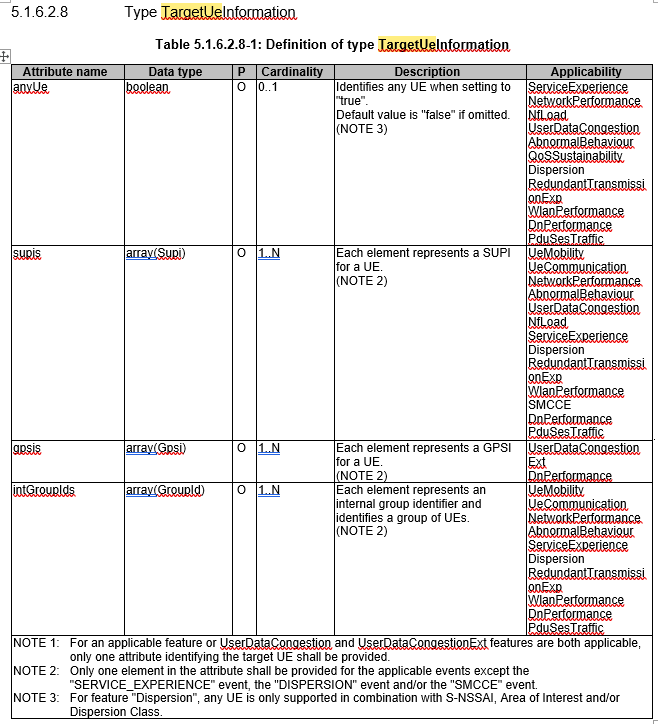 There are two types of accuracy checking capability, such as ML Model accuracy checking capability and analytics accuracy checking capability, and in some clauses(e.g. clause 5.2 and 6.2D.1), it is not clear exactly what accuracy checking capability the MTLF/AnLF has. As described in the clause 6.2D.2, the Analytics Feedback Information may be taken into account when the AnLF generate Analytics Accuracy Information, which is missed in the clause 6.1.1.1 and 6.1.1.2.There is a spelling issue in clasue 6.2E.3.2, the service name should be Nnwdaf_MLModelMontior_Deregister rather than Nnwdaf_MLModelMontior_Derregister.There are two types of accuracy checking capability, such as ML Model accuracy checking capability and analytics accuracy checking capability, and in some clauses(e.g. clause 5.2 and 6.2D.1), it is not clear exactly what accuracy checking capability the MTLF/AnLF has. As described in the clause 6.2D.2, the Analytics Feedback Information may be taken into account when the AnLF generate Analytics Accuracy Information, which is missed in the clause 6.1.1.1 and 6.1.1.2.There is a spelling issue in clasue 6.2E.3.2, the service name should be Nnwdaf_MLModelMontior_Deregister rather than Nnwdaf_MLModelMontior_Derregister.There are two types of accuracy checking capability, such as ML Model accuracy checking capability and analytics accuracy checking capability, and in some clauses(e.g. clause 5.2 and 6.2D.1), it is not clear exactly what accuracy checking capability the MTLF/AnLF has. As described in the clause 6.2D.2, the Analytics Feedback Information may be taken into account when the AnLF generate Analytics Accuracy Information, which is missed in the clause 6.1.1.1 and 6.1.1.2.There is a spelling issue in clasue 6.2E.3.2, the service name should be Nnwdaf_MLModelMontior_Deregister rather than Nnwdaf_MLModelMontior_Derregister.There are two types of accuracy checking capability, such as ML Model accuracy checking capability and analytics accuracy checking capability, and in some clauses(e.g. clause 5.2 and 6.2D.1), it is not clear exactly what accuracy checking capability the MTLF/AnLF has. As described in the clause 6.2D.2, the Analytics Feedback Information may be taken into account when the AnLF generate Analytics Accuracy Information, which is missed in the clause 6.1.1.1 and 6.1.1.2.There is a spelling issue in clasue 6.2E.3.2, the service name should be Nnwdaf_MLModelMontior_Deregister rather than Nnwdaf_MLModelMontior_Derregister.There are two types of accuracy checking capability, such as ML Model accuracy checking capability and analytics accuracy checking capability, and in some clauses(e.g. clause 5.2 and 6.2D.1), it is not clear exactly what accuracy checking capability the MTLF/AnLF has. As described in the clause 6.2D.2, the Analytics Feedback Information may be taken into account when the AnLF generate Analytics Accuracy Information, which is missed in the clause 6.1.1.1 and 6.1.1.2.There is a spelling issue in clasue 6.2E.3.2, the service name should be Nnwdaf_MLModelMontior_Deregister rather than Nnwdaf_MLModelMontior_Derregister.There are two types of accuracy checking capability, such as ML Model accuracy checking capability and analytics accuracy checking capability, and in some clauses(e.g. clause 5.2 and 6.2D.1), it is not clear exactly what accuracy checking capability the MTLF/AnLF has. As described in the clause 6.2D.2, the Analytics Feedback Information may be taken into account when the AnLF generate Analytics Accuracy Information, which is missed in the clause 6.1.1.1 and 6.1.1.2.There is a spelling issue in clasue 6.2E.3.2, the service name should be Nnwdaf_MLModelMontior_Deregister rather than Nnwdaf_MLModelMontior_Derregister.There are two types of accuracy checking capability, such as ML Model accuracy checking capability and analytics accuracy checking capability, and in some clauses(e.g. clause 5.2 and 6.2D.1), it is not clear exactly what accuracy checking capability the MTLF/AnLF has. As described in the clause 6.2D.2, the Analytics Feedback Information may be taken into account when the AnLF generate Analytics Accuracy Information, which is missed in the clause 6.1.1.1 and 6.1.1.2.There is a spelling issue in clasue 6.2E.3.2, the service name should be Nnwdaf_MLModelMontior_Deregister rather than Nnwdaf_MLModelMontior_Derregister.There are two types of accuracy checking capability, such as ML Model accuracy checking capability and analytics accuracy checking capability, and in some clauses(e.g. clause 5.2 and 6.2D.1), it is not clear exactly what accuracy checking capability the MTLF/AnLF has. As described in the clause 6.2D.2, the Analytics Feedback Information may be taken into account when the AnLF generate Analytics Accuracy Information, which is missed in the clause 6.1.1.1 and 6.1.1.2.There is a spelling issue in clasue 6.2E.3.2, the service name should be Nnwdaf_MLModelMontior_Deregister rather than Nnwdaf_MLModelMontior_Derregister.Summary of change:Summary of change:Miscellaneous modifications TS 23.288, including editorial changes, terminology alignment, etc.Clarification on that the accuracy checking capability of MTLF/AnLF should be ML Model/analytics accuracy checking capability.Analytics feedback information affects not only ML Model Accuracy Monitoring but also Analytics Accuracy Monitoring.Spelling issue in clause 6.2E.3.2Other editorial changes to ensure that the following terms are correctly capitalized.Analytics Accuracy InformationML Model Accuracy InformationML Model Accuracy MonitoringAnalytics Accuracy MonitoringAnalytics Feedback InformationML Modelanalytics accuracy checking capabilityML Model accuracy checking capabilityMiscellaneous modifications TS 23.288, including editorial changes, terminology alignment, etc.Clarification on that the accuracy checking capability of MTLF/AnLF should be ML Model/analytics accuracy checking capability.Analytics feedback information affects not only ML Model Accuracy Monitoring but also Analytics Accuracy Monitoring.Spelling issue in clause 6.2E.3.2Other editorial changes to ensure that the following terms are correctly capitalized.Analytics Accuracy InformationML Model Accuracy InformationML Model Accuracy MonitoringAnalytics Accuracy MonitoringAnalytics Feedback InformationML Modelanalytics accuracy checking capabilityML Model accuracy checking capabilityMiscellaneous modifications TS 23.288, including editorial changes, terminology alignment, etc.Clarification on that the accuracy checking capability of MTLF/AnLF should be ML Model/analytics accuracy checking capability.Analytics feedback information affects not only ML Model Accuracy Monitoring but also Analytics Accuracy Monitoring.Spelling issue in clause 6.2E.3.2Other editorial changes to ensure that the following terms are correctly capitalized.Analytics Accuracy InformationML Model Accuracy InformationML Model Accuracy MonitoringAnalytics Accuracy MonitoringAnalytics Feedback InformationML Modelanalytics accuracy checking capabilityML Model accuracy checking capabilityMiscellaneous modifications TS 23.288, including editorial changes, terminology alignment, etc.Clarification on that the accuracy checking capability of MTLF/AnLF should be ML Model/analytics accuracy checking capability.Analytics feedback information affects not only ML Model Accuracy Monitoring but also Analytics Accuracy Monitoring.Spelling issue in clause 6.2E.3.2Other editorial changes to ensure that the following terms are correctly capitalized.Analytics Accuracy InformationML Model Accuracy InformationML Model Accuracy MonitoringAnalytics Accuracy MonitoringAnalytics Feedback InformationML Modelanalytics accuracy checking capabilityML Model accuracy checking capabilityMiscellaneous modifications TS 23.288, including editorial changes, terminology alignment, etc.Clarification on that the accuracy checking capability of MTLF/AnLF should be ML Model/analytics accuracy checking capability.Analytics feedback information affects not only ML Model Accuracy Monitoring but also Analytics Accuracy Monitoring.Spelling issue in clause 6.2E.3.2Other editorial changes to ensure that the following terms are correctly capitalized.Analytics Accuracy InformationML Model Accuracy InformationML Model Accuracy MonitoringAnalytics Accuracy MonitoringAnalytics Feedback InformationML Modelanalytics accuracy checking capabilityML Model accuracy checking capabilityMiscellaneous modifications TS 23.288, including editorial changes, terminology alignment, etc.Clarification on that the accuracy checking capability of MTLF/AnLF should be ML Model/analytics accuracy checking capability.Analytics feedback information affects not only ML Model Accuracy Monitoring but also Analytics Accuracy Monitoring.Spelling issue in clause 6.2E.3.2Other editorial changes to ensure that the following terms are correctly capitalized.Analytics Accuracy InformationML Model Accuracy InformationML Model Accuracy MonitoringAnalytics Accuracy MonitoringAnalytics Feedback InformationML Modelanalytics accuracy checking capabilityML Model accuracy checking capabilityMiscellaneous modifications TS 23.288, including editorial changes, terminology alignment, etc.Clarification on that the accuracy checking capability of MTLF/AnLF should be ML Model/analytics accuracy checking capability.Analytics feedback information affects not only ML Model Accuracy Monitoring but also Analytics Accuracy Monitoring.Spelling issue in clause 6.2E.3.2Other editorial changes to ensure that the following terms are correctly capitalized.Analytics Accuracy InformationML Model Accuracy InformationML Model Accuracy MonitoringAnalytics Accuracy MonitoringAnalytics Feedback InformationML Modelanalytics accuracy checking capabilityML Model accuracy checking capabilityMiscellaneous modifications TS 23.288, including editorial changes, terminology alignment, etc.Clarification on that the accuracy checking capability of MTLF/AnLF should be ML Model/analytics accuracy checking capability.Analytics feedback information affects not only ML Model Accuracy Monitoring but also Analytics Accuracy Monitoring.Spelling issue in clause 6.2E.3.2Other editorial changes to ensure that the following terms are correctly capitalized.Analytics Accuracy InformationML Model Accuracy InformationML Model Accuracy MonitoringAnalytics Accuracy MonitoringAnalytics Feedback InformationML Modelanalytics accuracy checking capabilityML Model accuracy checking capabilityMiscellaneous modifications TS 23.288, including editorial changes, terminology alignment, etc.Clarification on that the accuracy checking capability of MTLF/AnLF should be ML Model/analytics accuracy checking capability.Analytics feedback information affects not only ML Model Accuracy Monitoring but also Analytics Accuracy Monitoring.Spelling issue in clause 6.2E.3.2Other editorial changes to ensure that the following terms are correctly capitalized.Analytics Accuracy InformationML Model Accuracy InformationML Model Accuracy MonitoringAnalytics Accuracy MonitoringAnalytics Feedback InformationML Modelanalytics accuracy checking capabilityML Model accuracy checking capabilityConsequences if not approved:Consequences if not approved:Not clear for the using of accuracy checking capability.Unclear decriptions and editorial error in TS 23.288.Not clear for the using of accuracy checking capability.Unclear decriptions and editorial error in TS 23.288.Not clear for the using of accuracy checking capability.Unclear decriptions and editorial error in TS 23.288.Not clear for the using of accuracy checking capability.Unclear decriptions and editorial error in TS 23.288.Not clear for the using of accuracy checking capability.Unclear decriptions and editorial error in TS 23.288.Not clear for the using of accuracy checking capability.Unclear decriptions and editorial error in TS 23.288.Not clear for the using of accuracy checking capability.Unclear decriptions and editorial error in TS 23.288.Not clear for the using of accuracy checking capability.Unclear decriptions and editorial error in TS 23.288.Not clear for the using of accuracy checking capability.Unclear decriptions and editorial error in TS 23.288.Clauses affected:Clauses affected:4.1, 4.2.0, 5.1, 5.2, 5.3, 5B.1, 5C.1, 6.1.1.1, 6.1.1.2, 6.1.3 6.1.5.4, 6.1B.2, 6.1B.3, 6.1B.4, 6.2.6.1.0, 6.2.8.1, 6.2.9, 6.2.13.2, 6.2A, 6.2B.1, 6.2B.5, 6.2B.6, 6.2B.7, 6.2C.1, 6.2C.2, 6.2D.1, 6.2D.2, 6.2D.3, 6.2E, 6.2F, 6.17.4, 7.2.1, 7.2.2, 7.2.4, 7.2.5, 7.3.1, 7.3.2, 7.5, 7.6, 7.9, 7.10, 7.11, 10.1, 10.34.1, 4.2.0, 5.1, 5.2, 5.3, 5B.1, 5C.1, 6.1.1.1, 6.1.1.2, 6.1.3 6.1.5.4, 6.1B.2, 6.1B.3, 6.1B.4, 6.2.6.1.0, 6.2.8.1, 6.2.9, 6.2.13.2, 6.2A, 6.2B.1, 6.2B.5, 6.2B.6, 6.2B.7, 6.2C.1, 6.2C.2, 6.2D.1, 6.2D.2, 6.2D.3, 6.2E, 6.2F, 6.17.4, 7.2.1, 7.2.2, 7.2.4, 7.2.5, 7.3.1, 7.3.2, 7.5, 7.6, 7.9, 7.10, 7.11, 10.1, 10.34.1, 4.2.0, 5.1, 5.2, 5.3, 5B.1, 5C.1, 6.1.1.1, 6.1.1.2, 6.1.3 6.1.5.4, 6.1B.2, 6.1B.3, 6.1B.4, 6.2.6.1.0, 6.2.8.1, 6.2.9, 6.2.13.2, 6.2A, 6.2B.1, 6.2B.5, 6.2B.6, 6.2B.7, 6.2C.1, 6.2C.2, 6.2D.1, 6.2D.2, 6.2D.3, 6.2E, 6.2F, 6.17.4, 7.2.1, 7.2.2, 7.2.4, 7.2.5, 7.3.1, 7.3.2, 7.5, 7.6, 7.9, 7.10, 7.11, 10.1, 10.34.1, 4.2.0, 5.1, 5.2, 5.3, 5B.1, 5C.1, 6.1.1.1, 6.1.1.2, 6.1.3 6.1.5.4, 6.1B.2, 6.1B.3, 6.1B.4, 6.2.6.1.0, 6.2.8.1, 6.2.9, 6.2.13.2, 6.2A, 6.2B.1, 6.2B.5, 6.2B.6, 6.2B.7, 6.2C.1, 6.2C.2, 6.2D.1, 6.2D.2, 6.2D.3, 6.2E, 6.2F, 6.17.4, 7.2.1, 7.2.2, 7.2.4, 7.2.5, 7.3.1, 7.3.2, 7.5, 7.6, 7.9, 7.10, 7.11, 10.1, 10.34.1, 4.2.0, 5.1, 5.2, 5.3, 5B.1, 5C.1, 6.1.1.1, 6.1.1.2, 6.1.3 6.1.5.4, 6.1B.2, 6.1B.3, 6.1B.4, 6.2.6.1.0, 6.2.8.1, 6.2.9, 6.2.13.2, 6.2A, 6.2B.1, 6.2B.5, 6.2B.6, 6.2B.7, 6.2C.1, 6.2C.2, 6.2D.1, 6.2D.2, 6.2D.3, 6.2E, 6.2F, 6.17.4, 7.2.1, 7.2.2, 7.2.4, 7.2.5, 7.3.1, 7.3.2, 7.5, 7.6, 7.9, 7.10, 7.11, 10.1, 10.34.1, 4.2.0, 5.1, 5.2, 5.3, 5B.1, 5C.1, 6.1.1.1, 6.1.1.2, 6.1.3 6.1.5.4, 6.1B.2, 6.1B.3, 6.1B.4, 6.2.6.1.0, 6.2.8.1, 6.2.9, 6.2.13.2, 6.2A, 6.2B.1, 6.2B.5, 6.2B.6, 6.2B.7, 6.2C.1, 6.2C.2, 6.2D.1, 6.2D.2, 6.2D.3, 6.2E, 6.2F, 6.17.4, 7.2.1, 7.2.2, 7.2.4, 7.2.5, 7.3.1, 7.3.2, 7.5, 7.6, 7.9, 7.10, 7.11, 10.1, 10.34.1, 4.2.0, 5.1, 5.2, 5.3, 5B.1, 5C.1, 6.1.1.1, 6.1.1.2, 6.1.3 6.1.5.4, 6.1B.2, 6.1B.3, 6.1B.4, 6.2.6.1.0, 6.2.8.1, 6.2.9, 6.2.13.2, 6.2A, 6.2B.1, 6.2B.5, 6.2B.6, 6.2B.7, 6.2C.1, 6.2C.2, 6.2D.1, 6.2D.2, 6.2D.3, 6.2E, 6.2F, 6.17.4, 7.2.1, 7.2.2, 7.2.4, 7.2.5, 7.3.1, 7.3.2, 7.5, 7.6, 7.9, 7.10, 7.11, 10.1, 10.34.1, 4.2.0, 5.1, 5.2, 5.3, 5B.1, 5C.1, 6.1.1.1, 6.1.1.2, 6.1.3 6.1.5.4, 6.1B.2, 6.1B.3, 6.1B.4, 6.2.6.1.0, 6.2.8.1, 6.2.9, 6.2.13.2, 6.2A, 6.2B.1, 6.2B.5, 6.2B.6, 6.2B.7, 6.2C.1, 6.2C.2, 6.2D.1, 6.2D.2, 6.2D.3, 6.2E, 6.2F, 6.17.4, 7.2.1, 7.2.2, 7.2.4, 7.2.5, 7.3.1, 7.3.2, 7.5, 7.6, 7.9, 7.10, 7.11, 10.1, 10.34.1, 4.2.0, 5.1, 5.2, 5.3, 5B.1, 5C.1, 6.1.1.1, 6.1.1.2, 6.1.3 6.1.5.4, 6.1B.2, 6.1B.3, 6.1B.4, 6.2.6.1.0, 6.2.8.1, 6.2.9, 6.2.13.2, 6.2A, 6.2B.1, 6.2B.5, 6.2B.6, 6.2B.7, 6.2C.1, 6.2C.2, 6.2D.1, 6.2D.2, 6.2D.3, 6.2E, 6.2F, 6.17.4, 7.2.1, 7.2.2, 7.2.4, 7.2.5, 7.3.1, 7.3.2, 7.5, 7.6, 7.9, 7.10, 7.11, 10.1, 10.3YNOther specsOther specsX Other core specifications	 Other core specifications	 Other core specifications	 Other core specifications	TS/TR ... CR ... TS/TR ... CR ... TS/TR ... CR ... affected:affected:X Test specifications Test specifications Test specifications Test specificationsTS/TR ... CR ... TS/TR ... CR ... TS/TR ... CR ... (show related CRs)(show related CRs)X O&M Specifications O&M Specifications O&M Specifications O&M SpecificationsTS/TR ... CR ... TS/TR ... CR ... TS/TR ... CR ... Other comments:Other comments:This CR's revision history:This CR's revision history:Service producerServiceReference in TS 23.502 [3]AMFNamf_EventExposure (NOTE 2)5.2.2.35.2.3.5SMFNsmf_EventExposure (NOTE 2)5.2.8.35.2.3.5PCFNpcf_EventExposure (for a group of UEs or any UE)Npcf_PolicyAuthorization_Subscribe (for a specific UE)5.2.5.7UDMNudm_EventExposure5.2.3.5NEFNnef_EventExposure5.2.6.2AFNaf_EventExposure5.2.19.2NRFNnrf_NFDiscovery5.2.7.3Nnrf_NFManagement5.2.7.2NSACFNnsacf_SliceEventExposure5.2.21.4UPFNsmf_EventExposure or Nupf_EventExposure5.2.8.35.2.26.2Type of NF instance (serving the UE) to determineNF to be contacted by NWDAFServiceReference in TS 23.502 [3]UDMNRFNnrf_NFDiscovery5.2.7.3AMFUDMNudm_UECM5.2.3.2SMFUDMNudm_UECM5.2.3.2BSFNRFNnrf_NFDiscovery5.2.7.3PCFBSFNbsf_Management5.2.13.2NEFNRFNnrf_NFDiscovery5.2.7.3NWDAFNRFUDMNnrf_NFDiscoveryNudm_UECM5.2.7.35.2.3.2NSACFNRFNnrf_NFDiscovery5.2.7.3Type of NF instance (matching analytics filters) to determineNF to be contacted by NWDAFServiceReference in TS 23.502 [3]AMF, SMF, UPFNRFNnrf_NFDiscovery5.2.7.3Service producerServiceReferenceNWDAFNnwdaf_DataManagement7.4DCCFNdccf_DataManagementNdccf_ContextManagement8.28.3MFAFNmfaf_3daDataManagementNmfaf_3caDataManagement9.29.3ADRFNadrf_DataManagement10.2InformationDescriptionMandatoryMandatoryMandatoryMandatoryMandatoryApplicationNetwork SliceEdge Applications over a UP pathApplication over RAT Type and frequencyApplication transfering data over a PDU SessionApplication ID (0...max)The identification of the application(s) for which the analytics information is subscribed or requested.YNYYYS-NSSAI(NOTE 3)When requesting Service Experience for a Network Slice: identifies the Network Slice for which analytics information is subscribed or requested.When requesting Service Experience for an Application: identifies the S-NSSAI used to access the application together with the DNN listed below.NYNNCNSI ID(s)Identifies the Network Slice instance(s) for which analytics information is subscribed or requested.NNNNNArea of Interest(NOTE 6)Identifies the Area (i.e. set of TAIs), as defined in TS 23.501 [2] for which the analytics information is subscribed or requested.NNNNNDNN(NOTE 3)When requesting Service Experience for an Application, this is the DNN to access the application.NNNNCDNAI(NOTE 1)Identifier of a user plane access to one or more DN(s) where applications are deployed as defined in TS 23.501 [2].NNYNNRAT Type(NOTE 2)Identifies the RAT type.NNNYNFrequency(NOTE 2)Identifies the Frequency value(s) (e.g. high, low).NNNYNApplication Server Address(es) (NOTE 1)List of IP address(s)/FQDN(s) of the Application Server(s) has a communication session for which Service Experience Analytic information is requested.NNYNNUPF anchor ID (NOTE 1)(NOTE 4)Identifies the UPF where a UE has an associated PDU sessionNNNNNPDU Session type (NOTE 3)Identifies the type of the associated PDU SessionNNNNCSSC Mode (NOTE 3)Identifies the SSC Mode selected for the associated PDU SessionNNNNCAccess Type (NOTE 3)Identifies the Access type of the associated PDU SessionNNNNCMapped NSSAI(NOTE 5)Identifies the mapped NSSAI in the HPLMN. May be used in VPLMN for analytics exposure in roaming case (see clause 6.1.5).NNYNNPLMN IDIdentifies the target PLMN (i.e. PLMN from which the analytics are requested, for analytics exposure in roaming case (see clause 6.1.5).NNYNNNOTE 1:	These parameters can be provided when a consumer requires analytics for an edge application over a UP path.NOTE 2:	A service consumer can provide either a RAT Type or a Frequency or a specific combination of RAT Type and Frequency. A service consumer can also provide multiple instances of RAT Type or multiple instances of Frequency or multiple combinations of RAT type and Frequency. A service consumer can also provide "any" RAT type indication "any" Frequency value indication or "any" indication for all the RAT type and Frequency value the NWDAF has received for the application.NOTE 3:	One or more of these parameters can be provided by the consumer when requesting analytics for an application running over a PDU Session(s).NOTE 4:	UPF ID is only needed when the target of NWDAF analytics on Service Experience is a specific UPF.NOTE 5:	The terms "HPLMN" and "VPLMN" here refer to a roaming case in which at least one UE served by the NWDAF analytics consumer is involved.NOTE 6:	If the request is for fine granularity location information (i.e. with a finer granularity than cell), the AOI may be described as shown in clause 5.5 of TS 23.273 [39].NOTE 1:	These parameters can be provided when a consumer requires analytics for an edge application over a UP path.NOTE 2:	A service consumer can provide either a RAT Type or a Frequency or a specific combination of RAT Type and Frequency. A service consumer can also provide multiple instances of RAT Type or multiple instances of Frequency or multiple combinations of RAT type and Frequency. A service consumer can also provide "any" RAT type indication "any" Frequency value indication or "any" indication for all the RAT type and Frequency value the NWDAF has received for the application.NOTE 3:	One or more of these parameters can be provided by the consumer when requesting analytics for an application running over a PDU Session(s).NOTE 4:	UPF ID is only needed when the target of NWDAF analytics on Service Experience is a specific UPF.NOTE 5:	The terms "HPLMN" and "VPLMN" here refer to a roaming case in which at least one UE served by the NWDAF analytics consumer is involved.NOTE 6:	If the request is for fine granularity location information (i.e. with a finer granularity than cell), the AOI may be described as shown in clause 5.5 of TS 23.273 [39].NOTE 1:	These parameters can be provided when a consumer requires analytics for an edge application over a UP path.NOTE 2:	A service consumer can provide either a RAT Type or a Frequency or a specific combination of RAT Type and Frequency. A service consumer can also provide multiple instances of RAT Type or multiple instances of Frequency or multiple combinations of RAT type and Frequency. A service consumer can also provide "any" RAT type indication "any" Frequency value indication or "any" indication for all the RAT type and Frequency value the NWDAF has received for the application.NOTE 3:	One or more of these parameters can be provided by the consumer when requesting analytics for an application running over a PDU Session(s).NOTE 4:	UPF ID is only needed when the target of NWDAF analytics on Service Experience is a specific UPF.NOTE 5:	The terms "HPLMN" and "VPLMN" here refer to a roaming case in which at least one UE served by the NWDAF analytics consumer is involved.NOTE 6:	If the request is for fine granularity location information (i.e. with a finer granularity than cell), the AOI may be described as shown in clause 5.5 of TS 23.273 [39].NOTE 1:	These parameters can be provided when a consumer requires analytics for an edge application over a UP path.NOTE 2:	A service consumer can provide either a RAT Type or a Frequency or a specific combination of RAT Type and Frequency. A service consumer can also provide multiple instances of RAT Type or multiple instances of Frequency or multiple combinations of RAT type and Frequency. A service consumer can also provide "any" RAT type indication "any" Frequency value indication or "any" indication for all the RAT type and Frequency value the NWDAF has received for the application.NOTE 3:	One or more of these parameters can be provided by the consumer when requesting analytics for an application running over a PDU Session(s).NOTE 4:	UPF ID is only needed when the target of NWDAF analytics on Service Experience is a specific UPF.NOTE 5:	The terms "HPLMN" and "VPLMN" here refer to a roaming case in which at least one UE served by the NWDAF analytics consumer is involved.NOTE 6:	If the request is for fine granularity location information (i.e. with a finer granularity than cell), the AOI may be described as shown in clause 5.5 of TS 23.273 [39].NOTE 1:	These parameters can be provided when a consumer requires analytics for an edge application over a UP path.NOTE 2:	A service consumer can provide either a RAT Type or a Frequency or a specific combination of RAT Type and Frequency. A service consumer can also provide multiple instances of RAT Type or multiple instances of Frequency or multiple combinations of RAT type and Frequency. A service consumer can also provide "any" RAT type indication "any" Frequency value indication or "any" indication for all the RAT type and Frequency value the NWDAF has received for the application.NOTE 3:	One or more of these parameters can be provided by the consumer when requesting analytics for an application running over a PDU Session(s).NOTE 4:	UPF ID is only needed when the target of NWDAF analytics on Service Experience is a specific UPF.NOTE 5:	The terms "HPLMN" and "VPLMN" here refer to a roaming case in which at least one UE served by the NWDAF analytics consumer is involved.NOTE 6:	If the request is for fine granularity location information (i.e. with a finer granularity than cell), the AOI may be described as shown in clause 5.5 of TS 23.273 [39].NOTE 1:	These parameters can be provided when a consumer requires analytics for an edge application over a UP path.NOTE 2:	A service consumer can provide either a RAT Type or a Frequency or a specific combination of RAT Type and Frequency. A service consumer can also provide multiple instances of RAT Type or multiple instances of Frequency or multiple combinations of RAT type and Frequency. A service consumer can also provide "any" RAT type indication "any" Frequency value indication or "any" indication for all the RAT type and Frequency value the NWDAF has received for the application.NOTE 3:	One or more of these parameters can be provided by the consumer when requesting analytics for an application running over a PDU Session(s).NOTE 4:	UPF ID is only needed when the target of NWDAF analytics on Service Experience is a specific UPF.NOTE 5:	The terms "HPLMN" and "VPLMN" here refer to a roaming case in which at least one UE served by the NWDAF analytics consumer is involved.NOTE 6:	If the request is for fine granularity location information (i.e. with a finer granularity than cell), the AOI may be described as shown in clause 5.5 of TS 23.273 [39].NOTE 1:	These parameters can be provided when a consumer requires analytics for an edge application over a UP path.NOTE 2:	A service consumer can provide either a RAT Type or a Frequency or a specific combination of RAT Type and Frequency. A service consumer can also provide multiple instances of RAT Type or multiple instances of Frequency or multiple combinations of RAT type and Frequency. A service consumer can also provide "any" RAT type indication "any" Frequency value indication or "any" indication for all the RAT type and Frequency value the NWDAF has received for the application.NOTE 3:	One or more of these parameters can be provided by the consumer when requesting analytics for an application running over a PDU Session(s).NOTE 4:	UPF ID is only needed when the target of NWDAF analytics on Service Experience is a specific UPF.NOTE 5:	The terms "HPLMN" and "VPLMN" here refer to a roaming case in which at least one UE served by the NWDAF analytics consumer is involved.NOTE 6:	If the request is for fine granularity location information (i.e. with a finer granularity than cell), the AOI may be described as shown in clause 5.5 of TS 23.273 [39].InformationSourceDescriptionApplication IDAFTo identify the service and support analytics per type of service (the desired level of service)IP filter informationAFIdentify a service flow of the UE for the applicationLocations of ApplicationAF/NEFLocations of application represented by a list of DNAI(s). The NEF may map the AF-Service-Identifier information to a list of DNAI(s) when the DNAI(s) being used by the application are statically defined.Service ExperienceAFRefers to the QoE per service flow as established in the SLA and during on boarding. It can be either e.g. MOS or video MOS as specified in ITU-T P.1203.3 [11] or a customized MOS for any kind of service including those not related to video or voice.UE IDAFThe list of UE ID(s) that are associated with the Service Experience value(s). When the AF is untrusted, GPSI(s) will be provided. When the AF is trusted SUPI(s) will be provided.Service Experience Contribution WeightAFThe list of Service Experience Contribution Weight(s) that are associated with each of the provided UE ID(s).QoE metricsUE (via AF)QoE metrics observed at the UE(s). QoE metrics and measurement as described in TS 26.114 [27], TS 26.247 [28], TS 26.118 [29], TS 26.346 [30], TS 26.512 [31] or ASP specific QoE metrics in TS 26.512 [31], as agreed in the SLA with the MNO, may be used.TimestampAFA time stamp associated to the Service Experience provided by the AF, mandatory if the Service Experience is provided by the ASP.Application Server InstanceAFThe IP address or FQDN of the Application Server that the UE had a communication session when the measurement was made.InformationSourceDescriptionUE identifierAFIP address of the UE at the time the measurements was made.UE locationAFThe location of the UE when the performance measurement was made.Application IDAFTo identify the service and support analytics per type of service (the desired level of service).IP filter informationAFIdentify a service flow of the UE for the application.Locations of ApplicationAF/NEFLocations of application represented by a list of DNAI(s). The NEF may map the AF-Service-Identifier information to a list of DNAI(s) when the DNAI(s) being used by the application are statically defined.Application Server Instance addressAF/NEFThe IP address/FQDN of the Application Server that the UE had a communication session when the measurement was made.Performance DataAFThe performance associated with the communication session of the UE with an Application Server that includes: Average Packet Delay, Average Loss Rate and Throughput.TimestampAFA time stamp associated to the Performance Data provided by the AF.InformationSourceDescriptionTimestamp5GC NFA time stamp associated with the collected information.LocationAMFThe UE location information, e.g. cell ID or TAI.Finer granularity location (1...max)GMLCUE positions.....>UE locationGAD shape or location coordinates (see TS 23.032 [34]).....>TimestampA time stamp when the location was measured.....>LCS QoSThe accuracy of the measurement.UE IDAMF(list of) SUPI(s). If UE IDs are not provided as Target of Analytics Reporting for slice service experience, AMF returns the UE IDs matching the AMF event filters.DNNSMFDNN for the PDU Session which contains the QoS flow.S-NSSAISMFS-NSSAI for the PDU Session which contains the QoS flow.Application IDSMFUsed by NWDAF to identify the application service provider and application for the QoS flow.DNAISMFIdentifies the access to DN to which the PDN session connects.PDU Session typeSMFType of the PDU Session.SSC ModeSMFSSC Mode selected for the PDU Session.Access TypeSMFList of Access Type(s) used for the PDU Session.IP filter informationSMFProvided by the SMF, which is used by NWDAF to identify the service data flow for policy control and/or differentiated charging for the QoS flow.QFISMFQoS Flow Identifier.QoS flow Bit RateUPFThe observed bit rate for UL direction; andThe observed bit rate for DL direction.QoS flow Packet DelayUPFThe observed Packet delay for UL direction; andThe observed Packet delay for the DL direction.Packet transmissionUPFThe observed number of packet transmission.Packet retransmissionUPF or AFThe observed number of packet retransmission.InformationSourceDescriptionTimestampOAMA time stamp associated with the collected information.Reference Signal Received PowerOAM(see NOTE 1)The per UE measurement of the received power level in a network cell, including SS-RSRP, CSI-RSRP as specified in clause 5.5 of TS 38.331 [14] and E-UTRA RSRP as specified in clause 5.5.5 of TS 36.331 [15].Reference Signal Received QualityOAM(see NOTE 1)The per UE measurement of the received quality in a network cell, including SS-RSRQ, CSI-RSRQ as specified in clause 5.5 of TS 38.331 [14] and E-UTRA RSRQ as specified in clause 5.5.5 of TS 36.331 [15].Signal-to-noise and interference ratioOAM(see NOTE 1)The per UE measurement of the received signal to noise and interference ratio in a network cell, including SS-SINR, CSI-SINR, E-UTRA RS-SINR, as specified in clause 5.1 of TS 38.215 [12].RAN Throughput for DL and ULOAM(see NOTE 1)The per UE measurement of the throughput for DL and UL as specified in clauses 5.2.1.1 and 5.4.1.1 of TS 37.320 [20].RAN Packet delay for DL and ULOAM(see NOTE 1)The per UE measurement of the packet delay for DL and UL, including per QCI per UE packet delay as specified in clause 5.2.1.1 of TS 37.320 [20] and per DRB per UE packet delay as specified in clause 5.4.1.1 of TS 37.320 [20].RAN Packet loss rate for DL and ULOAM(see NOTE 1)The per UE measurement of the packet loss rate for DL and UL, including the per QCI per UE packet loss rate as specified in clause 5.2.1.1 of TS 37.320 [20] and the per DRB per UE packet loss rate as specified in clause 5.4.1.1 of TS 37.320 [20].The mapping information between cell ID and frequencyOAMThe mapping information between cell ID and frequency (NOTE 2).Cell Energy Saving StateOAMList of the cells which are within the area of interest and are in energy saving state, as specified in clauses 3.1 and 6.2 of TS 28.310 [24].NOTE 1:	Per UE measurement for a specific UE from OAM (via MDT), is as captured in clause 6.2.3.1.NOTE 2:	The MDT measurement report provides the cell identity and carrier frequency information for UE's serving cell and neighbour cell(s). The NWDAF can get the mapping information between cell ID and frequency using OAM service as described in clause 6.2.3.NOTE 1:	Per UE measurement for a specific UE from OAM (via MDT), is as captured in clause 6.2.3.1.NOTE 2:	The MDT measurement report provides the cell identity and carrier frequency information for UE's serving cell and neighbour cell(s). The NWDAF can get the mapping information between cell ID and frequency using OAM service as described in clause 6.2.3.NOTE 1:	Per UE measurement for a specific UE from OAM (via MDT), is as captured in clause 6.2.3.1.NOTE 2:	The MDT measurement report provides the cell identity and carrier frequency information for UE's serving cell and neighbour cell(s). The NWDAF can get the mapping information between cell ID and frequency using OAM service as described in clause 6.2.3.InformationSourceDescriptionTimestamp5GC NFA time stamp associated with the collected information.LocationAMFThe UE location information, e.g. cell ID or TAI.Finer granularity locationGMLCUE positions.UE ID AMF(list of) SUPI(s).RAT TypeSMFThe RAT type the UE camps on.InformationSourceDescriptionServiceExperienceIssueTypeMDAFIndication of the service experience issue type.The allowed value is one of the enumerated values: RAN issue, CN issue, both.AffectedObjectsMDAFThe managed object instances where the service experience is applicable, e.g. SubNetwork Instance, NetworkSlice Instance, S-NSSAI.ServiceExperienceStatisticsMDAFThe statistics of the level of service experience for a service in a certain time period, e.g. there are five levels which are represented by 1, 2, 3, 4, 5 where level 1 represents the users are enduring bad experience while level 5 represents the users' requirements are perfectly satisfied.ServiceExperiencePredictionsMDAFThe predictions of the level of service experience for a service in a certain time period.StatisticsOfCellsEsStateMDAFThe statistic result of current energy saving state of the cells at a certain time.InformationDescriptionUE group ID or UE IDIdentifies a UE or a group of UEs,defined in clause 5.9.7 of TS 23.501 [2], (see NOTE 1).Time slot entry (1..max)List of time slots during the Analytics target period.  > Time slot startTime slot start within the Analytics target period.  > DurationDuration of the time slot. If a Temporal granularity size was provided in the request or subscription, the Duration is greater than or equal to the Temporal granularity size.  > UE location (1..max)Observed location statistics (see NOTE 2).      >> UE location (NOTE 5)TAs or cells which the UE stays or geographical location (longitude and latitude level) (see NOTE 3).      >> Ratio (NOTE 5)Percentage of UEs in the group (in the case of a UE group).      >> UE's geographical distribution (NOTE 5)The geographical distribution of the UEs among the TAs or cells or location coordinates.     >> Requested Linear Distance Threshold (NOTE 4) The linear distance threshold used for UE location reporting.      >> Geographical Identifier (NOTE 5)Geographical Identifier as specified in TS 23.228 [47] (see NOTE 6).  > UE's direction (NOTE 5)The direction of the UEs in the Area of Interest.NOTE 1:	When Target of Analytics Reporting is an individual UE, one UE ID (i.e. SUPI) will be included, the NWDAF will provide the analytics mobility result (i.e. list of (predicted) time slots) to NF service consumer(s) for the UE.NOTE 2:	If Visited AOI(s) was provided in the analytics request/subscription, the UE location provides information on the observed location(s) that the UE or group of UEs had been residing during the Analytics Target Period.NOTE 3:	When possible and applicable to the access type, UE location is provided according to the preferred granularity of location information and Spatial granularity size.NOTE 4:	The requested Linear Distance Threshold is provided only when in the analytic filter information of the analytics request there are multiple linear distance thresholds and the target is a single UE.NOTE 5:	Analytics subset that can be used in "list of analytics subsets that are requested" and "Preferred level of accuracy per analytics subset".NOTE 6:	It depends on the implementation how the NWDAF collects the geographic identifier.NOTE 1:	When Target of Analytics Reporting is an individual UE, one UE ID (i.e. SUPI) will be included, the NWDAF will provide the analytics mobility result (i.e. list of (predicted) time slots) to NF service consumer(s) for the UE.NOTE 2:	If Visited AOI(s) was provided in the analytics request/subscription, the UE location provides information on the observed location(s) that the UE or group of UEs had been residing during the Analytics Target Period.NOTE 3:	When possible and applicable to the access type, UE location is provided according to the preferred granularity of location information and Spatial granularity size.NOTE 4:	The requested Linear Distance Threshold is provided only when in the analytic filter information of the analytics request there are multiple linear distance thresholds and the target is a single UE.NOTE 5:	Analytics subset that can be used in "list of analytics subsets that are requested" and "Preferred level of accuracy per analytics subset".NOTE 6:	It depends on the implementation how the NWDAF collects the geographic identifier.InformationDescriptionUE group ID or UE IDIdentifies a UE or a group of UEs,  defined in clause 5.9.7 of TS 23.501 [2] (see NOTE 1).Time slot entry (1..max)List of predicted time slots.  >Time slot startTime slot start time within the Analytics target period.  > DurationDuration of the time slot. If a Temporal granularity size was provided in the request or subscription, the Duration is greater than or equal to the Temporal granularity size.  > UE location (1..max)Predicted location prediction during the Analytics target period.      >> UE location (NOTE 3)TAs or cells where the UE or UE group may move into or geographical location (longitude and latitude level) (see NOTE 2).      >> ConfidenceConfidence of this prediction.      >> Ratio (NOTE 3)Percentage of UEs in the group (in the case of a UE group).      >> UE's geographical distribution (NOTE 3)The geographical distribution of the UEs among the TAs or cells or location coordinates.      >> Geographical Identifier (NOTE 3)Geographical Identifier as specified in TS 23.228 [47] (see NOTE 4).  > UE's direction (NOTE 3)The direction of the UEs in the Area of Interest.NOTE 1:	When Target of Analytics Reporting is an individual UE, one UE ID (i.e. SUPI) will be included, the NWDAF will provide the analytics mobility result (i.e. list of (predicted) time slots) to NF service consumer(s) for the UE.NOTE 2:	When possible and applicable to the access type, UE location is provided according to the preferred granularity of location information and Spatial granularity size.NOTE 3:	Analytics subset that can be used in "list of analytics subsets that are requested" and "Preferred level of accuracy per analytics subset".NOTE 4:	It depends on the implementation how the NWDAF collects the geographic identifier.NOTE 1:	When Target of Analytics Reporting is an individual UE, one UE ID (i.e. SUPI) will be included, the NWDAF will provide the analytics mobility result (i.e. list of (predicted) time slots) to NF service consumer(s) for the UE.NOTE 2:	When possible and applicable to the access type, UE location is provided according to the preferred granularity of location information and Spatial granularity size.NOTE 3:	Analytics subset that can be used in "list of analytics subsets that are requested" and "Preferred level of accuracy per analytics subset".NOTE 4:	It depends on the implementation how the NWDAF collects the geographic identifier.InformationDescriptionUE group ID or UE IDIdentifies a UE or group of UEs,  defined in clause 5.9.7 of TS 23.501 [2](see NOTE).UE communications (1..max) (NOTE 1)List of communication time slots.  > Periodic communication indicator (NOTE 1)Identifies whether the UE communicates periodically or not.  > Periodic time (NOTE 1)Interval Time of periodic communication (average and variance) if periodic.Example: every hour  > Start time (NOTE 1)Start time observed (average and variance)  > Duration (NOTE 1)Duration of communication (average and variance).  > Traffic characterizationS-NSSAI, DNN, ports, other useful information.  > Traffic volume (NOTE 1)Volume UL/DL (average and variance).  > RatioPercentage of UEs in the group (in the case of a UE group).Applications (0..max) (NOTE 1)List of application in use.  > Application IdIdentification of the application.  > Start timeStart time of the application.  > Duration timeDuration interval time of the application.  > Occurrence ratioProportion for the application used by the UE during requested period.  > Spatial validityArea where the service behaviour applies. If Area of Interest information was provided in the request or subscription, spatial validity may be a subset of the requested Area of Interest.N4 Session ID (1..max) (NOTE 1) (NOTE 2)Identification of N4 Session.> Inactivity detection timeValue of session inactivity timer (average and variance).NOTE 1:	Analytics subset that can be used in "list of analytics subsets that are requested" and "Preferred level of accuracy per analytics subset".NOTE 2:	This analytics subset shall only be included if the consumer is SMF.NOTE 1:	Analytics subset that can be used in "list of analytics subsets that are requested" and "Preferred level of accuracy per analytics subset".NOTE 2:	This analytics subset shall only be included if the consumer is SMF.InformationDescriptionUE group ID or UE IDIdentifies a UE or group of UEs,   defined in clause 5.9.7 of TS 23.501 [2] or SUPI (see NOTE).UE communications (1..max) (NOTE 1)List of communication time slots.  > Periodic communication indicator (NOTE 1)Identifies whether the UE communicates periodically or not.  > Periodic time (NOTE 1)Interval Time of periodic communication (average and variance) if periodic.Example: every hour.  > Start time (NOTE 1)Start time predicted (average and variance).  > Duration time (NOTE 1)Duration interval time of communication.  > Traffic characterizationS-NSSAI, DNN, ports, other useful information.  > Traffic volume (NOTE 1)Volume UL/DL (average and variance).  > ConfidenceConfidence of the prediction.  > RatioPercentage of UEs in the group (in the case of a UE group).Applications (0..max) (NOTE 1)List of application in use.  > Application IdIdentification of the application.  > Start timeStart time of the application.  > Duration timeDuration interval time of the application.  > Occurrence probabilityProbability the application will be used by the UE.  > Spatial validityArea where the service behaviour applies. If Area of Interest information was provided in the request or subscription, spatial validity may be a subset of the requested Area of Interest. If a Spatial granularity size was provided in the request or subscription, the number of elements of TAs or cells in the area is smaller than or equal to the Spatial granularity size.N4 Session ID (1..max) (NOTE 1) (NOTE 2)Identification of N4 Session.> Inactivity detection timeValue of session inactivity timer (average and variance).  > ConfidenceConfidence of the prediction.NOTE 1:	Analytics subset that can be used in "list of analytics subsets that are requested" and "Preferred level of accuracy per analytics subset".NOTE 2:	This analytics subset shall only be included if the consumer is SMF.NOTE 1:	Analytics subset that can be used in "list of analytics subsets that are requested" and "Preferred level of accuracy per analytics subset".NOTE 2:	This analytics subset shall only be included if the consumer is SMF.Expected analytics typeException IDs matching the expected analytics typemobility relatedUnexpected UE location, Ping-ponging across neighbouring cells, Unexpected wakeup, Unexpected radio link failures.communication relatedUnexpected long-live/large rate flows, Unexpected wakeup, Suspicion of DDoS attack, Wrong destination address, Too frequent Service Access.Exception IDUE behaviour parameters to provideUnexpected UE locationExpected UE Moving TrajectoryStationary IndicationUnexpected long-live/large rate flowsPeriodic TimeScheduled Communication TimeCommunication Duration TimeUnexpected wakeupPeriodic TimeCommunication Duration TimeScheduled Communication TimeSuspicion of DDoS attackPeriodic TimeCommunication Duration TimeScheduled Communication TimeScheduled Communication TypeTraffic ProfileExpected transaction DispersionToo frequent Service AccessPeriodic TimeUnexpected radio link failuresExpected UE Moving TrajectoryPing-ponging across neighbouring cellsExpected UE Moving TrajectoryStationary IndicationInformationSourceDescriptionUE IDAMFSUPI.Type Allocation CodeAMFTerminal model and vendor information of the UE.UE locations (1..max)AMFUE locations.   > UE locationAMFArea of Interest (TA or cells that the UE had entered).   > TimestampAMFTime stamp when the AMF detected that the UE had entered this location.   > TransactionsAMFEither all transactions for this UE in this location or, optionally, if subscription with periodic notification is requested, the amount of UE transactions exchanged at the location in the notified time period.UE access behaviour trendsAMFMetrics on UE state transitions (e.g. access, RM and CM states, handover).UE location trendsAMFMetrics on UE locations.NOTE:	UE location provides one location per instance while UE location trend provides multiple locations at once. One or both of them may be used.NOTE:	UE location provides one location per instance while UE location trend provides multiple locations at once. One or both of them may be used.NOTE:	UE location provides one location per instance while UE location trend provides multiple locations at once. One or both of them may be used.InformationSourceDescriptionUE IP addressSMFUE IP address.UE IDSMFSUPI.   > TimestampSMFTime stamp of the collected information.   > TransactionsSMFEither all transaction for this UE or, optionally, if subscription with periodic notification is requested, the amount of UE transactions exchanged in the notified time period.   > UE session behaviour trendsSMFMetrics on UE state transitions (e.g. PDU Session Establishment, PDU Session Release).InformationSourceDescriptionUE IDAFInternal or External UE ID (i.e. SUPI or GPSI, respectively).TimestampAFTime stamp of the collected information.Data Volume UL/DLAFSum of UE data volume exchanged at the AF during the period of observation. InformationSourceDescriptionUE IP addressAFUE IP address.IP 5-tupleAFIP address 5-tuple.TimestampAFTimestamp of the collected information. Application IDAFIdentifier of the application at the AF.Location of ApplicationAF/NEFLocation of application represented by a list of DNAI(s). The NEF may map the AF-Service identifier information to a list of DNAI(s) when the DNAI(s) being used by the application are statically defined.Data Volume UL/DLAFSum of UE data volume exchanged per application during the period.Application durationAFDuration for the application (e.g. Voice talk time).NOTE 1:	Application ID and IP 5-tuple are mutually exclusive.NOTE 2:	Multiple outputs are provided by the AF when multiple applications are running at the AF for the same UE and time period.NOTE 1:	Application ID and IP 5-tuple are mutually exclusive.NOTE 2:	Multiple outputs are provided by the AF when multiple applications are running at the AF for the same UE and time period.NOTE 1:	Application ID and IP 5-tuple are mutually exclusive.NOTE 2:	Multiple outputs are provided by the AF when multiple applications are running at the AF for the same UE and time period.InformationSourceDescriptionUE IP addressUPFUE IP address.TimestampUPFTime stamp of the collected information.Data Volume UL/DLUPFSum of UE data volume exchanged per UE across all applications.NOTE:	The Data volume can be reported either as total volume of the PDU session or periodically. It refers to the Data volume exchanged between the start and stop of the PDU session. When reported periodically, the period can be specified in the requested analytic target period or configured as a default value in the UPF.NOTE:	The Data volume can be reported either as total volume of the PDU session or periodically. It refers to the Data volume exchanged between the start and stop of the PDU session. When reported periodically, the period can be specified in the requested analytic target period or configured as a default value in the UPF.NOTE:	The Data volume can be reported either as total volume of the PDU session or periodically. It refers to the Data volume exchanged between the start and stop of the PDU session. When reported periodically, the period can be specified in the requested analytic target period or configured as a default value in the UPF.InformationSourceDescriptionUE IP addressUPFUE IP address.TimestampUPFA timestamp of the collected information.Application IDUPFIdentify the application at the UPF IP 5-tupleUPFIP 5-tuple.Location of ApplicationUPFList of Internet applications represented by DNAI(s).Data Volume UL/DLUPFSum of UE data volume exchanged per application during the period. Application durationUPFDuration for the application (e.g. Voice talk time).NOTE 1:	Application ID and IP 5-tuple are mutually exclusive.NOTE 2:	Multiple outputs are provided by the UPF when multiple applications are running at the UPF for the same UE and time period.NOTE 3:	The Data volume can be reported either as total volume of the PDU session or periodically. It refers to the Data volume exchanged between the start and stop of the PDU session. When reported periodically, the period can be specified in the requested analytic target period or configured as a default value in the UPF.NOTE 1:	Application ID and IP 5-tuple are mutually exclusive.NOTE 2:	Multiple outputs are provided by the UPF when multiple applications are running at the UPF for the same UE and time period.NOTE 3:	The Data volume can be reported either as total volume of the PDU session or periodically. It refers to the Data volume exchanged between the start and stop of the PDU session. When reported periodically, the period can be specified in the requested analytic target period or configured as a default value in the UPF.NOTE 1:	Application ID and IP 5-tuple are mutually exclusive.NOTE 2:	Multiple outputs are provided by the UPF when multiple applications are running at the UPF for the same UE and time period.NOTE 3:	The Data volume can be reported either as total volume of the PDU session or periodically. It refers to the Data volume exchanged between the start and stop of the PDU session. When reported periodically, the period can be specified in the requested analytic target period or configured as a default value in the UPF.InformationSourceDescriptionUE IDAMFSUPI.Type Allocation CodeAMFTerminal model and vendor information of the UE.Slice (1..max)AMFUE assigned slice.   >S-NSSAIAMFIdentifier of the slice.   >TimestampAMFTime stamp when the slice was assigned.   >Transactions (NOTE)AMFEither all transactions for this UE or, optionally, if subscription with periodic notification is requested, an amount of UE transactions exchanged at the slice in the notified time period.UE access behaviour trendsAMFMetrics on UE state transitions (e.g. access, RM and CM states, handover).NOTE:	When a UE moves to a new AMF during Analytics target period, timestamps for assigned slices of the UE are set to the date and time of the new AMF. The NWDAF shall aggregate (sum up) the amount of slice transactions, for the requested Analytics target period, across the AMFs traversed by the UE.NOTE:	When a UE moves to a new AMF during Analytics target period, timestamps for assigned slices of the UE are set to the date and time of the new AMF. The NWDAF shall aggregate (sum up) the amount of slice transactions, for the requested Analytics target period, across the AMFs traversed by the UE.NOTE:	When a UE moves to a new AMF during Analytics target period, timestamps for assigned slices of the UE are set to the date and time of the new AMF. The NWDAF shall aggregate (sum up) the amount of slice transactions, for the requested Analytics target period, across the AMFs traversed by the UE.InformationSourceDescriptionUE IPSMFUE IP address.UE IDSMFSUPI.Slice (1..max)SMFUE assigned slice.   >S-NSSAISMFIdentifier of the slice.   >TimestampSMFTime stamp associated with the collected information.   >Application IDSMFIdentifier of the application for the UE in the slice.   >TransactionsSMFEither all transactions for this UE or, optionally, if subscription with periodic notification is requested, an amount of UE transactions exchanged at the slice in the notified time period.UE session behaviour trendsSMFMetrics on UE state transitions (e.g. PDU Session Establishment, PDU Session Release).InformationDescriptionUE group ID or UE ID or list of UE IDs (1..SUPImax)Identifies group of UEs, or a list of UEs for which the statistic applies (see NOTE 1).Time slot entry (1..max)List of time slots during the Analytics target period.  > Time slot startTime slot start within the Analytics target period.  > DurationDuration of the time slot. If a Temporal granularity size was provided in the request or subscription, the Duration is greater than or equal to the Temporal granularity size.  > UE location (1..max)Observed location statistics.      >> UE locationTA or cells where the UE or UE group or list of UEs dispersed its data (see NOTE 3).      >> Application ID (0..max) (NOTE 7)To identify the application (NOTE 6).          >>> Data volume dispersed (NOTE 4)Data volume dispersed at this location.      >> Data mobility classification (NOTE 4)Data mobility classification of the UE for this location: fixed, camper, traveller (see NOTE 5).      >> Data usage ranking (NOTE 4) (NOTE 7)Ranking of UE data usage at this location (See NOTE 2).      >> Data usage percentile ranking (NOTE 4) (NOTE 7)Percentile ranking of the UE or UE group in the Cumulative Distribution Function of data usage for the population of all UEs served at the location.      >> RatioPercentage of UEs in the group at the location and observation time (in the case of UE group).NOTE 1:	When Target of Analytics Reporting is an individual UE, a single UE ID (i.e. SUPI) will be included. When Target of Analytics Reporting is a UE group ID, an internal group ID will be included. When Target of Analytics Reporting is a UE group ID or "Any UE" and a filter for Top-Heavy UEs, fixed, camper or traveller is included, the NWDAF will include the list of UEs matching the filter. This information element is not present when Target of Analytic Reporting is "Any UE" and no filter for Top-Heavy UEs, fixed, camper or traveller is included. The NWDAF will provide the dispersion analytics result of one or a list of time slots to the service consumer(s) for the UE, group of UEs or list of UEs.NOTE 2:	UE is ranked high (i.e. 1), medium (2) and low (3) when its data dispersed, during the period of observation at the location, is higher than N1% or at the range of N1% to N2% or less than N2%, respectively. The percentage values of N1 and N2 are subject to operator's configuration.NOTE 3:	When possible and applicable to the access type, UE location is provided according to the preferred granularity of location information and Spatial granularity size.NOTE 4:	This information element is an analytics subset that can be used in "list of analytics subsets that are requested" and "preferred level of accuracy per analytics subset".NOTE 5:	This parameter is only provided for Target of Analytics Reporting set to single UE.NOTE 6:	When Application ID is not included in the input, cardinality is zero and data volume dispersed is provided per UE location and applies across all the applications in that location.NOTE 7:	This parameter is not provided for Target of Analytics Reporting set to "Any UE".NOTE 1:	When Target of Analytics Reporting is an individual UE, a single UE ID (i.e. SUPI) will be included. When Target of Analytics Reporting is a UE group ID, an internal group ID will be included. When Target of Analytics Reporting is a UE group ID or "Any UE" and a filter for Top-Heavy UEs, fixed, camper or traveller is included, the NWDAF will include the list of UEs matching the filter. This information element is not present when Target of Analytic Reporting is "Any UE" and no filter for Top-Heavy UEs, fixed, camper or traveller is included. The NWDAF will provide the dispersion analytics result of one or a list of time slots to the service consumer(s) for the UE, group of UEs or list of UEs.NOTE 2:	UE is ranked high (i.e. 1), medium (2) and low (3) when its data dispersed, during the period of observation at the location, is higher than N1% or at the range of N1% to N2% or less than N2%, respectively. The percentage values of N1 and N2 are subject to operator's configuration.NOTE 3:	When possible and applicable to the access type, UE location is provided according to the preferred granularity of location information and Spatial granularity size.NOTE 4:	This information element is an analytics subset that can be used in "list of analytics subsets that are requested" and "preferred level of accuracy per analytics subset".NOTE 5:	This parameter is only provided for Target of Analytics Reporting set to single UE.NOTE 6:	When Application ID is not included in the input, cardinality is zero and data volume dispersed is provided per UE location and applies across all the applications in that location.NOTE 7:	This parameter is not provided for Target of Analytics Reporting set to "Any UE".InformationDescriptionUE group ID or UE ID or list of UE IDs (1..SUPImax)Identifies a  group of UEs, or a list of UEs for which the prediction applies (see NOTE 1).Time slot entry (1..max)List of time slots during the Analytics target period.  > Time slot startTime slot start within the Analytics target period.  > DurationDuration of the time slot. If a Temporal granularity size was provided in the request or subscription, the Duration is greater than or equal to the Temporal granularity size.  > UE location (1..max)Predicted location during the analytics target period.      >> UE locationTA or cells where the UE or UE group or list of UEs is predicted to disperse its data (see NOTE 3).      >> Application ID (0..max) (NOTE 7)To identify the application (NOTE 6).          >>> Data volume dispersion (NOTE 4)Data volume dispersion prediction at this location.              >>>> ConfidenceConfidence of this prediction (i.e. data volume to be dispersed at this location).      >> Data mobility classification (NOTE 4)Data mobility classification of the UE for this location: fixed, camper, traveller (see NOTE 5).          >>> ConfidenceConfidence of this prediction (i.e. mobility classification at this location).      >> Data usage ranking (NOTE 4) (NOTE 7)Ranking of UE data usage at this location (See NOTE 2).      >> Data percentile usage ranking (NOTE 4) (NOTE 7)Percentile ranking of the UE or UE group in the Cumulative Distribution Function of data usage for the population of all UEs served at the location.          >>> ConfidenceConfidence of this prediction (i.e. percentile ranking at this location).      >> RatioPercentage of UEs in the group (in the case of UE group).NOTE 1:	When Target of Analytics Reporting is an individual UE, a single UE ID (i.e. SUPI) will be included. When Target of Analytics Reporting is a UE group ID, an internal group ID will be included. When Target of Analytics Reporting is a UE group ID or "Any UE" and a filter for Top-Heavy UEs, fixed, camper or traveller is included, the NWDAF will include the list of UEs matching the filter. This information element is not present when Target of Analytic Reporting is "Any UE" and no filter for Top-Heavy UEs, fixed, camper or traveller is included. The NWDAF will provide the dispersion analytics result of one or a list of time slots to the service consumer(s) for the UE, group of UEs or list of UEs.NOTE 2:	UE is ranked high (i.e. 1), medium (2) and low (3) when its data dispersed, during the period of observation at the location, is higher than N1% or at the range of N1% to N2% or less than N2%, respectively. The percentage values of N1 and N2 are subject to operator's configuration.NOTE 3:	When possible and applicable to the access type, UE location is provided according to the preferred granularity of location information and Spatial granularity size.NOTE 4:	This information element is an analytics subset that can be used in "list of analytics subsets that are requested" and "preferred level of accuracy per analytics subset".NOTE 5:	This parameter is only provided for Target of Analytics Reporting set to single UE.NOTE 6:	When Application ID is not included in the input, cardinality is zero and data volume dispersion prediction is provided per UE location and applies across all the applications in that location.NOTE 7:	This parameter is not provided for Target of Analytics Reporting set to "Any UE".NOTE 1:	When Target of Analytics Reporting is an individual UE, a single UE ID (i.e. SUPI) will be included. When Target of Analytics Reporting is a UE group ID, an internal group ID will be included. When Target of Analytics Reporting is a UE group ID or "Any UE" and a filter for Top-Heavy UEs, fixed, camper or traveller is included, the NWDAF will include the list of UEs matching the filter. This information element is not present when Target of Analytic Reporting is "Any UE" and no filter for Top-Heavy UEs, fixed, camper or traveller is included. The NWDAF will provide the dispersion analytics result of one or a list of time slots to the service consumer(s) for the UE, group of UEs or list of UEs.NOTE 2:	UE is ranked high (i.e. 1), medium (2) and low (3) when its data dispersed, during the period of observation at the location, is higher than N1% or at the range of N1% to N2% or less than N2%, respectively. The percentage values of N1 and N2 are subject to operator's configuration.NOTE 3:	When possible and applicable to the access type, UE location is provided according to the preferred granularity of location information and Spatial granularity size.NOTE 4:	This information element is an analytics subset that can be used in "list of analytics subsets that are requested" and "preferred level of accuracy per analytics subset".NOTE 5:	This parameter is only provided for Target of Analytics Reporting set to single UE.NOTE 6:	When Application ID is not included in the input, cardinality is zero and data volume dispersion prediction is provided per UE location and applies across all the applications in that location.NOTE 7:	This parameter is not provided for Target of Analytics Reporting set to "Any UE".InformationDescriptionUE group ID or UE ID or a list of UE IDs (1..SUPImax)Identifies  group of UEs, or a list of UEs for which the statistics applies (see NOTE 1).Time slot entry (1..max)List of time slots during the Analytics target period.  > Time slot startTime slot start within the Analytics target period.  > DurationDuration of the time slot. If a Temporal granularity size was provided in the request or subscription, the Duration is greater than or equal to the Temporal granularity size.  > Slice (1..max)Observed slice statistics.        >> S-NSSAISlice where the UE or group of UEs or list of UEs dispersed data.        >> Application ID (0..max) (NOTE 6)To identify the application at the slice (NOTE 5).            >>> Data volume dispersed (NOTE 3)Data volume dispersed at this slice.        >> Data mobility classification (NOTE 3)Data mobility classification of the UE at the slice: fixed, camper, traveller (see NOTE 4).        >> Data usage ranking (NOTE 3) (NOTE 6)Ranking of UE data usage at this slice.  (See NOTE 2).        >> Data usage percentile ranking (NOTE 3) (NOTE 6)Percentile ranking of the UE or UE group in the Cumulative Distribution Function of data usage for the population of all UEs served by the slice.        >> RatioPercentage of UEs in the group (in the case of UE group).NOTE 1:	When Target of Analytics Reporting is an individual UE, a single UE ID (i.e. SUPI) will be included. When Target of Analytics Reporting is a UE group ID, an internal group ID will be included. When Target of Analytics Reporting is a UE group ID or Any UE and a filter for Top-Heavy UEs, fixed, camper or traveller is included, the NWDAF will include the list of UEs matching the filter. This information element is not present when Target of Analytic Reporting is "Any UE" and no filter for Top-Heavy UEs, fixed, camper or traveller is included. The NWDAF will provide the dispersion analytics result of one or a list of time slots to the service consumer(s) for the UE, the group of UEs or the list of UEs.NOTE 2:	UE is ranked high (i.e. 1), medium (2) and low (3) when its data dispersed, during the period of observation at the location, is higher than N1% or at the range of N1% to N2% or less than N2%, respectively. The percentage values of N1 and N2 are subject to operators configuration.NOTE 3:	This information element is an analytics subset that can be used in list of analytics subsets that are requested and preferred level of accuracy per analytics subset.NOTE 4:	This parameter is only provided for Target of Analytics Reporting set to single UE.NOTE 5:	When Application ID is not included in the input, cardinality is zero and data volume dispersed is provided per slice and applies across all the applications in the slice.NOTE 6:	This parameter is not provided for Target of Analytics Reporting set to Any UE.NOTE 1:	When Target of Analytics Reporting is an individual UE, a single UE ID (i.e. SUPI) will be included. When Target of Analytics Reporting is a UE group ID, an internal group ID will be included. When Target of Analytics Reporting is a UE group ID or Any UE and a filter for Top-Heavy UEs, fixed, camper or traveller is included, the NWDAF will include the list of UEs matching the filter. This information element is not present when Target of Analytic Reporting is "Any UE" and no filter for Top-Heavy UEs, fixed, camper or traveller is included. The NWDAF will provide the dispersion analytics result of one or a list of time slots to the service consumer(s) for the UE, the group of UEs or the list of UEs.NOTE 2:	UE is ranked high (i.e. 1), medium (2) and low (3) when its data dispersed, during the period of observation at the location, is higher than N1% or at the range of N1% to N2% or less than N2%, respectively. The percentage values of N1 and N2 are subject to operators configuration.NOTE 3:	This information element is an analytics subset that can be used in list of analytics subsets that are requested and preferred level of accuracy per analytics subset.NOTE 4:	This parameter is only provided for Target of Analytics Reporting set to single UE.NOTE 5:	When Application ID is not included in the input, cardinality is zero and data volume dispersed is provided per slice and applies across all the applications in the slice.NOTE 6:	This parameter is not provided for Target of Analytics Reporting set to Any UE.InformationDescriptionUE group ID or UE ID or list of UE IDs (1..SUPImax)Identifies  group of UEs, or a list of UEs for which the prediction applies (see NOTE 1).Time slot entry (1..max)List of time slots during the Analytics target period.  > Time slot startTime slot start within the Analytics target period.  > DurationDuration of the time slot. If a Temporal granularity size was provided in the request or subscription, the Duration is greater than or equal to the Temporal granularity size.  > Slice (1..max)Predicted slice during the Analytics target period.        >> S-NSSAISlice where the UE or UE group or list of UEs is predicted to disperse its data.        >> Application ID (0..max) (NOTE 6)To identify the application at the slice (NOTE 5).            >>> Data volume dispersion (NOTE 3)Data volume dispersion prediction at this slice.                >>>> ConfidenceConfidence of this prediction (i.e. data volume to be dispersed at this slice).        >> Data mobility classification (NOTE 3)Data mobility classification of the UE at this slice: fixed, camper, traveller (see NOTE 4).            >>> ConfidenceConfidence of this prediction (i.e. mobility classification at this slice).        >> Data usage ranking (NOTE 3) (NOTE 6)Ranking of UE data usage at this slice. See NOTE 2.       >> Data usage percentile ranking (NOTE 3) (NOTE 6)Percentile ranking of the UE or UE group in the Cumulative Distribution Function of data usage for the population of all UEs served by the slice.            >>> ConfidenceConfidence of this prediction (i.e. percentile ranking at this slice).        >> RatioPercentage of UEs in the group (in the case of UE group).NOTE 1:	When Target of Analytics Reporting is an individual UE, a single UE ID (i.e. SUPI) will be included. When Target of Analytics Reporting is a UE group ID, an internal group ID will be included. When Target of Analytics Reporting is a UE group ID or "Any UE" and a filter for Top-Heavy UEs, fixed, camper or traveller is included, the NWDAF will include the list of UEs matching the filter. This information element is not present when Target of Analytic Reporting is "Any UE" and no filter for Top-Heavy UEs, fixed, camper or traveller is included. The NWDAF will provide the dispersion analytics result of one or a list of time slots to the service consumer(s) for the UE, group of UEs or list of UEs.NOTE 2:	UE is ranked high (i.e. 1), medium (2) and low (3) when its data dispersed, during the period of observation at the location, is higher than N1% or at the range of N1% to N2% or less than N2%, respectively. The percentage values of N1 and N2 are subject to operator's configuration.NOTE 3:	This information element is an analytics subset that can be used in "list of analytics subsets that are requested" and "preferred level of accuracy per analytics subset".NOTE 4:	This parameter is only provided for Target of Analytics Reporting set to single UE.NOTE 5:	When Application ID is not included in the input, cardinality is zero and data volume dispersion prediction is provided per slice and applies across all the applications in the slice.NOTE 6:	This parameter is not provided for Target of Analytics Reporting set to "Any UE".NOTE 1:	When Target of Analytics Reporting is an individual UE, a single UE ID (i.e. SUPI) will be included. When Target of Analytics Reporting is a UE group ID, an internal group ID will be included. When Target of Analytics Reporting is a UE group ID or "Any UE" and a filter for Top-Heavy UEs, fixed, camper or traveller is included, the NWDAF will include the list of UEs matching the filter. This information element is not present when Target of Analytic Reporting is "Any UE" and no filter for Top-Heavy UEs, fixed, camper or traveller is included. The NWDAF will provide the dispersion analytics result of one or a list of time slots to the service consumer(s) for the UE, group of UEs or list of UEs.NOTE 2:	UE is ranked high (i.e. 1), medium (2) and low (3) when its data dispersed, during the period of observation at the location, is higher than N1% or at the range of N1% to N2% or less than N2%, respectively. The percentage values of N1 and N2 are subject to operator's configuration.NOTE 3:	This information element is an analytics subset that can be used in "list of analytics subsets that are requested" and "preferred level of accuracy per analytics subset".NOTE 4:	This parameter is only provided for Target of Analytics Reporting set to single UE.NOTE 5:	When Application ID is not included in the input, cardinality is zero and data volume dispersion prediction is provided per slice and applies across all the applications in the slice.NOTE 6:	This parameter is not provided for Target of Analytics Reporting set to "Any UE".InformationDescriptionTime slot entry (1..max)List of time slots during the Analytics target period.  > Time slot startTime slot start within the Analytics target period.  > DurationDuration of the time slot. If a Temporal granularity size was provided in the request or subscription, the Duration is greater than or equal to the Temporal granularity size.  > Slice (1..max)Observed slice statistics.    >> S-NSSAISlice where all UEs dispersed data.    >> Data volume dispersedData volume dispersed at this slice. (see NOTE 1).NOTE 1:	Utilized bandwidth (i.e. average throughput) at the slice can be calculated by using the Data volume dispersed in the Duration.NOTE 1:	Utilized bandwidth (i.e. average throughput) at the slice can be calculated by using the Data volume dispersed in the Duration.InformationDescriptionTime slot entry (1..max)List of time slots during the Analytics target period.  > Time slot startTime slot start within the Analytics target period.  > DurationDuration of the time slot. If a Temporal granularity size was provided in the request or subscription, the Duration is greater than or equal to the Temporal granularity size.  > Slice (1..max)Predicted slice during the Analytics target period.    >> S-NSSAISlice where the UE is predicted to disperse its data.    >> Data volume dispersionData volume dispersion prediction at this slice. (see NOTE 1).         >>>> ConfidenceConfidence of this prediction (i.e. data to be dispersed at this slice).NOTE 1:	Utilized bandwidth (i.e. average throughput) predication at the slice can be calculated by using the Data volume dispersion in the Duration.NOTE 1:	Utilized bandwidth (i.e. average throughput) predication at the slice can be calculated by using the Data volume dispersion in the Duration.InformationDescriptionUE group ID or UE ID or list of UE IDs (1..SUPImax)Identifies a  group of UEs, or a list of UEs for which the statistics applies (see NOTE 1).Time slot entry (1..max)List of time slots during the Analytics target period.  > Time slot startTime slot start within the Analytics target period.  > DurationDuration of the time slot. If a Temporal granularity size was provided in the request or subscription, the Duration is greater than or equal to the Temporal granularity size.  > UE location (1..max)Observed location statistics.      >> UE locationTA or cells where the UE or group of UEs or list of UEs dispersed its transactions (see NOTE 3).      >> Transactions dispersed (NOTE 4)Transactions amount dispersed at this location.      >> Transactions mobility classification (NOTE 4)Transactions mobility classification of the UE for this location: fixed, camper, traveller (see NOTE 5).      >> Transactions ranking (NOTE 4) (NOTE 6)Ranking of transactions amount at this location. See NOTE 2.      >> Transactions percentile ranking (NOTE 4) (NOTE 6)Percentile ranking of the UE or UE group in the Cumulative Distribution Function of transactions for the population of all UEs served at the location.      >> RatioPercentage of UEs in the group (in the case of UE group).NOTE 1:	When Target of Analytics Reporting is an individual UE, a single UE ID (i.e. SUPI) will be included. When Target of Analytics Reporting is a UE group ID, an internal group ID will be included. When Target of Analytics Reporting is a UE group ID or "Any UE" and a filter for Top-Heavy UEs, fixed, camper or traveller is included, the NWDAF will include the list of UEs matching the filter. This information element is not present when Target of Analytic Reporting is "Any UE" and no filter for Top-Heavy UEs, fixed, camper or traveller is included. The NWDAF will provide the dispersion analytics result of one or a list of time slots to the service consumer(s) for the UE, group of UEs or list of UEs.NOTE 2:	UE is ranked high (i.e. 1), medium (2) and low (3) when its transactions are dispersed, during the period of observation at the location, is higher than N1% or at the range of N1% to N2% or less than N2%, respectively. The percentage values of N1 and N2 are subject to operator's configuration.NOTE 3:	When possible and applicable to the access type, UE location is provided according to the preferred granularity of location information and Spatial granularity size.NOTE 4:	This information element is an analytics subset that can be used in "list of analytics subsets that are requested" and "preferred level of accuracy per analytics subset".NOTE 5:	This parameter is only provided for Target of Analytics Reporting set to single UE.NOTE 6:	This parameter is not provided for Target of Analytics Reporting set to "Any UE".NOTE 1:	When Target of Analytics Reporting is an individual UE, a single UE ID (i.e. SUPI) will be included. When Target of Analytics Reporting is a UE group ID, an internal group ID will be included. When Target of Analytics Reporting is a UE group ID or "Any UE" and a filter for Top-Heavy UEs, fixed, camper or traveller is included, the NWDAF will include the list of UEs matching the filter. This information element is not present when Target of Analytic Reporting is "Any UE" and no filter for Top-Heavy UEs, fixed, camper or traveller is included. The NWDAF will provide the dispersion analytics result of one or a list of time slots to the service consumer(s) for the UE, group of UEs or list of UEs.NOTE 2:	UE is ranked high (i.e. 1), medium (2) and low (3) when its transactions are dispersed, during the period of observation at the location, is higher than N1% or at the range of N1% to N2% or less than N2%, respectively. The percentage values of N1 and N2 are subject to operator's configuration.NOTE 3:	When possible and applicable to the access type, UE location is provided according to the preferred granularity of location information and Spatial granularity size.NOTE 4:	This information element is an analytics subset that can be used in "list of analytics subsets that are requested" and "preferred level of accuracy per analytics subset".NOTE 5:	This parameter is only provided for Target of Analytics Reporting set to single UE.NOTE 6:	This parameter is not provided for Target of Analytics Reporting set to "Any UE".InformationDescriptionUE group ID or UE ID or list of UE IDs (1..SUPImax)Identifies a  group of UEs, or a list of UEs for which the prediction applies (see NOTE 1).Time slot entry (1..max)List of predicted time slots.  > Time slot startTime slot start within the Analytics target period.  > DurationDuration of the time slot. If a Temporal granularity size was provided in the request or subscription, the Duration is greater than or equal to the Temporal granularity size.  > UE location (1..max)Predicted location during the analytic target period.      >> UE locationTA or cells where the UE or group of UEs or list of UEs is predicted to disperse its transactions (see NOTE 3).      >> Transactions dispersion (NOTE 4)Transaction amount predicted to be dispersed at this location.          >>> ConfidenceConfidence of this prediction (i.e. data to be dispersed at this location).      >> Transactions mobility classification (NOTE 4)Transaction mobility classification of the UE for this location: fixed, camper, traveller (see NOTE 5).          >>> ConfidenceConfidence of this prediction (i.e. mobility classification at this location).      >> Transactions ranking (NOTE 4) (NOTE 6)Ranking of transactions amount at this location. See NOTE 2.      >> Transactions percentile ranking (NOTE 4) (NOTE 6)Percentile ranking of the UE or UE group in the Cumulative Distribution Function of transactions for the population of all UEs served at the location.          >>> ConfidenceConfidence of this prediction (i.e. percentile ranking at this location).      >> RatioPercentage of UEs in the group (in the case of UE group).NOTE 1:	When Target of Analytics Reporting is an individual UE, a single UE ID (i.e. SUPI) will be included. When Target of Analytics Reporting is a UE group ID, an internal group ID will be included. When Target of Analytics Reporting is a UE group ID or "Any UE" and a filter for Top-Heavy UEs, fixed, camper or traveller is included, the NWDAF will include the list of UEs matching the filter. This information element is not present when Target of Analytic Reporting is "Any UE" and no filter for Top-Heavy UEs, fixed, camper or traveller is included. The NWDAF will provide the dispersion analytics result of one or a list of time slots to the service consumer(s) for the UE, group of UEs or list of UEs.NOTE 2:	UE is ranked high (i.e. 1), medium (2) and low (3) when its transactions are dispersed, during the period of observation at the location, is higher than N1% or at the range of N1% to N2% or less than N2%, respectively. The percentage values of N1 and N2 are subject to operator's configuration.NOTE 3:	When possible and applicable to the access type, UE location is provided according to the preferred granularity of location information and Spatial granularity size.NOTE 4:	This information element is an analytics subset that can be used in "list of analytics subsets that are requested" and "preferred level of accuracy per analytics subset".NOTE 5:	This parameter is only provided for Target of Analytics Reporting set to single UE.NOTE 6:	This parameter is not provided for Target of Analytics Reporting set to "Any UE".NOTE 1:	When Target of Analytics Reporting is an individual UE, a single UE ID (i.e. SUPI) will be included. When Target of Analytics Reporting is a UE group ID, an internal group ID will be included. When Target of Analytics Reporting is a UE group ID or "Any UE" and a filter for Top-Heavy UEs, fixed, camper or traveller is included, the NWDAF will include the list of UEs matching the filter. This information element is not present when Target of Analytic Reporting is "Any UE" and no filter for Top-Heavy UEs, fixed, camper or traveller is included. The NWDAF will provide the dispersion analytics result of one or a list of time slots to the service consumer(s) for the UE, group of UEs or list of UEs.NOTE 2:	UE is ranked high (i.e. 1), medium (2) and low (3) when its transactions are dispersed, during the period of observation at the location, is higher than N1% or at the range of N1% to N2% or less than N2%, respectively. The percentage values of N1 and N2 are subject to operator's configuration.NOTE 3:	When possible and applicable to the access type, UE location is provided according to the preferred granularity of location information and Spatial granularity size.NOTE 4:	This information element is an analytics subset that can be used in "list of analytics subsets that are requested" and "preferred level of accuracy per analytics subset".NOTE 5:	This parameter is only provided for Target of Analytics Reporting set to single UE.NOTE 6:	This parameter is not provided for Target of Analytics Reporting set to "Any UE".InformationDescriptionUE group ID or UE ID or a list of UE IDs (1..SUPImax)Identifies a  group of UEs, or a list of UEs for which the statistic applies (see NOTE 1).Time slot entry (1..max)List of time slots during the Analytics target period.  > Time slot startTime slot start within the Analytics target period.  > DurationDuration of the time slot. If a Temporal granularity size was provided in the request or subscription, the Duration is greater than or equal to the Temporal granularity size.  > Slice (1..max)Observed slice statistics.      >> S-NSSAISlice where the UE or group of UEs or list of UEs dispersed its transactions.      >> Transactions dispersed (NOTE 3)Transactions amount dispersed at this location.      >> Transactions mobility classification (NOTE 3)Transaction mobility classification of the UE at the slice: fixed, camper, traveller (see NOTE 4).      >> Transactions ranking (NOTE 3) (NOTE 5)Ranking of transactions amount at this slice. See NOTE 2.      >> Transactions percentile ranking (NOTE 3) (NOTE 5)Percentile ranking of the UE or UE group in the Cumulative Distribution Function of transactions for the population of all UEs served by the slice.      >> RatioPercentage of UEs in the group (in the case of UE group).NOTE 1:	When Target of Analytics Reporting is an individual UE, a single UE ID (i.e. SUPI) will be included. When Target of Analytics Reporting is a UE group ID, an internal group ID will be included. When Target of Analytics Reporting is a UE group ID or "Any UE" and a filter for Top-Heavy UEs, fixed, camper or traveller is included, the NWDAF will include the list of UEs matching the filter. This information element is not present when Target of Analytic Reporting is "Any UE" and no filter for Top-Heavy UEs, fixed, camper or traveller is included. The NWDAF will provide the dispersion analytics result of one or a list of time slots to the service consumer(s) for the UE, the group of UEs or the list of UEs.NOTE 2:	UE is ranked high (i.e. 1), medium (2) and low (3) when its transactions are dispersed, during the period of observation at the location, is higher than N1% or at the range of N1% to N2% or less than N2%, respectively. The percentage values of N1 and N2 are subject to operator's configuration.NOTE 3:	This information element is an analytics subset that can be used in "list of analytics subsets that are requested" and "preferred level of accuracy per analytics subset".NOTE 4:	This parameter is only provided for Target of Analytics Reporting set to single UE.NOTE 5:	This parameter is not provided for Target of Analytics Reporting set to "Any UE".NOTE 1:	When Target of Analytics Reporting is an individual UE, a single UE ID (i.e. SUPI) will be included. When Target of Analytics Reporting is a UE group ID, an internal group ID will be included. When Target of Analytics Reporting is a UE group ID or "Any UE" and a filter for Top-Heavy UEs, fixed, camper or traveller is included, the NWDAF will include the list of UEs matching the filter. This information element is not present when Target of Analytic Reporting is "Any UE" and no filter for Top-Heavy UEs, fixed, camper or traveller is included. The NWDAF will provide the dispersion analytics result of one or a list of time slots to the service consumer(s) for the UE, the group of UEs or the list of UEs.NOTE 2:	UE is ranked high (i.e. 1), medium (2) and low (3) when its transactions are dispersed, during the period of observation at the location, is higher than N1% or at the range of N1% to N2% or less than N2%, respectively. The percentage values of N1 and N2 are subject to operator's configuration.NOTE 3:	This information element is an analytics subset that can be used in "list of analytics subsets that are requested" and "preferred level of accuracy per analytics subset".NOTE 4:	This parameter is only provided for Target of Analytics Reporting set to single UE.NOTE 5:	This parameter is not provided for Target of Analytics Reporting set to "Any UE".InformationDescriptionUE group ID or UE ID or list of UE IDs (1..SUPImax)Identifies a  group of UEs, or a list of UEs for which the prediction applies (see NOTE 1).Time slot entry (1..max)List of predicted time slots.  > Time slot startTime slot start within the Analytics target period.  > DurationDuration of the time slot. If a Temporal granularity size was provided in the request or subscription, the Duration is greater than or equal to the Temporal granularity size.  > Slice (1..max)Predicted slice during the Analytics target period.      >> S-NSSAISlice where the UE or group of UEs or list of UEs is predicted to disperse its transactions.      >> Transactions dispersion (NOTE 3)Transaction volume to be dispersed at this slice.          >>> ConfidenceConfidence of this prediction (i.e. transactions to be dispersed at this slice).      >> Transactions mobility classification (NOTE 3)Transaction mobility classification of the UE at this slice: fixed, camper, traveller (see NOTE 4).          >>> ConfidenceConfidence of this prediction (i.e. mobility classification at this slice).      >> Transactions ranking (NOTE 3) (NOTE 5)Ranking of transactions amount at this slice.  See NOTE 2.      >> Transactions percentile ranking (NOTE 3) (NOTE 5)Percentile ranking of the UE or UE group in the Cumulative Distribution Function of transactions for the population of all UEs served by the slice.          >>> ConfidenceConfidence of this prediction (i.e. percentile ranking at this slice).      >> RatioPercentage of UEs in the group (in the case of UE group).NOTE 1:	When Target of Analytics Reporting is an individual UE, a single UE ID (i.e. SUPI) will be included. When Target of Analytics Reporting is a UE group ID an internal group ID will be included. When Target of Analytics Reporting is a UE group ID or "Any UE" and a filter for Top-Heavy UEs, fixed, camper or traveller is included, the NWDAF will include the list of UEs matching the filter. This information element is not present when Target of Analytic Reporting is "Any UE" and no filter for Top-Heavy UEs, fixed, camper or traveller is included. The NWDAF will provide the dispersion analytics result of one or a list of time slots to the service consumer(s) for the UE, group of UEs or list of UEs.NOTE 2:	UE is ranked high (i.e. 1), medium (2) and low (3) when its transactions are dispersed, during the period of observation at the location, is higher than N1% or at the range of N1% to N2% or less than N2%, respectively. The percentage values of N1 and N2 are subject to operator's configuration.NOTE 3:	This information element is an analytics subset that can be used in "list of analytics subsets that are requested" and "preferred level of accuracy per analytics subset".NOTE 4:	This parameter is only provided for Target of Analytics Reporting set to single UE.NOTE 5:	This parameter is not provided for Target of Analytics Reporting set to "Any UE".NOTE 1:	When Target of Analytics Reporting is an individual UE, a single UE ID (i.e. SUPI) will be included. When Target of Analytics Reporting is a UE group ID an internal group ID will be included. When Target of Analytics Reporting is a UE group ID or "Any UE" and a filter for Top-Heavy UEs, fixed, camper or traveller is included, the NWDAF will include the list of UEs matching the filter. This information element is not present when Target of Analytic Reporting is "Any UE" and no filter for Top-Heavy UEs, fixed, camper or traveller is included. The NWDAF will provide the dispersion analytics result of one or a list of time slots to the service consumer(s) for the UE, group of UEs or list of UEs.NOTE 2:	UE is ranked high (i.e. 1), medium (2) and low (3) when its transactions are dispersed, during the period of observation at the location, is higher than N1% or at the range of N1% to N2% or less than N2%, respectively. The percentage values of N1 and N2 are subject to operator's configuration.NOTE 3:	This information element is an analytics subset that can be used in "list of analytics subsets that are requested" and "preferred level of accuracy per analytics subset".NOTE 4:	This parameter is only provided for Target of Analytics Reporting set to single UE.NOTE 5:	This parameter is not provided for Target of Analytics Reporting set to "Any UE".InformationDescriptionUE group ID or UE ID, any UEIdentifies a UE, any UE, or a group of UEs.DNNData Network Name associated for URLLC service.Spatial validityArea where the Redundant Transmission Experience statistics applies.If Area of Interest information was provided in the request or subscription, spatial validity should be the requested Area of Interest.Time slot entry (1..max)List of time slots during the Analytics target period.  > Time slot startTime slot start within the Analytics target period.  > DurationDuration of the time slot. If a Temporal granularity size was provided in the request or subscription, the Duration is greater than or equal to the Temporal granularity size.  > Observed Redundant Transmission ExperienceObserved Redundant Transmission Experience related information during the Analytics target period.      >> UL/DL packet drop rate GTP-U (NOTE 2)Observed UL/DL packet drop rate on GTP-U path on N3 (average, variance).      >> UL/DL packet delay GTP-U (NOTE 2)Observed UL/DL packet delay round trip on GTP-U path on N3 (average, variance).      >> E2E UL/DL packet delay (NOTE 2)Observed End-to-End (between UE and UPF) UL/DL packet delay (average, variance).      >> E2E UL/DL packet loss rate (NOTE 2) (NOTE 3)Observed End-to-End (between UE and UPF) UL/DL packet loss (average, variance).  > Redundant Transmission StatusRedundant Transmission Status, i.e. redundant transmission was activated or not activated for the time slot entry.  > RatioPercentage on which UE, any UE, or UE group experience the packet drop rate and packet delay.NOTE 1:	The Observed Redundant Transmission Experience can be further derived by SMF from the observed UL/DL packet drop rate GTP-U and UL/DL packet delay GTP-U.NOTE 2:	This information element is an analytics subset that can be used in "list of analytics subsets that are requested" and only applicable when Target of Analytics Reporting is for a single UE.NOTE 3:	The NWDAF outputs the analytics on E2E UL/DL packet loss rate based on the input UL/DL packet drop rate on N3 and UL/DL packet drop/loss rate of RAN part.NOTE 1:	The Observed Redundant Transmission Experience can be further derived by SMF from the observed UL/DL packet drop rate GTP-U and UL/DL packet delay GTP-U.NOTE 2:	This information element is an analytics subset that can be used in "list of analytics subsets that are requested" and only applicable when Target of Analytics Reporting is for a single UE.NOTE 3:	The NWDAF outputs the analytics on E2E UL/DL packet loss rate based on the input UL/DL packet drop rate on N3 and UL/DL packet drop/loss rate of RAN part.InformationDescriptionUE group ID or UE ID, any UEIdentifies a UE or, any UE, a group of UEs.DNNData Network Name associated for URLLC service.Spatial validityArea where the estimated Redundant Transmission Experience predictions applies.If Area of Interest information was provided in the request or subscription, spatial validity should be the requested Area of Interest.Time slot entry (1..max)List of predicted time slots.  >Time slot startTime slot start time within the Analytics target period.  > DurationDuration of the time slot.  > Predicted Redundant Transmission Experience Predicted Redundant Transmission Experience related information during the Analytics target period.      >> UL/DL packet drop rate GTP-U (NOTE 2)Predicted UL/DL packet drop rate on GTP-U path on N3 (average, variance).      >> UL/DL packet delay GTP-U (NOTE 2)Predicted UL/DL packet delay round trip on GTP-U path on N3 (average, variance).      >> E2E UL/DL packet delayPredicted End-to-End (between UE and UPF) UL/DL packet delay (average, variance).      >> E2E UL/DL packet loss rate (NOTE 4)Predicted End-to-End (between UE and UPF) UL/DL packet loss rate (average, variance).  > Redundant Transmission Status (NOTE 3)Redundant Transmission Status, i.e., redundant transmission is activated or not activated for the time slot entry.  > Ratio Percentage on which the UE, any UE, or UE group may efficiently use the PDU session with redundant transmission.  > ConfidenceConfidence of this prediction.NOTE 1:	The Predicted Redundant Transmission Experience can be further derived by the SMF from the predicted UL/DL packet drop rate GTP-U and UL/DL packet delay GTP-U and based on which the SMF can decide to start redundant transmission or not.NOTE 2:	This information element is an analytics subset that can be used in "list of analytics subsets that are requested" and only applicable when Target of Analytics Reporting is for a single UE.NOTE 3:	The list of predicted time slots and predicted redundant transmission experience is provided to the consumer when both the redundant transmission status is activated and not activated.NOTE 4:	The NWDAF outputs the prediction on E2E UL/DL packet loss rate based on the input UL/DL packet drop rate on N3 and UL/DL packet drop/loss rate of RAN part.NOTE 1:	The Predicted Redundant Transmission Experience can be further derived by the SMF from the predicted UL/DL packet drop rate GTP-U and UL/DL packet delay GTP-U and based on which the SMF can decide to start redundant transmission or not.NOTE 2:	This information element is an analytics subset that can be used in "list of analytics subsets that are requested" and only applicable when Target of Analytics Reporting is for a single UE.NOTE 3:	The list of predicted time slots and predicted redundant transmission experience is provided to the consumer when both the redundant transmission status is activated and not activated.NOTE 4:	The NWDAF outputs the prediction on E2E UL/DL packet loss rate based on the input UL/DL packet drop rate on N3 and UL/DL packet drop/loss rate of RAN part.InformationDescriptionApplication ID (0..max)The identification of the application(s) for which the analytics information is subscribed or requested.S-NSSAIIdentifies the Network Slice for which analytics information is subscribed or requested.NSI ID(s)Identifies the Network Slice instance(s) for which analytics information is subscribed or requested.Area of InterestIdentifies the Area (i.e. set of TAIs), as defined in TS 23.501 [2] for which the analytics information is subscribed or requested.Anchor UPF infoIdentifies the UPF where a UE has an associated PDU session.DNNDNN to access the application.DNAIThe UPF ID/address/FQDN information identifier of a user plane access to one or more DN(s) where applications are deployed as defined in TS 23.501 [2].Application Server Address(es)List of IP address(s)/FQDN(s) of the Application Server(s) that a UE, group of UEs, or 'any UE' has a communication session with for which DN Performance Analytic information is requested.List of analytics subsetsList of analytics subsets that are requested among those specified in clause 6.14.3.NOTE:	All parameters are optional.NOTE:	All parameters are optional.InformationDescriptionApplication IDIdentifies the application for which analytics information is provided.S-NSSAIIdentifies the Network Slice for which analytics information is provided. See note 1.DNNIdentifies the data network name (e.g. internet) for which analytics information is provided. See NOTE 1.DN performance (0-x)List of DN performances for the application.  > Application Server Instance AddressIdentifies the Application Server Instance (IP address/FQDN of the Application Server).  > Serving anchor UPF infoThe UPF ID/address/FQDN information for the involved anchor UPF. See NOTE 1.  > DNAIIdentifier of a user plane access to one or more DN(s) where applications are deployed as defined in TS 23.501 [2].  > Performance (NOTE 4)Performance indicators.     >> Aggregated Traffic rate (NOTE 2, NOTE 5)Aggregated traffic rate observed for the UE group or all UEs (i.e. any UE) communicating with the application.     >> Average Traffic rate (NOTE 2)UE granularity level Average traffic rate observed for the UE group or all UEs communicating with the application, or Average traffic rate observed for the specific UE in the statistics period.     >> Maximum Traffic rate (NOTE 2)UE granularity level Maximum traffic rate observed for the UE group or all UEs communicating with the application, or Maximum Traffic rate observed for the specific UE in the statistics period.     >> Minimum Traffic rate (NOTE 3)UE granularity level Minimum traffic rate observed for the UE group or all UEs communicating with the application, or Minimum Traffic rate observed for the specific UE in the statistics period.     >> Variance Traffic rate (NOTE 2, NOTE 5)UE granularity level Variance of the traffic rate observed for the UE group or all the UEs communicating with the application, or Variance Traffic rate observed for the specific UE in the statistics period.     >> UE ID or list of UE IDs for traffic rate performance (1..SUPImax) (NOTE 2, NOTE 5)Identifies a UE or a list of UEs whose observed traffic rate is higher or lower than the Reporting Threshold.     >> Average Packet Delay (NOTE 2)Average packet delay observed for the specific UE, the UE group or all UEs communicating with the application.     >> Maximum Packet Delay (NOTE 2)Maximum packet delay observed for the specific UE, the UE group or all UEs communicating with the application.     >> Variance Packet Delay (NOTE 2, NOTE 5)Variance of packet delay observed for the specific UE, the UE group or all UEs communicating with the application.     >> UE ID or list of UE IDs for packet delay performance (1..SUPImax) (NOTE 2, NOTE 5)Identifies a UE or a list of UEs whose observed packet delay is higher or lower than the Reporting Threshold.     >> Average Packet Loss Rate (NOTE 2)Average packet loss observed for the specific UE, the UE group or all UEs communicating with the application.     >> Maximum Packet Loss Rate (NOTE 2)Maximum packet loss observed for the specific UE, the UE group or all UEs communicating with the application.     >> Variance Packet Loss Rate (NOTE 2, NOTE 5)Variance of packet loss rate observed for the specific UE, the UE group or all UEs communicating with the application.     >> UE ID or list of UE IDs for packet loss performance (1..SUPImax) (NOTE 2, NOTE 5)Identifies a UE or a list of UEs whose observed packet loss rate is higher than the Reporting Threshold.     >> Number of UEs (NOTE 2)The observed number of UEs for the UE group or all UEs (i.e. any UE) communicating with the application in the DNAI.  > Spatial Validity ConditionArea (i.e. list of TAIs) where the DN performance analytics applies. If a Spatial granularity size was provided in the request or subscription, the number of elements of the list is smaller than or equal to the Spatial granularity size.  > Temporal Validity ConditionValidity period for the DN performance analytics. If a Temporal granularity size was provided in the request or subscription, the duration of this period is greater than or equal to the Temporal granularity size.NOTE 1:	The item "Serving anchor UPF info" shall not be included if the consumer NF is an AF.NOTE 2:	Analytics subset that can be used in "list of analytics subsets that are requested", "Preferred level of accuracy per analytics subset" and "Reporting Thresholds".NOTE 3:	Minimum traffic rate measurements are only derived from active traffic.NOTE 4:	Performance statistics may not be applicable to short group operation cycle for the given application.NOTE 5:	Analytics subset that can be used to support aggregated UE performance monitoring and exposure for a group of UEs.NOTE 1:	The item "Serving anchor UPF info" shall not be included if the consumer NF is an AF.NOTE 2:	Analytics subset that can be used in "list of analytics subsets that are requested", "Preferred level of accuracy per analytics subset" and "Reporting Thresholds".NOTE 3:	Minimum traffic rate measurements are only derived from active traffic.NOTE 4:	Performance statistics may not be applicable to short group operation cycle for the given application.NOTE 5:	Analytics subset that can be used to support aggregated UE performance monitoring and exposure for a group of UEs.InformationDescriptionApplication IDIdentifies the application for which analytics information is provided.S-NSSAIIdentifies the Network Slice for which analytics information is provided. See NOTE 1.DNNIdentifies the data network name (e.g. internet) for which analytics information is provided. See NOTE 1.DN performance (0-x)List of DN performance for the application.  > Application Server Instance AddressIdentifies the Application Server Instance (IP address/FQDN of the Application Server).  > Serving anchor UPF infoThe UPF ID/address/FQDN information for the involved anchor UPF. See NOTE 1.  > DNAIIdentifier of a user plane access to one or more DN(s) where applications are deployed as defined in TS 23.501 [2].  > PerformancePerformance indicators.     >> Aggregated Traffic rate (NOTE 2)Aggregated traffic rate predicted for the UE group or all UEs (i.e. any UE) communicating with the application.     >> Average Traffic rate (NOTE 2)UE granularity level Average traffic rate predicted for the UE group or all UEs communicating with the application, or Average traffic rate predicted for the specific UE in the prediction period.     >> Maximum Traffic rate (NOTE 2)UE granularity level Maximum traffic rate predicted for the UE group or all UEs communicating with the application, or Maximum Traffic rate predicted for the specific UE in the prediction period.     >> Minimum Traffic rate (NOTE 3)UE granularity level Minimum traffic rate predicted for the UE group or all UEs communicating with the application, or Minimum Traffic rate predicted for the specific UE in the prediction period.     >> Variance Traffic rate (NOTE 2)UE granularity level Variance of the traffic rate predicted for the UE group or all the UEs communicating with the application, or Variance Traffic rate predicted for the specific UE in the prediction period.     >> Average Packet Delay (NOTE 2)Average packet delay predicted for the specific UE, the UE group or all UEs communicating with the application.     >> Maximum Packet Delay (NOTE 2)Maximum packet delay for predicted for the specific UE, the UE group or all UEs communicating with the application.     >> Variance Packet Delay (NOTE 2)Variance of packet delay predicted for the specific UE, the UE group or all UEs communicating with the application.     >> Average Packet Loss Rate (NOTE 2)Average packet loss predicted for the specific UE, the UE group or all UEs communicating with the application.     >> Maximum Packet Loss Rate (NOTE 2)Maximum packet loss predicted for the specific UE, the UE group or all UEs communicating with the application.     >> Variance Packet Loss Rate (NOTE 2)Variance of packet loss rate predicted for the specific UE, the UE group or all UEs communicating with the application.     >> Number of UEs (NOTE 2)The predicted number of UEs for the UE group or all UEs (i.e. any UE) communicating with the application in the DNAI.  > Spatial Validity ConditionArea (i.e. list of TAIs) where the DN performance analytics applies. If a Spatial granularity size was provided in the request or subscription, the number of elements of the list is smaller than or equal to the Spatial granularity size.  > Temporal Validity ConditionValidity period for the DN performance analytics. If a Temporal granularity size was provided in the request or subscription, the duration of this period is greater than or equal to the Temporal granularity size.  > ConfidenceConfidence of this prediction.NOTE 1:	The item "Serving anchor UPF info" shall not be included if the consumer is an AF.NOTE 2:	Analytics subset that can be used in "list of analytics subsets that are requested", "Preferred level of accuracy per analytics subset" and "Reporting Thresholds".NOTE 3:	Minimum traffic rate measurements are only derived from active traffic.NOTE 1:	The item "Serving anchor UPF info" shall not be included if the consumer is an AF.NOTE 2:	Analytics subset that can be used in "list of analytics subsets that are requested", "Preferred level of accuracy per analytics subset" and "Reporting Thresholds".NOTE 3:	Minimum traffic rate measurements are only derived from active traffic.InformationDescriptionUE ID or list of UE IDs (1..SUPImax)Identifies a UE or for which the statistic applies.Time slot entry (1..max)List of time slots during the Analytics target period.> Time slot startTime slot start within the Analytics target period.> DurationDuration of the time slot.> E2E data volume transfer time information (1…max) List of E2E data volume transfer time statistics per UE.Max. is the number of UEs, if applicable.>> Application IDIdentifies the application in use during the time slot>> UE locationIndicate the UE location information when the service is delivered.>> DNNDNN for the PDU Session which contains the QoS flow.>> S-NSSAIIdentifies the Network Slice used to access the application.>> RAT TypeIndicate the list of RAT type(s) for which the E2E data volume transfer time applies.>> Access TypeAccess Type when the UE establishes a PDU Session for the AF.>> Validity periodThe validity period within the time slot for the E2E data volume transfer time statistics as defined in clause 6.1.3.>> Spatial validityArea where the E2E data volume transfer time statistics applies.>> E2E data volume transfer time ULE2E data volume transfer time UL indicators.Statistics of E2E data volume transfer time for uplink over the time slot (e.g. average, variance).>>> Data volume ULIndicates uplink data volume used to derive E2E data volume transfer time UL.>> E2E data volume transfer time DLE2E data volume transfer time DL indicators.Statistics of E2E data volume transfer time for downlink over the time slot (e.g. average, variance).>>> Data volume DLIndicates downlink data volume used to derive E2E data volume transfer time DL.> Classified E2E data volume transfer time information for a list of UEs (NOTE 1)Classified E2E data volume transfer time statistics for multiple UEs with respect to one or more reporting thresholds (e.g. NWDAF may provide the ratio of UEs that have reached certain Reporting Threshold(s)).The list of UEs is indicated in the request of service consumer.>> E2E data volume transfer time classes (1…max) (NOTE 2)List with group of UEs classified by ranges of E2E data volume transfer time.>>> UE ID(s)Identifies the UE(s) in the transfer time class with respect to the threshold of the corresponding transfer time class.>>> Ratio of UEs per E2E data volume transfer time classRatio of UEs.>> Validity periodThe validity period within the time slot for the Classified E2E data volume transfer times for a list of UEs statistics as defined in clause 6.1.3.>> Spatial ValidityArea where the Classified E2E data volume transfer times statistics for a list of UEs analytics applies.> Geographical distribution of the UE(s)If requested, a list of UEs per location information.NOTE 1:	Analytics subset that can be used in "list of analytics subsets that are requested", "Preferred level of accuracy per analytics subset" and "Reporting Thresholds".NOTE 2:	The number of transfer time classes may be pre-configured by the operator or provided by the service consumer via reporting thresholds.NOTE 1:	Analytics subset that can be used in "list of analytics subsets that are requested", "Preferred level of accuracy per analytics subset" and "Reporting Thresholds".NOTE 2:	The number of transfer time classes may be pre-configured by the operator or provided by the service consumer via reporting thresholds.InformationDescriptionUE ID or list of UE IDs (1..SUPImax)Identifies a  for which the predictions applies.Time slot entry (1..max)List of time slots during the Analytics target period.> Time slot startTime slot start within the Analytics target period.> DurationDuration of the time slot.> E2E data volume transfer time information (1…max)List of E2E data volume transfer time prediction per UE.Max. is the number of UEs, if applicable.>> Application IDIdentifies the application in use during the time slot.>> DNAIIdentifier of a user plane access to one or more DN(s) where applications are deployed as defined in TS 23.501 [2].>> UE locationIndicate the UE location information when the service is delivered.>> DNNDNN for the PDU Session which contains the QoS flow.>> S-NSSAIIdentifies the Network Slice used to access the application.>> RAT TypeIndicate the list of RAT type(s) for which the E2E data volume transfer time applies.>> Access TypeAccess Type when the UE establishes a PDU Session for the AF.>> Validity periodThe validity period within the time slot for the E2E data volume transfer time prediction as defined in clause 6.1.3.>> Spatial validityArea where the E2E data volume transfer time prediction applies.>> E2E data volume transfer time ULE2E data volume transfer time indicators.Predictions of E2E data volume transfer time for uplink over the time slot (e.g. average, variance).>>> Data volume ULIndicates uplink data volume used to derive E2E data volume transfer time UL.>> E2E data volume transfer time DLE2E data volume transfer time DL indicators.Predictions of E2E data volume transfer time for downlink over the time slot (e.g. average, variance).>>> Data volume DLIndicates downlink data volume used to derive E2E data volume transfer time DL.> Classified E2E data volume transfer time information for a list of UEs (NOTE 1)Classified E2E data volume transfer time prediction for multiple UEs with respect to one or more reporting thresholds (e.g. NWDAF may provide the ratio of UEs that have reached certain Reporting Threshold(s)).The list of UEs is indicated in the request of service consumer.>> E2E data volume transfer time classes (1…max) (NOTE 2)List with group of UEs classified by ranges of E2E data volume transfer time.>>> UE ID(s) Identifies the UE(s) in the transfer time class with respect to the threshold of the corresponding transfer time class.>>> Ratio of UEs per E2E data volume transfer time classRatio of UEs.>> Validity periodThe validity period within the time slot for the Classified E2E data volume transfer times for a list of UEs prediction as defined in clause 6.1.3.>> Spatial ValidityArea where the Classified E2E data volume transfer times prediction for a list of UEs applies.> Geographical distribution of the UE(s)If requested, a list of UEs per location information.ConfidenceConfidence of this prediction.NOTE 1:	Analytics subset that can be used in "list of analytics subsets that are requested", "Preferred level of accuracy per analytics subset" and "Reporting Thresholds".NOTE 2:	The number of transfer time classes may be pre-configured by the operator or provided by the service consumer via reporting thresholds.NOTE 1:	Analytics subset that can be used in "list of analytics subsets that are requested", "Preferred level of accuracy per analytics subset" and "Reporting Thresholds".NOTE 2:	The number of transfer time classes may be pre-configured by the operator or provided by the service consumer via reporting thresholds.InformationDescriptionUE group ID or set of UE IDsIdentifies group of UEs or a set of UEs,  list of SUPIs list of GPSIs.Time slot entry (1..max)List of time slots during the Analytics target period.  > Time slot startTime slot start within the Analytics target period.  > DurationDuration of the time slot.  > UE proximity attributes Observed proximity data. This includes distance between UEs in the group/list and other proximity data as mentioned in clause 6.19.1     >> relative proximity informationObserved proximity information.      >> Sampling RatioPercentage of UEs accounted based on proximity criteria.NOTE 1:	Analytics subset that can be used in "list of analytics subsets that are requested" and "Preferred level of accuracy per analytics subset".NOTE 1:	Analytics subset that can be used in "list of analytics subsets that are requested" and "Preferred level of accuracy per analytics subset".InformationDescriptionUE group ID or set of UE IDsIdentifies group of UEs or a set of UEs, , list of SUPIs list of GPSIs.Time slot entry (1..max)List of predicted time slots.  >Time slot startTime slot start time within the Analytics target period.  > DurationDuration of the time slot.  > UE proximity attributesPredicted proximity data. This includes distance between UEs in the group/list and other proximity data as mentioned in clause 6.19.1.      >> relative proximity informationPredicted proximity information.      >> ConfidenceConfidence of this prediction.      >> Sampling RatioPercentage of UEs accounted based on proximity criteria.Time To Collision (TTC) information (NOTE 1)  > Time To CollisionTime until a collision with another UE happens.  > ConfidenceConfidence of the prediction.  > AccuracyAccuracy of TTC (dependent on both the UE location accuracy and confidence of the prediction).NOTE 1:	Analytics subset that can be used in "list of analytics subsets that are requested" and "Preferred level of accuracy per analytics subset".NOTE 1:	Analytics subset that can be used in "list of analytics subsets that are requested" and "Preferred level of accuracy per analytics subset".InformationDescriptionList of SUPIs or SUPIIdentifies a SUPI, or a list of SUPIs for which analytics are provided.S-NSSAIIdentifies the Network Slice for which analytic information is provided.DNNIdentifies the data network name (e.g. internet) for which analytics information is provided.Traffic matching the Traffic Descriptor (NOTE 1)Identifies traffic that matches Traffic Descriptor provided by the consumer in those PDU Sessions identified by the S-NSSAI and DNN above and the volume.> Traffic DescriptorIP Flow descriptor containing 3-tuple, server side (destination address, port and protocol) or Application ID or Domain descriptor.> Volumemeasures of data volume exchanged (UL, DL and/or overall) and/or number of packets exchanged (UL, DL and/or overall) for the Traffic Descriptor within the PDU Session.Traffic which does not match Traffic Descriptor (NOTE 1)Identifies traffic that does not match Traffic Descriptor provided by the consumer in those PDU Sessions identified by the S-NSSAI and DNN above and the volume.> Traffic DescriptorIP Flow descriptor containing 3-tuple, server side (destination address, port and protocol) or Application ID or Domain descriptor.> Volumemeasures of data volume exchanged (UL, DL and/or overall) and/or number of packets exchanged (UL, DL and/or overall).NOTE 1:	Analytics subset that can be used in "list of analytics subsets that are requested" and "Preferred level of accuracy per analytics subset". The list is ordered by descending volume.NOTE 1:	Analytics subset that can be used in "list of analytics subsets that are requested" and "Preferred level of accuracy per analytics subset". The list is ordered by descending volume.Service NameService OperationsOperationSemanticsExample Consumer(s)Nnwdaf_AnalyticsSubscriptionSubscribeSubscribe / NotifyPCF, NSSF, AMF, SMF, NEF, AF, OAM, CEF, NWDAF, DCCF, LMFUnsubscribePCF, NSSF, AMF, SMF, NEF, AF, OAM, CEF, NWDAF, DCCF, LMFNotifyPCF, NSSF, AMF, SMF, NEF, AF, OAM, CEF, NWDAF, DCCF, MFAF, LMFTransferRequest / ResponseNWDAFNnwdaf_AnalyticsInfoRequestRequest / ResponsePCF, NSSF, AMF, SMF, NEF, AF, OAM, CEF, NWDAF, DCCF, LMFContextTransferRequest / ResponseNWDAFNnwdaf_DataManagementSubscribeSubscribe / NotifyNWDAF, DCCFNotifyNWDAF, DCCF, MFAF, ADRFFetchRequest / ResponseNWDAF, DCCF, MFAF, ADRFNnwdaf_MLModelProvisionSubscribeSubscribe / NotifyNWDAFUnsubscribeNWDAFNotifyNWDAFNnwdaf_MLModelInfoRequestRequest / ResponseNWDAFNnwdaf_MLModelMonitorSubscribeSubscribe / NotifyNWDAFUnsubscribeNWDAFNotifyNWDAFRegisterRequest / ResponseNWDAFRequestNWDAFNnwdaf_MLModelTrainingSubscribeSubscribe / NotifyNWDAFUnsubscribeNWDAFNotifyNWDAFNnwdaf_MLModelTrainingInfoRequestRequest / ResponseNWDAFNnwdaf_RoamingAnalyticsSubscribeSubscribe / NotifyH-RE-NWDAF, V-RE-NWDAFUnsubscribeH-RE-NWDAF, V-RE-NWDAFNotifyH-RE-NWDAF, V-RE-NWDAFRequestRequest / ResponseH-RE-NWDAF, V-RE-NWDAFNnwdaf_RoamingDataSubscribeSubscribe / NotifyH-RE-NWDAF, V-RE-NWDAFUnsubscribeH-RE-NWDAF, V-RE-NWDAFNotifyH-RE-NWDAF, V-RE-NWDAFNOTE 1:	How OAM consumes Nnwdaf services and which Analytics information is relevant is defined in TS 28.550 [7] Annex H and out of the scope of this TS.NOTE 2:	How CEF consumes Nnwdaf services and which Analytics information is relevant is defined in TS 28.201 [21] and out of the scope of this TS.NOTE 3:	The Nnwdaf_MLModelProvision service and the Nnwdaf_MLModelInfo service are provided by an NWDAF containing MTLF and consumed by an NWDAF containing AnLF.NOTE 1:	How OAM consumes Nnwdaf services and which Analytics information is relevant is defined in TS 28.550 [7] Annex H and out of the scope of this TS.NOTE 2:	How CEF consumes Nnwdaf services and which Analytics information is relevant is defined in TS 28.201 [21] and out of the scope of this TS.NOTE 3:	The Nnwdaf_MLModelProvision service and the Nnwdaf_MLModelInfo service are provided by an NWDAF containing MTLF and consumed by an NWDAF containing AnLF.NOTE 1:	How OAM consumes Nnwdaf services and which Analytics information is relevant is defined in TS 28.550 [7] Annex H and out of the scope of this TS.NOTE 2:	How CEF consumes Nnwdaf services and which Analytics information is relevant is defined in TS 28.201 [21] and out of the scope of this TS.NOTE 3:	The Nnwdaf_MLModelProvision service and the Nnwdaf_MLModelInfo service are provided by an NWDAF containing MTLF and consumed by an NWDAF containing AnLF.NOTE 1:	How OAM consumes Nnwdaf services and which Analytics information is relevant is defined in TS 28.550 [7] Annex H and out of the scope of this TS.NOTE 2:	How CEF consumes Nnwdaf services and which Analytics information is relevant is defined in TS 28.201 [21] and out of the scope of this TS.NOTE 3:	The Nnwdaf_MLModelProvision service and the Nnwdaf_MLModelInfo service are provided by an NWDAF containing MTLF and consumed by an NWDAF containing AnLF.Analytics InformationRequest DescriptionResponse DescriptionSlice Load level informationAnalytics ID: load level informationLoad level provided as number of UE registrations and number of PDU sessions for a Network Slice and Network Slice instances as well as resource utilization for Network Slice instances.Observed Service experience informationAnalytics ID: Service ExperienceObserved Service experience statistics or predictions may be provided for a Network Slice or an Application. They may be derived from an individual UE, a group of UEs or any UE. For slice service experience, they may be derived from an Application, a set of Applications or all Applications on the Network Slice.NF Load informationAnalytics ID: NF load informationLoad statistics or predictions information for specific NF(s).Network Performance informationAnalytics ID: Network PerformanceStatistics or predictions on the load in an Area of Interest; in addition, statistics or predictions on the number of UEs that are located in that Area of Interest.UE mobility informationAnalytics ID: UE MobilityStatistics or predictions on UE mobility. When visited AOI(s) is included in the Analytics Filter information, only statistics on UE mobility can be provided.UE Communication informationAnalytics ID: UE CommunicationStatistics or predictions on UE communication.Expected UE behavioural parametersAnalytics ID: UE Mobility and/or UE CommunicationAnalytics on UE Mobility and/or UE Communication.UE Abnormal behaviour informationAnalytics ID: Abnormal behaviourList of observed or expected exceptions, with Exception ID, Exception Level and other information, depending on the observed or expected exceptions.End-to-end data volume transfer timeAnalytics ID: E2E data volume transfer timeAnalytics on E2E data volume transfer time.User Data Congestion informationAnalytics ID: User Data CongestionStatistics or predictions on the user data congestion for transfer over the user plane, for transfer over the control plane, or for both.QoS SustainabilityAnalytics ID: QoS SustainabilityFor statistics, the information on the location and the time for the QoS change and the threshold(s) that were crossed; or, for predictions, the information on the location and the time when a potential QoS change may occur and what threshold(s) may be crossed.Session Management Congestion Control ExperienceAnalytics ID: Session Management Congestion Control ExperienceStatistics on session management congestion control experience for specific DNN and/or S-NSSAI.Redundant Transmission ExperienceAnalytics ID: Redundant Transmission ExperienceStatistics or predictions aimed at supporting redundant transmission decisions for URLLC services.WLAN performanceAnalytics ID: WLAN performanceStatistics or predictions on WLAN performance of UE.DispersionAnalytics ID: UE DispersionStatistics or predictions that identify the location (i.e. areas of interest) or network slice(s) where a UE, or a group of UEs disperse their data volume, or disperse mobility or session management transactions or both.DN PerformanceAnalytics ID: DN PerformanceStatistics or predictions on user plane performance for a specific Edge Computing application.PFD DeterminationAnalytics ID: PFD DeterminationStatistics on PFD information for a known application identifier(s).Movement BehaviourAnalytics ID: Movement BehaviourStatistics or predictions on movement behaviour for an applicable area.Location AccuracyAnalytics ID: Location AccuracyPredictions on Location Accuracy.Relative ProximityAnalytics ID: Relative ProximityStatistics or predictions on Relative Proximity among UEs.Service NameService OperationsOperation SemanticsExample Consumer(s)Nadrf_DataManagementStorageRequestRequest / ResponseDCCF, NWDAF, MFAFStorageSubscriptionRequestRequest / ResponseDCCF, NWDAFStorageSubscriptionRemovalRequest / ResponseDCCF, NWDAFRetrievalRequestRequest / ResponseDCCF, NWDAFRetrievalSubscribeSubscribe / NotifyDCCF, NWDAFRetrievalUnsubscribeDCCF, NWDAFRetrievalNotifyDCCF, NWDAFDeleteRequest / ResponseDCCF, NWDAFNadrf_MLModelManagementStorageRequestRequest / ResponseNWDAFRetrievalRequestRequest / ResponseNWDAFDeleteRequest / ResponseNWDAF